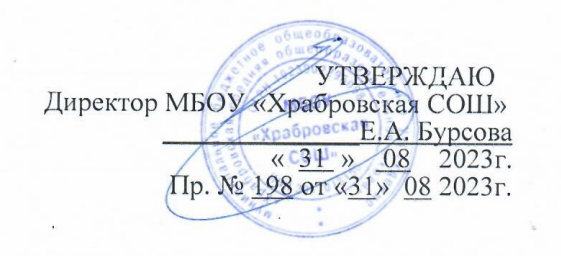 Адаптированная основнаяобщеобразовательная программа   образования обучающихсяс легкой умственной отсталостью (интеллектуальными нарушениями)(вариант 1)МБОУ «Храбровская СОШ»2023 г.СОДЕРЖАНИЕЦелевойраздел……………………………………………………………….. 3Пояснительная записка………………………………………………………..3Планируемые результаты освоения обучающимися с легкой умственной отсталостью(интеллектуальными нарушениями) адаптированной   основной общеобразовательнойпрограммы ………………………………………141.3 Система оценки достижения обучающимися с легкой умственной отсталостью (интеллектуальными нарушениями) планируемых результатов освоения адаптированной основной общеобразовательной программы …38Содержательный раздел …………………………………………………… 422.1   Программа формирования базовых учебных действий…………………    422.2 Программы учебных предметов, курсов коррекционно-развивающей области……………………………………………………………………… 482.3   Программа духовно-нравственного развития…………………………    1342.4Программа формирования экологической культуры, здорового и безопасного образа жизни………………………………………………1432.5   Программа внеурочной деятельности …………………………………… 1482.6   Программа  коррекционной работы  ………………………………………155Организационныйраздел ……………………………………………………1603.1. Календарный учебный график ……………………………………………160  Учебный план ………………………………………………………………247Система специальных условий  реализации адаптированной  основной общеобразовательной программы  образования обучающихся с  умственной отсталостью (интеллектуальными нарушениями) …………………………176Целевой раздел1.1 Пояснительная запискаАдаптированная  общеобразовательная программа образования обучающихся   с  умственной отсталостью (интеллектуальными нарушениями) (далее - Программа) муниципального бюджетного общеобразовательного учреждения «Храбровская средняя общеобразовательная школа» (далее - Учреждение) - программный документ, на основании которого определяется содержание и организация образовательной  деятельности   обучающихся с  умственной отсталостью (интеллектуальными нарушениями).Программа разработана в соответствии со следующими нормативно-правовыми документами: Федеральный закон от 29 декабря 2012 года № 273-ФЗ «Об образовании  в Российской Федерации» с изменениями и дополнениями от: 7 мая, 7 июня, 2, 23 июля, 25 ноября 2013 г., 3 февраля, 5, 27 мая, 4, 28 июня, 21 июля, 31 декабря 2014 г., 6 апреля, 2 мая, 29 июня, 13 июля, 14, 29, 30 декабря 2015 г; 2 марта, 2 июня,  3 июля 2016 г., 1 мая 2017 г.ФГОС для обучающихся с умственной отсталостью (интеллектуальными нарушениями), утвержденный приказом Минобрнауки России-19 декабря 2014 г. № 1.599.Постановление Главного государственного санитарного врача РФ от 10 июля 2015 г. № 26"Об утверждении СанПиН 2.4.2.3286-15 "Санитарно-эпидемиологические требования к условиям и организации обучения и воспитания в организациях, осуществляющих образовательную деятельность по адаптированным основным общеобразовательным программам для обучающихся с ограниченными возможностями здоровья".Письмо Министерства образования и науки РФ от 11 марта 2016 г. № ВК-452/07 "О введении ФГОС ОВЗ".Примерная адаптированная основная общеобразовательная программа образования обучающихся с умственной отсталостью (интеллектуальными нарушениями); одобрена решением федерального учебно-методического объединения по общему образованию (протокол от 22 декабря 2015г.  № 4/15).Устав  Учреждения.    Адаптированная общеобразовательная программа образования обучающихся   с умственной отсталостью (интеллектуальными нарушениями) может реализовываться в разных формах: совместно с другими обучающимися в условиях инклюзии, в отдельных классах или группах. Для обеспечения возможности освоения обучающимися  Программы, может быть применена сетевая форма ее реализации с использованием ресурсов нескольких организаций, а также при необходимости с использованием ресурсов и иных организаций.В основу разработки Программы заложены дифференцированныйи деятельностный подходы.Дифференцированный подходк построению  Программыпредполагает учет особых образовательных потребностей обучающихся, которые проявляются внеоднородности возможностей освоения содержания образования. Применение дифференцированного подхода  обеспечивает разнообразие содержания, предоставляя обучающимся с умственной отсталостью (интеллектуальными нарушениями) возможность реализовать индивидуальный потенциал развития. Деятельностныйподход основывается на теоретических положениях отечественной психологической науки, раскрывающих основные закономерности и структуру образования с учетом специфики развития личности обучающегося с умственной отсталостью (интеллектуальными нарушениями).Деятельностный подход в образовании строится на признании того, что развитие личности обучающихся с умственной отсталостью (интеллектуальными нарушениями) школьного возраста определяется характером организации доступной им деятельности (предметно-практической и учебной). Основным средством реализации деятельностного подхода в образовании является обучение как процесс организации познавательной и предметно-практической деятельности обучающихся, обеспечивающий овладение ими содержанием образования.В контексте разработки Программы реализация деятельностного подхода обеспечивает:придание результатам образования социально и личностно значимого характера;прочное усвоение обучающимися знаний и опыта разнообразной деятельности и поведения, возможность их продвижения в изучаемых предметных областях;существенное повышение мотивации и интереса к учению, приобретению нового опыта деятельности и поведения;обеспечение условий для общекультурного и личностного развития на основе формирования базовых учебных действий, которые обеспечивают не только успешное усвоение некоторых элементов системы научных знаний, умений   и навыков (академических результатов), но и прежде всего жизненной компетенции, составляющей основу социальной успешности.В основу  адаптированной общеобразовательной программы  образования обучающихся с умственной отсталостью (интеллектуальными нарушениями) положены следующие принципы:принципы государственной политики РФ в области образования (гуманистический характер образования, единство образовательного пространства на территории Российской Федерации, светский характер образования, общедоступность образования, адаптивность системы образования к уровням и особенностям развития и подготовки обучающихся и воспитанников и др.); принцип коррекционно-развивающей направленности образовательного процесса, обуславливающий развитие личности обучающегося и расширение его «зоны ближайшего развития» с учетом особых образовательных потребностей;принцип практической направленности, предполагающий установление тесных связей между изучаемым материалом и практической деятельностью обучающихся; формирование знаний и умений, имеющих первостепенное значение для решения практико-ориентированных задач;принцип воспитывающего обучения, направленный на формирование у обучающихся нравственных представлений (правильно/неправильно; хорошо/плохо и т.д.) и понятий, адекватных способов поведения в разных социальных средах;онтогенетический принцип; принцип преемственности, предполагающий взаимосвязь и непрерывность образования обучающихся с умственной отсталостью (интеллектуальными нарушениями) на всех этапах обучения: от младшего до старшего школьного возраста;принцип целостности содержания образования, обеспечивающий наличие внутренних взаимосвязей и взаимозависимостей между отдельными предметными областями   и учебными предметами, входящими в их состав;принцип учета возрастных особенностей обучающихся, определяющий содержание предметных областей и результаты личностных достижений;принцип учета особенностей психического развития разных групп обучающихсяс умственной отсталостью (интеллектуальными нарушениями);принцип направленности на формирование деятельности, обеспечивающий возможность овладения обучающимися с умственной отсталостью (интеллектуальными нарушениями) всеми видами доступной им предметно-практической деятельности, способами и приемами познавательной и учебной деятельности, коммуникативной деятельности и нормативным поведением;  принцип переноса усвоенных знаний и умений и навыков и отношений, сформированных в условиях учебной ситуации, в различные жизненные ситуации, что позволяет обеспечить готовность обучающегося к самостоятельной ориентировке и активной деятельности в реальном мире;принцип сотрудничества с семьей.Обучающиеся с умственной отсталостью (интеллектуальными нарушениями) получают образование по адаптированной общеобразовательной программе образования обучающихся с умственной отсталостью (интеллектуальными нарушениями) по варианту 1, которое по содержанию                   и итоговым достижениям не соотносится к моменту завершения школьного обучения с содержанием и итоговыми достижениями сверстников, не имеющих ограничений здоровья.Определение  варианта АООП образования обучающихся с умственной отсталостью (интеллектуальными нарушениями) осуществляется на основе рекомендаций психолого-медико-педагогической комиссии (далее ― ПМПК), сформулированных по результатам его комплексного психолого-медико-педагогического обследования, с учетом индивидуальной программы развития инвалида (далее ― ИПР) и в порядке, установленном законодательством Российской Федерации.Цель реализации Программы образования обучающихся с легкой умственной отсталостью (интеллектуальными нарушениями)—создание условий для максимального удовлетворения особых образовательных потребностей обучающихся, обеспечивающих усвоение ими социального и культурного опыта.Достижение поставленной цели при разработке и реализации  Программы предусматривает решение следующих основных задач:овладение обучающимися с легкой умственной отсталостью (интеллектуальными нарушениями)учебной деятельностью, обеспечивающей формирование жизненных компетенций;формирование общей культуры, обеспечивающей разностороннее развитие их личности (нравственно-эстетическое, социально-личностное, интеллектуальное, физическое), в соответствии с принятымив семье и обществе духовно-нравственными и социокультурными ценностями;достижение планируемых результатов освоенияАООПобразования обучающимися с легкой умственной отсталостью (интеллектуальными нарушениями) с учетом их особых образовательных потребностей, а также индивидуальных особенностей и возможностей;выявление и развитие возможностей и способностей,обучающихся с умственной отсталостью (интеллектуальными нарушениями), через организацию их общественно полезной деятельности, проведения спортивно–оздоровительной работы, организацию художественного творчества и др. с использованием системы клубов, секций, студий и кружков (включая организационные формы на основе сетевого взаимодействия), проведении спортивных, творческих и др. соревнований;участие педагогических работников, обучающихся, их родителей (законных представителей) и общественности в проектировании и развитии внутришкольной социальной среды.АООП включает обязательную часть и часть, формируемую участниками образовательных отношений.Обязательная часть АООП для обучающихся с легкой умственной отсталостью (интеллектуальными нарушениями) составляет не менее 70%, а часть, формируемая участниками образовательных отношений, не более 30% от общего объема АООП.Сроки реализации АООП для обучающихся с умственной отсталостью (интеллектуальными нарушениями) составляет 9 лет.В реализации АООПдва этапа:Iэтап ― 1-4 классы;IIэтап ― 5-9 классы;Цель  первого этапа состоит в формировании основ предметных знаний и умений, коррекции недостатков психофизического развития обучающихся.         Второй этап направлен на расширение, углубление и систематизацию знаний и умений обучающихся в обязательных предметных областях, овладение некоторыми навыками адаптации в динамично изменяющемсяи развивающемся мире.Психолого-педагогическая характеристика обучающихсяс легкой умственной отсталостью (интеллектуальными нарушениями)Умственная отсталость —то стойкое, выраженное недоразвитие познавательной деятельности вследствие диффузного (разлитого) органического поражения центральной нервной системы (ЦНС). Понятие«умственной отсталости» по степени интеллектуальной неполноценности применимо                     к разнообразной группе детей. Степень выраженности интеллектуальной неполноценности коррелирует (соотносится) со сроками, в которые возникло поражение ЦНС – чем оно произошло раньше, тем тяжелее последствия. Также степень выраженности интеллектуальных нарушений определяется интенсивностью воздействия вредных факторов. Нередко умственная отсталость отягощена психическими заболеваниями различной этиологии, что требует                 не только их медикаментозного лечения, но и организации медицинского сопровождения таких обучающихся в образовательных организациях.В международной классификации болезней (МКБ-10) выделено четырестепени умственной отсталости: легкая (IQ —69-50) , умеренная (IQ —50-35), тяжелая (IQ—34-20),глубокая (IQ<20). Развитие ребенка с легкой умственной отсталостью (интеллектуальными нарушениями), хотя и происходит на дефектной основе и характеризуется замедленностью, наличием отклонений от нормального развития, тем не менее, представляет собой поступательный процесс, привносящий качественные изменения в познавательную деятельность детей и их личностную сферу, что дает основания для оптимистического прогноза. Затруднения в психическом развитии детей с умственной отсталостью (интеллектуальными нарушениями)обусловлены особенностями их высшей нервной деятельности (слабостью процессов возбуждения и торможения, замедленным формированием условных связей, тугоподвижностью нервных процессов, нарушением взаимодействия первой и второй сигнальных систем и др.). В подавляющем большинстве случаев интеллектуальные нарушения, имеющиеся у обучающихся с умственной отсталостью, являются следствием органического поражения ЦНС на ранних этапах онтогенеза. Негативное влияние органического поражения ЦНС имеет системный характер, когда в патологический процесс оказываются вовлеченными все стороны психофизического развития ребенка: мотивационно-потребностная, социально-личностная, моторно-двигательная; эмоционально-волевая сферы, а также когнитивные процессы ― восприятие, мышление, деятельность, речь                          и поведение. Последствия поражения ЦНС выражаются в задержке сроков возникновения и незавершенности возрастных психологических новообразований и, главное, в неравномерности, нарушении целостности психофизического развития. Все это, в свою очередь, затрудняет  включение ребенка в освоение пласта социальных и культурных достижений общечеловеческого опыта традиционным путем. В структуре психики такого ребенка в первую очередь отмечается недоразвитие познавательных интересов и снижение познавательной активности, что обусловлено замедленностью темпа психических процессов, их слабой подвижностью и переключаемостью. При умственной отсталости страдают не только высшие психические функции, но и эмоции, воля, поведение, в некоторых случаях физическое развитие, хотя наиболее нарушенным является мышление, и прежде всего, способность к отвлечению и обобщению.                  Вместе с тем, Российская дефектология (как правопреемница советской) руководствуется теоретическим постулатом Л.С.Выготского о том,                              что своевременная педагогическая коррекция с учетом специфических особенностей каждого ребенка с умственной отсталостью (интеллектуальными нарушениями) «запускает» компенсаторные процессы, обеспечивающие реализацию их потенциальных возможностей. Развитие всех психических процессов у детей с легкой умственной отсталостью (интеллектуальными нарушениями) отличается качественным своеобразием. Относительно сохранной у обучающихся с умственной отсталостью (интеллектуальными нарушениями) оказывается чувственная ступень познания ― ощущение и восприятие. Но и в этих познавательных процессах сказывается дефицитарность: неточность и слабость дифференцировки зрительных, слуховых, кинестетических, тактильных, обонятельных и вкусовых ощущений приводят к затруднению адекватности ориентировки детей с умственной отсталостью (интеллектуальными нарушениями) в окружающей среде. Нарушение объема и темпа восприятия, недостаточная его дифференцировка, не могут не оказывать отрицательного влияния на весь ход развития ребенка с умственной отсталостью (интеллектуальными нарушениями). Однако особая организация учебной и внеурочной работы, основанной на использовании практической деятельности; проведение специальных коррекционных занятий не только повышают качество ощущений и восприятий, но и оказывают положительное влияние на развитие интеллектуальной сферы, в частности овладение отдельными мыслительными операциями.Меньший потенциал уобучающихся с умственной отсталостью (интеллектуальными нарушениями) обнаруживается в развитии их мышления, основу которого составляют такие операции, как анализ, синтез, сравнение, обобщение, абстракция, конкретизация. Эти мыслительные операции у этой категории детей обладают целым рядом своеобразных черт, проявляющихся              в трудностях установления отношений между частями предмета, выделении его существенных признаков и дифференциации их от несущественных, нахождении и сравнении предметов по признакам сходства и отличия и т.д.Из всех видов мышления (наглядно-действенного, наглядно-образного                 и словесно-логического) у обучающихся с легкой умственной отсталостью (интеллектуальными нарушениями) в большей степени недоразвито словесно-логическое мышление. Это выражается в слабости обобщения, трудностях понимания смысла явления или факта. Обучающимся присуща сниженная активность мыслительных процессов и слабая регулирующая роль мышления: зачастую, они начинают выполнять работу, не дослушав инструкции, не поняв цели задания, не имея внутреннего плана действия. Однако при особой организации учебной деятельности, направленной на обучение школьников                с умственной отсталостью (интеллектуальными нарушениями) пользованию рациональными и целенаправленными способами выполнения задания, оказывается возможным в той или иной степени скорригировать недостатки мыслительной деятельности. Использование специальных методов и приемов, применяющихся в процессе коррекционно-развивающего обучения, позволяет оказывать влияние на развитие различных видов мышления обучающихся                   с умственной отсталостью (интеллектуальными нарушениями), в том числе                и словесно-логического.Особенности восприятия и осмысления детьми учебного материала неразрывно связаны с особенностями их памяти. Запоминание, сохранение                и воспроизведение полученной информации обучающимися с умственной отсталостью (интеллектуальными нарушениями) также отличается целым рядом специфических особенностей: они лучше запоминают внешние, иногда случайные, зрительно воспринимаемые признаки, при этом, труднее осознаются и запоминаются внутренние логические связи; позже, чем у нормальных сверстников, формируется произвольное запоминание, которое требует многократных повторений. Менее развитым оказывается логическое опосредованное запоминание, хотя механическая память может быть сформирована на более высоком уровне. Недостатки памяти обучающихся                  с умственной отсталостью  (интеллектуальными нарушениями) проявляются не столько в трудностях получения и сохранения информации, сколько ее воспроизведения: вследствие трудностей установления логических отношений полученная информация может воспроизводиться бессистемно, с большим количеством искажений; при этом наибольшие трудности вызывает воспроизведение словесного материала. Использование различных дополнительных средств и приемов в процессе коррекционно-развивающего обучения (иллюстративной, символической наглядности; различных вариантов планов; вопросов педагога и т.д.) может оказать значительное влияние на повышение качества воспроизведения словесного материала. Вместе с тем, следует иметь в виду, что специфика мнемической деятельности во многом определяется структурой дефекта каждого ребенка с умственной отсталостью (интеллектуальными нарушениями). В связи с этим учет особенностей обучающихся с умственной отсталостью (интеллектуальными нарушениями) разных клинических групп (по классификации М.С.Певзнер) позволяет более успешно использовать потенциал развития их мнемической деятельности.Особенности познавательной деятельности школьников с умственной отсталостью (интеллектуальными нарушениями) проявляются и в особенностях их внимания, которое отличается сужением объема, малой устойчивостью, трудностями его распределения, замедленностью переключения. В значительной степени нарушено произвольное внимание, что связано с ослаблением волевого напряжения, направленного на преодоление трудностей, что выражается                      в неустойчивости внимания. Также в процессе обучения обнаруживаются трудности сосредоточения на каком-либо одном объекте или виде деятельности. Однако, если задание посильно для ученика и интересно ему, то его внимание может определенное время поддерживаться на должном уровне. Под влиянием специально организованного обучения и воспитания объем внимания и его устойчивость значительно улучшаются, что позволяет говорить о наличии положительной динамики, но вместе с тем, в большинстве случаев эти показатели не достигают возрастной нормы.Для успешного обучения необходимы достаточно развитые представления и воображение. Представлениям детей с умственной отсталостью (интеллектуальными нарушениями) свойственна недифференцированность, фрагментарность, уподобление образов, что, в свою очередь, сказывается на узнавании и понимании учебного материала. Воображение как один из наиболее сложных процессов отличается значительной несформированностью, что выражается в его примитивности, неточности и схематичности. Однако, начиная с первого года обучения, в ходе преподавания всех учебных предметов проводится целенаправленная работа по уточнению и обогащению представлений, прежде всего ― представлений об окружающей действительности.У школьников с умственной отсталостью (интеллектуальными нарушениями) отмечаются недостатки в развитии речевой деятельности, физиологической основой которых является нарушение взаимодействия между первой и второй сигнальными системами, что, в свою очередь, проявляется                  в недоразвитии всех сторон речи: фонетической, лексической, грамматической            и синтаксической. Таким образом, для обучающихся с умственной отсталостью характерно системное недоразвитие речи.Недостатки речевой деятельности этой категории обучающихся напрямую связаны с нарушением абстрактно-логического мышления. Однако                              в повседневной практике такие дети способны поддержать беседу на темы, близкие их личному опыту, используя при этом несложные конструкции предложений. Проведение систематической коррекционно-развивающей работы, направленной на систематизацию и обогащение представлений об окружающей действительности, создает положительные условия для овладения обучающимися различными языковыми средствами. Это находит свое выражение в увеличении объема и изменении качества словарного запаса, овладении различными конструкциями предложений, составлении небольших, но завершенных по смыслу, устных высказываний. Таким образом, постепенно создается основа для овладения более сложной формой речи ― письменной.Моторная сфера детей с легкой степенью умственной отсталости (интеллектуальными нарушениями), как правило, не имеет выраженных нарушений. Наибольшие трудности обучающиеся испытывают при выполнении заданий, связанных с точной координацией мелких движений пальцев рук.                В свою очередь, это негативно сказывается на овладении письмом и некоторыми трудовыми операциями. Проведение специальных упражнений, включенных как в содержание коррекционных занятий, так и используемых на отдельных уроках, способствует развитию координации и точности движений пальцев рук и кисти, а также позволяет подготовить обучающихся к овладению учебными                               и трудовыми действиями, требующими определенной моторной ловкости.Психологические особенности обучающихся с умственной отсталостью (интеллектуальными нарушениями) проявляются и в нарушении эмоциональной сферы. При легкой умственной отсталости эмоции в целом сохранны, однако они отличаются отсутствием оттенков переживаний, неустойчивостью и поверхностью. Отсутствуют или очень слабо выражены переживания, определяющие интерес и побуждение к познавательной деятельности, а также с большими затруднениями осуществляется воспитание высших психических чувств: нравственных и эстетических.Волевая сфера учащихся с умственной отсталостью (интеллектуальными нарушениями) характеризуется слабостью собственных намерений                          и побуждений, большой внушаемостью. Такие школьники предпочитают выбирать путь, не требующий волевых усилий, а вследствие непосильности предъявляемых требований, у некоторых из них развиваются такие отрицательные черты личности, как негативизм и упрямство. Своеобразие протекания психических процессов и особенности волевой сферы школьников            с умственной отсталостью (интеллектуальными нарушениями) оказывают отрицательное влияние на характер их деятельности, в особенности произвольной, что выражается в недоразвитии мотивационной сферы, слабости побуждений, недостаточности инициативы. Эти недостатки особенно ярко проявляются в учебной деятельности, поскольку учащиеся приступают к ее выполнению без необходимой предшествующей ориентировки в задании и, не сопоставляя ход ее выполнения, с конечной целью. В процессе выполнения учебного задания они часто уходят от правильно начатого выполнения действия, «соскальзывают» на действия, произведенные ранее, причем осуществляют их           в прежнем виде, не учитывая изменения условий. Вместе с тем, при проведении длительной, систематической и специально организованной работы, направленной на обучение этой группы школьников целеполаганию, планированию и контролю, им оказываются доступны разные виды деятельности: изобразительная и конструктивная деятельность, игра, в том числе дидактическая, ручной труд, а в старшем школьном возрасте и некоторые виды профильного труда. Следует отметить независимость и самостоятельность этой категории школьников в уходе за собой, благодаря овладению необходимыми социально-бытовыми навыками.Нарушения высшей нервной деятельности, недоразвитие психических процессов и эмоционально-волевой сферы обусловливают формирование некоторых специфических особенностей личности обучающихся с умственной отсталостью (интеллектуальными нарушениями), проявляющиеся                                  в примитивности интересов, потребностей и мотивов, что затрудняет формирование социально зрелых отношений со сверстниками и взрослыми.       При этом специфическими особенностями межличностных отношений является: высокая конфликтность, сопровождаемая неадекватными поведенческими реакциями; слабая мотивированность на установление межличностных контактов и пр.Снижение адекватности во взаимодействии             со сверстниками и взрослыми людьми обусловливается незрелостью социальных мотивов, неразвитостью навыков общения обучающихся, а это, в свою очередь, может негативно сказываться на их поведении, особенности которого могут выражаться в гиперактивности, вербальной или физической агрессии                       и т.п. Практика обучения таких детей показывает, что под воздействием коррекционно-воспитательной работы упомянутые недостатки существенно сглаживаются и исправляются.Выстраивая психолого-педагогическое сопровождение психического развития детей с легкой умственной отсталостью (интеллектуальными нарушениями), следует опираться на положение, сформулированное Л.С.Выготским, о единстве закономерностей развития аномального                               и нормального ребенка, а так же решающей роли создания таких социальных условий его обучения и воспитания, которые обеспечивают успешное «врастание» его в культуру. В качестве таких условий выступает система коррекционных мероприятий в процессе специально организованного обучения, опирающегося на сохранные стороны психики учащегося с умственной отсталостью, учитывающее зону ближайшего развития. Таким образом, педагогические условия, созданные в образовательной организации для обучающихся с умственной отсталостью, должны решать как задачи коррекционно-педагогической поддержки ребенка в образовательном процессе, так и вопросы его социализации, тесно связанные с развитием познавательной сферы и деятельности, соответствующей возрастным возможностям и способностям обучающегося.Особые образовательные потребности обучающихсяс легкой умственной отсталостью (интеллектуальными нарушениями)Недоразвитие познавательной,эмоционально-волевой и личностной сфер обучающихся с умственной отсталостью (интеллектуальными нарушениями)проявляется не только в качественных и количественных отклонениях от нормы, но и в глубоком своеобразии их социализации. Они способны к развитию, хотя оно и осуществляется замедленно, атипично, а иногда с резкими изменениями всей психической деятельности ребёнка. При этом, несмотря на многообразие индивидуальных вариантов структуры данного нарушения, перспективы образования детей с умственной отсталостью (интеллектуальными нарушениями) детерминированы в основном степенью выраженности недоразвития интеллекта, при этом образование, в любом случае, остается нецензовым.Таким образом, современные научные представления об особенностях психофизического развития обучающихся с умственной отсталостью (интеллектуальными нарушениями) позволяют выделить образовательные потребности, как общие для всех обучающихся с ОВЗ, так и специфические. К общим потребностям относятся: время начала образования, содержание образования, разработка и использование специальных методов и средств обучения, особая организация обучения, расширение границ образовательногопространства, продолжительность образования и определение круга лиц, участвующих в образовательном процессе. Для обучающихся с легкой умственной отсталостью (интеллектуальными нарушениями) характерны следующие специфические образовательные потребности:раннее получение специальной помощи средствами образования;обязательность непрерывности коррекционно-развивающего процесса, реализуемого, как через содержание предметных областей, так и в процессе коррекционной работы;научный, практико-ориентированный, действенный характер содержания образования;доступность содержания познавательных задач, реализуемых в процессе образования;систематическая актуализация сформированных у обучающихся знаний и умений; специальное обучение их «переносу» с учетом изменяющихся условий учебных, познавательных, трудовых и других ситуаций;обеспечении особой пространственной и временной организации общеобразовательной среды с учетом функционального состояния центральной нервной системы и нейродинамики психических процессов обучающихся с умственной отсталостью (интеллектуальными нарушениями);использование преимущественно позитивных средств стимуляции деятельности и поведения обучающихся, демонстрирующих доброжелательное и уважительное отношение к ним;развитие мотивации и интереса к познанию окружающего мира с учетом возрастных и индивидуальных особенностей ребенка к обучению и социальному взаимодействию со средой;специальное обучение способам усвоения общественного опыта ― умений действовать совместно с взрослым, по показу, подражанию по словесной инструкции;стимуляцияпознавательной активности, формирование позитивного отношения к окружающему миру.Удовлетворение перечисленных особых образовательных потребностей обучающихся возможно на основе реализации личностно-ориентированного подхода к воспитанию и обучению обучающихся через изменение содержания обучения и совершенствование методов и приемов работы. В свою очередь, это позволит формировать возрастные психологические новообразования и корригировать высшие психические функции в процессе изучения обучающимися учебных предметов, а также в ходе проведения коррекционно-развивающихзанятий.               1.2  Планируемые результаты освоения обучающимися с легкойумственной отсталостью (интеллектуальными нарушениями)адаптированной общеобразовательной программыРезультаты освоения с обучающимися с легкой умственной отсталостью (интеллектуальными нарушениями) АООП оцениваются как итоговые на момент завершения образования.Освоение обучающимися АООП, которая создана на основе ФГОС, предполагает достижение ими двух видов результатов: личностных и предметных. В структуре планируемых результатов ведущее место принадлежит личностным результатам, поскольку именно они обеспечивают овладение комплексом социальных (жизненных) компетенций, необходимых для достижения основной цели современного образования ― введения обучающихся с умственной отсталостью (интеллектуальными нарушениями) в культуру, овладение ими социокультурным опытом.Личностные результатыосвоения АООП образования включают индивидуально-личностные качества и социальные (жизненные) компетенции обучающегося, социально значимые ценностные установки.К личностным результатам освоения АООП относятся: 1)осознание себя как гражданина России; формирование чувства гордости за свою Родину; 2)воспитаниеуважительного отношения к иному мнению, истории и культуре других народов; 3)сформированностьадекватных представлений о собственных возможностях, о насущно необходимом жизнеобеспечении; 4)овладение начальными навыками адаптации в динамично изменяющемся и развивающемся мире; 5)овладение социально-бытовыми навыками, используемыми в повседневной жизни; 6)владение навыками коммуникации и принятыми нормами социального взаимодействия; 7)способность к осмыслению социального окружения, своего места в нем, принятие соответствующих возрасту ценностей и социальных ролей; 8)принятие и освоение социальной роли обучающегося, проявление социально значимых мотивов учебной деятельности; 9)сформированностьнавыков сотрудничества с взрослыми и сверстниками в разных социальных ситуациях; 10)воспитаниеэстетических потребностей, ценностей и чувств; 11)развитие этических чувств,проявлениедоброжелательности,эмоционально-нравственнойотзывчивости и взаимопомощи, проявлениесопереживания к чувствам других людей; 12)сформированностьустановки на безопасный, здоровый образ жизни, наличие мотивации к творческому труду, работе на результат, бережному отношению к материальным и духовным ценностям;    13)проявлениеготовности к самостоятельной жизни.Предметные результаты освоения АООП образования включают освоенные обучающимися знания и умения, специфичные для каждой предметной области, готовность их применения. Предметные результаты обучающихся с легкой умственной отсталостью (интеллектуальными нарушениями) не являются основным критерием при принятии решения о переводе обучающегося                         в следующий класс, но рассматриваются как одна из составляющих при оценке итоговых достижений. АООП определяет два уровня овладения предметными результатами: минимальный и достаточный. Минимальный уровень является обязательным для большинства обучающихся с умственной отсталостью (интеллектуальными нарушениями).Вместе с тем, отсутствие достижения этого уровня отдельными обучающимися по отдельным предметам не является препятствием к получению ими образования по этому варианту программы. В том случае, если обучающийся не достигает минимального уровня овладения предметными результатами по всем или большинству учебных предметов, то по рекомендации психолого-медико-педагогической комиссии и с согласия родителей (законных представителей) Учреждение может перевести обучающегося на обучение                 по индивидуальному плану. Минимальный и достаточный уровни усвоения предметных результатов              по отдельным учебным предметам на конец обучения в младших классах                   (4 класс):Русский языкМинимальный уровень:различение гласных и согласных звуков и букв; ударных и безударных согласных звуков; оппозиционных согласных по звонкости-глухости, твердости-мягкости;деление слов на слоги для переноса;списывание по слогам и целыми словами с рукописного и печатного текста            с орфографическим проговариванием;запись под диктовку слов и коротких предложений (2-4 слова) с изученными орфограммами;обозначение мягкости и твердости согласных звуков на письме гласными буквами и буквой Ь (после предварительной отработки);дифференциация и подбор слов, обозначающих предметы, действия, признаки;составление предложений, восстановление в них нарушенного порядка слов           с ориентацией на серию сюжетных картинок;выделение из текста предложений на заданную тему;участие в обсуждении темы текста и выбора заголовка к нему.Достаточный уровень:различение звуков и букв; характеристика гласных и согласных звуков с опорой на образец и опорную схему;списывание рукописного и печатного текста целыми словами                                  с орфографическим проговариванием;запись под диктовку текста, включающего слова с изученными орфограммами (30-35 слов);дифференциация и подбор слов различных категорий по вопросу                               и грамматическому значению (название предметов, действий и признаков предметов);составление и распространение предложений, установление связи между словами с помощью учителя, постановка знаков препинания в конце предложения (точка, вопросительный и восклицательный знак);деление текста на предложения;выделение темы текста (о чём идет речь), выбор одного заголовка                         из нескольких, подходящего по смыслу;самостоятельная запись 3-4 предложений из составленного текста после его анализа.ЧтениеМинимальный уровень:осознанное и правильное чтение текст вслух по слогам и целыми словами;пересказ содержания прочитанного текста по вопросам;участие в коллективной работе по оценке поступков героев и событий;выразительное чтение наизусть 5-7 коротких стихотворений.Достаточный уровень:чтение текста после предварительного анализа вслух целыми словами (сложные по семантике и структуре слова ― по слогам) с соблюдением пауз, с соответствующим тоном голоса и темпом речи;ответы на вопросы учителя по прочитанному тексту;определение основной мысли текста после предварительного его анализа;чтение текста молча с выполнением заданий учителя;определение главных действующих лиц произведения; элементарная оценка их поступков;чтение диалогов по ролям с использованием некоторых средств устной выразительности (после предварительного разбора);пересказ текста по частям с опорой на вопросы учителя, картинный план или иллюстрацию;выразительное чтение наизусть 7-8 стихотворений.Речевая практикаМинимальный уровень:формулировка просьб и желаний с использованием этикетных слов и выражений;участие в ролевых играх в соответствии с речевыми возможностями;восприятие на слух сказок и рассказов; ответы на вопросы учителя по их содержанию с опорой на иллюстративный материал;выразительное произнесение чистоговорок, коротких стихотворений с опорой на образец чтения учителя;участие в беседах на темы, близкие личному опыту ребенка;ответы на вопросы учителя по содержанию прослушанных и/или просмотренных радио-и телепередач.Достаточный уровень:понимание содержания небольших по объему сказок, рассказов                                 и стихотворений; ответы на вопросы;понимание содержания детских радио- и телепередач, ответы на вопросы учителя;выбор правильных средств интонации с опорой на образец речи учителя                       и анализ речевой ситуации;активное участие в диалогах по темам речевых ситуаций;высказывание своих просьб и желаний; выполнение речевых действий (приветствия, прощания, извинения и т.п.), используя соответствующие этикетные слова и выражения;участие в коллективном составлении рассказа или сказки по темам речевых ситуаций;составление рассказов с опорой на картинный или картинно-символический план.Математика:Минимальный уровень:знание числового ряда 1—100 в прямом порядке; откладывание любых чисел в пределах 100, с использованием счетного материала;знание названий компонентов сложения, вычитания, умножения, деления;понимание смысла арифметических действий сложения и вычитания, умножения и деления (на равные части).знание таблицы умножения однозначных чисел до 5;понимание связи таблиц умножения и деления, пользование таблицами умножения на печатной основе для нахождения произведения и частного;знание порядка действий в примерах в два арифметических действия;знание и применение переместительного свойства сложения и умножения;выполнение устных и письменных действий сложения и вычитания чисел                  в пределах 100;знание единиц измерения (меры) стоимости, длины, массы, времени и их соотношения;различение чисел, полученных при счете и измерении, запись числа, полученного при измерении двумя мерами;пользование календарем для установления порядка месяцев в году, количества суток в месяцах;определение времени по часам (одним способом);решение, составление, иллюстрирование изученных простых арифметических задач;решение составных арифметических задач в два действия (с помощью учителя);различение замкнутых, незамкнутых кривых, ломаных линий; вычисление длины ломаной;узнавание, называние, моделирование взаимного положения двух прямых, кривых линий, фигур; нахождение точки пересечения без вычерчивания;знание названий элементов четырехугольников; вычерчивание прямоугольника (квадрата) с помощью чертежного треугольника на нелинованной бумаге (с помощью учителя);различение окружности и круга, вычерчивание окружности разных радиусов.Достаточный уровень:знание числового ряда 1—100 в прямом и обратном порядке; счет, присчитыванием, отсчитыванием по единице и равными числовыми группами в пределах 100; откладывание любых чисел в пределах 100 с использованием счетного материала;знание названия компонентов сложения, вычитания, умножения, деления;понимание смысла арифметических действий сложения и вычитания, умножения и деления (на равные части и по содержанию); различение двух видов деления на уровне практических действий; знание способов чтения                  и записи каждого вида деления;знание таблицы умножения всех однозначных чисел и числа 10; правила умножения чисел 1 и 0, на 1 и 0, деления 0 и деления на 1, на 10;понимание связи таблиц умножения и деления, пользование таблицами умножения на печатной основе для нахождения произведения и частного;знание порядка действий в примерах в два арифметических действия;знание и применение переместительного свойство сложения и умножения;выполнение устных и письменных действий сложения и вычитания чисел в пределах 100;знание единиц (мер) измерения стоимости, длины, массы, времени и их соотношения;различение чисел, полученных при счете и измерении, запись чисел, полученных при измерении двумя мерами (с полным набором знаков в мелких мерах);знание порядка месяцев в году, номеров месяцев от начала года; умение пользоваться календарем для установления порядка месяцев в году; знание количества суток в месяцах;определение времени по часам тремя способами с точностью до 1 мин;решение, составление, иллюстрирование всех изученных простых арифметических задач;краткая запись, моделирование содержания, решение составных арифметических задач в два действия;различение замкнутых, незамкнутых кривых, ломаных линий; вычисление длины ломаной;узнавание, называние, вычерчивание, моделирование взаимного положения двух прямых и кривых линий, многоугольников, окружностей; нахождение точки пересечения;знание названий элементов четырехугольников, вычерчивание прямоугольника (квадрата) с помощью чертежного треугольника на нелинованной бумаге;вычерчивание окружности разных радиусов, различение окружности и круга.Мир природы и человекаМинимальный уровень:представления о назначении объектов изучения; узнавание и называние изученных объектов на иллюстрациях, фотографиях;отнесение изученных объектов к определенным группам (видо-родовые понятия); называние сходных объектов, отнесенных к одной и той же изучаемой группе; представления об элементарных правилах безопасного поведения в природе и обществе; знание требований к режиму дня школьника и понимание необходимости его выполнения;знание основных правил личной гигиены и выполнение их в повседневной жизни;ухаживание за комнатными растениями; кормление зимующих птиц;составление повествовательного или описательного рассказа из 3-5 предложений об изученных объектах по предложенному плану;адекватное взаимодействие с изученными объектами окружающего мира в учебных ситуациях; адекватно поведение в классе, в школе, на улице в условиях реальной или смоделированной учителем ситуации. Достаточный уровень:представления о взаимосвязях между изученными объектами, их месте                   в окружающем мире; узнавание и называние изученных объектов в натуральном виде                                в естественных условиях;отнесение изученных объектов к определенным группам с учетом различных оснований для классификации; развернутая характеристика своего отношения к изученным объектам;знание отличительных существенных признаков групп объектов;знание правил гигиены органов чувств;знание некоторых правила безопасного поведения в природе и обществе                  с учетом возрастных особенностей;готовность к использованию полученных знаний при решении учебных, учебно-бытовых и учебно-трудовых задач.ответы на вопросы и постановка вопросов по содержанию изученного, проявление желания рассказать о предмете изучения или наблюдения, заинтересовавшем объекте;выполнение задания без текущего контроля учителя (при наличии предваряющего и итогового контроля), оценка своей работы и одноклассников, проявление к ней ценностного отношения, понимание замечаний, адекватное восприятие похвалы;проявление активности в организации совместной деятельности                                и ситуативном общении с детьми; адекватное взаимодействие с объектами окружающего мира;соблюдение элементарных санитарно-гигиенических норм;выполнение доступных природоохранительных действий;готовность к использованию сформированных умений при решении учебных, учебно-бытовых и учебно-трудовых задач в объеме программы.Изобразительное искусство (5 класс)Минимальный уровень:знание названий художественных материалов, инструментов                                     и приспособлений; их свойств, назначения, правил хранения, обращения                      и санитарно-гигиенических требований при работе с ними;знание элементарных правил композиции, цветоведения, передачи формы предмета и др.;знание некоторых выразительных средств изобразительного искусства: «изобразительная поверхность», «точка», «линия», «штриховка», «пятно», «цвет»;пользование материалами для рисования, аппликации, лепки;знание названий предметов, подлежащих рисованию, лепке и аппликации;знание названий некоторых народных и национальных промыслов,изготавливающих игрушки: Дымково, Гжель, Городец, Каргополь и др.;организация рабочего места в зависимости от характера выполняемой работы;следование при выполнении работы инструкциям учителя; рациональная организация своей изобразительной деятельности; планирование работы; осуществление текущего и заключительного контроля выполняемых практических действий и корректировка хода практической работы;владение некоторыми приемами лепки (раскатывание, сплющивание, отщипывание) и аппликации (вырезание и наклеивание);рисование по образцу, с натуры, по памяти, представлению, воображению предметов несложной формы и конструкции; передача в рисунке содержания несложных произведений в соответствии с темой;применение приемов работы карандашом, гуашью, акварельными красками             с целью передачи фактуры предмета;ориентировка в пространстве листа; размещение изображения одного или группы предметов в соответствии с параметрами изобразительной поверхности; адекватная передача цвета изображаемого объекта, определение насыщенности цвета, получение смешанных цветов и некоторых оттенков цвета;узнавание и различение в книжных иллюстрациях и репродукциях изображенных предметов и действий.Достаточный уровень:знаниеназваний жанров изобразительного искусства (портрет, натюрморт, пейзаж и др.);знаниеназваний некоторых народных и национальных промыслов (Дымково, Гжель, Городец, Хохлома и др.);знаниеосновных особенностей некоторых материалов, используемых в рисовании, лепке и аппликации;знаниевыразительных средств изобразительного искусства: «изобразительная поверхность», «точка», «линия», «штриховка», «контур», «пятно», «цвет», объем и др.;знаниеправил цветоведения, светотени, перспективы; построения орнамента, стилизации формы предмета и др.;знание видов аппликации (предметная,сюжетная, декоративная);знание способов лепки (конструктивный, пластический, комбинированный);нахождение необходимой для выполнения работы информации в материалах учебника, рабочей тетради; следование при выполнении работы инструкциям учителя или инструкциям, представленным в других информационных источниках;оценка результатов собственной изобразительной деятельности                                       и одноклассников (красиво, некрасиво, аккуратно, похоже на образец); использование разнообразных технологических способов выполнения аппликации;применение разных способов лепки;рисование с натуры и по памяти после предварительных наблюдений, передача всех признаков и свойств изображаемого объекта; рисование                         по воображению; различение и передача в рисунке эмоционального состояния и своего отношения к природе, человеку, семье и обществу;различение произведений живописи, графики, скульптуры, архитектуры                      и декоративно-прикладного искусства;различение жанров изобразительного искусства: пейзаж, портрет, натюрморт, сюжетное изображение.Музыка (5 класс)Минимальный уровень:определение характера и содержания знакомых музыкальных произведений, предусмотренных Программой;представления о некоторых музыкальных инструментах и их звучании (труба, баян, гитара);пение с инструментальным сопровождением и без него (с помощью педагога);выразительное, слаженное и достаточно эмоциональное исполнение выученных песен с простейшими элементами динамических оттенков;правильное формирование при пении гласных звуков и отчетливое произнесение согласных звуков в конце и в середине слов;правильная передача мелодии в диапазоне ре1-си1;различение вступления, запева, припева, проигрыша, окончания песни;различение песни, танца, марша;передача ритмического рисунка попевок (хлопками, на металлофоне, голосом);определение разнообразных по содержанию и характеру музыкальных произведений (веселые, грустные и спокойные);владение элементарными представлениями о нотной грамоте.Достаточный уровень:самостоятельное исполнение разученных детских песен; знание динамических оттенков (форте-громко, пиано-тихо);представления о народных музыкальных инструментах и их звучании (домра, мандолина, баян, гусли, свирель, гармонь, трещотка и др.);представления об особенностях мелодического голосоведения (плавно, отрывисто, скачкообразно);пение хором с выполнением требований художественного исполнения;ясное и четкое произнесение слов в песнях подвижного характера;исполнение выученных песен без музыкального сопровождения, самостоятельно;различение разнообразных по характеру и звучанию песен, маршей, танцев;владение элементами музыкальной грамоты, как средства осознания музыкальной речи.Физическая культураМинимальный уровень:представления о физической культуре как средстве укрепления здоровья, физического развития и физической подготовки человека;выполнение комплексов утренней гимнастики под руководством учителя;знание основных правил поведения на уроках физической культуры                          и осознанное их применение;выполнение несложных упражнений по словесной инструкции при выполнении строевыхкоманд;представления о двигательных действиях; знание основных строевых команд; подсчёт при выполнении общеразвивающих упражнений;ходьба в различном темпе с различными исходными положениями;взаимодействие со сверстниками в организации и проведении подвижных игр, элементов соревнований; участие в подвижных играх и эстафетах под руководством учителя;знаниеправил бережного обращения с инвентарём и оборудованием, соблюдение требований техники безопасности в процессе участия в физкультурно-спортивных мероприятиях.Достаточный уровень:практическое освоение элементов гимнастики, легкой атлетики, спортивных и подвижных игр и других видов физической культуры;самостоятельное выполнение комплексов утренней гимнастики;владение комплексами упражнений для формирования правильной осанки и развития мышц туловища; участие в оздоровительных занятиях в режиме дня (физкультминутки);выполнение основных двигательных действий в соответствии с заданием учителя: бег, ходьба, прыжки и др.;подача и выполнение строевых команд, ведение подсчёта при выполнении общеразвивающих упражнений.совместное участие со сверстниками в подвижных играх и эстафетах;оказание посильной помощь и поддержки сверстникам в процессе участия в подвижных играх и соревнованиях; знаниеспортивных традиций своего народа и других народов; знаниеспособов использования различного спортивного инвентаря в основных видах двигательной активности и их применение в практической деятельности;знаниеправил и техники выполнения двигательных действий, применение усвоенных правил при выполнении двигательных действий под руководством учителя;знаниеи применение правил бережного обращения с инвентарём и оборудованием в повседневной жизни; соблюдение требований техники безопасности в процессе участия в физкультурно-спортивных мероприятиях.Ручной трудМинимальный уровень:знание правил организации рабочего места и умение самостоятельно его организовать в зависимости от характера выполняемой работы, (рационально располагать инструменты, материалы и приспособления на рабочем столе, сохранять порядок на рабочем месте);знание видов трудовых работ; знание названий и некоторых свойств поделочных материалов, используемых на уроках ручного труда; знание и соблюдение правил их хранения, санитарно-гигиенических требований при работе с ними;знание названий инструментов, необходимых на уроках ручного труда, их устройства, правил техники безопасной работы с колющими и режущими инструментами;знание приемов работы (разметки деталей, выделения детали из заготовки, формообразования, соединения деталей, отделки изделия), используемые на уроках ручного труда;анализ объекта, подлежащего изготовлению, выделение и называние его признаков и свойств; определение способов соединения деталей; пользование доступными технологическими (инструкционными) картами;составление стандартного плана работы по пунктам;владение некоторыми технологическими приемами ручной обработки материалов;использование в работе доступных материалов (глиной и пластилином; природными материалами; бумагой и картоном; нитками и тканью; проволокой и металлом; древесиной; конструировать из металлоконструктора);выполнение несложного ремонта одежды.Достаточный уровень:знание правил рациональной организации труда, включающих упорядоченность действий и самодисциплину;знаниеоб исторической, культурной  и эстетической ценности вещей;знание видов художественных ремесел;нахождение необходимой информации в материалах учебника, рабочей тетради;знание и использование правил безопасной работы с режущими и колющими инструментами, соблюдение санитарно-гигиенических требований при выполнении трудовых работ;осознанный подбор материалов по их физическим, декоративно-художественным и конструктивным свойствам;  отбор оптимальных и доступных технологических приемов ручной обработки в зависимости от свойств материалов и поставленных целей; экономное расходование материалов;использование в работе с разнообразной наглядности: составление плана работы над изделием с опорой на предметно-операционные и графические планы, распознавание простейших технических рисунков, схем, чертежей, их чтение и выполнение действий в соответствии с ними в процессе изготовления изделия;осуществление текущего самоконтроля выполняемых практических действий и корректировка хода практической работы; оценка своих изделий (красиво, некрасиво, аккуратно, похоже на образец);установление причинно-следственных связей между выполняемыми действиями и их результатами;выполнение общественных поручений по уборке класса/мастерской после уроков трудового обучения.Минимальный и достаточный уровни усвоения предметных результатов по отдельным учебным предметам на конец школьного обучения (9 класс):Русский языкМинимальный уровень:знание отличительных грамматических признаков основных частей слова;разбор слова с опорой на представленный образец, схему, вопросы учителя;образование слов с новым значением с опорой на образец;представления о грамматических разрядах слов; различение изученных частей речи по вопросу и значению;использование на письме орфографических правил после предварительного разбора текста на основе готового или коллективного составленного алгоритма;составление различных конструкций предложений с опорой                                      на представленный образец;установление смысловых связей в словосочетании по образцу, вопросам учителя;нахождение главных и второстепенных членов предложения без деления                  на виды (с помощью учителя);нахождение в тексте однородных членов предложения;различение предложений, разных по интонации;нахождение в тексте предложений, различных по цели высказывания                       (с помощью учителя);участие в обсуждении фактического материала высказывания, необходимого для раскрытия его темы и основной мысли;выбор одного заголовка из нескольких предложенных, соответствующих теме текста;оформление изученных видов деловых бумаг с опорой на представленный образец;письмо небольших по объему изложений повествовательного текста и повествовательного текста с элементами описания (50-55 слов) после предварительного обсуждения (отработки) всех компонентов текста;составление и письмо небольших по объему сочинений (до 50 слов) повествовательного характера (с элементами описания) на основе наблюдений, практической деятельности, опорным словам и предложенному плану после предварительной отработки содержания и языкового оформления.Достаточный уровень:знание значимых частей слова и их дифференцировка по существенным признакам; разбор слова по составу с использованием опорных схем; образование слов с новым значением, относящихся к разным частям речи,                с использованием приставок и суффиксов с опорой на схему;дифференцировка слов, относящихся к различным частям речи                                 по существенным признакам; определение некоторых грамматических признаков изученных частей (существительного, прилагательного, глагола) речи по опорной схеме или вопросам учителя;нахождение орфографической трудности в слове и решение орографической задачи (под руководством учителя);пользование орфографическим словарем для уточнения написания слова;составление простых распространенных и сложных предложений по схеме, опорным словам, на предложенную тему и т.д.;установление смысловых связей в несложных по содержанию и структуре предложениях (не более 4-5 слов) по вопросам учителя, опорной схеме;нахождение главных и второстепенных членов предложения с использованием опорных схем;составление предложений с однородными членами с опорой на образец;составление предложений, разных по интонации с опорой на образец; различение предложений (с помощью учителя) различных по цели высказывания;отбор фактического материала, необходимого для раскрытия темы текста;отбор фактического материала, необходимого для раскрытия основной мысли текста (с помощью учителя);выбор одного заголовка из нескольких предложенных, соответствующих теме и основной мысли текста;оформление всех видов изученных деловых бумаг;письмо изложений повествовательных текстов и текстов с элементами описания и рассуждения после предварительного разбора (до 70 слов);письмо сочинений-повествований с элементами описания после предварительного коллективногоразбора темы, основной мысли, структуры высказывания и выбора необходимых языковых средств (55-60 слов).ЧтениеМинимальный уровень:правильное, осознанное чтение в темпе, приближенном к темпу устной речи, доступных по содержанию текстов (после предварительной подготовки);определение темы произведения (под руководством учителя);ответы на вопросы учителя по фактическому содержанию произведения своими словами;участие в коллективном составлении словесно-логического плана прочитанного и разобранного под руководством учителя текста;пересказ текста по частям на основе коллективно составленного плана                     (с помощью учителя);выбор заголовка к пунктам плана из нескольких предложенных;установление последовательности событий в произведении;определение главных героев текста;составление элементарной характеристики героя на основе предложенного плана и по вопросам учителя; нахождение в тексте незнакомых слов и выражений, объяснение их значения с помощью учителя;заучивание стихотворений наизусть (7-9); самостоятельное чтение небольших по объему и несложных по содержанию произведений для внеклассного чтения, выполнение посильных заданий.Достаточный уровень:правильное, осознанное и беглое чтение вслух, с соблюдением некоторых усвоенных норм орфоэпии;ответы на вопросы учителя своими словами и словами автора (выборочное чтение);определение темы художественного произведения; определение основной мысли произведения (с помощью учителя);самостоятельное деление на части несложного по структуре и содержанию текста;формулировка заголовков пунктов плана (с помощью учителя);различение главных и второстепенных героев произведения с элементарным обоснованием;определение собственного отношения к поступкам героев (героя); сравнение собственного отношения и отношения автора к поступкам героев                                  с использованием примеров из текста (с помощью учителя);пересказ текста по коллективно составленному плану; нахождение в тексте непонятных слов и выражений, объяснение их значения и смысла с опорой на контекст;ориентировка в круге доступного чтения; выбор интересующей литературы             (с помощью взрослого); самостоятельное чтение художественной литературы;знание наизусть 10-12 стихотворений и 1 прозаического отрывка.МатематикаМинимальный уровень:знание числового ряда чисел в пределах 100000; чтение, запись и сравнение целых чисел в пределах 100 000;знание таблицы сложения однозначных чисел; знание табличных случаев умножения и получаемых из них случаев деления;письменное выполнение арифметических действий с числами в пределах             100 000 (сложение, вычитание, умножение и деление на однозначное число)              с использованием таблиц умножения, алгоритмов письменных арифметических действий, микрокалькулятора (легкие случаи);знание обыкновенных и десятичных дробей; их получение, запись, чтение;выполнение арифметических действий (сложение, вычитание, умножение              и деление на однозначное число) с десятичными дробями, имеющими в записи менее 5 знаков (цифр), в том числе с использованием микрокалькулятора;знание названий, обозначения, соотношения крупных и мелких единиц измерения стоимости, длины, массы, времени; выполнение действий с числами, полученными при измерении величин;нахождение доли величины и величины по значению её доли (половина, треть, четверть, пятая, десятая часть);решение простых арифметических задач и составных задач в 2 действия;распознавание, различение и называние геометрических фигур и тел (куб, шар, параллелепипед), знание свойств элементов многоугольников (треугольник, прямоугольник, параллелограмм);построение с помощью линейки, чертежного угольника, циркуля, транспортира линий, углов, многоугольников, окружностей в разном положении на плоскости;Достаточный уровень:знание числового ряда чисел в пределах 1000000; чтение, запись и сравнение чисел в пределах 1000000;знание таблицы сложения однозначных чисел, в том числе с переходом через десяток;знание табличных случаев умножения и получаемых из них случаев деления;знание названий, обозначений, соотношения крупных и мелких единиц измерения стоимости, длины, массы, времени, площади, объема;устное выполнение арифметических действий с целыми числами, полученными при счете и при измерении, в пределах 100 (простые случаи                   в пределах 1000000);письменное выполнение арифметических действий с многозначными числами и числами, полученными при измерении, в пределах 1000000;знание обыкновенных и десятичных дробей, их получение, запись, чтение;выполнение арифметических действий с десятичными дробями;нахождение одной или нескольких долей (процентов) от числа, числа                     по одной его доли (проценту);выполнение арифметических действий с целыми числами до 1000000                        и десятичными дробями с использованием микрокалькулятора и проверкой вычислений путем повторного использования микрокалькулятора;решение простых задач в соответствии с программой, составных задач в 2-3 арифметических действия;распознавание, различение и называние геометрических фигур и тел                  (куб, шар, параллелепипед, пирамида, призма, цилиндр, конус); знание свойств элементов многоугольников (треугольник, прямоугольник, параллелограмм), прямоугольного параллелепипеда;вычисление площади прямоугольника, объема прямоугольного параллелепипеда (куба);построение с помощью линейки, чертежного угольника, циркуля, транспортира линий, углов, многоугольников, окружностей в разном положении на плоскости, в том числе симметричных относительно оси, центра симметрии;применение математических знаний для решения профессиональных трудовых задач;представления о персональном компьютере как техническом средстве,                 его основных устройствах и их назначении; Информатика (7 – 9 классы)Минимальный уровень:представление о персональном компьютере как техническом средстве,                 его основных устройствах и их назначении; выполнение элементарных действий с компьютером и другими средствами ИКТ, используя безопасные для органов зрения, нервной системы, опорно-двигательного аппарата эргономичные приёмы работы; выполнение компенсирующих физических упражнений (мини-зарядка);пользование компьютером для решения доступных учебных задач с простыми информационными объектами (текстами, рисунками и др.).Достаточный уровень:представление о персональном компьютере как техническом средстве, его основных устройствах и их назначении; выполнение элементарных действий с компьютером и другими средствами ИКТ, используя безопасные для органов зрения, нервной системы, опорно-двигательного аппарата эргономичные приёмы работы; выполнение компенсирующих физических упражнений (мини-зарядка);пользование компьютером для решения доступных учебных задач с простыми информационными объектами (текстами, рисунками и др.), доступными электронными ресурсами;пользование компьютером для поиска, получения, хранения, воспроизведения и передачи необходимой информации;запись (фиксация) выборочной информации об окружающем мире и о себе самом с помощью инструментов ИКТ.Природоведение (5 – 6 класс)Минимальный уровень:узнавание и называние изученных объектов на иллюстрациях, фотографиях;представления о назначении изученных объектов, их роли в окружающем мире;отнесение изученных объектов к определенным группам (осина – лиственное дерево леса); называние сходных объектов, отнесенных к одной и той же изучаемой группе (полезные ископаемые);соблюдение режима дня, правил личной гигиены и здорового образа жизни, понимание их значение в жизни человека;соблюдение элементарных правил безопасного поведения в природе                        и обществе (под контролем взрослого);выполнение несложных заданий под контролем учителя;адекватная оценка своей работы, проявление к ней ценностного отношения, понимание оценки педагога.Достаточный уровень:узнавание и называние изученных объектов в натуральном виде                                 в естественных условиях; знание способов получения необходимой информации об изучаемых объектах по заданию педагога;представления о взаимосвязях между изученными объектами, их месте                       в окружающем мире;отнесение изученных объектов к определенным группам с учетом различных оснований для классификации (клевер ― травянистое дикорастущее растение; растение луга; кормовое растение; медонос; растение, цветущее летом); называние сходных по определенным признакам объектов из тех, которые были изучены на уроках, известны из других источников; объяснение своего решения;выделение существенных признаков групп объектов;знание и соблюдение правил безопасного поведения в природе и обществе, правил здорового образа жизни; участие в беседе; обсуждение изученного; проявление желания рассказать о предмете изучения, наблюдения, заинтересовавшем объекте;выполнение здания без текущего контроля учителя (при наличии предваряющего и итогового контроля), осмысленная оценка своей работы и работы одноклассников, проявление к ней ценностного отношения, понимание замечаний, адекватное восприятие похвалы;совершение действий по соблюдению санитарно-гигиенических норм                      в отношении изученных объектов и явлений;выполнение доступных возрасту природоохранительных действий;осуществление деятельности по уходу за комнатными и культурными растениями.Биология:Минимальный уровень:представления об объектах и явлениях неживой и живой природы, организма человека; знание особенностей внешнего вида изученных растений и животных, узнавание и различение изученных объектов в окружающем мире, моделях, фотографиях, рисунках;знание общих признаков изученных групп растений и животных, правил поведения в природе, техники безопасности, здорового образа жизни в объеме программы;выполнение совместно с учителем практических работ, предусмотренных программой;описание особенностей состояния своего организма;  знание названий специализации врачей;применение полученных знаний и сформированных умений в бытовых ситуациях (уход за растениями, животными в доме, измерение температуры тела, правила первой доврачебной помощи).Достаточный уровень:представления об объектах неживой и живой природы, организме человека;осознание основных взаимосвязей между природными компонентами, природой и человеком, органами и системами органов у человека;установление взаимосвязи между средой обитания и внешним видом объекта (единство формы и функции);знание признаков сходства и различия между группами растений и животных; выполнение классификаций на основе выделения общих признаков;узнавание изученных природных объектов по внешнему виду (натуральные объекты, муляжи, слайды, рисунки, схемы);знание названий, элементарных функций и расположения основных органовв организме человека;знание способов самонаблюдения, описание особенностей своего состояния, самочувствия, знание основных показателей своего организма (группа крови, состояние зрения, слуха, норму температуры тела, кровяного давления); знание правил здорового образа жизни и безопасного поведения, использование их для объяснения новых ситуаций;выполнение практических работ самостоятельно или при предварительной (ориентировочной) помощи педагога (измерение температуры тела, оказание доврачебной помощи при вывихах, порезах, кровотечении, ожогах);владение сформированными знаниями и умениями в учебных, учебно-бытовых и учебно-трудовых ситуациях.География:Минимальный уровень:представления об особенностях природы, жизни, культуры и хозяйственной деятельности людей, экологических проблемах России, разных материков и отдельных стран;владение приемами элементарного чтения географической карты: декодирование условных знаков карты; определение направлений на карте; определение расстояний по карте при помощи масштаба; умение описывать географический объект по карте;выделение, описание и объяснение существенных признаков географических объектов и явлений;сравнение географических объектов, фактов, явлений, событий по заданным критериям;использование географических знаний в повседневной жизни для объяснения явлений и процессов, адаптации к условиям территории проживания, соблюдения мер безопасности в случаях стихийных бедствий и техногенных катастроф.Достаточный уровень:применение элементарных практических умений и приемов работы с географической картой для получения географической информации; ведение наблюдений за объектами, процессами и явлениями географической среды, оценка их изменения в результате природных и антропогенных воздействий; нахождение в различных источниках и анализ географической информации;применение приборов и инструментов для определения количественных и качественных характеристик компонентов природы;называние и показ на иллюстрациях изученных культурных и исторических памятников своей области.Основы социальной жизниМинимальный уровень:представления о разных группах продуктов питания; знание отдельных видов продуктов питания, относящихся к различным группам; понимание их значения для здорового образа жизни человека;приготовление несложных видов блюд под руководством учителя;представления о санитарно-гигиенических требованиях к процессу приготовления пищи; соблюдение требований техники безопасности при приготовлении пищи;знание отдельных видов одежды и обуви, некоторых правил ухода за ними; соблюдение усвоенных правил в повседневной жизни;знание правил личной гигиены и их выполнение под руководством взрослого;знание названий предприятий бытового обслуживания и их назначения; решение типовых практических задач под руководством педагога посредством обращения в предприятия бытового обслуживания;знание названий торговых организаций, их видов и назначения; совершение покупок различных товаров под руководством взрослого;первоначальные представления о статьях семейного бюджета;представления о различных видах средств связи;знание и соблюдение правил поведения в общественных местах (магазинах, транспорте, музеях, медицинских учреждениях);знание названий организаций социальной направленности и их назначения;Достаточный уровень:знание способов хранения и переработки продуктов питания;составление ежедневного меню из предложенных продуктов питания;самостоятельное приготовление несложных знакомых блюд;самостоятельное совершение покупок товаров ежедневного назначения;соблюдение правил личной гигиены по уходу за полостью рта, волосами, кожей рук и т.д.;соблюдение правила поведения в доме и общественных местах; представления о морально-этических нормах поведения;некоторые навыки ведения домашнего хозяйства (уборка дома, стирка белья, мытье посуды и т.п.);навыки обращения в различные медицинские учреждения (под руководством взрослого);пользование различными средствами связи для решения практических житейских задач;знание основных статей семейного бюджета; коллективный расчет расходов         и доходов семейного бюджета;составление различных видов деловых бумаг под руководством учителя                     с целью обращения в различные организации социального назначения;Мир историиМинимальный уровень:понимание доступных исторических фактов;использование некоторых усвоенных понятий в активной речи;последовательные ответы на вопросы, выбор правильного ответа из ряда предложенных вариантов;использование помощи учителя при выполнении учебных задач, самостоятельное исправление ошибок;усвоение элементов контроля учебной деятельности (с помощью памяток, инструкций, опорных схем);адекватное реагирование на оценку учебных действий.Достаточный уровень:знание изученных понятий и наличие представлений по всем разделам программы;использование усвоенных исторических понятий в самостоятельных высказываниях;участие в беседах по основным темам программы;высказывание собственных суждений и личностное отношение к изученным фактам;понимание содержания учебных заданий, их выполнение самостоятельно или с помощью учителя;владение элементами самоконтроля при выполнении заданий;владение элементами оценки и самооценки;проявление интереса к изучению истории.История ОтечестваМинимальный уровень:знание некоторых дат важнейших событий отечественной истории; знание некоторых основных фактов исторических событий, явлений, процессов; знание имен некоторых наиболее известных исторических деятелей (князей, царей, политиков, полководцев, ученых, деятелей культуры);понимание значения основных терминов-понятий; установление по датам последовательности и длительности исторических событий, пользование «Лентой времени»;описание предметов, событий, исторических героев с опорой на наглядность, составление рассказов о них  по вопросам учителя;нахождение и показ на исторической карте основных изучаемых объектов               и событий;объяснение значения основных исторических понятий с помощью учителя.Достаточный уровень:знание хронологических рамок ключевых процессов, дат важнейших событий отечественной истории; знание некоторых основных исторических фактов, событий, явлений, процессов; их причины, участников, результаты и значение; составление рассказов об исторических событиях, формулировка выводов об их значении;знание мест совершения основных исторических событий;знание имен известных исторических деятелей (князей, царей, политиков, полководцев, ученых, деятелей культуры) и составление элементарной характеристики  исторических героев; формирование первоначальных представлений о взаимосвязи                                   и последовательности важнейших исторических событий;понимание «легенды» исторической карты и «чтение» исторической карты                с опорой на ее «легенду»;знание основных терминов понятий и их определений;соотнесение года с веком, установление последовательности и длительности исторических событий;сравнение, анализ, обобщение исторических фактов;поиск информации в одном или нескольких источниках;установление и раскрытие причинно-следственных связей между историческими событиями и явлениями.Физическая культура:Минимальный уровень:знания о физической культуре как системе разнообразных форм занятий физическими упражнениями по укреплению здоровья;демонстрация правильной осанки; видов стилизованной ходьбы под музыку; комплексов корригирующих упражнений на контроль ощущений (в постановке головы, плеч, позвоночного столба), осанки в движении, положений тела и его частей (в положении стоя); комплексов упражнений для укрепления мышечного корсета;понимание влияния физических упражнений на физическое развитие                      и развитие физических качеств человека;планирование занятий физическими упражнениями в режиме дня                       (под руководством учителя);выбор (под руководством учителя) спортивной одежды и обуви в зависимости от погодных условий и времени года;знания об основных физических качествах человека: сила, быстрота, выносливость, гибкость, координация;демонстрация жизненно важных способов передвижения человека (ходьба, бег, прыжки, лазанье, ходьба на лыжах, плавание);определение индивидуальных показателей физического развития (длина                 и масса тела) (под руководством учителя);выполнение технических действий из базовых видов спорта, применение                их в игровой и учебной деятельности;выполнение акробатических и гимнастических комбинаций из числа усвоенных (под руководством учителя);участие со сверстниками в подвижных и спортивных играх;взаимодействие со сверстниками по правилам проведения подвижных игр               и соревнований;представления об особенностях физической культуры разных народов, связи физической культуры с природными, географическими особенностями, традициями и обычаями народа;оказание посильной помощи сверстникам при выполнении учебных заданий;применение спортивного инвентаря, тренажерных устройств на уроке физической культуры.Достаточный уровень:представление о состоянии и организации физической культуры и спорта                в России, в том числе о Паралимпийских играх и Специальной олимпиаде;выполнение общеразвивающих и корригирующих упражнений без предметов: упражнения на осанку, на контроль осанки в движении, положений тела и его частей стоя, сидя, лёжа; комплексы упражнений для укрепления мышечного корсета;выполнение строевых действий в шеренге и колонне;планирование занятий физическими упражнениями в режиме дня, организация отдыха и досуга с использованием средств физической культуры;знание и измерение индивидуальных показателей физического развития (длина и масса тела), подача строевых команд, ведение подсчёта при выполнении общеразвивающих упражнений (под руководством учителя);выполнение акробатических и гимнастических комбинаций на доступном техническом уровне;участие в подвижных играх со сверстниками, осуществление их объективного судейства; взаимодействие со сверстниками по правилам проведения подвижных игр и соревнований;знание особенностей физической культуры разных народов, связи физической культуры с природными, географическими особенностями, традициями                       и обычаями народа;доброжелательное и уважительное объяснение ошибок при выполнении заданий и предложение способов их устранения;объяснение правил, техники выполнения двигательных действий, анализ               и нахождение ошибок (с помощью учителя); ведение подсчета при выполнении общеразвивающих упражнений;использование разметки спортивной площадки при выполнении физических упражнений;пользование спортивным инвентарем и тренажерным оборудованием;правильная ориентировка в пространстве спортивного зала и на стадионе;правильное размещение спортивных снарядов при организации и проведении подвижных и спортивных игр.Профильный труд:Минимальный уровень:знание названий некоторых материалов; изделий, которые из них изготавливаются и применяются в быту, игре, учебе, отдыхе;представления об основных свойствах используемых материалов; знание правил хранения материалов; санитарно-гигиеническихтребований     при работе с производственными материалами;отбор (с помощью учителя) материалов и инструментов, необходимых               для работы;представления о принципах действия, общем устройстве машины                        и ее основных частей (на примере изучения любой современной машины: металлорежущего станка, швейной машины, ткацкого станка, автомобиля, трактора и др.);представления о правилах безопасной работы с инструментами                               и оборудованием, санитарно-гигиенических требованиях при выполнении работы;владение базовыми умениями, лежащими в основе наиболее распространенных производственных технологических процессов (шитье, литье, пиление, строгание и т. д.);чтение (с помощью учителя) технологической карты, используемой                         в процессе изготовления изделия;представления о разных видах профильного труда (деревообработка, металлообработка, швейные, малярные, переплетно-картонажные работы, ремонт и производств обуви, сельскохозяйственный труд, автодело, цветоводство и др.);понимание значения и ценности труда;понимание красоты труда и его результатов; заботливое и бережное отношение к общественному достоянию и родной природе;понимание значимости организации школьного рабочего места, обеспечивающего внутреннюю дисциплину; выражение отношения к результатам собственной и чужой творческой деятельности («нравится»/«не нравится»);организация (под руководством учителя) совместной работы в группе; осознание необходимости соблюдения в процессе выполнения трудовых заданий порядка и аккуратности;выслушивание предложений и мнений товарищей, адекватное реагирование на них;комментирование и оценка в доброжелательной форме достижения товарищей, высказывание своих предложений и пожеланий;проявление заинтересованного отношения к деятельности своих товарищей                   и результатам их работы;выполнение общественных поручений по уборке мастерской после уроков трудового обучения; посильное участие в благоустройстве и озеленении территорий; охране природы и окружающей среды.Достаточный уровень:определение (с помощью учителя) возможностей различных материалов,             их целенаправленный выбор (с помощью учителя) в соответствии                                        с физическими, декоративно-художественными и конструктивными свойствам                в зависимости от задач предметно-практической деятельности;экономное расходование материалов;планирование (с помощью учителя) предстоящей практической работы;знание оптимальных и доступных технологических приемов ручной                          и машинной обработки материалов в зависимости от свойств материалов                    и поставленных целей;осуществление текущего самоконтроля выполняемых практических действий и корректировка хода практической работы;понимание общественной значимости своего труда, своих достижений в области трудовой деятельности.1.3 Система оценки достижения обучающимисяс легкой умственной отсталостью (интеллектуальными нарушениями)планируемых результатов освоенияадаптированнойобщеобразовательной программыСистема оценки достижения обучающимися с умственной отсталостью (интеллектуальными нарушениями) планируемых результатов освоения АООП призвана решить следующие задачи:закреплять основные направления и цели оценочной деятельности, описывать объект и содержание оценки, критерии, процедуры и состав инструментария оценивания, формы представления результатов, условия                    и границы применения системы оценки;ориентировать образовательный процесс на нравственное развитие                       и воспитание обучающихся, достижение планируемых результатов освоения содержания учебных предметов и формирование базовых учебных действий;обеспечивать комплексный подход к оценке результатов освоения АООП, позволяющий вести оценку предметных и личностных результатов;предусматривать оценку достижений обучающихся и оценку эффективности деятельности общеобразовательной организации;позволять осуществлять оценку динамики учебных достижений обучающихся и развития их жизненной компетенции. Результаты достижений обучающихся с умственной отсталостью (интеллектуальными нарушениями) в овладении АООП являются значимыми для оценки качества образования обучающихся. При определении подходов к осуществлению оценки результатов целесообразно опираться на следующиепринципы:1)дифференциации оценки достижений с учетом типологических                              и индивидуальных особенностей развития и особых образовательных потребностей обучающихся с умственной отсталостью (интеллектуальными нарушениями);2) объективности оценки, раскрывающей динамику достижений и качественных изменений в психическом и социальном развитии обучающихся;3) единства параметров, критериев и инструментария оценки достижений                   в освоении содержания АООП, что сможет обеспечить объективность оценки              в разных образовательных организациях.  Эти принципы отражают целостность системы образования обучающихся               с умственной отсталостью (интеллектуальными нарушениями), представляют обобщенные характеристики оценки их учебных и личностных достижений.Обеспечение дифференцированной оценки достижений обучающихся с умственной отсталостью (интеллектуальными нарушениями) имеет определяющее значение для оценки качества образования. В соответствии с требованиями Стандарта для обучающихся с умственной отсталостью (интеллектуальными нарушениями) оценке подлежат личностные и предметные результаты.Личностные результатывключают овладение обучающимися социальными (жизненными) компетенциями, необходимыми для решенияпрактико-ориентированных задач и обеспечивающими формирование и развитие социальных отношений обучающихся в различных средах.Оценка личностных результатовпредполагает, прежде всего, оценкупродвижения ребенка в овладении социальными (жизненными) компетенциями, которые, в конечном итоге, составляют основу этих результатов. При этом, некоторые личностные результаты (например, комплекс результатов: «формирования гражданского самосознания») могут быть оцененыисключительнокачественно.Всесторонняя и комплексная оценка овладения обучающимися социальными (жизненными) компетенциями может осуществляться на основании применения метода экспертной оценки, который представляет собой процедуру оценки результатов на основе мнений группы специалистов (экспертов). Состав экспертной группы определяется  Учреждением  и включает педагогических и медицинских работников (учителей, педагога-психолога, классного руководителя), которые хорошо знают ученика. Для полноты оценки личностных результатов освоения обучающимися с умственной отсталостью (интеллектуальными нарушениями) АООП следует учитывать мнение родителей (законных представителей), поскольку основой оценки служит анализ изменений поведения обучающегося в повседневной жизни в различных социальных средах (школьной и семейной).Результаты анализа  представляются в условных единицах: 0 баллов ― нет фиксируемой динамики; 1 балл ― минимальная динамика; 2 балла ― удовлетворительная динамика; 3 балла ― значительная динамика. Подобная оценка необходима экспертной группе для выработки ориентиров в описании динамики развития социальной (жизненной) компетенции ребенка.Результаты оценки личностных достижений заносятся в индивидуальную карту развития обучающегося, что позволяет не только представить полную картину динамикицелостного развития ребенка, но и отследить наличие или отсутствие изменений по отдельным жизненным компетенциям.Основной формой работы участников экспертной группы является психолого-медико-педагогический консилиум. Оценка личностных результатов с учетом типологических и индивидуальных особенностей обучающихся, утверждается  директором школы. Программа оценки включает:1) полный перечень личностных результатов, прописанных в тексте ФГОС, которые выступают в качестве критериев оценки социальной (жизненной) компетенции учащихся. 2) перечень параметров и индикаторов оценки каждого результата. 3) систему бальной оценки результатов;4) документы, в которых отражаются индивидуальные результаты каждого обучающегося и результаты всего класса;  5) материалы для проведения процедуры оценки личностных и результатов.6) локальные акты Учреждения, регламентирующие все вопросы проведения оценки результатов.Предметные результаты связаны с овладением обучающимися содержанием каждой предметной области и характеризуют достижения обучающихся в усвоении знаний и умений, способность их применять                       в практической деятельности. Оценка предметных результатов в баллах  начинается со второго учебного модуля 2 класса. Во время обучения в первом   классе, а также в течение первого учебного модуля 2 класса используется только качественная оценка. При этом не является принципиально важным, насколько обучающийся продвигается в освоении того или иного учебного предмета. На этом этапе обучения центральным результатом является появление значимых предпосылок учебной деятельности, одной из которых является способность ее осуществления не только под прямым                        и непосредственным руководством и контролем учителя, но и с определенной долей самостоятельности во взаимодействии с учителем и одноклассниками. В целом оценка достижения обучающимися с умственной отсталостью (интеллектуальными нарушениями) предметных результатов должна базироваться на принципах индивидуального и дифференцированного подходов. Усвоенные обучающимися даже незначительные по объему и элементарные             по содержанию знания и умения должны выполнять коррекционно-развивающую функцию, поскольку они играют определенную роль   в становлении личности ученика и овладении им социальным опытом. Для преодоления формального подхода в оценивании предметных результатов освоения АООП обучающимися с умственной отсталостью (интеллектуальными нарушениями) необходимо, чтобы балльная оценка свидетельствовала о качестве усвоенных знаний. В связи с этим основными критериями оценки планируемых результатов являются следующие: соответствие / несоответствие науке и практике; полнота и надежность усвоения; самостоятельность применения усвоенных знаний. Таким образом, усвоенные предметные результаты могут быть оценены             с точки зрения достоверности как «верные» или «неверные». Критерий «верно» / «неверно» (правильность выполнения задания) свидетельствует о частотности допущения тех или иных ошибок, возможных причинах их появления, способах их предупреждения или преодоления. По критерию полноты предметные результаты могут оцениваться как полные, частично полные и неполные. Самостоятельность выполнения заданий оценивается с позиции наличия / отсутствия помощи и ее видов: задание выполнено полностью самостоятельно; выполнено по словесной инструкции; выполнено с опорой на образец; задание не выполнено при оказании различных видов помощи.Результаты овладения АООП выявляются в ходе выполнения обучающимися разных видов заданий, требующих верного решения:по способу предъявления (устные, письменные, практические); по характеру выполнения (репродуктивные, продуктивные, творческие).Чем больше верно выполненных заданий к общему объему, тем выше показатель надежности полученных результатов, что дает основание оценивать их как «удовлетворительные», «хорошие», «очень хорошие» (отличные).В текущей оценочной деятельности целесообразно соотносить результаты, продемонстрированные учеником, с оценками типа:«удовлетворительно», если обучающиеся верно выполняют от 35% до 50% заданий; «хорошо» ― от 51% до 65% заданий.«отлично» свыше 65%.Такой подход  позволяет использовать традиционную систему отметок, однако требует уточнения  и переосмысления их наполнения. В любом случае, при оценке итоговых предметных результатов следует из всего спектра оценок выбирать такие, которые стимулировали бы учебную и практическую деятельность обучающегося, оказывали бы положительное влияние на формирование жизненных компетенций.Согласно требованиям Стандарта по завершению реализации АООП проводится итоговая аттестация в форме двух испытаний:первое ― предполагает комплексную оценку предметных результатов усвоения обучающимися русского языка, чтения (литературного чтения), математики и основ социальной жизни;второе ― направлено на оценку знаний и умений по выбранному профилю труда.Содержание и процедура проведения итоговой аттестации утверждается директором школы. Результаты итоговой аттестации оцениваются в форме «зачёт» / «не зачёт». 	Оценка деятельности педагогических кадров, осуществляющих образовательную деятельность обучающихся с умственной отсталостью (интеллектуальными нарушениями), осуществляется на основе интегративных показателей, свидетельствующих о положительной динамике развития обучающегося («было» ― «стало») или в сложных случаях сохранении его психоэмоционального статуса. Содержательный раздел2.1 Программа формирования базовых учебных действийПрограмма формирования базовых учебных действий обучающихся с умственной отсталостью (интеллектуальными нарушениями) (далее ― программа формирования БУД, Программа) реализуется в процессе всего школьного обучения и конкретизирует требования Стандарта к личностным ипредметным результатам освоения АООП. Программа формирования БУД реализуется в процессе всей учебной и внеурочной деятельности.Программа строится на основе деятельностного подхода к обучению и позволяет реализовывать коррекционно-развивающий потенциал образования школьников с умственной отсталостью (интеллектуальными нарушениями).Базовые учебные действия ―это элементарные и необходимые единицы учебной деятельности, формированиекоторых обеспечивает овладение содержанием образования обучающимися с умственной отсталостью. БУД не обладают той степенью обобщенности, которая обеспечивает самостоятельностьучебной деятельности и ее реализацию в изменяющихся учебных и внеучебных условиях. БУД формируются и реализуются только в совместной деятельности педагога и обучающегося.БУДобеспечивают становление учебной деятельности ребенка с умственной отсталостью восновных ее составляющих: познавательной, регулятивной, коммуникативной, личностной.Основнаяцельреализации программы формирования БУД состоит в  формировании основ учебной деятельности учащихся с легкой умственной отсталостью (интеллектуальными нарушениями), которые обеспечивают его подготовку к самостоятельной жизни в обществе и овладение доступными видами профильного труда. Задачамиреализации программы являются:―формирование мотивационного компонента учебной деятельности;―овладение комплексом базовых учебных действий, составляющих операционный компонент учебной деятельности;―развитие умений принимать цель и готовый план деятельности, планировать знакомую деятельность, контролировать и оценивать ее результаты в опоре на организационную помощь педагога.Для реализации поставленной цели и соответствующих ей задач необходимо:•определить функции и состав базовых учебных действий, учитывая психофизические особенности и своеобразие учебной деятельности обучающихся; •определить связи базовых учебных действий с содержанием учебных предметов;Согласно требованиям Стандарта уровень сформированности базовых учебных действий обучающихся с умственной отсталостью (интеллектуальными нарушениями) определяется на момент завершения обучения школе.Функции, состав и характеристика базовых учебных действийобучающихся с умственной отсталостью (интеллектуальными нарушениями)Современные подходы к повышению эффективности обучения предполагают формирование у школьника положительной мотивации к учению, умению учиться, получать и использовать знания в процессе жизни                             и деятельности. На протяжении всего обучения проводится целенаправленная работа по формированию учебной деятельности, в которой особое внимание уделяется развитию и коррекции мотивационного и операционного компонентов учебной деятельности, т.к. они во многом определяют уровень ее сформированности и успешность обучения школьника. В качестве базовых учебных действий рассматриваются операционные, мотивационные, целевые и оценочные. Функции базовых учебных действий:обеспечение успешности (эффективности) изучения содержания любой предметной области;реализация преемственности обучения на всех ступенях образования;формирование готовности обучающегося с умственной отсталостью (интеллектуальными нарушениями) к дальнейшей трудовой деятельности; обеспечение целостности  развития личности обучающегося.С учетом возрастных особенностей обучающихся с умственной отсталостью (интеллектуальными нарушениями) базовые учебные действия  рассматриваются на различных этапах обучения.1 – 4 классыБазовые учебные действия, формируемые у младших школьников, обеспечивают, с одной стороны, успешное начало школьного обучения и осознанное отношение к обучению, с другой ― составляют основу формирования в старших классах более сложных действий, которые содействуют дальнейшему становлению ученика как субъекта осознанной активной учебной деятельности на доступном для него уровне.1.Личностные учебные действия обеспечивают готовность ребенка к принятиюновой роли ученика, понимание им на доступном уровне ролевых функций и включение в процесс обучения на основе интереса к его содержанию и организации. 2.Коммуникативные учебные действия обеспечивают способность вступать в коммуникацию с взрослыми и сверстниками в процессе обучения.3.Регулятивные учебные действия обеспечивают успешную работу на любом уроке и любом этапе обучения. Благодаря им создаются условия для формирования и реализации начальных логических операций.4.Познавательные учебные действия представлены комплексом начальных логических операций, которые необходимы для усвоения и использования знаний и умений в различных условиях, составляют основу для дальнейшего формирования логического мышления школьников. Умение использовать все группы действий в различных образовательных ситуациях является показателем их сформированности. Характеристика базовых учебных действий:Личностные учебные действияЛичностные учебные действия ― осознание себя как ученика, заинтересованного посещением школы, обучением, занятиями, как члена семьи, одноклассника, друга; способность к осмыслению социальногоокружения, своего места в нем, принятие соответствующих возрасту ценностейи социальных ролей;положительное отношение к окружающей действительности, готовность к организации взаимодействия с ней и эстетическому ее восприятию;целостный, социально ориентированный взгляд на мир в единстве его природной и социальной частей;  самостоятельность в выполнении учебных заданий, поручений, договоренностей; понимание личной ответственности за свои поступки на основе представлений об этических нормах и правилах поведения в современном обществе; готовность к безопасному и бережному поведению в природе и обществе.Коммуникативные учебные действияКоммуникативные учебные действия включают следующие умения: вступать в контакт и работать в коллективе (учитель−ученик, ученик–ученик, ученик–класс, учитель−класс); использовать принятые ритуалы социального взаимодействия с одноклассниками и учителем; обращаться за помощью и принимать помощь; слушать и понимать инструкцию к учебному заданию в разных видах деятельности и быту; сотрудничать с взрослыми и сверстниками в разных социальных ситуациях;доброжелательно относиться, сопереживать, конструктивно взаимодействовать с людьми; договариваться и изменять свое поведение в соответствии с объективным мнением большинства в конфликтных или иных ситуациях взаимодействия с окружающими.Регулятивные учебные действия:Регулятивные учебные действия включают следующие умения: адекватно соблюдать ритуалы школьного поведения (поднимать руку, вставать и выходить из-за парты и т.д.);принимать цели и произвольно включаться в деятельность, следовать предложенному плану и работать в общем темпе; активно участвовать в деятельности, контролировать и оценивать свои действия и действия одноклассников; соотносить свои действия и их результаты с заданными образцами, принимать оценку деятельности, оценивать ее с учетом предложенных критериев, корректировать свою деятельность с учетом выявленных недочетов.Познавательные учебные действия:К познавательным учебным действиям относятся следующие умения: выделять некоторые существенные, общие и отличительные свойства хорошо знакомых предметов; устанавливать видо-родовые отношения предметов; делать простейшие обобщения, сравнивать, классифицировать на наглядном материале; пользоваться знаками, символами, предметами-заместителями; читать; писать; выполнять арифметические действия; наблюдать под руководством взрослого за предметами и явлениями окружающей действительности; работать с несложной по содержанию и структуре информацией (понимать изображение, текст, устное высказывание, элементарное схематическое изображение, таблицу, предъявленных на бумажных и электронных и других носителях).5 – 9 классыЛичностные учебные действия:Личностные учебные действия представлены следующими умениями: испытывать чувство гордости за свою страну; гордиться школьными успехамии достижениями как собственными, так и своих товарищей; адекватно эмоционально откликаться на произведения литературы, музыки, живописии др.; уважительно и бережно относиться к людям труда и результатам их деятельности; активно включаться в общеполезнуюсоциальную деятельность; бережно относиться к культурно-историческому наследию родного края и страны.Коммуникативные учебные действия:вступать и поддерживать коммуникацию в разных ситуациях социального взаимодействия (учебных, трудовых, бытовых и др.); слушать собеседника, вступать в диалог и поддерживать его, использовать разные виды делового письма для решения жизненно значимых задач;использовать доступные источники и средства получения информации для решения коммуникативных и познавательных задач.Регулятивные учебные действия:принимать и сохранять цели и задачи решения типовых учебных и практических задач, осуществлять коллективный поиск средств их осуществления; осознанно действовать на основе разных видов инструкций для решения практических и учебных задач; осуществлять взаимный контроль в совместной деятельности; обладать готовностью к осуществлению самоконтроля в процессе деятельности; адекватно реагировать на внешний контроль и оценку, корректировать всоответствии с ней свою деятельность.Познавательные учебные действия:дифференцированно воспринимать окружающий мир, его временно-пространственную организацию; использовать усвоенные логические операции (сравнение, анализ, синтез, обобщение, классификацию, установление аналогий, закономерностей, причинно-следственных связей) на наглядном, доступном вербальном материале, основе практической деятельности в соответствии с индивидуальными возможностями; использовать в жизни и деятельности некоторые межпредметные знания, отражающие несложные, доступные существенные связи и отношения между объектами и процессами.Связи базовых учебных действий с содержанием учебных предметов       Базовые учебные действия формируются в той или иной степени при изучении каждого предмета.В процессе обучения осуществляется мониторинг всех групп БУД, который отражает индивидуальные достижения обучающихся и позволит делать выводы об эффективности проводимой в этом направлении работы. Для оценки сформированности каждого действия можно использовать, например, следующую систему оценки: 0 баллов ― действие отсутствует, обучающийся не понимает его смысла, не включается в процесс выполнения вместе с учителем;1 балл ― смысл действия понимает, связывает с конкретной ситуацией, выполняет действие только по прямому указанию учителя, при необходимости требуется оказание помощи;2 балла ― преимущественно выполняет действие по указанию учителя, в отдельных ситуациях способен выполнить его самостоятельно;3 балла ― способен самостоятельно выполнять действие в определенных ситуациях, нередко допускает ошибки, которые исправляет по прямому указанию учителя; 4 балла ― способен самостоятельно применять действие, но иногда допускает ошибки, которые исправляет по замечанию учителя;5 баллов ― самостоятельно применяет действие в любой ситуации. Балльная система оценки позволяет объективно оценить промежуточные и итоговые достижения каждого учащегося в овладении конкретными учебными действиями, получить общую картину сформированности учебных действий у всех учащихся, и на этой основе осуществить корректировку процесса их формирования на протяжении всего времени обучения. Программы учебных предметов, курсов                                    коррекционно-развивающей области1 – 4 классыРУССКИЙ ЯЗЫКПояснительная запискаОбучение русскому языку в  1 - 4классах предусматривает включение в примерную учебную программу следующих разделов: «Подготовка к усвоению грамоты», «Обучение грамоте», «Практические грамматические упражнения и развитие речи», «Чтение и развитие речи», «Речевая практика».В младших классах изучение всех предметов, входящих в структуру русского языка, призвано решить следующие задачи:уточнение и обогащение представлений об окружающейдействительности и овладение на этой основе языковыми средствами (слово, предложение, словосочетание);формирование первоначальных «дограмматических» понятийи развитие коммуникативно-речевых навыков;овладение различными доступными средствами устной и письменной коммуникации для решения практико-ориентированных задач;коррекция недостатков речевой и мыслительной деятельности;формирование основ навыка полноценного чтения художественных текстов доступных для понимания по структуре и содержанию;развитие навыков устной коммуникации;формирование положительных нравственных качеств и свойств личности.Подготовка к усвоению грамоты. Подготовка к усвоению первоначальных навыков чтения. Развитие слухового внимания, фонематического слуха. Элементарный звуковой анализ. Совершенствование произносительной стороны речи. Формирование первоначальных языковых понятий: «слово», «предложение», часть слова − «слог» (без называния термина), «звуки гласные и согласные». Деление слов на части. Выделение на слух некоторых звуков. Определение наличия/отсутствия звука в слове на слух.Подготовка к усвоению первоначальных навыков письма.Развитие зрительного восприятияи пространственной ориентировки на плоскости листа. Совершенствованиеи развитие мелкой моторики пальцев рук. Усвоение гигиенических правил письма. Подготовка к усвоению навыков письма.Речевое развитие. Пониманиеобращенной речи. Выполнение несложных словесных инструкций. Обогащение словарного запаса за счет слов, относящихся к различным грамматическим категориям. Активизация словаря. Составление нераспространенных и простых распространенных предложений (из 3-4 слов) на основе различных опор (совершаемого действия, простой сюжетной картинки, наблюдению и т.д.).Расширение арсенала языковых средств, необходимых для вербального общения. Формирование элементарных коммуникативных навыков диалогической речи: ответы на вопросы собеседника на темы, близкие личному опыту, на основе предметно-практической деятельности, наблюденийза окружающей действительностью и т.д. Обучение грамотеФормирование элементарных навыков чтения.Звуки речи. Выделение звуки на фоне полного слова. Отчетливое произнесение. Определение места звука в слове. Определение последовательности звуков в несложных по структуре словах. Сравнение на слух слов, различающихся одним звуком.Различение гласных и согласных звуков на слух и в собственном произношении.Обозначение звука буквой. Соотнесение и различение звука и буквы. Звукобуквенный анализ несложных по структуре слов.Образование и чтение слогов различной структуры (состоящих из одной гласной, закрытых и открытых двухбуквенных слогов, закрытых трёхбуквенных слогов с твердыми и мягкими согласными, со стечениями согласных в начале или в конце слова). Составление и чтение слов из усвоенных слоговых структур. Формирование основ навыкаправильного,осознанного и выразительного чтения на материале предложений и небольших текстов (после предварительной отработки с учителем). Разучивание сголоса коротких стихотворений, загадок, чистоговорок.Формирование элементарных навыков письма.Развитие мелкой моторики пальцев рук; координации и точностидвижения руки. Развитие умения ориентироваться на пространстве листа в тетради и классной доски.Усвоение начертания рукописных заглавных и строчных букв.  Письмо букв, буквосочетаний, слогов, слов, предложений с соблюдением гигиенических норм. Овладение разборчивым, аккуратным письмом. Дословное списывание слов и предложений; списывание со вставкой пропущенной буквы или слога после предварительного разбора с учителем. Усвоение приёмов и последовательности правильного списывания текста. Письмо под диктовку слов и предложений, написание которых не расходится с их произношением.Практическое усвоение некоторых грамматических умений и орфографических правил: обозначение на письме границ предложения; раздельное написание слов; обозначение заглавной буквой имен и фамилий людей, кличек животных; обозначение на письме буквами сочетания гласных после шипящих (ча—ща,чу—щу, жи—ши).Речевое развитие.Использование усвоенных языковых средств (слов, словосочетаний и конструкций предложений) для выражения просьбы и собственного намерения (после проведения подготовительной работы); ответов на вопросы педагога и товарищей класса. Пересказ прослушанных и предварительно разобранных небольших по объему текстов с опорой на вопросы учителя и иллюстративный материал. Составление двух-трех предложений с опорой на  серию сюжетных картин, организованные наблюдения,практические действия и т.д.Практические грамматические упражнения и развитие речиФонетика.Звуки и буквы. Обозначение звуков на письме. Гласные и согласные. Согласные твердые и мягкие. Согласные глухие и звонкие. Согласные парные и непарные по твердости –мягкости, звонкости –глухости. Ударение. Гласные ударные и безударные. Графика.Обозначение мягкости согласных на письме буквами ь, е, ё, и, ю, я. Разделительный ь. Слог. Перенос слов. Алфавит.Слово.Слова, обозначающие название предметов. Различение слова и предмета. Слова-предметы, отвечающие на вопрос кто? и что? расширение круга слов, обозначающих фрукты, овощи, мебель, транспорт, явления природы, растения, животных. Слова с уменьшительно-ласкательными суффиксами. Имена собственные. Большая буква в именах, фамилиях, отчествах, кличках животных, названиях городов, сёл и деревень, улиц, географических объектов. Знакомство с антонимами и синонимами без называния терминов («Слова-друзья»и«Слова-враги»). Слова, обозначающие название действий. Различение действия и его названия. Название действийпо вопросам что делает? что делают? что делал? что будет делать? Согласование слов-действий со словами-предметами.  Слова, обозначающие признак предмета. Определение признака предмета по вопросам какой? какая? какое? какие? Название признаков, обозначающих цвет, форму, величину, материал, вкус предмета.Дифференциация слов, относящихся к разным категориям.Предлог.Предлог как отдельное слово. Раздельное написание предлога со словами. Роль предлога в обозначении пространственного расположения предметов. Составление предложений с предлогами.Имена собственные (имена и фамилии людей, клички животных, названия городов, сел, улиц, площадей).Правописание. Правописание сочетаний шипящих с гласными. Правописание парных звонких и глухих согласных на конце и в середине слова. Проверка написания безударных гласных путем изменения формы слова.Родственные слова. Подбор гнёзд родственных слов. Общая часть родственных слов. Проверяемые безударные гласные в корне слова, подбор проверочных слов. Слова с непроверяемыми орфограммами в корне. Предложение.Смысловая законченность предложения. Признаки предложения. Главные и второстепенные члены предложений. Оформление предложения в устной и письменной речи. Повествовательные, вопросительные и восклицательные предложения. Составление предложений с опорой на сюжетную картину, серию сюжетных картин, по вопросам, по теме, по опорным слова. Распространение предложений с опорой на предметную картинку или вопросы. Работа с деформированными предложениями. Работа с диалогами.Развитие речи.Составление подписей к картинкам. Выбор заголовка из нескольких предложенных. Различение текста и «не текста». Работа с деформированным текстом. Коллективное составление коротких рассказов послепредварительного разбора. Коллективное составление небольших по объему изложений и сочинений (3-4 предложения) по плану, опорным словам и иллюстрации.Чтение и развитие речиСодержание чтения (круг чтения). Произведения устного народного творчества (пословица, скороговорка, загадка,  потешка, закличка, песня, сказка, былина). Небольшие рассказы и стихотворения русских и зарубежных писателей о природе родного края, о жизни детей и взрослых, о труде, о народных праздниках, о нравственных и этических нормах поведения. Статьизанимательного характера об интересном и необычном в окружающем мире, о культуре поведения, об искусстве, историческом прошлом и пр. Примерная тематика произведений: произведения о Родине, родной природе, об отношении человека к природе, к животным, труду, друг другу; о жизни детей, их дружбе и товариществе; произведении о добре и зле.Жанровое разнообразие: сказки, рассказы, стихотворения, басни, пословицы, поговорки, загадки, считалки, потешки. Навык чтения:осознанное, правильное плавное чтение с переходом на чтение целыми словами вслух и «про себя». Формирование умения самоконтроля и самооценки. Формирование навыков выразительного чтения (соблюдение пауз на знаках препинания, выбор соответствующего тона голоса, чтение по ролям и драматизация разобранных диалогов). Работа с текстом.Понимание слов и выражений, употребляемых в тексте. Различение простейших случаев многозначности и сравнений. Деление текста на части, составление простейшего плана и определение основной мысли произведения под руководством учителя. Составление картинного плана. Пересказ текста или части текста по плану и опорным словам. Внеклассное чтение. Чтение детских книг русских и зарубежных писателей. Знание заглавия и автора произведения. Ориентировка в книге по оглавлению. Ответы на вопросы о прочитанном, пересказ. Отчет о прочитанной книге. Речевая практикаАудирование и понимание речи. Выполнение простых и составных устных инструкций учителя, словесный отчет о выполненных действиях. Прослушивание и выполнение инструкций, записанных на аудионосители. Чтение и выполнение словесных инструкций, предъявленных в письменном виде.  Соотнесение речи и изображения (выбор картинки, соответствующей слову, предложению).Повторение и воспроизведение по подобию, по памяти отдельных слогов, слов, предложений. Слушание небольших литературных произведений в изложении педагога и с аудио-носителей. Ответы на вопросы по прослушанному тексту, пересказ.Дикция и выразительность речи.Развитие артикуляционной моторики. Формирование правильного речевого дыхания. Практическое использование силы голоса, тона, темпа речи в речевых ситуациях. Использование мимики и жестов в общении. Общение и его значение в жизни. Речевое и неречевое общение. Правила речевого общения. Письменное общение (афиши, реклама, письма, открытки и др.). Условные знаки в общении людей.Общение на расстоянии. Кино, телевидение, радио».Виртуальное общение. Общение в социальных сетях. Влияние речи на мысли, чувства, поступки людей.Организация речевого общенияБазовые формулы речевого общения Обращение, привлечение внимания.«Ты» и «Вы», обращение по имени и отчеству, по фамилии, обращение к знакомым взрослым и ровесникам. Грубое обращение, нежелательное обращение (по фамилии). Ласковые обращения. Грубые и негрубые обращения. Бытовые (неофициальные) обращения к сверстникам, в семье. Именные, бытовые, ласковые обращения. Функциональные обращения (к продавцу, к сотруднику полиции и др.). Специфика половозрастных обращений (дедушка, бабушка, тетенька, девушка, мужчина и др.). Вступление в речевой контакт с незнакомым человеком без обращения («Скажите, пожалуйста…»). Обращение в письме, в поздравительной открытке. Знакомство, представление, приветствие.Формулы «Давай познакомимся», «Меня зовут …», «Меня зовут …, а тебя?». Формулы  «Это …», «Познакомься пожалуйста, это …». Ответные реплики на приглашение познакомиться («Очень приятно!», «Рад познакомиться!»).Приветствие и прощание.Употребление различных формул приветствия и прощания в зависимости от адресата (взрослый или сверстник). Формулы «здравствуй», «здравствуйте», «до свидания». Развертывание формул с помощью обращения по имени и отчеству. Жесты приветствия и прощания. Этикетные правила приветствия:  замедлить шаг или остановиться, посмотреть в глаза человеку. Формулы «Доброе утро», «Добрый день», «Добрый вечер», «Спокойной ночи». Неофициальные разговорные формулы «привет», «салют», «счастливо», «пока». Грубые (фамильярные) формулы «здорово», «бывай», «чао» и др. (в зависимости от условий школы). Недопустимость дублирования этикетных формул, использованных невоспитанными взрослыми. Развертывание формул с помощью обращений.  Формулы, сопровождающие ситуации приветствия и прощания «Как дела?», «Как живешь?», «До завтра», «Всего хорошего» и др. Просьбы при прощании «Приходи(те) еще», «Заходи(те», «Звони(те)». Приглашение, предложение.Приглашение домой. Правила поведения в гостях.  Поздравление, пожелание.Формулы «Поздравляю с …», «Поздравляю с праздником …» и их развертывание с помощью обращения по имени и отчеству.Пожелания близким и малознакомым людям, сверстникам и старшим. Различия пожеланий в связи с разными праздниками.  Формулы «Желаю тебе …», «Желаю Вам …», «Я хочу пожелать …». Неречевые средства: улыбка, взгляд, доброжелательность тона. Поздравительные открытки. Формулы, сопровождающие вручение подарка «Это Вам (тебе)», «Я хочу подарить тебе …» и др. Этикетные и эмоциональные реакции на поздравления и подарки.Одобрение, комплимент. Формулы «Мне очень нравится твой …», «Как хорошо ты …», «Как красиво!» и др.Телефонный разговор.Формулы обращения, привлечения внимания в телефонном разговоре. Значение сигналов телефонной связи (гудки, обращения автоответчика сотовой связи). Выражение просьбы позвать к телефону («Позовите пожалуйста …», «Попросите пожалуйста…», «Можно попросить (позвать)…»). Распространение этих формул с помощью приветствия. Ответные реплики адресата «алло», «да», «Я слушаю».Просьба, совет.Обращение с просьбой к учителю, соседу по парте  на уроке или на перемене. Обращение с просьбой к незнакомому человеку. Обращение с просьбой к сверстнику, к близким людям.Развертывание просьбы с помощью мотивировки. Формулы «Пожалуйста, …», «Можно …, пожалуйста!», «Разрешите….», «Можно мне …», «Можно я …». Мотивировка отказа. Формулы «Извините, но …». Благодарность.Формулы «спасибо», «большое спасибо», «пожалуйста».  Благодарность за поздравления и подарки («Спасибо … имя»), благодарность как ответная реакция на выполнение просьбы. Мотивировка благодарности. Формулы «Очень приятно», «Я очень рада» и др. как мотивировка благодарности. Ответные реплики на поздравление, пожелание («Спасибо за поздравление», «Я тоже поздравляю тебя (Вас)».«Спасибо, и тебя (Вас) поздравляю»).Замечание, извинение. Формулы «извините, пожалуйста» с обращением и без него. Правильная реакция на замечания. Мотивировка извинения («Я нечаянно», «Я не хотел» и др.). Использование форм обращения при извинении. Извинение перед старшим, ровесником. Обращение и мотивировка при извинении.Сочувствие, утешение.Сочувствие заболевшему сверстнику, взрослому. Слова поддержки, утешения.Одобрение, комплимент.Одобрение как реакция на поздравления, подарки: «Молодец!», «Умница!», «Как красиво!»  Примерные темы речевых ситуаций «Я –дома» (общение с близкими людьми, прием гостей)«Я и мои товарищи» (игры и общение со сверстниками, общение в школе, в секции, в творческой студии)«Я за порогом дома» (покупка, поездка в транспорте, обращение за помощью (в т.ч. в экстренной ситуации), поведение в  общественных местах (кино, кафе и др.). «Я в мире природы» (общение с животными, поведение в парке, в лесу).Темы речевых ситуаций формулируются исходя из уровня развития коммуникативных и речевых умений обучающихся и социальной ситуации их жизни. Например, в рамках лексической темы «Я за порогом дома» для отработки этикетных форм знакомства на уроках могут быть организованы речевые ситуации «Давайте познакомимся!», «Знакомство во дворе», «Знакомство в гостях».   Алгоритм работы над темой речевой ситуацииВыявление и расширение  представлений по теме речевой ситуации. Актуализация, уточнение и расширение словарного запаса о теме ситуации. Составление предложений по теме ситуации, в т.ч. ответы на вопросы и формулирование вопросов учителю, одноклассникам. Конструирование диалогов, участие в диалогах по теме ситуации. Выбор атрибутов к ролевой игре по теме речевой ситуации. Уточнение ролей, сюжета игры, его вариативности.  Моделирование речевой ситуации. Составление устного текста (диалогического или несложного монологического) по теме ситуации.  МАТЕМАТИКАПояснительная запискаМатематика является одним из важных общеобразовательных предметов в образовательных организациях, осуществляющих обучение учащихся с умственной отсталостью (интеллектуальными нарушениями). Основной целью обучения математике являетсяподготовка обучающихся этой категории к жизни в современном обществе и овладение доступными профессионально-трудовыми навыками.Исходя из основной цели, задачами обучения математике являются:формирование доступных умственно обучающимся с умственной отсталостью (интеллектуальными нарушениями) математических знаний и умений, необходимых для решения учебно-познавательных, учебно-практических, житейских и профессиональных задач и развитие способности их использования при решении соответствующих возрасту задач;коррекция и развитие познавательной деятельности и личностных качеств обучающихся с умственной отсталостью (интеллектуальными нарушениями) средствами математики с учетом их индивидуальных возможностей;формирование положительных качеств личности, в частности аккуратности, настойчивости, трудолюбия, самостоятельности, терпеливости, любознательности, умений планировать свою деятельность, доводить начатое дело до конца, осуществлять контроль и самоконтроль.Пропедевтика.Свойства предметовПредметы, обладающие определенными свойствами: цвет, форма, размер (величина), назначение. Слова: каждый, все, кроме, остальные (оставшиеся), другие.Сравнение предметовСравнение двух предметов, серии предметов.Сравнение предметов, имеющих объем, площадь, по величине: большой, маленький, больше, меньше, равные, одинаковые по величине; равной, одинаковой, такой же величины.Сравнение предметов по размеру. Сравнение двух предметов: длинный, короткий (широкий, узкий, высокий, низкий, глубокий, мелкий, толстый, тонкий); длиннее, короче (шире, уже, выше, ниже, глубже, мельче, толще, тоньше); равные, одинаковые по длине (ширине, высоте, глубине, толщине); равной, одинаковой, такой же длины (ширины, высоты, глубины, толщины).Сравнение трех-четырех предметов по длине (ширине, высоте, глубине, толщине); длиннее, короче (шире, уже, выше, ниже, глубже, мельче, тоньше, толще); самый длинный, самый короткий (самый широкий, узкий, высокий, низкий, глубокий, мелкий, толстый, тонкий).Сравнение двух предметов по массе (весу): тяжелый, легкий, тяжелее, легче, равные, одинаковые по тяжести (весу), равной, одинаковой, такой же тяжести (равного, одинакового, такого же веса). Сравнение трех-четырех предметов по тяжести (весу): тяжелее, легче, самый тяжелый, самый легкий.Сравнение предметных совокупностей по количеству предметов, их составляющихСравнение двух-трех предметных совокупностей. Слова: сколько, много, мало, больше, меньше, столько же, равное, одинаковое количество, немного, несколько, один, ни одного.Сравнение количества предметов одной совокупности до и после изменения количества предметов, ее составляющих.Сравнение небольших предметных совокупностей путем установления взаимно однозначного соответствия между ними или их частями: больше, меньше, одинаковое, равное количество, столько же, сколько, лишние, недостающие предметы.Сравнение объемов жидкостей, сыпучих веществСравнение объемов жидкостей, сыпучих веществ в одинаковых емкостях. Слова: больше, меньше, одинаково, равно, столько же.Сравнение объемов жидкостей, сыпучего вещества в одной емкости                     до и после изменения объема.Положение предметов в пространстве, на плоскостиПоложение предметов в пространстве, на плоскости относительно учащегося, по отношению друг к другу: впереди, сзади, справа, слева, правее, левее, вверху, внизу, выше, ниже, далеко, близко, дальше, ближе, рядом, около, здесь, там, на, в, внутри, перед, за, над, под, напротив, между, в середине, в центре.Ориентировка на листе бумаги: вверху, внизу, справа, слева, в середине (центре); верхний, нижний, правый, левый край листа; то же для сторон: верхняя, нижняя, правая, левая половина, верхний правый, левый, нижний правый, левый углы.Единицы измерения и их соотношенияЕдиница времени—сутки. Сутки: утро, день, вечер, ночь. Сегодня, завтра, вчера, на следующий день, рано, поздно, вовремя, давно, недавно, медленно, быстро.Сравнение по возрасту: молодой, старый, моложе, старше.Геометрический материалКруг, квадрат, прямоугольник, треугольник. Шар, куб, брус.Нумерация. Счет предметов. Чтение и запись чисел в пределах 100. Разряды. Представление чисел в виде суммы разрядных слагаемых. Сравнение и упорядочение чисел, знаки сравнения.Единицы измерения и их соотношения. Величины и единицы                          их измерения. Единица массы (килограмм), емкости (литр), времени (минута, час, сутки, неделя, месяц, год), стоимости (рубль, копейка), длины (миллиметр, сантиметр, дециметр, метр). Соотношения между единицами измерения однородных величин. Сравнение и упорядочение однородных величин.Арифметические действия. Сложение, вычитание, умножение и деление неотрицательных целых чисел. Названия компонентов арифметических действий, знаки действий. Таблица сложения. Таблица умножения и деления. Арифметические действия с числами 0 и 1. Взаимосвязь арифметических действий. Нахождение неизвестного компонента арифметического действия. Числовое выражение. Скобки. Порядок действий. Нахождение значения числового выражения. Использование свойств арифметических действий в вычислениях (переместительное свойство сложения и умножения). Алгоритмы письменного сложения, вычитания, умножения и деления. Способы проверки правильности вычислений.Арифметические задачи. Решение текстовых задач арифметическим способом. Простые арифметические задачи на нахождение суммы и разности (остатка). Простые арифметические задачи наувеличение (уменьшение) чисел на несколько единиц. Простые арифметические задачи на нахождение произведения, частного (деление на равные части, деление по содержанию); увеличение в несколько раз, уменьшение в несколько раз. Простые арифметические задачи на нахождение неизвестного слагаемого. Задачи, содержащие отношения «больше на (в)…», «меньше на (в)…». Задачи на расчет стоимости (цена, количество, общая стоимость товара). Составные арифметические задачи, решаемые в два действия.Геометрическийматериал. Пространственные отношения. Взаимное расположение предметов в пространстве и на плоскости (выше—ниже, слева—справа, сверху—снизу, ближе—дальше, между и пр.).Геометрические фигуры. Распознавание и изображение геометрических фигур: точка, линия (кривая, прямая), отрезок, ломаная, угол, многоугольник, треугольник, прямоугольник, квадрат, окружность, круг. Замкнутые и незамкнутые кривые: окружность, дуга. Ломаные линии —замкнутая, незамкнутая. Граница многоугольника —замкнутая ломаная линия. Использование чертежных инструментов для выполнения построений. Измерение длины отрезка. Сложение и вычитание отрезков. Измерение отрезков ломаной и вычисление ее длины.Взаимное положение на плоскости геометрических фигур (пересечение, точки пересечения).Геометрические формы в окружающем мире. Распознавание и называние: куб, шар.МИР ПРИРОДЫ И ЧЕЛОВЕКАПояснительная запискаОсновная цель предмета «Мир природы и человека» заключается в формировании первоначальных знаний о живой и неживой природе; понимании простейших взаимосвязей, существующих между миром природы и человека.Курс «Мир природы и человека» является начальным звеном формирования естествоведческих знаний, пропедевтическим этапом формирования у учащихся умений наблюдать, анализировать, взаимодействовать с окружающим миром.Содержание дисциплины предусматривает знакомство с объектами и явлениями окружающего мира и дает возможность постепенно раскрывать причинно-следственные связи между природными явлениями и жизнью человека.При отборе содержания курса «Мир природы и человека» учтены современные научные данные об особенностях познавательной деятельности, эмоционально волевой регуляции, поведения младших школьников с умственной отсталостью (интеллектуальными нарушениями).  Программа реализует современный взгляд на обучение естествоведческим дисциплинам, который выдвигает на первый план обеспечение:полисенсорности восприятия объектов; практического взаимодействия обучающихся с умственной отсталостью(интеллектуальными нарушениями) с предметами познания, по возможностив натуральном виде и в естественных условиях или в виде макетов в специально созданных учебных ситуациях;накопления представлений об объектах и явлениях окружающего мира  через взаимодействие с различными носителями информации: устным и печатным словом, иллюстрациями, практической деятельностью в процессе решения учебно-познавательных задач, в совместной деятельности друг с другом в процессе решения проблемных ситуаций и т.п.;закрепления представлений, постоянное обращение к ужеизученному, систематизации знаний и накоплению опыта взаимодействия с предметами познания в игровой, коммуникативной и учебной деятельности;постепенного усложнения содержания предмета: расширение характеристик предмета познания, преемственность изучаемых тем.  Основное внимание при изучении курса «Мир природы и человека» уделено формированию  представлений об окружающем мире: живой и неживой природе, человеке, месте человека в природе, взаимосвязях человека и общества с природой. Практическая направленность учебного предмета реализуется через развитие способности к использованию знаний о живой и неживой природе, об особенностях человека как биосоциального существа для осмысленной и самостоятельной организации безопасной жизни в конкретных условиях.Структура курса представлена следующими разделами: «Сезонные изменения», «Неживая природа», «Живая природа (в том числе человек)», «Безопасное поведение». Повышение эффективности усвоения учебного содержания требует организации большого количества наблюдений, упражнений, практических работ, игр, экскурсий для ознакомления  и накопления опыта первичного взаимодействия с изучаемыми объектами и явлениями. Сезонные измененияВременные изменения. День, вечер, ночь, утро. Сутки, время суток. Время суток и солнце (по результатам наблюдений). Время суток на циферблате часов.  Дни недели, порядок следования, рабочие и выходные дни. Неделя и месяц. Времена года: Осень. Зима.  Весна. Лето. Основные признаки каждого времени года (изменения в неживой природе, жизни растений, животных и человека) Месяцы осенние, зимние, весенние, летние. Порядок месяцев в сезоне; в году, начиная с января. КалендарьОсень ― начальная осень, середина сезона, поздняя осень. Зима ― начало, середина, конец зимы. Весна ―ранняя, середина весны, поздняя весна. Смена времен года. Значение солнечного тепла и света. Преемственность сезонных изменений. Взаимозависимость изменений в неживой и живой природе, жизни людей (в том числе и по результатам наблюдений).Сезонные изменения внеживой природеИзменения, происходящие в природе в разное время года, с постепенным нарастанием подробности описания качественных изменений: температура воздуха (тепло –холодно, жара, мороз, замеры температуры); осадки (снег –дождь, иней, град); ветер (холодный –теплый, направление и сила, на основе наблюдений); солнце (яркое –тусклое, большое –маленькое, греет, светит) облака (облака, тучи, гроза), состояние водоемов (ручьи, лужи, покрылись льдом, теплая -холодная вода), почвы (сухая -влажная –заморозки). Солнце и изменения в неживой  и живой  природе. Долгота дня зимой и летом.Растения и животные в разное время годаЖизнь растений и животных (звери, птицы, рыбы, насекомые) в разные сезоны года. Сбор листьев, плодов и семян. Ознакомление с названиями растений и животных. Раннецветущие, летние и осенние растения. Увядание и появление растений. Подкормка птиц. Весенний сбор веток для гнездования птиц. Сад, огород. Поле, лес в разное время года. Домашние и дикие животные в разное время года.Одежда людей, игры детей, труд людей в разное время годаОдежда людей в разное время года. Одевание на прогулку. Учет времени года, погоды, предполагаемых занятий (игры, наблюдения, спортивные занятия).Игры детей в разные сезоны года.Труд людей в сельской местности  и городе в разное время года. Предупреждение  простудных заболеваний, гриппа, травм в связи с сезонными особенностями (похолодание, гололед, жара и пр.)  Неживая природаСолнце, облака, луна, звезды. Воздух. Земля: песок, глина, камни. Почва. Вода. Узнавание и называние объектов неживой природы. Простейшие признаки объектов неживой природы  по основным параметрам: внешний вид, наиболее существенные и заметные свойства (выделяемые при наблюдении ребенком), место в природе, значение. Элементарные сведения о Земле, как планете, и  Солнце –звезде, вокруг которой в космосе двигается Земля.Живая природаРастенияРастения культурные. Овощи. Фрукты.Ягоды. Арбуз, дыня, тыква. Зерновые культуры. Внешний вид, место произрастания, использование. Значение для жизни человека. Употребление в пищу. Растения комнатные. Название. Внешнее строение (корень, стебель, лист). Уход. Растения дикорастущие.Деревья. Кустарники. Травянистые растения. Корень, стебель, лист, цветок, плод и семена.  Первичныепредставление о способах размножения. Развитие растение из семени на примере гороха или фасоли. Значение растений в природе. Охрана, использование человеком.Грибы Шляпочные грибы: съедобные и не съедобные. Название. Место произрастания. Внешний вид. Значение в природе. Использование человеком. ЖивотныеЖивотные домашние. Звери.Птицы. Названия. Внешнее строение: части тела. Условия обитания, чем кормятся сами животные, чем кормят их люди. Место в жизни человека (для чего содержат животное), забота и уход за животным. Скотный двор, птичник, ферма. Животные дикие. Звери. Птицы.Змеи. Лягушка. Рыбы. Насекомые. Названия. Внешнее строение: названия частей тела. Место обитания, питание, образ жизни. Роль в природе. Помощь птицам зимой (подкормка, изготовление кормушек) и весной в период гнездования (сбор веток для гнезд, соблюдение тишины  и уединенности птиц на природе).Охрана природы: наблюдения за жизнью живой природы, уход за комнатными растениями, посадка и уход за растением, бережное отношение к дикорастущим растениям, правили сбора урожая грибов и лесных ягод, ознакомление с правилами ухода за домашними животными, подкормка птиц зимой, сбор веток в период гнездования, ознакомление с видами помощи диким животным, и т.п. ЧеловекМальчик и девочка. Возрастные группы (малыш, школьник, молодой человек, взрослый, пожилой). Строение тела человека (голова, туловище, ноги и руки (конечности). Ориентировка в схеме тела на картинке и на себе. Голова, лицо: глаза, нос, рот, уши. Покровы тела: кожа, ногти, волосы. Гигиена кожи, ногтей, волос (мытье, расчесывание, обстригание). Зубы. Гигиена  полости рта (чистка зубов, полоскание). Гигиена рук (мытье). Органы чувств человека (глаза, уши, нос, язык, кожа).  Значение в жизни человека (ознакомление с жизнью вокруг, получение новых  впечатлений). Гигиена  органов чувств. Бережное отношение к себе, соблюдение правил охраны органов  чувств, соблюдение режима  работы и отдыха. Первичное ознакомление                        с внутренним строением тела человека (внутренние органы).Здоровый образ жизни: гигиена жилища (проветривание, регулярная уборка), гигиена питания (полноценное и регулярное питание: овощи, фрукты, ягоды, хлеб, молочные продукты, мясо, рыба). Режим сна, работы. Личная гигиена (умывание, прием ванной), прогулки и занятия спортом .Человек –член общества:член семьи,ученик, одноклассник, друг. Личные вещи ребенка:гигиенические принадлежности, игрушки, учебные вещи, одежда, обувь. Вещи мальчиков и девочек.  Профессии людей ближайшего окружения ребенкаМагазины («овощи-фрукты», продуктовый, промтоварный (одежда, обувь, бытовая техника или др.), книжный). Зоопарк  или краеведческий музей. Почта. Больница. Поликлиника. Аптека. Назначение учреждения. Основные профессии людей, работающих  в учреждении. Правила поведения в магазине. Транспорт. Назначение. Называние отдельных видов транспорта (машины легковые и грузовые, метро, маршрутные такси, трамваи, троллейбусы, автобусы). Городской пассажирский транспорт.   Транспорт междугородний.  Вокзалы и аэропорты.  Правила поведения. Наша Родина -Россия.Наш город. Населенные пункты. Столица. Флаг, Герб, Гимн России. Президент России. Наша национальность. Некоторые другие национальности. Национальные костюмы. Россия –многонациональная страна. Праздники нашей страны.  Достижение нашейстраны в науке и искусствах. Великие люди страны или края.  Деньги нашей страны. Получение и расходование денег.Безопасное поведениеПредупреждение заболеваний и травм.Профилактика простуд: закаливание, одевание по погоде, проветривание помещений, предупреждение появления сквозняков. Профилактика вирусных заболеваний (гриппа) – прием витаминов, гигиена полости носа и рта, предупреждение контактов с больными людьми. Поведение во время простудной (постельный режим, соблюдение назначений врача) и инфекционной болезни (изоляция больного, проветривание, отдельная посуда и стирка белья, прием лекарств по назначению врача, постельный режим). Вызов врача из  поликлиники. Случаи обращения в больницу.Простейшие действия при получении травмы: обращение за помощью к учителю, элементарное описание ситуации приведшей к травме и своего состояния (что и где болит). Поведение при оказании медицинской помощи.Безопасное поведение в природе.Правила поведения человека при контакте с домашним животным. Правила поведения человека с  диким животным  в зоопарке, в природе.  Правила поведение в лесу, на воде, в грозу. Предупреждение отравления ядовитыми грибами, ягодами. Признаки. Вызов скорой помощи по телефону. Описание состояния больного.Правила поведения с незнакомыми людьми, в незнакомом месте. Правила поведения на улице. Движения по улице группой. Изучение ПДД: сигналы светофора, пешеходный переход, правила нахождения ребенка на улице (сопровождение взрослым, движение по тротуару, переход улицы по пешеходному переходу).Правила безопасного поведения в общественном транспорте.Правила безопасного использование учебных принадлежностей, инструментов для  практических работ и опытов, с инвентарем для уборки класса.  Правила обращения с горячей водой (в кране, в чайнике), электричеством, газом (на кухне).Телефоны первой помощи. Звонок по телефону экстренных служб.МУЗЫКА( 1 – 5 классы)Пояснительная записка«Музыка» ― учебный предмет, предназначенный для формирования у обучающихся сумственной отсталостью (интеллектуальными нарушениями) элементарных знаний, умений и навыков в области музыкального искусства, развития их музыкальных способностей, мотивации к музыкальной деятельности.Цель ―приобщение к музыкальной культуре обучающихся с умственной отсталостью (интеллектуальными нарушениями) как к неотъемлемой части духовной культуры.Задачи учебного предмета «Музыка»:накопление первоначальных впечатлений от музыкального искусства и получение доступного опыта (овладение элементарными музыкальными знаниями, слушательскими и доступными исполнительскими умениями).приобщение к культурной среде, дающей обучающемуся впечатления от музыкального искусства, формирование стремления и привычки к слушанию музыки, посещению концертов, самостоятельной музыкальной деятельностии др.развитие способности получать удовольствие от музыкальных произведений, выделение собственных предпочтений в восприятии музыки,приобретение опыта самостоятельной музыкально деятельности.формирование простейших эстетических ориентиров и их использование в организации обыденной жизни и праздника.развитие восприятия, в том числе восприятия музыки, мыслительных процессов, певческого голоса, творческих способностей обучающихся.Коррекционная направленность учебного предмета «Музыка» обеспечивается композиционностъю, игровой направленностью, эмоциональной дополнительностью используемых методов. Музыкально-образовательный процесс основан на принципеиндивидуализации и дифференциации процесса музыкального воспитания,взаимосвязи обучения и воспитания, оптимистической перспективы, комплексности обучения, доступности, систематичности и последовательности, наглядности.Содержание учебного предметаВ содержание программы входит овладение обучающимися с умственной отсталостью (интеллектуальными нарушениями) в доступной для них форме и объеме следующими видами музыкальной деятельности: восприятие музыки, хоровое пение, элементы музыкальной грамоты, игра на музыкальных инструментах детского оркестра.Содержание программного материала уроков состоит из элементарного теоретического материала, доступных видов музыкальной деятельности, музыкальных произведений для слушания и исполнения, вокальных упражнений. Восприятие музыкиРепертуар для слушания: произведения отечественной музыкальной культуры; музыка народная и композиторская; детская, классическая, современная.Примерная тематика произведений: о природе, труде, профессиях, общественных явлениях, детстве, школьной жизни и т.д. Жанровое разнообразие: праздничная, маршевая, колыбельная песни и пр.Слушание музыки:овладение умением спокойно слушать музыку, адекватно реагировать на художественные образы, воплощенные в музыкальных произведениях; развитие элементарных представлений о многообразии внутреннего содержания прослушиваемых произведений;развитие эмоциональной отзывчивости и эмоционального реагирования на произведения различных музыкальных жанров и разных по своему характеру; развитие умения передавать словами внутреннее содержание музыкального произведения;развитие умения определять разнообразные по форме и характеру музыкальные произведения (марш, танец, песня; весела, грустная, спокойная мелодия);развитие умения самостоятельно узнавать и называть песни по вступлению; развитие умения различать мелодию и сопровождение в песне и в инструментальном произведении;развитие умения различать части песни (запев, припев, проигрыш, окончание);ознакомление с пением соло и хором; формирование представлений о различных музыкальных коллективах(ансамбль, оркестр);знакомство с музыкальными инструментами и их звучанием (фортепиано, барабан, скрипка и др.)Хоровое пение.Песенный репертуар: произведения отечественной музыкальной культуры; музыка народная и композиторская; детская, классическая, современная. Используемый песенный материал должен быть доступным по смыслу, отражать знакомые образы, события и явления, иметь простой ритмический рисунок мелодии, короткие музыкальные фразы, соответствовать требованиям организации щадящего режимапо отношению к детскому голосуПримерная тематика произведений: о природе, труде, профессиях, общественных явлениях, детстве, школьной жизни и т.д. Жанровое разнообразие: игровые песни, песни-прибаутки, трудовые песни, колыбельные песни и пр.Навык пения:обучение певческой установке: непринужденное, но подтянутое положение корпуса с расправленными спиной и плечами, прямое свободное положение головы, устойчивая опора на обе ноги, свободные руки;работа над певческим дыханием: развитие умения бесшумного глубокого, одновременного вдоха, соответствующего характеру и темпу песни; формирование умения брать дыхание перед началом музыкальной фразы; отработка навыков экономного выдоха, удерживания дыхания на более длинных фразах; развитие умения быстрой, спокойной смены дыхания при исполнении песен, не имеющих пауз между фразами; развитие умения распределять дыхание при исполнении напевных песен с различными динамическими оттенками (при усилении и ослаблении дыхания);пение коротких попевок на одном дыхании;формирование устойчивого навыка естественного, ненапряженного звучания; развитие умения правильно формировать гласные и отчетливо произносить согласные звуки, интонационно выделять гласные звуки в зависимости от смысла текста песни; развитие умения правильно формировать гласные при пении двух звуков на один слог; развитие умения отчетливого произнесения текста в темпе исполняемого произведения;развитие умения мягкого, напевного, легкого пения (работа над кантиленой -способностью певческого голоса кнапевному исполнению мелодии);активизация внимания к единой правильной интонации; развитие точного интонирования мотива выученных песен в составе группы и индивидуально; развитие умения четко выдерживать ритмический рисунок произведения без сопровождения учителя и инструмента (а капелла); работа над чистотой интонирования и выравнивание звучания на всем диапазоне;развитие слухового внимания и чувства ритма в ходе специальных ритмических упражнений; развитие умения воспроизводить куплет хорошо знакомой песни путем беззвучной артикуляции в сопровождении инструмента;дифференцирование звуков по высоте и направлению движения мелодии (звуки высокие, средние, низкие; восходящее, нисходящее движение мелодии, на одной высоте); развитие умения показа рукой направления мелодии (сверху вниз или снизу вверх); развитие умения определять сильную долю на слух;развитие понимания содержания песни на основе характера ее мелодии (веселого, грустного, спокойного) и текста; выразительно-эмоциональное исполнение выученных песен с простейшими элементами динамических оттенков;формирование понимания дирижерских жестов (внимание, вдох, начало и окончание пения);развитие умения слышать вступление и правильно начинать пение вместе с педагогом и без него, прислушиваться к пению одноклассников; развитие пения в унисон; развитие устойчивости унисона; обучение пению выученных песен ритмично, выразительно с сохранением строя и ансамбля;развитие умения использовать разнообразные музыкальные средства (темп, динамические оттенки) для работы над выразительностью исполнения песен;пение спокойное, умеренное по темпу, ненапряженное и плавное в пределах mezzopiano(умеренно тихо) и mezzoforte(умеренно громко);укрепление и постепенное расширение певческого диапазона ми1 –ля1, ре1 –си1, до1 –до2.получение эстетического наслаждения от собственного пения.Элементы музыкальной грамотыСодержание: ознакомление с высотой звука (высокие, средние, низкие);ознакомление с динамическими особенностями музыки (громкая ―forte, тихая ―piano);развитие умения различать звук по длительности (долгие, короткие):элементарные сведения о нотной записи (нотный стан, скрипичный ключ, добавочная линейка, графическое изображение нот, порядок нот в гамме до мажор).Игра на музыкальных инструментах детского оркестра.Репертуар для исполнения: фольклорные произведения, произведения композиторов-классиков и современных авторов.Жанровое разнообразие:марш, полька, вальсСодержание: обучение игре на ударно-шумовых инструментах (маракасы, бубен, треугольник; металлофон; ложки и др.);ИЗОБРАЗИТЕЛЬНОЕ ИСКУССТВО(1 – 5 классы)Пояснительная запискаОсновная цель изучения предметазаключается во всестороннем развитии личности обучающегося с умственной отсталостью (интеллектуальными нарушениями) в процессе приобщения его к художественной культуре и обучения умению видеть прекрасное в жизни и искусстве; формировании элементарных знаний об изобразительном искусстве, общих и специальных умений и навыков изобразительной деятельности (в рисовании, лепке, аппликации), развитии зрительного восприятия формы, величины, конструкции, цвета предмета, его положения в пространстве, а также адекватного отображения его в рисунке, аппликации, лепке; развитие умения пользоваться полученными практическими навыками в повседневной жизни.Основные задачи изучения предмета:Воспитание интереса к изобразительному искусству. Раскрытие  значения изобразительного искусства в жизни человека Воспитание в детях эстетического чувства и понимания красоты окружающего мира, художественного вкуса. Формирование элементарных знаний о видах и жанрах изобразительного искусства искусствах.Расширение художественно-эстетического кругозора; Развитие эмоционального восприятия произведений искусства, умения анализировать их  содержание и формулировать своего мнения о них.Формирование знаний элементарных основ реалистического рисунка.Обучениеизобразительным техникам и приёмам с использованием различных материалов, инструментов и приспособлений, в том числе экспериментирование и работа в нетрадиционных техниках.Обучение разным видам изобразительной деятельности (рисованию, аппликации, лепке).Обучение правилам  и законам композиции, цветоведения, построения орнамента и др., применяемых в разных видах изобразительной деятельности. Формирование умения создавать простейшие художественные образы с натуры и по образцу, по памяти, представлению и воображению. Развитие умения выполнять тематические и декоративные композиции.Воспитание у учащихся умения согласованно и продуктивно работать в группах, выполняя определенный этап работы для получения результата общей изобразительной деятельности («коллективное рисование», «коллективная аппликация»).Коррекция недостатков психического и физического развития обучающихся на уроках изобразительного искусства заключается в следующем: коррекции познавательной деятельности учащихся путем систематического и целенаправленного воспитания и совершенствования у них правильного восприятия формы, строения, величины, цвета предметов, их положения в пространстве, умения находить в изображаемом объекте существенные признаки, устанавливать сходство и различие между предметами;развитии аналитических способностей, умений сравнивать, обобщать; формирование умения ориентироваться в задании, планироватьхудожественные работы, последовательно выполнять рисунок, аппликацию, лепку предмета; контролировать свои действия;коррекции ручной моторики; улучшения зрительно-двигательной координации путем использования вариативных и многократно повторяющихся действий с применением разнообразных технических приемов рисования, лепки и выполнения аппликации. развитие зрительной памяти, внимания, наблюдательности, образного мышления, представления и воображения. Примерное содержание предметаСодержание программы отражено в пяти разделах: «Подготовительный период обучения», «Обучение композиционной деятельности», «Развитие умений воспринимать и изображать форму предметов, пропорции, конструкцию»; «Развитие восприятия цвета предметов и формирование умения передавать его в живописи», «Обучение восприятию произведений искусства».Программой предусматриваются следующие виды работы:рисование с натуры и по образцу (готовому изображению); рисование                      по памяти, представлению и воображению; рисование на свободную                           и заданную тему; декоративное рисование.лепка объемного и плоскостного изображения (барельеф на картоне) с натуры или по образцу, по памяти, воображению; лепка на тему; лепка декоративной композиции;выполнение плоскостной и полуобъемной аппликаций (без фиксации деталей на изобразительной поверхности («подвижная аппликация») и с фиксацией деталей на изобразительной плоскости с помощью пластилина и клея)                        с натуры, по образцу, представлению, воображению; выполнение предметной, сюжетной и декоративной аппликации; проведение беседы о содержании рассматриваемых репродукций с картины художников, книжной иллюстрации, картинки, произведения народного и декоративно-прикладного искусства.Введение Человек и изобразительное искусство; урок изобразительного искусства; правила поведения и работы на уроках изобразительного искусства; правила организации рабочего места; материалы и инструменты, используемые в процессе изобразительной деятельности; правила их хранения.Подготовительный период обучения Формирование организационных умений:правильно сидеть,правильно держать и пользоваться инструментами (карандашами, кистью, красками), правильно располагать изобразительную поверхность на столе.Сенсорное воспитание: различение формы предметов при помощи зрения, осязания и обводящих движений руки; узнавание и показ основных геометрических фигур и тел (круг, квадрат, прямоугольник, шар, куб); узнавание, называние и отражение в аппликации и рисунке цветов спектра; ориентировка на плоскости листа бумаги.Развитие моторики рук: формирование правильного удержания карандаша и кисточки; формирование умения владеть карандашом; формирование навыка произвольнойрегуляции нажима; произвольного темпа движения (его замедление и ускорение), прекращения движения в нужной точке; направления движения. Обучение приемам работы в изобразительной деятельности (лепке, выполнении аппликации, рисовании):Приемы лепки: отщипывание кусков от целого куска пластилина и разминание;размазывание по картону;скатывание, раскатывание, сплющивание;примазывание частей при составлении целого объемного изображения.Приемы работы с «подвижной аппликацией»дляразвития целостноговосприятия объекта при подготовке детей к рисованию:складывание целого изображения из его деталей без фиксации на плоскости листа;совмещение аппликационного изображения объекта с контурным рисунком геометрической фигуры без фиксации на плоскости листа;расположение деталей предметных изображений или силуэтов на листе бумаги в соответствующих пространственных положениях;составление по образцу композиции из нескольких объектов без фиксации на плоскости листа. Приемы выполнения аппликации из бумаги:приемы работы ножницами;раскладывание деталей аппликации на плоскости листа относительно друг друга в соответствии с пространственными отношениями: внизу, наверху, над,  под, справа от …, слева от …, посередине;приемы соединения деталей аппликации с изобразительной поверхностью с помощью пластилина; приемы наклеивания деталей аппликации на изобразительную поверхность с помощью клея.Приемы рисования твердыми материалами (карандашом, фломастером, ручкой):рисование с использованием точки (рисование точкой; рисование по заранее расставленным точкам предметов несложной формы по образцу).рисование разнохарактерных линий (упражнения в рисовании по клеткам прямых вертикальных, горизонтальных, наклонных, зигзагообразных линий; рисование дугообразных, спиралеобразных линии; линий замкнутого контура (круг, овал); рисование по клеткам предметов несложной формы с использованием этих линии (по образцу);рисование без отрыва рукис постоянной силой нажима и изменением силы нажима на карандаш. Упражнения в рисовании линий. Рисование предметов несложных форм (по образцу);штрихование внутри контурного изображения; правила штрихования; приемы штрихования (беспорядочная штриховка и упорядоченная штриховка в виде сеточки);рисование карандашом линий и предметов несложной формы двумя руками.Приемы работы красками:приемы рисования руками: точечное рисование пальцами; линейное рисование пальцами; рисование ладонью, кулаком, ребром ладони;приемы трафаретной печати: печать тампоном, карандашной резинкой, смятой бумагой, трубочкой и т.п.; приемы кистевого письма:примакивание кистью; наращивание массы; рисование сухой кистью; рисование по мокрому листу и т.д.Обучение действиям с шаблонами итрафаретами:правила обведения шаблонов;обведение шаблонов геометрических фигур, реальных предметов несложных форм, букв, цифр.Обучение композиционной деятельностиРазвитие умений воспринимать и изображать форму предметов, пропорции, конструкциюФормирование понятий:«предмет», «форма», «фигура», «силуэт», «деталь», «часть», «элемент», «объем», «пропорции», «конструкция», «узор», «орнамент», «скульптура», «барельеф», «симметрия», «аппликация» и т.п.Разнообразие форм предметного мира.  Сходство и контраст форм. Геометрические фигуры. Природные формы. Трансформация форм. Передача разнообразных предметов на плоскости и в пространстве и т.п.Обследование предметов, выделение их признаков и свойств, необходимых для передачи в рисунке, аппликации, лепке предмета.Соотнесение формы предметов с геометрическими фигурами (метод обобщения).Передача пропорций предметов. Строение тела человека, животных и др.Передача движения различных одушевленных и неодушевленных предметов.Приемы и способы передачи формы предметов: лепка предметов из отдельных деталей и целого куска пластилина; составление целого изображения из деталей, вырезанных из бумаги; вырезание или обрывание силуэта предмета из бумаги по контурной линии; рисование по опорным точкам, дорисовывание, обведение шаблонов, рисование по клеткам, самостоятельное рисование формы объекта и т.п.Сходство и различия орнамента и узора. Виды орнаментов по форме: в полосе, замкнутый, сетчатый, по содержанию: геометрический, растительный, зооморфный, геральдический и т.д. Принципы построения орнамента в полосе, квадрате, круге, треугольнике (повторение одного элемента на протяжении всего орнамента; чередование элементов по форме, цвету; расположение элементов по краю, углам, в центре и т.п.).Практическое применение приемов и способов передачи графических образов в лепке, аппликации, рисунке.   Развитие восприятия цвета предметов и формирование умения передавать его в рисунке с помощью красокПонятия:«цвет», «спектр», «краски», «акварель», «гуашь», «живопись»  и т.д. Цвета солнечного спектра (основные, составные, дополнительные).Теплые и холодные цвета. Смешение цветов. Практическое овладение основами цветоведения. Различение и обозначением словом, некоторых ясно различимых оттенков цветов.Работа кистью и красками, получение новых цветов и оттенков путем смешения на палитреосновных цветов, отражение светлотности цвета (светло-зеленый, темно-зеленый и т.д.).Эмоциональное восприятие цвета. Передача с помощью цвета характера персонажа, его эмоционального состояния (радость, грусть). Роль белых и черных красок в эмоциональном звучании и выразительность образа. Подбор цветовых сочетаний при создании сказочных образов: добрые, злые образы.Приемы работы акварельными красками: кистевое письмо ― примакивание кистью; рисование сухой кистью; рисование по мокрому листу (алла прима), послойная живопись (лессировка) и т.д.Практическое применение цвета для передачи графических образов в рисовании с натуры или по образцу, тематическом и декоративном рисовании, аппликации.  Обучение восприятию произведений искусстваПримерные темы бесед: «Изобразительное искусство в повседневной жизни человека. Работа художников, скульпторов, мастеров народных промыслов, дизайнеров». «Виды изобразительного искусства». Рисунок, живопись, скульптура, декоративно-прикладное искусства, архитектура, дизайн.«Как и о чем создаются картины» Пейзаж, портрет, натюрморт, сюжетная картина. Какие материалы использует художник (краски, карандаши и др.). Красота и разнообразие природы, человека, зданий, предметов, выраженные средствами живописи и графики. Художники создали произведения живописи и графики: И. Билибин, В. Васнецов, Ю. Васнецов, В. Канашевич, А. Куинджи, А Саврасов, И .Остроухова,  А. Пластов, В. Поленов, И Левитан, К. Юон, М. Сарьян, П. Сезан, И. Шишкин  и т.д. «Как и о чем создаются скульптуры». Скульптурные изображения (статуя, бюст, статуэтка, группа из нескольких фигур). Какие материалы использует скульптор (мрамор, гранит, глина, пластилин и т.д.). Объем –основа языка скульптуры. Красота человека, животных, выраженная средствами скульптуры.Скульпторы создали произведения скульптуры: В.Ватагин, А.Опекушина, В.Мухина и т.д.«Как и для чего создаются произведения декоративно-прикладного искусства». Истоки этого искусства и его роль в жизни человека (украшение жилища, предметов быта, орудий труда, костюмы). Какие материалы используют художники-декораторы. Разнообразие форм в природе как основа декоративных форм в прикладном искусстве (цветы, раскраска бабочек, переплетение ветвей деревьев, морозные узоры на стеклах). Сказочные образы в народной культуре и декоративно-прикладном искусстве. Ознакомление с произведениями народных художественных промыслов в России с учетом местных условий. Произведения мастеров расписных промыслов (хохломская, городецкая, гжельская, жостовская роспись и т.д.).  ФИЗИЧЕСКАЯ КУЛЬТУРАПояснительная запискаФизическая культура является составной частью образовательного процесса обучающихся с умственной отсталостью (интеллектуальными нарушениями). Она решает образовательные, воспитательные, коррекционно-развивающие илечебно-оздоровительные задачи. Физическое воспитание рассматривается и реализуется комплексно и находится в тесной связи с умственным, нравственным, эстетическим, трудовым обучением; занимает одно из важнейших мест в подготовке этой категории обучающихся к самостоятельной жизни, производительному труду, воспитывает положительные качества личности, способствует социальной интеграции школьников в общество.Основная цель изучения данного предмета заключается во всестороннем развитии личности обучающихся с умственной отсталостью (интеллектуальными нарушениями) в процессе приобщения их к физическойкультуре, коррекции недостатков психофизического развития, расширении индивидуальных двигательных возможностей, социальной адаптации.Основные задачи изучения предмета: Разнородность состава учащихся начального звена по психическим, двигательным и физическим данным выдвигает ряд конкретных задач физического воспитания:коррекция нарушений физического развития;формирование двигательных умений и навыков;развитие двигательных способностей в процессе обучения;укрепление здоровья и закаливание организма, формирование правильной осанки;раскрытие возможных избирательных способностей и интересов ребенка для освоения доступных видов спортивно-физкультурной деятельности;формирование и воспитание гигиенических навыков при выполнении физических упражнений;формирование установки на сохранение и укрепление здоровья, навыков здорового и безопасного образа жизни;поддержание устойчивой физической работоспособности на достигнутом уровне;формирование познавательных интересов, сообщение доступных  теоретических сведений по физической культуре;воспитание устойчивого интереса к занятиям физическими упражнениями;воспитание нравственных, морально-волевых качеств (настойчивости, смелости), навыков культурного поведения; Коррекция недостатков психического и физического развития с учетом возрастных особенностей обучающихся, предусматривает: обогащение чувственного опыта; коррекцию и развитие сенсомоторной сферы;формирование навыков общения, предметно-практической и познавательной деятельности. Содержание программы отражено в пяти разделах: «Знания о физической культуре», «Гимнастика», «Легкая атлетика», «Лыжная и конькобежная подготовка», «Игры». Каждый из перечисленных разделов включает некоторые теоретические сведения и материал для практической подготовки обучающихся.Программой предусмотрены следующие виды работы:беседы о содержании и значении физических упражнений для повышения качества здоровья и коррекции нарушенных функций;выполнение физических упражнений на основе показа учителя;выполнение физических упражнений без зрительного сопровождения, под словесную инструкцию учителя;самостоятельное выполнение упражнений;занятия в тренирующем режиме;развитие двигательных качеств на программном материале гимнастики, легкой атлетики, формирование двигательных умений и навыков в процессе подвижных игр.Знания о физической культуреЧистота одежды и обуви. Правила утренней гигиены и их значение для человека. Правила поведения на уроках физической культуры (техника безопасности). Чистота зала, снарядов. Значение физических упражнений для здоровья человека. Формирование понятий: опрятность, аккуратность. Физическая нагрузка и отдых. Физическое развитие. Осанка. Физические качества. Понятия о предварительной и исполнительной командах. Предупреждение травм во время занятий. Значение и основные правила закаливания. Понятия: физическая культура, физическое воспитание.ГимнастикаТеоретические сведения. Одежда и обувь гимнаста.Элементарные сведения о гимнастических снарядах и предметах. Правила поведения науроках гимнастики. Понятия: колонна, шеренга, круг. Элементарные сведения о правильной осанке, равновесии. Элементарныесведения о скорости, ритме, темпе, степени мышечных усилий. Развитие двигательных способностей и физических качеств с помощью средств гимнастики.Практический материал. Построения и перестроения. Упражнения без предметов (коррегирующие и общеразвивающие упражнения):основные положения и движения рук, ног, головы, туловища;упражнения для расслабления мышц; мышц шеи; укрепления мышц спины и живота; развития мышц рук и плечевого пояса; мышц ног; на дыхание; для развития мышц кистей рук и пальцев; формирования правильной осанки; укрепления мышц туловища.Упражнения с предметами:с гимнастическими палками;флажками; малыми обручами; малыми мячами; большим мячом; набивными мячами (вес 2 кг); упражнения на равновесие; лазанье и перелезание;упражнения для развития пространственно-временной дифференцировки и точности движений; переноска грузов и передача предметов; прыжки. Легкая атлетикаТеоретические сведения. Элементарные понятия о ходьбе, беге, прыжках и метаниях. Правила поведения на уроках легкой атлетики. Понятие о начале ходьбы и бега; ознакомление учащихся с правилами дыхания во время ходьбы и бега. Ознакомление учащихся с правильным положением тела во время выполнения ходьбы, бега, прыжков, метаний. Значение правильной осанки при ходьбе. Развитие двигательных способностей и физических качеств средствами легкой атлетики.Практический материал:Ходьба. Ходьба парами по кругу, взявшись за руки. Обычная ходьба в умеренном темпе в колонне по одному в обход зала за учителем. Ходьба попрямой линии, ходьбана носках, на пятках, на внутреннем и внешнем своде стопы. Ходьба с сохранением правильной осанки. Ходьба в чередовании с бегом. Ходьба с изменением скорости. Ходьба с различным положением рук: на пояс, к плечам, перед грудью, за голову. Ходьба с изменением направлений по ориентирам и командам учителя. Ходьба с перешагиванием через большие мячи с высоким подниманием бедра. Ходьба в медленном, среднем и быстром темпе. Ходьба с выполнением упражнений для рук в чередовании с другими движениями; со сменой положений рук: вперед, вверх, с хлопками и т. д. Ходьба шеренгой с открытыми и с закрытыми глазами.Бег. Перебежки группами и по одному 15—20 м. Медленный бег с сохранением правильной осанки, бег в колонне за учителем в заданном направлении. Чередование бега и ходьбы на расстоянии. Бег на носках. Бег на месте с высоким подниманием бедра. Бег с высоким подниманием бедра и захлестыванием голени назад. Бег с преодолением простейших препятствий (канавки, подлезание под сетку, обегание стойки и т. д.). Быстрый бег на скорость. Медленный бег. Чередование бега и ходьбы. Высокий старт. Бег прямолинейный с параллельной постановкой стоп. Повторный бег на скорость. Низкий старт.Специальные беговые упражнения: бег с подниманием бедра, с захлестыванием голени назад, семенящий бег. Челночный бег.  Прыжки. Прыжки на двух ногах на месте и с продвижением вперед, назад, вправо, влево. Перепрыгивание через начерченную линию, шнур, набивной мяч. Прыжки с ноги на ногу на отрезках до. Подпрыгивание вверх на месте с захватомили касанием висящего предмета (мяча). Прыжки в длину с места. Прыжки на одной ноге на месте, с продвижением вперед, в стороны. Прыжки с высоты с мягким приземлением. Прыжки в длину и высоту с шага. Прыжки с небольшого разбега в длину. Прыжки с прямого разбега в длину. Прыжки в длину с разбега без учета места отталкивания. Прыжки в высоту с прямого разбега способом «согнув ноги». Прыжки в высоту способом «перешагивание».Метание. Правильный захват различных предметов для выполнения метания одной и двумяруками. Прием и передача мяча, флажков, палок в шеренге, по кругу, в колонне. Произвольное метание малых и больших мячей в игре. Броски и ловля волейбольных мячей. Метание колец на шесты. Метание с места малого мяча в стенку правой и левой рукой. Метаниебольшого мяча двумя руками из-за головы и снизу с места в стену. Броски набивного мяча (1 кг) сидя двумя руками из-за головы. Метание теннисного мяча с места одной рукой в стену и на дальность. Метание мяча с места в цель. Метание мячей с места в цель левой и правой руками. Метание теннисного мяча на дальность отскока от баскетбольного щита. Метание теннисного мяча на дальность с места. Броски набивного мяча (вес до 1 кг) различными способами двумя руками.ИгрыТеоретические сведения.Элементарные сведения о правилах игр и поведении во время игр. Правила игр. Элементарные игровые технико-тактические взаимодействия (выбор места, взаимодействие с партнером, командой и соперником). Элементарные сведения по овладению игровыми умениями (ловля мяча, передача, броски, удары по мячуПрактический материал. Подвижные игры:Коррекционные игры;Игры с элементами общеразвивающих упражнений:игры с бегом; прыжками; лазанием; метанием и ловлей мяча (в том числе пионербол в IV-м классе); построениями и перестроениями; бросанием, ловлей, метанием.РУЧНОЙ ТРУДПояснительная запискаТруд –это основа любых культурных достижений, один из главных видов деятельности в жизни человека. Огромное значение придается ручному труду в развитии ребенка, так как в нем заложены неиссякаемы резервы развития его личности, благоприятные условия для его обучения и воспитания.Основная цель изучения данного предмета заключается во всестороннем развитии личности учащегося младшего возраста с умственной отсталостью (интеллектуальными нарушениями) в процессе формирования трудовой культуры и подготовки его к последующему профильному обучению в старших классах. Его изучение способствует развитию созидательных возможностей личности, творческих способностей, формированию мотивации успеха и достижений на основе предметно-преобразующей деятельности.Задачи изучения предмета:формирование представлений о материальной культуре как продукте творческой предметно-преобразующей деятельности человека;формирование представлений о гармоничном единстве природного и рукотворного мира и о месте в нём человека;расширение культурного кругозора, обогащение знаний о культурно-исторических традициях в мире вещей;расширение знаний о материалах и их свойствах, технологиях использования;формирование практических умений и навыков использования различных материалов в предметно-преобразующей деятельности;формирование интереса к разнообразным видам труда;развитие познавательных психических процессов (восприятия, памяти, воображения, мышления, речи);развитие умственной деятельности (анализ, синтез, сравнение, классификация, обобщение)развитие сенсомоторных процессов, руки, глазомера через формирование практических умений;развитие регулятивной структуры деятельности (включающей целеполагание, планирование, контроль и оценку действий и результатов деятельности в соответствии с поставленной целью);формирование информационной грамотности, умения работать с различными источниками информации;формирование коммуникативной культуры, развитие активности, целенаправленности, инициативности; духовно-нравственное воспитание и развитие социально ценных качеств личности.Коррекция интеллектуальных и физических недостатков с учетом их возрастных особенностей, которая предусматривает: коррекцию познавательной деятельности учащихся путем систематического и целенаправленного воспитания и совершенствования у них правильного восприятия формы, строения, величины, цвета предметов, их положения в пространстве, умения находить в трудовом объекте существенные признаки, устанавливать сходство и различие между предметами;развитие аналитико-синтетической деятельности, деятельности сравнения, обобщения; совершенствование умения ориентироваться в задании, планировании работы, последовательном изготовлении изделия;коррекцию ручной моторики; улучшение зрительно-двигательной координации путем использования вариативных и многократно повторяющихся действий с применением разнообразного трудового материала. Работа с глиной и пластилиномЭлементарные знания о глине и пластилине (свойства материалов, цвет, форма). Глина ― строительный материал.Применение глины для изготовления посуды. Применение глины для скульптуры. Пластилин― материал ручного труда. Организация рабочего места при выполнении лепных работ. Как правильно обращаться с пластилином. Инструменты для работы с пластилином. Лепка из глины и пластилина разными способами: конструктивным, пластическим, комбинированным. Приемы работы: «разминание», «отщипывание кусочков пластилина», «размазывание по картону» (аппликация из пластилина), «раскатывание столбиками» (аппликация из пластилина), «скатывание шара», «раскатывание шара до овальной формы», «вытягивание одного конца столбика», «сплющивание», «пришипывание», «примазывание» (объемные изделия). Лепка из пластилина геометрических тел (брусок, цилиндр, конус, шар). Лепка из пластилина, изделий имеющих прямоугольную, цилиндрическую, конусообразную и шарообразную форму.Работа с природными материаламиЭлементарные понятия о природных материалах (где используют, где находят, виды природных материалов). Историко-культурологические сведения (в какие игрушки из природных материалов играли дети в старину). Заготовка природных материалов. Инструменты, используемые с природными материалами (шило, ножницы) и правилаработы с ними.Организация рабочего места работе с природными материалами. Способы соединения деталей (пластилин, острые палочки). Работа с засушенными листьями (аппликация, объемные изделия). Работа с еловыми шишками. Работа с тростниковой травой. Изготовление игрушек из желудей. Изготовление игрушек из скорлупы ореха (аппликация, объемные изделия). Работа с бумагойЭлементарные сведения о бумаге (изделия из бумаги). Сорта и виды бумаги (бумага для письма, бумага для печати, рисовальная, впитывающая/гигиеническая, крашеная). Цвет, форма бумаги (треугольник, квадрат, прямоугольник). Инструменты и материалы для работы с бумагой и картоном. Организация рабочего места при работе с бумагой. Виды работы с бумагой и картоном:Разметка бумаги. Экономная разметка бумаги. Приемы разметки: разметка с помощью шаблоном. Понятие «шаблон». Правила работы с шаблоном. Порядок обводки шаблона геометрических фигур. Разметка по шаблонам сложной конфигурации;разметка с помощью чертежных инструментов (по линейке, угольнику, циркулем). Понятия: «линейка», «угольник», «циркуль». Их применение и устройство;разметка с опорой на чертеж. Понятие «чертеж». Линии чертежа. Чтение чертежа.Вырезание ножницами из бумаги. Инструменты для резания бумаги. Правила обращения с ножницами. Правила работы ножницами. Удержание ножниц. Приемы вырезания ножницами: «разрез по короткой прямой линии»; «разрез по короткой наклонной линии»; «надрез по короткой прямой линии»; «разрез по длинной линии»; «разрез по незначительно изогнутой линии»; «округление углов прямоугольных форм»; «вырезание изображений предметов, имеющие округлую форму»; «вырезание по совершенной кривой линии (кругу)». Способы вырезания: «симметричное вырезание из бумаги, сложенной пополам»; «симметричное вырезание из бумаги, сложенной несколько раз»; «тиражирование деталей».Обрывание бумаги. Разрывание бумаги по линии сгиба. Отрывание мелких кусочков от листа бумаги (бумажная мозаика). Обрывание по контуру (аппликация).Складывание фигурок из бумаги(оригами). Приемы сгибания бумаги: «сгибание треугольника пополам», «сгибание квадрата с угла на угол»; «сгибание прямоугольной формы пополам»; «сгибание сторон к середине»; «сгибание углов к центру и середине»; «сгибание по типу «гармошки»; «вогнуть внутрь»; «выгнуть наружу».  Сминание и скатывание бумагив ладонях. Сминание пальцами и скатывание в ладонях бумаги (плоскостная и объемная аппликация). Конструирование из бумаги и картона(из плоских деталей; на основе геометрических тел (цилиндра, конуса), изготовление коробок).Соединение деталей изделия.Клеевое соединение. Правила работы с клеем и кистью. Приемы клеевого соединения: «точечное», «сплошное». Щелевое соединение деталей (щелевой замок).Картонажно-переплетные работыЭлементарные сведения о картоне (применение картона). Сорта картона. Свойства картона. Картонажные изделия. Инструменты и приспособления. Изделия в переплете. Способы окантовки картона: «окантовка картона полосками бумаги», «окантовка картона листом бумаги».Работа с текстильными материаламиЭлементарные сведения о нитках(откуда берутся нитки). Применение ниток. Свойства ниток. Цвет ниток. Как работать с нитками. Виды работы с нитками:Наматывание нитокна картонку (плоские игрушки, кисточки). Связывание ниток в пучок(ягоды, фигурки человечком, цветы).Шитье. Инструменты для швейных работ. Приемы шитья: «игла вверх-вниз»,Вышивание. Что делают из ниток. Приемы вышивания: вышивка «прямой строчкой», вышивка прямой строчкой «в два приема», «вышивка стежком «вперед иголку с перевивом», вышивка строчкой косогостежка «в два приема».Элементарные сведения о тканях.  Применение и назначение ткани в жизни человека. Из чего делают ткань, Свойства ткани (мнется, утюжится; лицевая и изнаночная сторона ткани; шероховатые, шершавые, скользкие, гладкие, толстые, тонкие;режутся ножницами, прошиваются иголками, сматываются в рулоны, скучиваются). Цвет ткани. Сорта ткани и их назначение (шерстяные ткани, хлопковые ткани). Кто шьет из ткани. Инструменты и приспособления, используемые при работе с тканью. Правила хранения игл. Виды работы с нитками (раскрой, шитье, вышивание, аппликация на ткани, вязание, плетение, окрашивание, набивка рисунка). Раскрой деталей из ткани. Понятие «лекало». Последовательность раскроя деталей из ткани.Шитье. Завязывание узелка на нитке. Соединение деталей, выкроенных из ткани, прямой строчкой, строчкой «косыми стежками и строчкой петлеобразного стежка (закладки, кухонные предметы, игрушки). Ткачество. Как ткут ткани. Виды переплетений ткани (редкие, плотные переплетения). Процесс ткачества (основа, уток, челнок, полотняное переплетение).Скручивание ткани. Историко-культурологические сведения (изготовление кукол-скруток из ткани в древние времена).Отделка изделий из ткани. Аппликация на ткани. Работа с тесьмой.    Применение тесьмы. Виды тесьмы (простая, кружевная, с орнаментом). Ремонт одежды. Виды ремонта одежды (пришивание пуговиц, вешалок, карманом и т.д.). Пришивание пуговиц (с двумя и четырьмя сквозными отверстиями, с ушком). Отделка изделий пуговицами. Изготовление и пришивание вешалкиРабота с древесными материаламиЭлементарные сведения о древесине. Изделия из древесины. Понятия «дерево» и «древесина». Материалы и инструменты. Заготовка древесины. Кто работает с древесными материалами (плотник, столяр). Свойства древесины (цвет, запах, текстура). Способы обработки древесины ручными инструментами и приспособлениями (зачистка напильником, наждачной бумагой). Способы обработки древесины ручными инструментами (пиление, заточка  точилкой). Аппликация из древесных материалов (опилок,  карандашной стружки, древесных заготовок для спичек). Клеевое соединение древесных материалов. Работа металломЭлементарные сведения о металле. Применение металла. Виды металлов (черные, цветные, легкие тяжелые, благородные). Свойства металлов. Цвет металла.Технология ручной обработки металла. Инструменты для работы по металлу.Работа с алюминиевой фольгой. Приемы обработки фольги: «сминание», «сгибание», «сжимание», «скручивание», «скатывание», «разрывание», «разрезание».Работа с проволокойЭлементарные сведения о проволоке (медная, алюминиевая, стальная). Применение проволоки в изделиях. Свойства проволоки (толстая, тонкая, гнется). Инструменты (плоскогубцы, круглогубцы, кусачки). Правила обращения с проволокой. Приемы работы с проволокой: «сгибание  волной», «сгибание в кольцо», «сгибание в спираль», «сгибание вдвое, втрое, вчетверо», «намотка на карандаш», «сгибание под прямым углом». Получение контуров геометрических фигур, букв, декоративных фигурок птиц, зверей, человечков.Работа с металлоконструкторомЭлементарные сведения о металлоконструкторе. Изделия из металлоконструктора. Набор деталей металлоконструктора (планки, пластины, косынки, углы, скобы планшайбы, гайки, винты). Инструменты для работы с металлоконструктором (гаечный ключ, отвертка). Соединение планок винтом и гайкой.Комбинированные работы с разными материаламиВиды работ по комбинированию разных материалов:пластилин, природные материалы; бумага, пластилин; бумага, нитки; бумага, ткань; бумага, древесные материалы; бумага пуговицы; проволока, бумага и нитки; проволока, пластилин, скорлупа ореха.5 – 9 классыРУССКИЙ ЯЗЫКПояснительная запискаСодержание программы по русскому языку составляют два раздела: «Грамматика, правописание и развитие речи», «Чтение и развитие речи». Коммуникативная направленность является основной отличительной чертой каждого из двух разделов.Изучение русского языка в старших классах имеет своей целью развитие коммуникативно-речевых навыков и коррекцию недостатков мыслительной деятельности.Достижение поставленной цели обеспечивается решением следующих задач:расширение представлений о языке как важнейшем средстве человеческого общения;ознакомление с некоторыми грамматическими понятиями и формирование на этой основе грамматических знаний и умений;использование усвоенных грамматико-орфографических знаний и умений для решения практических (коммуникативно-речевых) задач;совершенствование навыка полноценного чтения как основы понимания художественного и научно-познавательного текстов;развитие навыков речевого общения на материале доступных для понимания художественных и научно-познавательных текстов;развитие положительных качеств и свойств личности.Грамматика, правописание и развитие речиФонетика. Звуки и буквы. Обозначение звуков на письме. Гласные и согласные. Согласные твердые и мягкие. Обозначение мягкости согласных на письме буквами ь, е, ё, и, ю, я. Согласные глухие и звонкие. Согласные парные и непарные по твердости –мягкости, звонкости –глухости. Разделительный  ь. Ударение. Гласные ударные и безударные. Проверка написания безударных гласных путем изменения формы слова. Слог. Перенос слов. Алфавит. Морфология Состав слова. Корень и однокоренные слова. Окончание. Приставка. Суффикс. Образование слов с помощью приставок и суффиксов. Разбор слов             по составу. Сложные слова: образование сложных слов с соединительными гласными и без соединительных гласных. Сложносокращенные слова.Правописание проверяемых безударных гласных, звонких и глухих согласных в корне слова. Единообразное написание ударных и безударных гласных, звонких и глухих согласных в корнях слов. Непроверяемые гласные               и согласные в корне слов. Правописание приставок. Единообразное написание ряда приставок. Приставка и предлог. Разделительный ъ. Части речиИмя существительное, глагол, имя прилагательное, имя числительное, местоимение,  наречие, предлог. Различение частей речи по вопросам                           и значению. Предлог: общее понятие, значение в речи. Раздельное написание предлогов со словами. Имя существительное: общее значение. Имена существительные собственные и нарицательные, одушевленные и неодушевленные. Род имен существительных. Написание мягкого знака (ь) после шипящих в конце слов                у существительных женского рода. Число имен существительных. Имена существительные, употребляемые только в единственном или множественном числе. Понятие о 1, 2, 3-м склонениях имен существительных. Склонение имен существительных в единственном и множественном числе. Падеж. Изменение существительных по падежам. Правописание падежных окончаний имён существительных единственного и множественного числа. Несклоняемые имена существительные. Имя прилагательное: понятие, значение в речи. Определение рода, числа              и падежа имени прилагательного по роду, числу и падежу имени существительного. Согласование имени прилагательного с существительным              в роде, числе и падеже. Спряжение имен прилагательных. Правописание родовых и падежных окончаний имен прилагательных                           в единственном и множественном числе. Глагол как часть речи. Изменение глагола по временам (настоящее, прошедшее, будущее). Изменение глагола по лицам и числам. Правописание окончаний глаголов 2-го лица –шь, -шься. Глаголы на –ся(-сь). Изменение глаголов в прошедшем времени по родам и числам.  Неопределенная форма глагола. Спряжение глаголов. Правописание безударных личных окончаний глаголов Iи IIспряжения. Правописание глаголов с –ться, -тся. Повелительная форма глагола. Правописание глаголов повелительной формы единственного               и множественного числа. Правописание частицы НЕ с глаголами. Местоимение. Понятие о местоимении. Значение местоимений в речи. Личные местоимения единственного и множественного числа. Лицо и число местоимений. Склонение местоимений. Правописание личных местоимений.Имя числительное. Понятие об имени числительном. Числительные количественные и порядковые. Правописание числительных.Наречие. Понятие о наречии. Наречия, обозначающие время, место, способ действия. Правописание наречий. Синтаксис. Словосочетание. Предложение. Простые и сложные предложения. Повествовательные, вопросительные и восклицательные предложения. Знаки препинания в конце предложений. Главные                                   и второстепенные члены предложения. Предложения распространенные                         и нераспространенные. Установление последовательности предложений в тексте. Связь предложений в тексте с помощью различных языковых средств (личных местоимений, наречий, повтора существительного, синонимической замены                и др.).Однородные члены предложения. Союзы в простом и сложном предложении, знаки препинания перед союзами. Обращение, знаки препинания при обращении. Прямая речь. Знаки препинания при прямой речи. Сложное предложение. Сложные предложения без союзов                                        и с сочинительными союзами И. А, НО. Сравнение простых предложений                      с однородными членами и сложных предложений. Сложные предложения                      с союзами ЧТО, ЧТОБЫ, ПОТОМУ ЧТО, КОГДА, КОТОРЫЙ.Развитие речи, работа с текстом Текст, признаки текста. Отличие текстов от предложения. Типы текстов: описание, повествование, рассуждение. Заголовок текста, подбор заголовков                      к данному тексту. Работа с деформированным текстом. Распространение текста. Стили речи (на основе практической работы с текстами): разговорный, деловой и художественный. Основные признаки стилей речи. Элементарный стилистический анализ текстов.Составление рассказа по серии сюжетных картин, картине, по опорным словам, материалам наблюдения, по предложенной теме, по плану. Изложение текста с опорой на заранее составленный план. Изложение                       по коллективно составленному плану. Сочинение творческого характера по картине, по личным наблюдениям,                     с привлечением сведений из практической деятельности, книг.Деловое письмо Адрес на открытке и конверте, поздравительная открытка, письмо. Записки: личные и деловые. Заметка в стенгазету, объявление, заявление, автобиография, анкета, доверенность, расписка и др.Письмо с элементами творческой деятельности.Чтение и развитие речи (Литературное чтение)Содержание чтения (круг чтения). Произведения устного народного творчества (сказка, былина, предание, легенда). Стихотворные и прозаические произведения отечественных и зарубежных писателей XIX-XXIвв. Книги о приключениях и путешествиях.  Художественные и научно-популярные рассказы и очерки. Справочная литература: словари, книги-справочники, детская энциклопедия и пр. Примерная тематика произведений: произведенияо Родине, героических подвигах во имя Родины, об отношении человека к природе, к животным, труду, друг другу; о жизни детей, их дружбе и товариществе; о нравственно-этических понятиях (добро, зло, честь, долг, совесть, жизнь, смерть, правда, ложь и т.д.)Жанровое разнообразие: народные и авторские сказки, басни, былины, легенды, рассказы, рассказы-описания, стихотворения.Ориентировка в литературоведческих понятиях:литературное произведение, фольклор, литературные жанры (сказка, былина, сказ, басня, пословица, рассказ, стихотворение), автобиография писателя;присказка, зачин, диалог, произведение;герой (персонаж), гласный и второстепенный герой, портрет героя, пейзаж;стихотворение, рифма, строка, строфа;средства выразительности (логическая пауза, темп, ритм);элементы книги: переплёт, обложка, форзац, титульный лист, оглавление, предисловие, послесловие.Навык чтения:чтение вслух и про себя небольших произведений и целых глав из произведений целыми словами. Выразительное чтение произведений. Формирование умения самоконтроля и самооценки. Формирование навыков беглого чтения. Работа с текстом.Осознание последовательности смысла событий. Выделение главной мысли текста. Определение мотивов поступков героев. Сопоставление и оценка поступков персонажей.Выявление авторской позиции и собственного отношения к событиям и персонажам. Деление текста на части и их озаглавливание, составление плана. Выборочный, краткий и подробный пересказ произведения или его части по плану. Внеклассное чтение. Самостоятельное чтение книг, газет и журналов. Обсуждение прочитанного. Отчет о прочитанном произведении. Ведение дневников внеклассного чтения (коллективное или с помощью учителя). МАТЕМАТИКАПояснительная запискаКурс математики в старших классах является логическим продолжением изучения этого предмета в 1 – 4 классах. Распределение учебного материала, так же как и на предыдущем этапе, осуществляются концентрически, что позволяет обеспечить постепенный переход от исключительно практического изучения математики к практико-теоретическому изучению, но с обязательным учетом значимости усваиваемых знаний и умений в формировании жизненных компетенций.В процессе обучения математике в 5 – 9 классах решаются следующие задачи:дальнейшее формирование и развитие математических знаний и умений, необходимых для решения практических задач в учебной и трудовой деятельности; используемых в повседневной жизни;коррекция недостатков познавательной деятельности и повышение уровня общего развития;воспитание положительных качеств и свойств личности.Нумерация.Чтение и запись чисел от 0 до 1000000. Классы и разряды. Представление многозначных чисел в виде суммы разрядных слагаемых.Сравнение и упорядочение многозначных чисел.Единицы измерения и ихсоотношения. Величины (стоимость, длина, масса, емкость, время, площадь, объем) и единицы их измерения. Единицы измерения стоимости: копейка (1 к.), рубль (1 р.). Единицы измерения длины: миллиметр (1 мм), сантиметр (1 см), дециметр (1 дм), метр (1 м), километр (1км). Единицы измерения массы: грамм (1 г), килограмм (1 кг), центнер (1ц), тонна (1 т). Единица измерения емкости –литр (1 л). Единицы измерения времени: секунда (1 с), минута (1 мин), час (1 ч), сутки (1 сут.), неделя (1нед.), месяц (1 мес.), год (1 год), век (1 в.).Единицы измерения площади: квадратный миллиметр (1 кв. мм), квадратный сантиметр (1 кв. см), квадратный дециметр (1 кв. дм), квадратный метр (1 кв. м), квадратный километр (1 кв. км).Единицы измерения объема: кубический миллиметр (1куб. мм), кубический сантиметр (1 куб. см), кубический дециметр (1куб.дм), кубический метр (1 куб. м), кубический километр (1 куб. км).Соотношения между единицами измерения однородных величин. Сравнение и упорядочение однородных величин.Преобразованиячисел, полученных при измерении стоимости, длины, массы.Запись чисел, полученных при измерении длины, стоимости, массы, в видедесятичной дроби и обратное преобразование.Арифметические действия.Сложение, вычитание, умножение и деление. Названия компонентов арифметических действий, знаки действий.Все виды устных вычислений с разрядными единицами в пределах 1000000; с целыми числами, полученными при счете и при измерении, в пределах 100, легкие случаи в пределах 1000000.Алгоритмы письменного сложения, вычитания, умножения и деления многозначных чисел. Нахождение неизвестного компонента сложения и вычитания. Способы проверки правильности вычислений (алгоритм, обратное действие, оценка достоверности результата).Сложение и вычитание чисел, полученныхпри измерении одной, двумя мерами, без преобразования и с преобразованием в пределах 100000. Умножение и деление целых чисел, полученных при счете и при измерении, на однозначное, двузначное число.Порядок действий. Нахождение значения числового выражения, состоящего из 3-4 арифметических действий.Использование микрокалькулятора для всех видов вычислений в пределах 1000000 с целыми числами и числами, полученными при измерении, с проверкой результата повторным вычислением на микрокалькуляторе.Дроби.Доля величины (половина, треть, четверть, десятая, сотая, тысячная). Получение долей. Сравнение долей.Образование, запись и чтение обыкновенных дробей. Числитель и знаменатель дроби. Правильные и неправильные дроби. Сравнение дробей с одинаковыми числителями, с одинаковыми знаменателями.Смешанное число. Получение, чтение, запись, сравнение смешанных чисел.Основное свойство обыкновенных дробей. Преобразования обыкновенных дробей (легкие случаи): замена мелких долей более крупными (сокращение), неправильных дробей целыми или смешанными числами, целых и смешанных чисел неправильными дробями. Приведение обыкновенных дробей к общему знаменателю (легкие случаи). Сравнение дробей с разными числителями и знаменателями.Сложение и вычитание обыкновенных дробей с одинаковыми знаменателями.Нахождение одной или нескольких частей числа.Десятичная дробь. Чтение, запись десятичных дробей. Выражение десятичных дробей в более крупных (мелких), одинаковых долях.Сравнение десятичных дробей.Сложение и вычитание десятичных дробей (все случаи).Умножение и деление десятичной дроби на однозначное, двузначное число. Действия сложения, вычитания, умножения и деления с числами, полученными при измерении и выраженными десятичной дробью.Нахождение десятичной дроби от числа.Использование микрокалькулятора для выполнения арифметических действий с десятичными дробями с проверкой результата повторным вычислением на микрокалькуляторе.Понятие процента. Нахождение одного процента от числа. Нахождение нескольких процентов от числа. Арифметические задачи.Простые и составные (в 3-4 арифметических действия) задачи. Задачи на нахождение неизвестного слагаемого, уменьшаемого, вычитаемого, на разностное и кратное сравнение. Задачи, содержащие отношения «больше на (в)…», «меньше на (в)…». Задачи на пропорциональное деление. Задачи, содержащие зависимость, характеризующую процессы: движения (скорость, время, пройденный путь), работы (производительность труда, время, объем всей работы), изготовления товара (расход на предмет, количество предметов, общий расход). Задачи на расчет стоимости (цена, количество, общая стоимость товара). Задачи на время (начало, конец, продолжительность события). Задачи на нахождение части целого.Простые и составные задачи геометрического содержания, требующие вычисления периметра многоугольника, площади прямоугольника (квадрата), объема прямоугольного параллелепипеда (куба). Планирование хода решения задачи. Арифметические задачи, связанные с программой профильного труда.Геометрический материал.Распознавание и изображение геометрических фигур: точка, линия (кривая, прямая), отрезок, ломаная, угол, многоугольник, треугольник, прямоугольник, квадрат, окружность, круг, параллелограмм, ромб. Использование чертежных документов для выполнения построений.Взаимное положение на плоскости геометрических фигур (пересечение, точки пересечения) и линий (пересекаются, в том числе перпендикулярные, не пересекаются, в том числе параллельные).Углы, виды углов, смежные углы. Градус как мера угла. Сумма смежных углов. Сумма углов треугольника.Симметрия. Ось симметрии. Симметричные предметы, геометрические фигуры. Предметы, геометрические фигуры, симметрично расположенные относительно оси симметрии. Построение геометрических фигур, симметрично расположенных относительно оси симметрии.Периметр. Вычисление периметра треугольника, прямоугольника, квадрата.Площадь геометрической фигуры. Обозначение: S. Вычисление площади прямоугольника (квадрата).Геометрические тела: куб, шар, параллелепипед, пирамида, призма, цилиндр, конус. Узнавание, называние. Элементы и свойства прямоугольного параллелепипеда (в том числе куба). Развертка и прямоугольного параллелепипеда (в том числе куба). Площадь боковой и полной поверхности прямоугольного параллелепипеда (в том числе куба).Объем геометрического тела. Обозначение: V. Измерение и вычисление объема прямоугольного параллелепипеда (в том числе куба).Геометрические формы в окружающем мире.ИНФОРМАТИКА (7 - 9 классы)Пояснительная запискаВ результате изучения курса информатикиу учащихся с умственной отсталостью (интеллектуальными нарушениями) будут сформированы представления, знания и умения, необходимые для жизни и работы в современном высокотехнологичном обществе. Обучающиеся познакомятся с приёмами работы с компьютером и другими средствами ИКТ,необходимыми для решения учебно-познавательных, учебно-практических, житейских и профессиональных задач. Кроме того, изучение информатики будет способствовать коррекции и развитию познавательной деятельности и личностных качеств обучающихся с умственной отсталостью (интеллектуальными нарушениями) с учетом их индивидуальных возможностей.Практика работы на компьютере: назначение основных устройств компьютера для ввода, вывода, обработки информации; включение и выключение компьютера и подключаемых к нему устройств; клавиатура,элементарное представление о правилах клавиатурного письма,пользование мышью, использование простейших средств текстового редактора. Соблюдение безопасных приёмов труда при работе на компьютере; бережное отношение к техническим устройствам.Работа с простыми информационными объектами(текст, таблица, схема, рисунок): преобразование, создание, сохранение, удаление. Ввод и редактирование небольших текстов. Вывод текста на принтер.Работа с рисунками в графическом редакторе, программах WORD и POWERPOINT.Организация системы файлов и папок для хранения собственной информации в компьютере, именование файлов и папок.Работа с цифровыми образовательными ресурсами, готовыми материалами на электронных носителях.ПРИРОДОВЕДЕНИЕ (5 -6 классы)Пояснительная запискаКурс «Природоведение» ставит своей целью расширить кругозор и подготовить учащихся к усвоению систематических биологических и географических знаний.Основными задачами курса «Природоведение» являются:формирование  элементарных научныхзнаний  о живой  и  неживой природе;демонстрация тесной взаимосвязи между живой и неживой природой;формирование специальных и общеучебных умений и навыков;воспитание бережного отношения к природе, ее ресурсам, знакомство с основными  направлениями  природоохранительной  работы;воспитание социально значимых качеств личности.В процессе изучения природоведческого материала у учащихся развивается наблюдательность, память, воображение, речь и, главное, логическое мышление, умение анализировать, обобщать, классифицировать, устанавливать причинно-следственные связи и зависимости.Первые природоведческие знания умственно отсталые дети получают в дошкольном возрасте и в младших классах. При знакомстве с окружающим миром у учеников специальной коррекционной  школы формируются первоначальные знания о природе: они изучают сезонные изменения в природе, знакомятся с временами года, их признаками, наблюдают за явлениями природы, сезонными изменениями в жизни растений и животных, получают элементарные сведения об охране здоровья человека.Курс «Природоведение» не только обобщает знания о природе, осуществляет переход от первоначальных представлений, полученных в 1 – 4 классах, к систематическим знаниям по географии и естествознанию, но и одновременно служит основой для них. Программа по природоведению состоит из шести разделов: «Вселенная», «Наш дом —Земля», «Есть на Земле страна Россия», «Растительный мир», «Животный мир», «Человек». При изучении раздела «Вселенная» учащиеся знакомятся с Солнечной системой: звездами и планетами, историей исследования космоса и современными достижениями в этой области, узнают о значении Солнца для жизни на Земле и его влиянии на сезонные изменения в природе. Учитель может познакомить школьников с названиями планет, но не должен требовать от них обязательного полного воспроизведения этих названий.В разделе «Наш дом ― Земля» изучаются оболочки Земли —атмосфера, литосфера и гидросфера, основные свойства воздуха, воды,полезных ископаемых и почвы, меры, принимаемые человеком для их охраны. Этот раздел программы предусматривает также знакомство с формами поверхности Земли и видами водоемов.Раздел «Есть на Земле страна Россия» завершает изучение неживой природы в 5 классе и готовит учащихся к усвоению курса географии. Школьники знакомятся с наиболее значимыми географическими объектами, расположенными на территории нашей страны (например:Черное и Балтийское моря, Уральские и Кавказские горы, реки Волга, Енисей, и др.). Изучение этого материала имеетознакомительный характер и не требует от учащихся географической характеристики этих объектов и их нахождения на географической карте.При изучении этого раздела уместно опираться на  знания учащихся о своем родном крае.Более подробное знакомство с произрастающими растениями и обитающими животными, как в целом в России, так, в частности, и в своей местности дети познакомятся при изучении последующих разделов.При изучении растительного и животного мира Землиуглубляются и систематизируются знания, полученные в 1 - 4 классах.Приводятся простейшие классификации растений и животных. Педагогу необходимо обратить внимание учащихся на характерные признаки каждой группы растений и животных, показать взаимосвязь всех живых организмов нашей планеты и, как следствие этого, необходимость охраны растительного и животного мира. В содержании могут быть указаны  представители флоры и фауны разных климатических поясов, но значительная часть времени должна быть отведена на изучение растений и животных нашей страны и своего края.  При знакомстве с домашними животными, комнатными и декоративными растениями следует обязательно опираться на личный опыт учащихся, воспитывать экологическую культуру, бережное отношение к объектам природы, умение видеть её красоту.Раздел «Человек»включает простейшие сведения об организме, его строении и функционировании. Основное внимание требуется уделять пропаганде здорового образа жизни, предупреждению появления вредных привычек и формированию необходимых санитарно-гигиенических навыков.Завершают курс обобщающие уроки.Здесь  уместно систематизировать знания о живой и неживой природе,  полученные в курсе «Природоведение».  В процессе изучения природоведческого материала учащиеся должны понять логику курса: Вселенная —Солнечная система —планета Земля. Оболочки Земли: атмосфера (в связи с этим изучается воздух), литосфера(земная поверхность, полезные ископаемые,почва), гидросфера (вода, водоемы). От неживой природы зависит состояние биосферы: жизнь растений, животных и человека. Человек —частица Вселенной.Такое построение программы поможет сформировать у обучающихсяс умственной отсталостью (интеллектуальными нарушениями) целостную картину окружающего мира, показать единство материального мира, познать свою Родину как часть планеты Земля.Одной из задач курса «Природоведение» является формирование мотивации к изучению предметов естествоведческого цикла, для этого программой предусматриваются экскурсиии разнообразные практические работы, которые опираются на личный опыт учащихся и позволяют использовать в реальной жизни знания, полученные на уроках.Рекомендуется проводить экскурсии по всем разделам программы. Большое количество экскурсий обусловлено как психофизическими особенностями учащихся (наблюдение изучаемых предметов и явлений в естественных условиях способствует более прочному формированию природоведческих представлений и понятий), так и содержанием учебного материала (большинство изучаемых объектов и явлений, предусмотренных программой, доступно непосредственному наблюдению учащимися).В тех случаях, когда изучаемый материал труден для вербального восприятия, программа предлагает демонстрацию опытов (свойства воды, воздуха, почвы). Техническинесложные опыты ученики могут проводить самостоятельно под руководством учителя. В программе выделены основные виды практических работ по всем разделам. Предлагаемые практические работы имеют различную степень сложности: наиболее трудные работы, необязательные для общего выполнения или выполняемые совместно с учителем, обозначаются специальным знаком*.Программа учитывает преемственность обучения, поэтому в ней должны быть отражены межпредметные связи, на которые опираются учащиеся при изучении природоведческого материала. Курс «Природоведение» решает задачу подготовки учеников к усвоению географического (5класс) и биологического (5 и 6 классы) материала, поэтому данной программой предусматривается введение в пассивный словарь понятий, слов, специальных терминов (например таких, как корень, стебель, лист, млекопитающие, внутренние органы, равнина, глобус, карта и др.). ВведениеЧто такое природоведение.  Знакомство с учебником и   рабочей тетрадью. Зачем надо изучать природу. Живая и неживая природа. Предметы и явления неживой природы.ВселеннаяСолнечная система. Солнце. Небесные тела: планеты, звезды.Исследование космоса. Спутники. Космические корабли. Первый полет вкосмос. Современные исследования.Цикличность изменений в природе. Зависимостьизменений в природе от    Солнца. Сезонные изменения в природе. Наш дом —ЗемляПланета Земля. Форма Земли. Оболочки Земли: атмосфера, гидросфера, литосфера, биосфера. Воздух.Воздух и его охрана. Значение воздуха для жизни на Земле.Свойства воздуха: прозрачность, бесцветность, объем, упругость. Использование упругости воздуха. Теплопроводность воздуха. Использование этого свойства воздуха в быту. Давление. Расширение воздуха при нагревании и сжатие при охлаждении. Теплый воздух легче холодного, теплый воздух поднимается вверх, холодный опускается вниз. Движение воздуха.Знакомство с термометрами. Измерение температуры воздуха. Состав воздуха: кислород, углекислый газ, азот. Кислород, его свойство поддерживать горение. Значение кислорода для дыхания растений, животных и человека. Применение кислорода в медицине. Углекислый газ и его свойство не поддерживать горение. Применение углекислого газа при тушении пожара. Движение воздуха. Ветер. Работа ветра в природе. Направление ветра. Ураган, способы защиты.Чистый и загрязненный воздух. Примеси в воздухе (водяной пар, дым, пыль). Поддержание чистоты воздуха. Значение воздуха в природе.Поверхность суши.ПочваРавнины, горы, холмы, овраги.Почва —верхний слой земли. Ее образование. Состав почвы: перегной,   глина,   песок,   вода,   минеральные   соли,   воздух.Минеральная и органическая части почвы. Перегной —органическая часть почвы. Глина, песок и соли —минеральная часть почвы.Разнообразие почв. Песчаные и глинистые почвы. Водные свойства песчаных и глинистых почв: способность впитывать воду, пропускать ее и удерживать. Сравнение песка и песчаных почв по водным свойствам. Сравнение глины и глинистых почв по водным свойствам.Основное свойство почвы —плодородие. Обработка почвы. Значение почвы в народном хозяйстве.Эрозия почв. Охрана почв.Полезные ископаемыеПолезные ископаемые. Виды полезных ископаемых. Свойства.  Значение. Способы добычи.Полезные ископаемые, используемые в качестве строительных материалов. Гранит, известняки, песок, глина.Горючие полезные ископаемые. Торф. Внешний вид и свойства торфа: цвет, пористость, хрупкость, горючесть. Образование торфа, добыча и использование. Каменный уголь. Внешний вид и свойства каменного угля: цвет, блеск, горючесть, твердость, хрупкость. Добыча и использование.Нефть. Внешний вид и свойства нефти: цвет и запах, текучесть, горючесть. Добыча нефти. Продукты переработки нефти: бензин, керосин и другие материалы.Природный газ. Свойства газа: запах, горючесть. Добыча и использование.  Правила обращения с газом в быту.Полезные ископаемые, используемые для получения металлов.Черные металлы (различные виды стали и чугуна). Свойства черных металлов: цвет, блеск, твердость, упругость, пластичность, теплопроводность, ржавление. Распознавание стали и чугуна. Цветные металлы. Отличие черных металлов от цветных. Применение цветных металлов. Алюминий. Внешний вид и свойства алюминия: цвет, твердость, пластичность, теплопроводность, устойчивость к ржавлению. Распознавание алюминия. Медь. Свойствамеди: цвет, блеск, твердость, пластичность, теплопроводность. Распознавание меди. Ее применение. Охрана недр.Местные полезные ископаемые. Добыча и  использование.ВодаВода в природе. Роль воды в питании живых организмов.  Свойства воды как жидкости: непостоянство формы, расширение при нагревании и сжатие при охлаждении, расширение при замерзании. Способность растворять некоторые твердые вещества (соль, сахар и др.). Учет и использование свойств воды. Растворимые и нерастворимые вещества. Прозрачная и мутная вода. Очистка мутной воды. Растворы. Использование растворов. Растворы в природе: минеральная и морская вода. Питьевая вода. Три состояния воды. Температура и ее измерение. Единица измерения температуры —градус. Температура плавления льда и кипения воды. Работа воды в природе. Образование пещер, оврагов, ущелий. Наводнение (способы защиты от наводнения). Значение воды в природе. Использование воды в быту, промышленности и сельском хозяйстве. Экономия питьевой воды.Вода в природе: осадки, воды суши. Воды суши. Ручьи, реки, озера, болота, пруды. Моря и океаны. Свойства морской воды. Значение морей и океанов в жизни человека. Обозначение морей и океанов на карте.Охрана воды.Есть на Земле страна —РоссияРоссия ― Родина моя. Место России на земном шаре. Важнейшие географические объекты, расположенные  на территории  нашей страны: Черное и Балтийское моря,  Уральские и Кавказские горы, озеро Байкал, рекиВолга, Енисей или другие объекты в зависимости от региона. Москва -столица России. Крупные города, их достопримечательностями,  население  нашей страны. Растительный мир ЗемлиЖивая природа. Биосфера: растения, животные, человек.Разнообразие растительного мира на нашей планете. Среда обитания растений (растения леса, поля, сада, огорода, луга, водоемов).Дикорастущие и культурные растения. Деревья, кустарники, травы.Деревья.Деревья лиственные (дикорастущие и культурные, сезонные изменения, внешний вид, места произрастания).Деревья хвойные (сезонные изменения, внешний вид, места произрастания).Кустарники(дикорастущие и культурные, сезонные изменения, внешний вид, места произрастания).Травы(дикорастущие и культурные) Внешний вид, места произрастания.Декоративные растения. Внешний вид, места произрастания.Лекарственные растения. Внешний вид. Места произрастания. Правила сбора лекарственных растений. Использование.Комнатные растения. Внешний вид. Уход. Значение.Растительный мир разных районов Земли (с холодным, умеренным и жарким климатом.).Растения, произрастающие  в разных климатических условиях  нашей страны. Растения своей местности: дикорастущие и культурные. Красная книга России и своей области (края).Животный мир ЗемлиРазнообразие животного мира. Среда обитания животных. Животные суши и водоемов.Понятие животные: насекомые, рыбы, земноводные, пресмыкающиеся, птицы, млекопитающие.Насекомые. Жуки, бабочки, стрекозы. Внешний вид. Место в природе. Значение. Охрана. Рыбы.Внешний вид. Среда обитания. Место в природе. Значение. Охрана. Рыбы, обитающие в водоемах России и своего края.Птицы.Внешний вид. Среда обитания. Образ жизни. Значение. Охрана. Птицы своего края.Млекопитающие.Внешний вид. Среда обитания. Образ жизни. Значение. Охрана. Млекопитающие животные своего края.Животные рядом с человеком. Домашние животные в городе и деревне. Домашние питомцы. Уход за животными в живом уголке или дома. Собака, кошка, аквариумные рыбы, попугаи, морская свинка, хомяк, черепаха. Правила ухода и содержания.Животный мир разных районов Земли (с холодным, умеренным и жарким климатом). Животный мир России. Охрана животных. Заповедники. Красная книга России. Красная книга своей области ( края).ЧеловекКак устроен наш организм. Строение. Части тела и внутренние органы.Как работает (функционирует) наш организм. Взаимодействие органов.Здоровье человека (режим, закаливание, водные процедуры и т. д.).Осанка (гигиена, костно-мышечная система).Гигиена органов чувств. Охрана зрения. Профилактика нарушений слуха. Правила гигиены.Здоровое (рациональное) питание. Режим. Правила питания. Меню на день.  Витамины.Дыхание. Органы дыхания. Вред курения. Правила гигиены.Скорая помощь (оказание первой медицинской помощи). Помощь при ушибах, порезах, ссадинах. Профилактика простудных заболеваний. Обращение за медицинской помощью.Медицинские учреждения своего города (поселка, населенного пункта). Телефоны экстренной помощи. Специализация врачей.Обобщающие урокиНаш город (посёлок, село, деревня). Рельеф и водоёмы. Растения и животные своей местности. Занятия населения. Ведущие предприятия. Культурные и исторические памятники, другие местные  достопримечательности. Обычаи и традиции своего края.БИОЛОГИЯПояснительная запискаПрограмма по биологии продолжает вводный курс «Природоведение», при изучении которого учащиеся в 5 и 6 классах, получат элементарную естественно-научную подготовку. Преемственные связи между данными предметами обеспечивают целостность биологического курса, а его содержание будет способствовать правильному поведению обучающихся в соответствии с законами природы и общечеловеческими нравственными ценностями.Изучение биологического материала в 7 – 9 классах позволяет решать задачи экологического, эстетического, патриотического, физического, трудового и полового воспитания детей и подростков.Знакомство с разнообразием растительного и животного мира должно воспитывать у обучающихся  чувство любви к природе и ответственности за ее сохранность. Учащимся важно понять, что сохранение красоты природы тесно связано с деятельностью человека и человек —часть природы, его жизнь зависит от нее, и поэтому все обязаны сохранять природу для себя и последующих поколений.Курс «Биология » состоит из трёх разделов: «Растения», «Животные», «Человек и его здоровье».Распределение времени на изучение тем учитель планирует самостоятельно,  исходя из местных (региональных) условий.Программа предполагает ведение наблюдений, организацию лабораторных и практических работ, демонстрацию опытов и проведение экскурсий ― всё это даст возможность более целенаправленно способствовать развитию любознательности и повышению интереса к предмету, а также более эффективно осуществлять коррекцию учащихся: развивать память и наблюдательность, корригировать мышление и речь.С разделом «Неживая природа» учащиеся знакомятся на уроках природоведения в 5 и 6 классах и узнают, чем живая природа отличается от неживой, из чего состоит живые и неживые тела, получают новые знания об элементарных физических и химических свойствах и использовании воды, воздуха, полезных ископаемых и почвы, некоторых явлениях неживой природы.Курс биологии, посвящённый изучению живой природы, начинается с раздела «Растения» (7 класс), в котором все растения объединены в группы не по семействам, а по месту их произрастания. Такое структурирование материала более доступно для понимания обучающимися с умственной отсталостью (интеллектуальными нарушениями). В этот раздел включены практически значимые темы, такие, как «Фитодизайн», «Заготовка овощей на зиму», «Лекарственные растения» и др.В разделе «Животные»(8 класс) особое внимание уделено изучению животных, играющих значительную роль в жизни человека, его хозяйственной деятельности. Этот раздел дополнен темами, близкими учащимся, живущим в городской местности («Аквариумные рыбки», «Кошки» и «Собаки»: породы, уход, санитарно-гигиенические требования к их содержанию и др.).В разделе «Человек» (9 класс) человек рассматривается как биосоциальное существо. Основные системы органов человека предлагается изучать, опираясь на сравнительный анализ жизненных функций важнейших групп растительных и животных организмов (питание и пищеварение, дыхание, перемещение веществ, выделение, размножение). Это позволит обучающимся с умственной отсталостью (интеллектуальными нарушениями) воспринимать человека как часть живой природы.За счет некоторого сокращения анатомического и морфологического материала в программу включены темы, связанные с сохранением здоровья человека. Обучающиеся  знакомятся с распространенными заболеваниями, узнают о мерах оказания доврачебной помощи. Привитию практических умений по данным вопросам (измерить давление, наложить повязку и т. п.) следует уделять больше внимания во внеурочное время.Основные задачи изучения биологии:формировать элементарные научные представления о компонентах живой природы: строении и жизни растений, животных, организма человека и его здоровье;показать практическое применение биологических знаний: учить  приемам  выращивания и ухода за некоторыми (например, комнатными) растениями и домашними животными, вырабатывать умения ухода за своим организмом, использовать полученные знания для решения бытовых, медицинских и экологических проблем;формировать навыки правильного поведения в природе, способствовать экологическому, эстетическому, физическому, санитарно-гигиеническому, половому воспитанию подростков, помочь усвоить правила здорового образа жизни;развивать и корригировать познавательную деятельность, учить анализировать, сравнивать природные объекты и явления, подводить к обобщающим понятиям, понимать причинно-следственные зависимости, расширять лексический запас, развивать связную речь и другие психические функции.РАСТЕНИЯВведениеПовторение основных сведений из курса природоведения о неживой и живой природе. Живая природа: растения, животные, человек. Многообразие растений (размеры, форма, места произрастания).Цветковые и бесцветковые растения. Роль растений в жизни животных и человека. Значение растений и их охрана.Общие сведения о цветковых растенияхКультурные и дикорастущие растения. Общее понятие об органах цветкового растения. Органы цветкового растения (на примере растения, цветущего осенью: сурепка, анютины глазки или др.).Подземные и наземные органы растенияКорень. Строение корня. Образование корней. Виды корней (главный, боковой, придаточный корень). Корневые волоски, их значение. Значение корня в жизни растений. Видоизменение корней (корнеплод, корнеклубень).Стебель. Разнообразие стеблей (травянистый, древесный), укороченные стебли. Ползучий, прямостоячий, цепляющийся, вьющийся, стелющийся. Положение стебля в пространстве (плети, усы), строение древесного стебля (кора, камбий, древесина, сердцевина). Значение стебля в жизни растений (доставка воды и минеральных солей от корня к другим органам растения и откладывание запаса органических веществ). Образование стебля. Побег.Лист Внешнее строение листа (листовая пластинка, черешок). Простые и сложные листья. Расположение листьев на стебле. Жилкование листа. Значение листьев в жизни растения —образование питательных веществ в листьях на свету, испарения воды листьями (значение этого явления для растений). Дыхание растений. Обмен веществ у растений. Листопад и его значение.Цветок.Строение цветка. Понятие о соцветиях (общее ознакомление). Опыление цветков. Образование плодов исемян. Плоды сухие и сочные. Распространение плодов и семян.Строение семени(на примере фасоли, гороха, пшеницы). Условия, необходимые для прорастания семян. Определение всхожести семян.Демонстрация опытаобразование крахмала в листьях растений на свету.Лабораторные работыпо теме: органы цветкового растения. Строение цветка. Строение семени.Практические работы. Образование придаточных корней (черенкование стебля, листовое деление). Определение всхожести семян.Растения лесаНекоторые биологические особенности леса.Лиственные деревья: береза, дуб, липа, осина или другие местные породы.Хвойные деревья: ель, сосна или другие породы деревьев, характерные для данного края.Особенности внешнего строения деревьев. Сравнительная характеристика. Внешний вид, условия произрастания. Использование древесины различных пород.Лесные кустарники. Особенности внешнего строения кустарников. Отличие деревьев от кустарников.Бузина, лещина (орешник), шиповник. Использование человеком. Отличительные признаки съедобных и ядовитых плодов.Ягодные кустарнички. Черника, брусника. Особенности внешнего строения. Биология этих растений. Сравнительная характеристика. Лекарственное значение изучаемых ягод. Правила их сбора и заготовки.Травы. Ландыш, кислица, подорожник, мать-и-мачеха, зверобой или 2—3 вида других местных травянистых растений. Практическое значение этих растений.Грибы леса. Строение шляпочного гриба: шляпка, пенек, грибница.Грибы съедобные и ядовитые. Распознавание съедобных и ядовитых грибов. Правила сбора грибов. Оказание первой помощи при отравлении грибами. Обработка съедобных грибов перед употреблением в пищу. Грибные заготовки (засолка, маринование, сушка).Охрана леса. Что лес дает человеку? Лекарственные травы и растения. Растения Красной книги. Лес —наше богатство (работа лесничества по охране и разведению лесов).Практические работы. Определение возраста лиственных  деревьев  по годичным кольцам, а хвойных деревьев —по мутовкам. Зарисовки в тетрадях, подбор иллюстраций и оформление альбома «Растения леса». Лепка из пластилина моделей различных видов лесных грибов. Подбор литературных произведений с описанием леса («Русский лес в поэзии и прозе»),Экскурсии в природудля ознакомления с разнообразием растений, с распространением плодов и семян, с осенними явлениями в жизни растений.Комнатные растенияРазнообразие комнатных растений.Светолюбивые(бегония, герань, хлорофитум). Теневыносливые(традесканция, африканская фиалка, монстера или другие, характерные для данной местности).Влаголюбивые(циперус, аспарагус). Засухоустойчивые(суккуленты, кактусы).Особенности внешнего строения и биологические особенности растений. Особенности ухода, выращивания, размножения. Размещение в помещении. Польза, приносимая комнатными растениями. Климат и красота в доме. Фитодизайн: создание уголков отдыха, интерьеров из комнатных растений.Практические работы. Черенкование комнатных растений. Посадка окоренённых черенков. Пересадка  и  перевалка комнатных растений, уход за комнатными растениями: полив, обрезка. Зарисовка в тетрадях. Составление композиций из комнатных растений.Цветочно-декоративные растенияОднолетние растения: настурция (астра, петуния, календула). Особенности внешнего строения. Особенности выращивания. Выращивание через рассаду ипрямым посевом в грунт. Размещение вцветнике.  Виды цветников, их дизайн.Двулетние растения: мальва (анютины глазки, маргаритки). Особенности внешнего строения. Особенности выращивания. Различие в способах выращивания однолетних и двулетних цветочныхрастений. Размещение в цветнике.Многолетние растения: флоксы (пионы,  георгины).Особенности внешнего строения. Выращивание. Размещение в цветнике. Другие виды многолетних цветочно-декоративных растений (тюльпаны, нарциссы). Цветы в жизни человека.Растения поляХлебные (злаковые) растения: пшеница, рожь, овес, кукуруза или другие злаковые культуры. Труд хлебороба. Отношение к хлебу, уважение к людям, его выращивающим.Технические культуры: сахарная свекла, лен, хлопчатник, картофель, подсолнечник.Особенности внешнего строения этих растений. Их биологические особенности. Выращивание полевых растений: посев, посадка, уход, уборка. Использование в народном хозяйстве. Одежда изольна и хлопка.Сорные растенияполей и огородов: осот, пырей, лебеда.Внешний вид.  Борьба с сорными растениями.Овощные растенияОднолетние овощные растения: огурец, помидор (горох, фасоль, баклажан, перец, редис, укроп —по выбору учителя).Двулетние овощные растения: морковь, свекла, капуста, петрушка.Многолетние овощные растения: лук.Особенности внешнего строения этих растений, биологические особенности выращивания. Развитие растений от семени до семени.Выращивание: посев, уход, уборка.Польза овощных растений. Овощи —источник здоровья (витамины).Использование человеком. Блюда, приготавливаемые из овощей.Практические работы: выращивание рассады. Определение основных групп семян овощных растений. Посадка, прополка, уход за овощными растениями на пришкольном участке, сбор урожая.Растения садаЯблоня, груша, вишня, смородина, крыжовник, земляника (абрикосы, персики —для южных регионов).Биологические особенности растений сада: созревание плодов. Особенности размножения. Вредители сада, способы борьбы с ними.Способы уборки и использования плодов и ягод. Польза свежих фруктов и ягод. Заготовки на зиму.Практические работы в саду: вскапывание приствольных кругов плодовых деревьев. Рыхление междурядий на делянках земляники. Уборка прошлогодней листвы. Беление стволов плодовых деревьев. Экскурсияв цветущий сад.ЖИВОТНЫЕВведениеРазнообразие животного мира. Позвоночные и беспозвоночные животные. Дикие и домашние животные.Места обитания животныхи приспособленность их к условиям жизни (форма тела, покров, способ передвижения, дыхание, окраска: защитная, предостерегающая).Значение животных и их охрана. Животные, занесенные в Красную книгу.Беспозвоночные животныеОбщие признаки беспозвоночных (отсутствие позвоночника и внутреннего скелета).Многообразие беспозвоночных; черви, медузы, раки, пауки, насекомые.Дождевой червь.Внешний вид дождевого червя, образ жизни, питание, особенности дыхания, способ передвижения. Роль дождевого червя в почвообразовании.Демонстрацияживого объекта или влажного препарата.Насекомые.Многообразие насекомых (стрекозы, тараканы и др.). Различие по внешнему виду, местам обитания,  питанию.Бабочки. Отличительные признаки. Размножение и развитие (яйца, гусеница, куколка). Характеристика на примере одной из бабочек. Павлиний глаз, траурница, адмирал и др. Их значение. Яблонная плодожорка, бабочка-капустница. Наносимый вред. Меры борьбы.Тутовый шелкопряд. Внешний вид, образ жизни, питание, способ передвижения, польза, разведение.Жуки. Отличительные признаки. Значение в природе. Размножение и развитие. Сравнительная характеристика (майский жук,колорадский жук, божья коровка или другие —по выбору учителя).Комнатная муха. Характерные особенности. Вред. Меры борьбы. Правила гигиены.Медоносная пчела. Внешнее строение. Жизнь пчелиной семьи (состав семьи). Разведение пчел (пчеловодство). Использование продуктов пчеловодства (целебные свойства меда, пыльцы, прополиса).Муравьи —санитары леса. Внешний вид. Состав семьи. Особенности жизни. Польза. Правила поведения в лесу. Охрана муравейников.Демонстрацияживых насекомых, коллекций насекомых —вредителей сельскохозяйственных растений, показ видеофильмов.Практическая работа. Зарисовка насекомых в тетрадях.Экскурсияв природу для наблюдения за насекомыми.Позвоночные животныеОбщие признаки позвоночных животных. Наличие позвоночника и внутреннего скелета. Классификация животных: рыбы, земноводные, пресмыкающиеся, птицы, млекопитающие.РыбыОбщие признаки рыб. Среда обитания.Речные рыбы (пресноводные): окунь, щука, карп.Морские рыбы: треска, сельдь или другие, обитающие в данной местности.Внешнее строение, образ жизни, питание (особенности питания хищных рыб), дыхание, способ передвижения. Размножение рыб. Рыбоводство (разведение рыбы, ее охрана и рациональное использование). Рыболовство. Рациональное использование.Домашний аквариум. Виды аквариумных рыб. Среда обитания (освещение, температура воды). Особенности размножения (живородящие). Питание. Кормление (виды корма), уход.Демонстрация живых рыб и наблюдение за ними.Экскурсияк водоему для наблюдений за рыбной ловлей.ЗемноводныеОбщие признаки земноводных.Лягушка. Место обитания, образ жизни. Внешнее строение, способ передвижения. Питание, дыхание, размножение (цикл развития).Знакомство с многообразием земноводных (жаба, тритон, саламандра). Особенности внешнего вида и образа жизни. Значение в природе.Черты сходства и различия земноводных и рыб.Польза земноводных и их охрана.Демонстрацияживой лягушки или влажного препарата.Практические работы. Зарисовка в тетрадях. Черчение таблицы (сходство и различие).ПресмыкающиесяОбщие признаки пресмыкающихся. Внешнее строение, питание, дыхание. Размножение пресмыкающихся (цикл развития).Ящерица прыткая. Места обитания, образ жизни, особенности питания.Змеи. Отличительные особенности животных. Сравнительная характеристика: гадюка, уж (места обитания, питание, размножение и развитие, отличительные признаки). Использование змеиного яда в медицине. Скорая помощь при укусах змей.Черепахи, крокодилы. Отличительные признаки, среда обитания, питание,размножение и развитие.Сравнительная характеристика пресмыкающихся и земноводных (по внешнему виду, образу жизни, циклу развития).Демонстрацияживой черепахи или влажных препаратов змей. Показ кинофильмов.Практические работы. Зарисовки в тетрадях. Черчение таблицы.ПтицыДикие птицы. Общая характеристика птиц: наличие крыльев, пуха и перьев на теле. Особенности размножения: кладка яиц и выведение птенцов.Многообразие птиц, среда обитания, образ жизни, питание, приспособление к среде обитания.Птицы перелетные и неперелетные (зимующие, оседлые).Птицы леса: большой пестрый дятел, синица.Хищные птицы: сова, орел.Птицы, кормящиеся в воздухе: ласточка, стриж.Водоплавающие птицы: утка-кряква, лебедь, пеликан.Птицы, обитающие близ жилища человека: голубь, ворона, воробей, трясогузка или другие местные представители пернатых.Особенности образа жизни каждой группы птиц. Гнездование и забота о потомстве. Охрана птиц.Птицы в живом уголке. Попугаи, канарейки, щеглы. Уход за ними.Домашние птицы. Курица, гусь, утка, индюшка. Особенности внешнего строения, питания, размножения и развития. Строение яйца (на примере куриного). Уход за домашними птицами. Содержание, кормление, разведение. Значение птицеводства.Демонстрацияскелета курицы, чучел птиц.Прослушивание голосов птиц. Показ видеофильмов.Экскурсияс целью  наблюдения за поведением птиц в природе (или экскурсия на птицеферму).Практические работы. Подкормка зимующих птиц. Наблюдение и уход за птицами в живом уголке.Млекопитающие животныеОбщие сведения. Разнообразие млекопитающих животных. Общие признаки млекопитающих (рождение живых детенышей и вскармливание их молоком).Классификация млекопитающих животных: дикие (грызуны, зайцеобразные, хищные, пушныеи морскиезвери, приматы) и сельскохозяйственные.Дикие млекопитающие животныеГрызуны. Общие признаки грызунов: внешний вид, среда обитания, образ жизни, питание, размножение.Мышь (полевая и серая полевка), белка, суслик, бобр. Отличительные особенности каждого животного. Значение грызунов в природе и хозяйственной деятельности человека. Польза и вред, приносимые грызунами. Охрана белок и бобров.Зайцеобразные. Общие признаки: внешний вид, среда обитания, образ жизни, питание, значение в природе (заяц-русак, заяц-беляк).Хищные звери. Общие признаки хищных зверей. Внешний вид, отличительные особенности. Особенности некоторых из них. Образ жизни. Добыча пиши. Черты сходства и различия.Псовые(собачьи): волк,лисица.Медвежьи: медведи (бурый, белый).Кошачьи: снежный барс, рысь, лев,тигр. Сравнительные характеристики.Пушные звери: соболь, куница, норка, песец. Пушные звери в природе. Разведение на зверофермах.Копытные (парнокопытные, непарнокопытные) дикие животные: кабан, лось. Общие признаки, внешний вид и отличительные особенности. Образ жизни, питание, местаобитания. Охрана животных.Морские животные. Ластоногие: тюлень, морж. Общие признаки, внешний вид, среда обитания, питание, размножение и развитие. Отличительные особенности, распространение и значение.Китообразные: кит,дельфин. Внешний вид, места обитания, питание. Способ передвижения. Особенности вскармливания детенышей. Значение китообразных.Охрана морских млекопитающих. Морские животные, занесенные в Красную книгу (нерпа, пятнистый тюлень и др.).Приматы. Общая характеристика. Знакомство с отличительными особенностями различных групп. Питание. Уход за потомством. Места обитания.Демонстрациявидеофильмов о жизни млекопитающих животных.Экскурсияв зоопарк, краеведческий музей (дельфинарий, морской аквариум).Практические работы. Зарисовки в тетрадях. Игры (зоологическое лото и др.).Сельскохозяйственные животныеКролик. Внешний вид и характерные особенности кроликов. Питание. Содержание кроликов. Разведение.Корова. Отличительные особенности внешнего строения. Особенности питания. Корма для коров. Молочная продуктивность коров. Вскармливание телят. Некоторые местные породы. Современные фермы: содержание коров, телят.Овца. Характерные особенности внешнего вида. Распространение овец. Питание. Способность кпоеданию низкорослых растений, а также растений, имеющих горький и соленый вкус. Значение овец в экономике страны. Некоторые породы овец. Содержание овец в зимний и летний периоды.Свинья. Внешнее строение. Особенности внешнего вида, кожного покрова (жировая прослойка). Уход и кормление (откорм). Свиноводческие фермы.Лошадь. Внешний вид, особенности. Уход и кормление. Значение в народном хозяйстве. Верховые лошади, тяжеловозы, рысаки.Северный олень. Внешний вид. Особенности питания. Приспособленность к условиям жизни. Значение. Оленеводство.Верблюд. Внешний вид. Особенности питания. Приспособленность к условиям жизни. Значение для человека.Демонстрацияфильмов Экскурсия на ферму: участие в раздаче кормов, уборке помещения.Домашние питомцыСобаки. Особенности внешнего вида. Породы. Содержание и уход. Санитарно-гигиенические требования к их содержанию. Заболевания и оказание первой помощи животным.Кошки. Особенности внешнего вида. Породы. Содержание и уход. Санитарно-гигиенические требования. Заболевания и оказание им первой помощи.Животные в живом уголке(хомяки, черепахи, белые мыши, белки и др.). Образ жизни. Уход. Кормление. Уборка их жилища.ЧЕЛОВЕКВведениеРоль и место человека в природе. Значение знаний о своем организме и укреплении здоровья.Общее знакомство с организмом человекаКраткие сведения о клетке и тканях человека. Основные системы органов человека. Органы опоры и движения, дыхания, кровообращения, пищеварения, выделения, размножения, нервная система, органы чувств. Расположение внутренних органов в теле человека.Опора и движениеСкелет человекаЗначение опорных систем в жизни живых организмов: растений, животных, человека. Значение скелета человека. Развитие и рост костей. Основные части скелета: череп, скелет туловища (позвоночник, грудная клетка), кости верхних и нижних конечностей.Череп.Скелет туловища. Строение позвоночника. Роль правильной посадки и осанки человека. Меры предупреждения искривления позвоночника. Груднаяклетка и ее значение.Кости верхних и нижних конечностей. Соединения костей: подвижные, полуподвижные, неподвижные.Сустав, его строение. Связки и их значение. Растяжение связок, вывих сустава, перелом костей. Первая доврачебная помощь при этих травмах.Практические работы. Определение правильной осанки.Изучение внешнего вида позвонков и отдельных костей (ребра, кости черепа, рук, ног). Наложение шин, повязок.МышцыДвижение —важнейшая особенность живых организмов (двигательные реакции растений, движение животных и человека).Основные группы мышц в теле человека: мышцы конечностей, мышцы шеи и спины, мышцы груди и живота, мышцы головы и лица.Работа мышц: сгибание, разгибание, удерживание. Утомление мышц.Влияние физкультуры и спорта на формирование и развитие мышц. Значение физического труда в правильном формировании опорно-двигательной системы. Пластика и красота человеческого тела.Наблюдения и практическая работа. Определение при  внешнем осмотре местоположения отдельных мышц. Сокращение мышц при сгибании и разгибании рук в локте. Утомление мышц при удерживании груза на вытянутой руке.КровообращениеПередвижение веществ в организме растений и животных. Кровеносная система человека.Кровь,ее состав и значение. Кровеносные сосуды. Сердце. Внешний вид, величина, положение сердца в грудной клетке. Работа сердца. Пульс. Кровяное давление. Движение крови по сосудам. Группы крови.Заболевания сердца(инфаркт, ишемическая болезнь, сердечная недостаточность). Профилактика сердечно-сосудистых заболеваний.Значение физкультуры и спортадля укрепления сердца. Сердце тренированного и нетренированного человека. Правила тренировки сердца, постепенное увеличение нагрузки.Вредное влияниеникотина, спиртных напитков, наркотических средств на сердечно -сосудистую систему.Первая помощьпри кровотечении. Донорство —это почетно.Наблюдения и практические работы. Подсчет частоты пульса и измерение кровяного давления с помощью учителя в спокойном состоянии и после дозированных гимнастических упражнений. Обработка царапин йодом. Наложение повязок на раны. Элементарное чтение анализа крови. Запись нормативных показателей РОЭ, лейкоцитов, тромбоцитов. Запись в «Блокноте на память» своей группы крови, резус-фактора, кровяного давления.Демонстрацияпримеров первой доврачебной помощи при кровотечении.ДыханиеЗначение дыхания для растений, животных, человека.Органы дыхания человека: носовая и ротовая полости, гортань, трахея, бронхи, легкие.Состав вдыхаемого и выдыхаемого воздуха. Газообмен в легких и тканях.Гигиена дыхания. Необходимость чистого воздуха для дыхания. Передача болезней через воздух (пыль, кашель, чихание). Болезни органов дыхания и их предупреждение (ОРЗ, гайморит, тонзиллит, бронхит, туберкулез и др.).Влияниеникотина на органы дыхания.Гигиенические требованияк составу воздуха в жилых помещениях. Загрязнение атмосферы. Запыленность и загазованность воздуха, их вредное влияние.Озеленение городов, значение зеленых насаждений, комнатных растений для здоровья человека.Демонстрация опыта. Обнаружение в составе выдыхаемого воздуха углекислого газа.Демонстрация доврачебной помощипри нарушении дыхания (искусственное дыхание, кислородная подушка и т. п.).Питание и пищеварениеОсобенности питания растений, животных, человека. Значение питания для человека. Пища растительная и животная. Состав пищи: белки, жиры, углеводы, вода, минеральные соли. Витамины. Значение овощей и фруктов для здоровья человека. Авитаминоз.Органы пищеварения: ротоваяполость, пищевод, желудок, поджелудочная железа,печень, кишечник.Здоровые зубы —здоровое тело (строение и значение зубов, уход, лечение). Значение пережевывания пищи. Отделение слюны. Изменение пищи во рту под действием слюны. Глотание. Изменение пищи в желудке. Пищеварение в кишечнике.Гигиена питания.Значение приготовления пищи. Нормы питания. Пища народов разных стран. Культура поведения во время еды.Заболевания пищеварительной системыи их профилактика (аппендицит, дизентерия, холера, гастрит). Причины и признаки пищевых отравлений. Влияниевредных привычекна пищеварительную систему.Доврачебная помощьпри нарушениях пищеварения.Демонстрация опытов. Обнаружение крахмала в хлебе, картофеле. Действие слюны  на  крахмал.Демонстрация правильного поведенияза столом во время приема пищи, умения есть красиво.ВыделениеРоль выделенияв процессе жизнедеятельности организмов. Органы образования и выделения мочи (почки, мочеточник, мочевой пузырь, мочеиспускательный канал).Внешний вид почек, их расположение в организме человека. Значение выделения мочи.Предупреждениепочечных заболеваний. Профилактика цистита.Практические работы. Зарисовка почки в разрезе.Простейшее чтение с помощью учителя  результатов анализа мочи (цвет, прозрачность, сахар).Размножение и развитиеОсобенностимужского и женского организма.Культура межличностных отношений(дружба и любовь; культура поведения влюбленных; добрачное поведение; выбор спутника жизни; готовность к браку; планирование семьи).Биологическое значение размножения. Размножение растений, животных, человека.Система органовразмножения человека (строение, функции, гигиена юношей и девушек в подростковом возрасте). Половые железы и половые клетки.Оплодотворение. Беременность. Внутриутробное развитие. Роды. Материнство. Уход за новорожденным.Рост и развитие ребенка.Последствия ранних половых связей, вред ранней беременности. Предупреждение нежелательной беременности. Современные средства контрацепции. Аборт.Пороки развития плодакак следствие действия алкоголя и наркотиков, воздействий инфекционныхивирусных заболеваний.Венерические заболевания. СПИД. Их профилактика.Покровы телаКожаи ее роль в жизни человека. Значение кожи для защиты, осязания, выделения пота и жира, терморегуляции.Производные кожи: волосы,  ногти.Закаливание организма(солнечные и воздушные ванны, водные процедуры, влажные обтирания).Оказание первой помощипри тепловом и солнечном ударах, термических и химических ожогах, обморожении, поражении электрическим током.Кожные заболеванияи их профилактика (педикулез, чесотка, лишай, экзема и др.). Гигиена кожи. Угри и причины их появления. Гигиеническая и декоративная косметика. Уход за волосами и ногтями. Гигиенические требования к одежде и обуви.Практическая работа. Выполнение различных приемов наложения повязок на условнопораженный участок кожи.Нервная системаЗначениеи строение нервной системы (спинной и головной мозг, нервы).Гигиенаумственного и физического труда. Режим дня. Сон и значение. Сновидения. Гигиена сна. Предупреждение перегрузок, чередование труда и отдыха.Отрицательное влияниеалкоголя, никотина, наркотических веществ на нервную систему.Заболевания нервной системы(менингит, энцефалит, радикулит, невралгия). Профилактика травматизма и заболеваний нервной системы.Демонстрация модели головного мозга.Органы чувствЗначение органов чувств у животных и человека.Орган зрения человека. Строение, функции и значение. Болезни органов зрения, их профилактика. Гигиена зрения. Первая помощь при повреждении глаз.Орган слуха человека.Строение и значение. Заболевания органа слуха, предупреждение нарушений слуха.  Гигиена.Органы осязания, обоняния, вкуса(слизистая оболочка языка и полости носа, кожная чувствительность: болевая, температурная и тактильная). Расположение и значение этих органов.Охранавсех органов чувств.Демонстрация муляжей глаза и уха.ГЕОГРАФИЯПояснительная запискаГеография — учебный предмет, синтезирующий многие компоненты общественно-научного и естественно-научного знания. Вследствие этого содержание разных разделов курса географии, насыщенное экологическими, этнографическими, социальными, экономическими аспектами, становится тем звеном, которое помогает учащимся осознать тесную взаимосвязь естественных и общественных дисциплин, природы и общества в целом. В этом проявляется образовательное, развивающее и воспитательное значение географии.Основная цель обучения географии—сформировать у обучающихся с умственной отсталостью (интеллектуальными нарушениями) умение использовать географические знания и умения в повседневной жизни для объяснения, оценки разнообразных природных, социально-экономических и экологических процессов и явлений, адаптации к условиям окружающей среды и обеспечения безопасности жизнедеятельности, экологически сообразного поведения в окружающей среде. Задачами изучения географииявляются: формирование представлений о географии и ее роли в понимании природных и социально-экономических процессов и их взаимосвязей;формирование представлений об особенностях природы, жизни, культуры и хозяйственной деятельности людей, экологических проблемах России, разных материков и отдельных стран.формирование умения выделять, описывать и объяснять существенные признаки географических объектов и явлений;формирование умений и навыков использования географических знаний в повседневной жизни для объяснения явлений и процессов, адаптации к условиям территории проживания, соблюдения мер безопасности в случаях стихийных бедствий и техногенных катастрофовладение основами картографической грамотности и использование элементарныхпрактических умений и приемов использования географической карты для получения географической информации; формирование умения вести наблюдения за объектами, процессами и явлениями географической среды, их изменениями в результате природных и антропогенных воздействий.Содержание курса географии позволяет формировать широкий спектр видов учебной деятельности, таких, как умение классифицировать, наблюдать, делать выводы, объяснять, доказывать, давать определения понятиям. В соответствии с требованиями ФГОС предметом оценки освоения обучающимися АООП должно быть достижение обучающимися предметных и личностных результатов, которые применительно к изучению географии должны быть представлены в тематическом планировании в виде конкретных учебных действий.Начальный курс физической географииПонятие о географии как науке. Явления природы: ветер, дождь, гроза. Географические сведения о своей местности и труде населения. Ориентирование на местности. Горизонт, линии, стороны горизонта. Компас и правила пользованияим. План и карта. Масштаб. Условные знаки плана местности. План и географическая карта. Масштаб карты. Условные цвета и знаки физической карты. Физическая карта России.Формы поверхности земли. Рельеф местности, его основные формы. Равнины, холмы, горы. Понятие о землетрясениях и вулканах. Овраги и их образование. Вода на земле. Река и ее части. Горные и равнинные реки. Озера, водохранилища, пруды. Болота и их осушение. Родник и его образование. Колодец. Водопровод. Океаны и моря. Ураганы и штормы. Острова и полуострова. Водоемы нашей местности. Охрана воды от загрязнения.Земной шар. Краткие сведения о Земле, Солнце и Луне. Планеты. Земля ―планета. Освоение космоса. Глобус –модель земного шара. Земная ось, экватор, полюса. Физическая карта полушарий. Океаны и материки на глобусе и карте полушарий. Первые кругосветные путешествия. Значение Солнца для жизни на Земле. Понятие о климате, его отличие от погоды. Основные типы климата. Пояса освещенности, их изображение на глобусе и карте полушарий. Природа тропического пояса. Природа умеренных и полярных поясов.Положение России на глобусе, карте полушарий, физической карте. Границы России. Океаны и моря, омывающие берега России. Острова и полуострова России. География РоссииОбщая характеристика природы и хозяйства России. Географическое положение России на карте мира. Морские и сухопутные границы. Европейская и азиатская части России. Разнообразие рельефа. Острова и полуострова. Административное деление России. Полезные ископаемые, их месторождения, пути рационального использования. Типы климата в разных частях России. Водные ресурсы России, их использование. Экологические проблемы. Численность населения России, его размещение. Народы России.Отрасли промышленности. Уровни развития европейской и азиатской частей России.Природные зоны России. Зона арктических пустынь. Тундра. Лесная зона. Степи. Полупустыни и пустыни. Субтропики. Высотная поясность в горах.География материков и океановМатерики и океаны на глобусе и физической карте полушарий. Атлантический океан. Северный Ледовитый океан. Тихий океан. Индийский океан. Хозяйственное значение. Судоходство.Африка, Австралия, Антарктида, Северная Америка, Южная Америка, Евразия: географическое положение и очертания берегов, острова и полуострова, рельеф, климат, реки и озера, природа материка, население и государства.Государства ЕвразииПолитическая карта Евразии. Государства Евразии. Западная Европа, Южная Европа, Северная Европа, Восточная Европа. Центральная Азия. Юго-Западная Азия. Южная Азия. Восточная Азия. Юго-Восточная Азия. Россия.Свой край. История возникновения. Положение на карте, границы. Рельеф. Полезные ископаемые и почвы нашей местности. Климат. Реки, пруды, озера, каналы нашей местности. Охрана водоемов. Растительный и животный мир нашейместности. Население нашего края. Национальные обычаи, традиции, национальная кухня. Промышленность нашей местности. Специализация сельского хозяйства. Транспорт нашего края. Архитектурно-исторические и культурные памятники нашего края.ОСНОВЫ СОЦИАЛЬНОЙЖИЗНИПояснительная запискаУчебный предмет «Основы социальной жизни» имеет своей цельюпрактическую подготовку обучающихся с умственной отсталостью (интеллектуальными нарушениями) к самостоятельной жизни и трудовой деятельности в ближайшем и более отдаленном социуме.Основные задачи, которые призван решать этот учебный предмет, состоят в следующем:расширение кругозора обучающихся в процессе ознакомления с различными сторонами повседневной жизни;формирование и развитие навыков самообслуживания итрудовых навыков, связанных с ведением домашнего хозяйства; ознакомление с основами экономики ведения домашнего хозяйства и формирование необходимых умений;практическое ознакомление с деятельностью различных учреждений социальной направленности; формирование умений пользоваться услугами учреждений и предприятий социальной направленности;усвоение морально-этических норм поведения, выработка навыков общения (в том числе с использованием деловых бумаг);развитие навыков здорового образа жизни; положительных качеств и свойств личности.Личная гигиена и здоровьеЗначение личной гигиены для здоровья и жизни человека.Утренний и вечерний туалет: содержание, правила и приемы выполнения, значение. Личные (индивидуальные) вещи для совершения туалета (зубная щетка, мочалка, расческа, полотенце): правила хранения, уход. Правила содержания личных вещей.Гигиена тела. Уход за телом. Уход за кожей рук и ногтями: значение чистоты рук; приемы обрезания ногтей на руках. Косметические средства для ухода кожей рук. Уход за кожей ног: необходимость ежедневного мытья ног; приемы обрезания ногтей на ногах.Гигиенические требования к использованию личного белья (нижнее белье, носки, колготки). Закаливание организма. Значение закаливания организма для поддержания здоровья человека. Способы закаливания. Воздушные и солнечные процедуры. Водные процедуры для закаливания. Способы и приемы выполнения различных видов процедур, физических упражнений. Утренняя гимнастика. Составление комплексов утренней гимнастики.Уход за волосами. Средства для ухода за волосами: шампуни, кондиционеры, ополаскиватели. Виды шампуней в зависимости от типов волос. Средства для борьбы с перхотью и выпадением волос.Гигиена зрения. Значение зрения в жизни и деятельности человека. Правила бережного отношения к зрению при выполнении различных видов деятельности: чтения, письма, просмотре телепередач, работы с компьютером. Правила и приемы ухода за органами зрения. Способы сохранения зрения. Гигиенические правила письма, чтения, просмотра телепередачОсобенности соблюдения личной гигиены подростком. Правила и приемы соблюдения личной гигиены подростками (отдельно для девочек и мальчиков).Негативное влияние на организм человека вредных веществ: табака, алкоголя, токсических и наркотических веществ. Вредные привычки и способы предотвращения их появления. Табакокурение и вред, наносимый здоровью человека. Наркотики и их разрушительное действие на организм человека.Охрана здоровьяВиды медицинской помощи: доврачебная и врачебная.Виды доврачебной помощи. Способы измерения температуры тела. Обработка ран, порезов и ссадин с применением специальных средств (раствора йода, бриллиантового зеленого («зеленки»). Профилактические средства для предупреждения вирусных и простудных заболеваний.Лекарственные растения и лекарственные препараты первой необходимости в домашней аптечке. Виды, названия, способы хранения. Самолечение и его негативные последствия.Первая помощь. Первая помощь при ушибах и травмах. Первая помощь при обморожениях, отравлениях, солнечном ударе. Меры по предупреждению несчастных случаев в быту.Уход за больным на дому: переодевание, умывание, кормление больного. Виды врачебной помощи на дому. Вызов врача на дом. Медицинские показания для вызова врача на дом. Вызов «скорой» или неотложной помощи. Госпитализация. Амбулаторный прием.Документы, подтверждающие нетрудоспособность: справка и листок нетрудоспособности. ЖилищеОбщее представление о доме. Типы жилых помещений в городе и сельской местности. Виды жилья: собственное и государственное. Домашний почтовый адрес. Коммунальные удобства в городе и сельской местности. Общие коммунальные удобства в многоквартирных домах (лифт, мусоропровод, домофон, почтовые ящики). Комнатные растения. Виды комнатных растений. Особенности ухода: полив, подкормка, температурный и световой режим. Горшки и кашпо для комнатных растений.Домашние животные. Содержание животных (собак, кошек, птиц) в городской квартире: кормление, выгул, уход за внешним видом и здоровьем  домашнего питомца. Домашние животные и птицы в сельской местности: виды домашних животных, особенности содержания и уход. Наиболее распространенные болезни некоторых животных. Ветеринарная служба.Планировка жилища. Виды жилых комнат: гостиная, спальня, детская комната. Виды нежилых помещений: кухня, ванная комната, санузел. Назначение жилых комнат и нежилых (подсобных) помещений. Кухня. Нагревательные приборы: виды плит в городской квартире; печь и плита в сельской местности; микроволновые печи. Правила техники безопасности пользования нагревательными приборами. Электробытовые приборы на кухне (холодильник, морозильник, мясорубка, овощерезка и др.): назначение, правила использования и ухода, техника безопасности. Кухонная утварь. Правила гигиены и хранения. Деревянный инвентарь. Уход за деревянными изделиями. Кухонная посуда: виды, функциональное назначение, правила ухода. Предметы для сервировки стола: назначение, уход. Посуда для сыпучих продуктов и уход за ней.Кухонное белье:полотенца, скатерти, салфетки. Материал, из которого изготовлено кухонное белье (льняной, хлопчатобумажный, смесовая ткань). Правила ухода и хранения. Кухонная мебель: названия, назначение. Санузел и ванная комната. Оборудование ванной комнаты и санузла, его назначение. Правила безопасного поведения в ванной комнате.Электробытовые приборы в ванной комнате: стиральные машины, фены для сушки волос. Правила пользования стиральными машинами; стиральные средства для машин (порошки, отбеливатели, кондиционеры), условные обозначения на упаковках. Правила пользования стиральными машинами. Техника безопасности.Ручная стирка белья: замачивание, кипячение, полоскание. Стиральные средства для ручной стирки. Техника безопасности при использовании моющих средств. Магазины по продаже электробытовой техники (стиральных машин). Мебель в жилых помещениях.Виды мебели в жилых помещениях и их назначение (мягкая, корпусная). Уход за мебелью: средства и правила ухода за различными видами мебели. Магазины по продаже различных видов мебели.Убранство жилых комнат: зеркала, картины, фотографии; ковры,паласы; светильники. Правила ухода за убранством жилых комнат.Уход за жилищем. Гигиенические требования к жилому помещению и меры по их обеспечению. Виды уборки жилища (сухая, влажная), инвентарь, моющие средства, электробытовые приборы для уборки помещений. Правила техники безопасности использования чистящих и моющих средств. Уборка санузла и ванной комнаты. Правила техники безопасности использования бытовых электроприборов по уборке жилого помещения. Уход за различными видами напольных покрытий. Ежедневная уборка. Сезонная уборка жилых помещений. Подготовка квартиры и дома к зиме и лету.Насекомые и грызуны в доме: виды; вред, приносимый грызунами и насекомыми. Профилактика появления грызунов и насекомых в доме. Виды химических средств для борьбы с грызунами и насекомыми. Правила использования ядохимикатов и аэрозолей для профилактики и борьбы с грызунами и насекомыми. Предупреждение отравлений ядохимикатами. Городские службы по борьбе с грызунами и насекомыми.Одежда и обувьОдежда. Виды одежды в зависимости от пола и возраста, назначения (деловая, праздничная, спортивная и т.д.), способа ношения (верхняя, нижняя), сезона (летняя, зимняя, демисезонная), вида тканей. Особенности разных видов одежды. Головные уборы: виды и назначение. Роль одежды и головных уборов для сохранения здоровья человека. Магазины по продаже различных видов одежды.Значение опрятного вида человека.Уход за одеждой. Хранение одежды: места для хранения разных видов одежды; правила хранения. Предупреждение появление вредителей на одежде (моли). Правила и приемы повседневного ухода за одеждой: стирка, глажение, чистка, починка. Ручная и машинная стирка изделий. Чтение условных обозначений на этикетках по стирке белья. Правила сушки белья из различных тканей. Чтение условных обозначений на этикетках. Электробытовые приборы для глажения: виды утюгов, правила использования. Глажение изделий из различных видов тканей. Правила и приемы глажения белья, брюк, спортивной одежды. Правила и приемы глажения блузок и рубашек. Правила пришивания пуговиц, крючков, петель; зашивание распоровшегося шва Продление срока службы одежды: штопка, наложение заплат. Выведение пятен в домашних условиях. Виды пятновыводителей. Правила выведение мелких пятен в домашних условиях. Санитарно-гигиенические требования иправила техники безопасности при пользовании средствами для выведения пятен.Предприятия бытового обслуживания. Прачечная. Виды услуг. Правила пользования прачечной. Прейскурант. Химчистка. Услуги химчистки. Правила приема изделий и выдачи изделий. Стоимость услуг в зависимости от вида одежды.Выбор и покупка одежды. Выбор одежды при покупке в соответствии с назначением и необходимыми размерами. Подбор одежды в соответствии с индивидуальными особенностями. Магазины по продаже одежды. Специализированные магазины по продаже одежды. Правила возврата или обмена купленного товара (одежды). Хранение чека. Гарантийные средства носки.Обувь. Виды обуви: в зависимости от времени года; назначения (спортивная, домашняя, выходная и т.д.);вида материалов (кожаная, резиновая, текстильная и т.д.). Магазины по продаже различных видов обуви. Порядок приобретения обуви в магазине: выбор, примерка, оплата. Гарантийный срок службы обуви; хранение чека или его копии.Уход за обувью. Хранение обуви: способы и правила. Чистка обуви. Использование кремов для чистки обуви. Виды кремов для чистки обуви; их назначение. Сушка обуви. Правила ухода за обувью из различных материалов.Предприятия бытового обслуживания. Ремонт обуви. Виды услуг. Прейскурант. Правила подготовки обуви для сдачи в ремонт. Правила приема и выдачи обуви.Обувь и здоровье человека. Значение правильного выбора обуви для здоровья человека. ПитаниеОрганизация питания семьи.Значение питания в жизни и деятельности людей. Влияние правильного питания на здоровье человека. Режим питания. Разнообразие продуктов, составляющих рацион питания.Приготовление пищи. Место для приготовления пищи и его оборудование. Гигиена приготовления пищи.Виды продуктов питания. Молоко и молочные продукты: виды, правила хранения. Значениекипячения молока. Виды блюд, приготовляемых на основе молока (каши, молочный суп). Хлеб и хлебобулочные изделия. Виды хлебной продукции. Правила хранения хлебобулочных изделий. Вторичное использование черствого хлеба. Приготовление простых и сложных бутербродов и канапе.Мясо и мясопродукты; первичная обработка, правила хранения. Глубокая заморозка мяса. Размораживание мяса с помощью микроволновой печи.Яйца, жиры. Виды жиров растительного и животного происхождения. Виды растительного масла (подсолнечное,оливковое, рапсовое). Правила хранения. Места для хранения жиров и яиц.Овощи, плоды, ягоды и грибы. Правила хранения. Первичная обработка: мытье, чистка, резка. Свежие и замороженные продукты.Мука и крупы. Виды муки (пшеничная, ржаная, гречневая и др.);сорта муки (крупчатка, высший, первый и второй сорт). Правила хранения муки и круп. Виды круп. Вредители круп и муки. Просеивание муки. Соль, сахар, пряности и приправы. Соль и ее значение для питания. Использование соли при приготовлении блюд. Сахар: его польза и вред. Виды пряностей и приправ. Хранение приправ и пряностей.Чай и кофе. Виды чая. Способы заварки чая. Виды кофе. Польза и негативные последствия чрезмерного употребления чая и кофе.Магазины по продаже продуктов питания. Основные отделы в продуктовых магазинах. Универсамы и супермаркеты (магазины в сельской местности). Специализированные магазины. Виды товаров: фасованные, на вес и в разлив. Порядок приобретения товаров в продовольственном магазине (с помощью продавца и самообслуживание). Срокгодности продуктов питания (условные обозначения на этикетках). Стоимость продуктов питания. Расчет стоимости товаров на вес и разлив.Рынки. Виды продовольственных рынков: крытые и закрытые, постоянно действующие и сезонные. Основное отличие рынка от магазина.Прием пищи. Первые, вторые и третьи блюда: виды, значение. Завтрак. Блюда для завтрака; горячий и холодный завтраки. Бутерброды. Каши. Блюда из яиц (яйца отварные; яичница-глазунья). Напитки для завтрака. Составление меню для завтрака. Отбор необходимых продуктов для приготовления завтрака. Приготовление некоторых блюд для завтрака. Стоимость и расчет продуктов для завтрака. Посуда для завтрака. Сервировка стола.Обед. Питательная ценность овощей, мяса, рыбы, фруктов. Овощные салаты: виды, способы приготовления. Супы (виды, способы приготовления). Мясные блюда (виды, способы приготовления). Рыбные блюда (виды, способы приготовления). Гарниры: овощные, из круп, макаронных изделий. Фруктовые напитки: соки, нектары. Составление меню для обеда. Отбор необходимых продуктов для приготовления обеда. Стоимость и расчет продуктов для обеда. Посуда для обедов. Праздничный обед. Сервирование стола для обеда. Правила этикета за столом.Ужин. Блюда для ужина; холодный и горячий ужин. Составление меню для холодногоужина. Отбор продуктов для холодного ужина. Приготовление несложных салатов и холодных закусок. Стоимость и расчет продуктов для холодного ужина. Составление меню для горячего ужина. Отбор продуктов для горячего ужина. Стоимость и расчет продуктов для горячего ужина. Изделия из теста.Виды теста: дрожжевое, слоеное, песочное. Виды изделий из теса: пирожки, булочки, печенье и др. приготовление изделий из теста. Составление и запись рецептов. Приготовление изделий из замороженного теста. Приготовление.Домашние заготовки. Виды домашних заготовок: варка, сушка, соление, маринование. Глубокая заморозка овощей и фруктов. Меры предосторожности при употреблении консервированных продуктов. Правила первой помощи при отравлении. Варенье из ягод и фруктов.ТранспортГородской транспорт. Виды городского транспорта. Оплата проезда на всех видах городского транспорта. Правила поведения в городском транспорте.Проезд из дома в школу. Выбор рационального маршрута проезда из дома в разные точки населенного пункта. Расчет стоимости проезда.Пригородный транспорт. Виды: автобусы пригородного сообщения, электрички. Стоимость проезда. Расписание.Междугородний железнодорожный транспорт. Вокзалы: назначение, основные службы. Платформа, перрон, путь. Меры предосторожности по предотвращению чрезвычайных ситуаций на вокзале. Расписание поездов. Виды пассажирских вагонов. Междугородний автотранспорт. Автовокзал, его назначение. Основные автобусные маршруты. Расписание, порядок приобретения билетов, стоимость проезда.Водный транспорт.Значение водного транспорта. Пристань. Порт.Авиационный транспорт. Аэропорты, аэровокзалы.Средства связиОсновные средства связи: почта, телефон, телевидение, радио, компьютер. Назначение, особенности использования.Почта. Работа почтового отделения связи «Почта России». Виды почтовых отправлений: письмо, бандероль, посылка.Письма. Деловые письма: заказное, с уведомлением. Личные письма. Порядок отправления писем различного вида. Стоимость пересылки.Бандероли. Виды бандеролей: простая, заказная, ценная, с уведомлением. Порядок отправления. Упаковка. Стоимость пересылки.Посылки. Виды упаковок. Правила и стоимость отправления.Телефонная связь. Виды телефонной связи: проводная (фиксированная), беспроводная (сотовая). Влияние на здоровье излучений мобильного телефона. Культура разговора по телефону. Номера телефонов экстренной службы. Правила оплаты различных видов телефонной связи. Сотовые компании, тарифы.Интернет-связь. Электронная почта. Видеосвязь (скайп). Особенности, значение в современной жизни.Денежные переводы. Виды денежных переводов. Стоимость отправления.Предприятия, организации, учрежденияОбразовательные учреждения. Дошкольные образовательные учреждения. Учреждения дополнительного образования: виды, особенности работы, основные направления работы. Посещение образовательных организаций дополнительного образования.Местные и промышленные и сельскохозяйственные предприятия. Названия предприятия, вид деятельности, основные виды выпускаемой продукции, профессии рабочих и служащих.Исполнительные органы государственной власти(города, района). Муниципальные власти. Структура, назначение.СемьяРодственные отношения в семье.Состав семьи. Фамилии, имена, отчества ближайших родственников; возраст; дни рождения. Место работы членов семьи, должности, профессии. Взаимоотношения между родственниками. Распределение обязанностей в семье. Помощь старших младшим: домашние обязанности. Семейный досуг. Виды досуга: чтение книг, просмотр телепередач, прогулки и др. правильная, рациональная организация досуга. Любимые и нелюбимые занятия в свободное время.Досуг как источник получения новых знаний: экскурсии, прогулки, посещения музеев, театров и т.д.Досуг как средство укрепления здоровья: туристические походы; посещение спортивных секций и др.Досуг как развитие постоянного интереса к какому либо виду деятельности (хобби): коллекционирование чего-либо, фотография и т.д.Отдых. Отдых и его разновидности. Необходимость разумной смены работы и отдыха. Отдых и бездеятельность. Летний отдых. Виды проведения летнего отдыха, его планирование. Бюджет отдыха. Подготовка к летнему отдыху: выбор места отдыха, определение маршрута, сбор необходимых вещей.Экономика домашнего хозяйства. Бюджет семьи. Виды и источники дохода. Определение суммы доходов семьи на месяц. Основные статьи расходов. Планирование расходов на месяц по отдельным статьям. Планирование дорогостоящих покупок.МИР ИСТОРИИПояснительная запискаВ основу изучения предмета «Мир истории» положен принцип цивилизационного анализа исторических фактов, позволяющий на конкретных примерах познакомить обучающихся с историей развития человека и человеческой цивилизации. Такой подход позволяет создать условия для формирования нравственного сознания, усвоения и накопления обучающимися социального опыта, коррекции и развития высших психических функций.Цельизучения предмета «Мир истории» заключается в подготовке обучающихся к усвоению курса «История Отечества» в 7-9классах. Для достижения поставленной цели необходимо решить следующие задачи:формирование первоначальных представлений об особенностях жизни, быта, труда человека на различных исторических этапах его развития;формирование первоначальных исторических представлений о «историческом времени» и «историческом пространстве»;формирование исторических понятий: «век», «эпоха», «община» и некоторых других;формирование умения работать с «лентой времени»;формирование умения анализировать и сопоставлять исторические факты; делать простейшие выводы и обобщения;воспитание интереса к изучению истории.ВведениеПредставление о себе и окружающем миреТвое имя, отчество, фамилия. История имени. Возникновение и значение имен. Отчество в имени человека. Происхождениефамилий. Семья:близкие и дальние родственники. Поколения, предки, потомки, родословная. Даты жизни. Понятие о биографии. Твоя биография.Дом, в котором ты живешь. Место нахождения твоего дома (регион, город, поселок, село), кто и когда его построил. Твои соседи.Пословицы и поговорки о доме, семье, соседях.История улицы. Названия улиц, их происхождение. Улица твоего дома, твоей школы.  Местность, где мы живем (город, село). Происхождение названия местности. Край (область, республика), в котором мы живем; главный город края, национальный состав, основные занятия жителей края, города.Россия ― страна, в которой мы живем: ее столица, население, национальный состав. Республики в составе Российской Федерации. Государственные символы РФ.  Руководитель страны (президент РФ).Большая и малая родина.Другие страны мира (обзорно, с примерами). Планета, на которой мы живем. Представления о времени в историиПредставление о времени как о прошлом, настоящем и будущем. Понятия: вчера, сегодня, завтра.Меры времени. Измерение времени. Календарь (происхождение, виды).Представление об историческом времени: век, (столетие), тысячелетие, историческая эпоха (общее представление). «Лента времени».Краткие исторические сведения о названии месяцев (римский календарь, русский земледельческий календарь). Части века: начало века, середина века, конец века, граница двух веков (конец одного века и начало другого); текущий век, тысячелетие. Основные события ХХ века (обзорно, с примерами). Новое тысячелетие (XXI век).Начальные представления об истории Историянаука о прошлом (о жизни и деятельности людей в прошлом). Значение исторических знаний для людей.Историческая память России.Науки, помогающие добывать исторические сведения: археология, этнография, геральдика, нумизматика и др.(элементарные представления на конкретных примерах).Источники исторических знаний: вещественные (предметы быта; памятники зодчества, строительства и архитектуры; живопись и т.д.), устные (фольклор), письменные (летописи, старинные книги, надписи и рисунки и т.д.). Архивы и музеи (виды музеев). Библиотеки.Историческоепространство.Историческаякарта.История Древнего мира Версии о появлении человека на Земле (научные, религиозные). Отличие человека от животного.Время появления первобытных людей, их внешний вид, среда обитания, отличие от современных людей.Стадный образ жизни древних людей. Занятия. Древние орудия труда. Каменныйвек.Постепенные изменения во внешнем облике. Зарождение речи. Совершенствование орудий труда и занятий. Защита от опасностей. Образ жизни и виды деятельности. Причины зарождения религиозных верований.Язычество.Изменение климата Земли, наступление ледников. Смена образа жизни древних людей из-за климатических условий: борьба за выживание. Способы охоты на диких животных. Приручение диких животных. Пища и одежда древнего человека.Конец ледникового периода и расселение людей по миру. Влияние различных климатических условий на изменения во внешнем облике людей. Развитие земледелия, скотоводства. Появление новых орудий труда. Начало бронзового века. Оседлый образ жизни. Коллективыдревних людей: семья, община, род, племя.Возникновение имущественного и социального неравенства, выделение знати. Зарождение обмена, появление денег. Первые города Создание человеком искусственной среды обитания. Возникновение древнейших цивилизаций.История вещей и делчеловека (от древности до наших дней)История освоения человеком огня, энергии Источники огня в природе. Способы добычи огня древним человеком. Очаг. Причины сохранения огня древним человеком, культ огня. Использование огня для жизни: тепло, пища, защитаот диких животных.Использование огня в производстве: изготовление посуды, орудий труда, выплавка металлов, приготовление пищи и др.Огонь в военном деле. Изобретение пороха. Последствия этого изобретения в истории войн.Огонь и энергия. Виды энергии: электрическая, тепловая, атомная (общие представления). Изобретение электричества как новый этап в жизни людей. Современные способы получения большого количества энергии. Экологические последствияпри получении тепловой энергии от сжигания полезных ископаемых (угля, торфа, газа), лесов. Роль энергетических ресурсов Земли для жизни человечества.История использования человеком водыВода в природе. Значение воды в жизни человека. Охрана водных угодий.Причины поселения древнего человека на берегах рек, озер,морей. Рыболовство. Передвижение человека по воде. Судоходство, история мореплавания, открытие новых земель (общие  представления).Вода и земледелие. Поливное земледелие, причины его возникновения. Роль поливного земледелия, вистории человечества.Использование человеком воды для получения энергии: водяное колесо, гидроэлектростанция. Использование воды при добыче полезных ископаемых.Профессии людей, связанные с освоением энергии и водных ресурсов.История жилища человекаПонятие о жилище. История появления жилища человека. Первые жилища: пещеры, шалаш, земляные укрытия. Сборно-разборные жилища. Материалы, используемые для строительства жилья у разных народов (чумы, яранги, вигвамы, юрты и др.). История совершенствования жилища. Влияние климата и национальных традиций на строительство жилья и других зданий. Архитектурные памятники в строительстве, их значение для изучения истории.История появления мебелиНазначение и виды мебели, материалы для ее изготовления.История появления первой мебели. Влияние исторических и национальных традиций на изготовление мебели.Изготовление мебели как искусство. Современная мебель. Профессии людей, связанные с изготовлением  мебели.История питания человекаПитание как главное условие жизни любого живогоорганизма. Уточнение представлений о пище человека в разные периоды развития общества.Добывание пищи древним человеком как борьба за его выживание. Способы добывания: собирательство, бортничество, рыболовство, охота, земледелие, скотоводство. Приручение человеком животных. Значение домашних животных в жизни человека.История хлеба и хлебопечения. Способы хранения инакопления продуктов питания.Влияние природных условий на традиции приготовления пищи у разных народов. Употребление пищи как необходимое условие сохранения здоровья и жизни человека.История появления посудыПосуда, ее назначение. Материалы для изготовления посуды. История появления посуды. Глиняная посуда. Гончарное ремесло, изобретение гончарного круга, его значение для развития производства глиняной посуды. Народные традиции в изготовлении глиняной посуды.Деревянная посуда. История появления и использования деревянной посуды, ее виды. Преимущества деревянной посуды для хранения продуктов, народные традиции ее изготовления.Посуда из других материалов. Изготовление посуды как искусство.Профессии людей, связанные с изготовлением посуды.История появления одежды и обувиУточнение представлений об одежде и обуви, их функциях. Материалы для изготовления одежды и обуви. Различия в мужской и женской одежде. Одежда как потребность защиты человеческого организма от неблагоприятных условий среды. Виды одежды древнего человека. Способы изготовления, материалы, инструменты. Совершенствование видов одежды в ходе развития земледелия искотоводства, совершенствование инструментов для изготовления одежды. Влияние природных и климатических условий на изготовление одежды. Народные традиции изготовления одежды.Изготовление одежды как искусство. Изменения в одежде и обуви в разные времена уразных народов. Образцы народной одежды (на примере региона).История появления обуви. Влияние климатических условий на возникновение разных видов обуви. Обувь в разные исторические времена: лапти, сапоги, туфли, сандалии и др.Профессии людей, связанные с изготовлением одежды и обуви.  История человеческого обществаПредставления древних людей об окружающем мире. Освоение человеком морей и океанов, открытие новых земель, изменение представлений о мире.Истоки возникновения мировых религий: иудаизм, христианство, буддизм, ислам. Значение религии для духовной жизни человечества.Зарождение науки, важнейшие человеческие изобретения.Направления в науке: астрономия, математика, география и др. Изменение среды и общества в ходе развития науки.Значение устного творчества для истории: сказания, легенды, песни, пословицы, поговорки. История возникновения письма. Виды письма: предметное письмо, клинопись, иероглифическое письмо.Латинскийи славянскийалфавит. История книги и книгопечатания. Культураи человеккак носителькультуры. Искусство как особая сфера человеческой деятельности.Виды и направленияискусства.Условия для возникновения государства. Аппарат власти. Право, суд, армия. Гражданин. Виды государств: монархия, диктатура, демократическая республика. Политика государства, гражданские свободы, государственные законы.Экономика как показатель развития общества и государства. История денег, торговли. Государства богатые и бедные.Войны. Причины возникновения войн. Исторические уроки войн.Рекомендуемые виды практических заданий:заполнение анкет; рисование на темы: «Моя семья»,  «Мой дом»,  «Моя улица» и т. д.; составление устных рассказов о себе, членах семьи, родственниках, друзьях; составление автобиографии и биографий членов семьи (под руководством учителя); составление родословного дерева (рисунок); рисование Государственного флага, прослушивание Государственного гимна;изображение схем сменяемости времен года; составление календаря на неделю, месяц: изображение «ленты времени» одного столетия, одного тысячелетия; ориентировка на «ленте времени»; объяснение смысла пословиц и поговорок о времени, временах года, о человеке и времени и др.чтение и пересказы адаптированных текстов по изучаемым темам;рассматривание и анализ иллюстраций, альбомов с изображениями гербов, монет, археологических находок, архитектурных сооружений, относящихся к различным историческим эпохам;экскурсии в краеведческий и исторический музеи;ознакомление с историческими памятниками, архитектурными сооружениями; просмотр фильмов о культурных памятниках;  викторинына темы: «С чего начинается Родина?», «Моя семья», «Мой род», «Я и мои друзья», «Страна, в которой я живу», «События прошлого», «Время, в котором мы живем», «История одного памятника », «История в рассказах очевидцев», «Исторические памятники нашего города»  и др.ИСТОРИЯ ОТЕЧЕСТВАПояснительная запискаПредмет «История Отечества» играет важную роль в процессе развития и воспитания личности обучающихся с умственной отсталостью (интеллектуальныминарушениями), формирования гражданской позиции учащихся, воспитания их в духе патриотизма и уважения к своей Родине, ее историческому прошлому.  Основные цели изучения данного предмета ― формирование нравственного сознания развивающейся личности обучающихся с умственной отсталостью (интеллектуальными нарушениями), способных к определению своих ценностных приоритетов на основе осмысления исторического опыта своей страны; развитие умения применять исторические знания в учебной и социальной деятельности; развитие нарушенных при умственной отсталости высших психических функций. Достижение этих целей будет способствовать социализации учащихся с интеллектуальным недоразвитием.  Основные задачи изучения предмета:овладение учащимися знаниями о выдающихся событиях и деятелях  отечественной истории; формирование у учащихся представлений о жизни, быте, труде людей в разные исторические эпохи;формирование представлений о развитии российской культуры, ее выдающихся достижениях, памятниках;  формирование представлений о постоянном развитии общества, связи прошлого и настоящего; усвоение учащимися  терминов и понятий, знание которых  необходимо для понимания хода развития  истории; формирование интереса к истории как части общечеловеческой культуры, средству познания мира и самопознания. формирование у школьников умений применять исторические знания для осмысления сущности современных общественных явлений, в общении с другими людьми в современном поликультурном, полиэтническом и многоконфессиональном обществе;воспитание учащихся в духе патриотизма, уважения к своему Отечеству; воспитание гражданственности и толерантности; коррекция и развитие познавательных психических процессов.Введение в историюЧто такое история. Что изучает история Отечества. Вещественные, устные и письменные памятники истории. Наша Родина ―Россия. Наша страна на карте. Государственные символы России. Глава нашей страны. История края –часть истории России. Как изучается родословная людей. Моя родословная. Счет лет в истории. «Лента времени». История нашей страны древнейшего периодаДревнейшие поселения на территории Восточно-Европейской равнины.Восточные славяне ― предки русских, украинцев и белорусов. Родоплеменные  отношения восточных славян. Славянская семья и славянский поселок. Основные занятия, быт, обычаи и верования восточных славян. Взаимоотношения с соседними народами и государствами. Объединение восточных славян под властью Рюрика.Русь в IX– первой половине XIIвекаОбразованиегосударства восточных славян ― Древней Руси.Формирование княжеской власти. Первые русские князья, их внутренняя и внешняя политика. Крещение Руси при князе Владимире: причины и значение.Социально-экономический и политический строй Древней Руси. Земельные отношения. Жизнь и быт людей. Древнерусские города, развитие ремесел и торговли. Политика Ярослава Мудрого и Владимира Мономаха.Древнерусская культура. Распад Руси.Борьба с иноземными завоевателями (XII-XIIIвека)Причины распада единого государства Древняя Русь. Образование земель ―самостоятельных государств, особенности их социально-политического и культурного развития. Киевское княжество. Владимиро-Суздальское княжество. Господин Великий Новгород. Культура Руси в XII-XIIIвеках. Русь между Востоком и Западом. Монгольские кочевые племена. Сражение на Калке. Нашествие монголов на Русь. Походы войск Чингисхана и хана Батыя. Героическая оборона русских городов. Значение противостояния Руси монгольскому завоеванию. Русь и Золотая Орда. Борьбанаселения русских земель против ордынского владычества. Отношения Новгорода с западными соседями. Борьба с рыцарями-крестоносцами. Князь Александр Ярославич. Невская битва. Ледовое побоище.Начало объединения русских земель (XIV–XVвека)Возвышение Москвы при князе Данииле Александровиче. Московский князь Иван Калита и его политика. Расширение территории Московского княжества. Превращение Москвы в духовный центр русской земли. Князь Дмитрий Донской и Сергий Радонежский. Куликовская битва, ее значение.Объединение земель Северо-Восточной Руси вокруг Москвы. Князь Иван III. Освобождение от иноземного господства. Образование единого Русского государства и его значение. Становление самодержавия. Система государственного управления. Культура и быт Руси вXIV–XVвв. Россия в XVI–XVIIвекахРасширение государства Российского при Василии III. Русская православная церковь в Российском государстве. Первый русский царь Иван IVГрозный. Система государственного управления при Иване Грозном. Опричнина:причины, сущность, последствия. Внешняя политика Московского государства в XVIвеке. Присоединение Поволжья, покорение Сибири. Строительство сибирских городов. Быт простых и знатных людей.Москва ― столица Российского государства. Московский Кремльпри Иване Грозном. Развитие просвещения, книгопечатания, зодчества, живописи. Быт, нравы, обычаи. Россия на рубежеXVI-XVIIвеков. Царствование Бориса Годунова. Смутное время. Самозванцы. Восстание под предводительством И.Болотникова. Освободительная борьбапротив интервентов. Ополчение К.Минина и Д.Пожарского. Подвиг И.Сусанина. Освобождение Москвы. Начало царствования династии Романовых.Правление первых Романовых. Конец Смутного времени. Открытие новых земель. Русские первопроходцы.  Крепостные крестьяне. Крестьянское восстание под предводительством С. Разина. Власть и церковь. Церковный раскол. Внешняя политика России в XVIIвеке. Культура и быт России в XVIIвеке. Россияв XVIIIвекеНачало царствования Петра I. Азовские походы. «Великое посольство» Петра I. Создание российского флота и борьба за выход к Балтийскому и Черному морям. Начало Северной войны. Строительство Петербурга.Создание регулярной армии. Полтавская битва: разгром шведов. Победы русского флота. Окончание Северной войны. Петр I― первый российский император. Личность Петра IВеликого. Реформы государственного управления, губернская реформа. Оппозиция реформам Петра I, дело царевича Алексея. Экономические преобразования в стране. Нововведения в культуре. Развитие науки и техники. Итоги и цена петровских преобразований.Дворцовые перевороты: внутренняя и внешняя политика преемников ПетраI. Российская Академия наук и деятельность М.В.Ломоносова. И.И.Шувалов ―покровитель просвещения, наук и искусства. Основание первого Российского университета и Академии художеств.Правление Екатерины II―просвещенный абсолютизм. Укрепление императорской власти. Развитие  промышленности, торговли, рост городов. «Золотой век дворянства». Положение крепостных крестьян, усилениекрепостничества. Восстание под предводительством Е. Пугачева и его значение. Русско-турецкие войны  второй половины XVIIIвека, их итоги. Присоединение Крыма и освоение Новороссии. А.В.Суворов, Ф.Ф.Ушаков. Культура и быт России во второй половине XVIIIвека. Русские изобретатели и умельцы, развитие исторической науки, литературы,  искусства. Правление ПавлаI. Россия в первой половине XIXвекаРоссия в началеXIXвека. Приход к власти АлександраI. Внутренняя и внешняя политика России. Отечественная война 1812 г. Основные этапы и сражения войны. Бородинская битва. Герои войны (М.И.Кутузов, М.Б.Барклай-де-Толли, П.И.Багратион, Н.Н.Раевский, Д.В.Давыдов и др.). Причины победы России в Отечественной войне. Народная память о войне 1812г. Правление АлександраI. Движение декабристов: создание тайных обществ в России, их участники.Вступление на престол НиколаяI. Восстание декабристов на Сенатской площади в Санкт-Петербурге. Суд над декабристами. Значение движения декабристов.Правление НиколаяI. Преобразование и укрепление государственного аппарата. Введение военных порядков во все сферы жизни общества. Внешняя политика России. Крымская война 1853-1856 гг. Итоги и последствия войны.«Золотой век» русской культуры первой половиныXIXвека. Развитие науки, техники, живописи, архитектуры, литературы, музыки. Выдающиеся деятели культуры (А.С.Пушкин, М.Ю.Лермонтов, Н.В.Гоголь, М.И.Глинка, В.А.Тропинин, К.И.Росси и др.). Россия во второй половине XIX–начале XXвекаПравление Александра II. Отмена крепостного права, его значение. Жизнь крестьян после отмены крепостного права. Социально-экономическое развитие России. Реформы, связанные с преобразованием жизни в стране (городская, судебная, военная реформы, открытие начальных народных училищ). Убийство АлександраII. Приход к власти АлександраIII. Развитие российской промышленности, формирование русской буржуазии. Положение и жизнь рабочих. Появление революционных кружков. Жизнь и быт русских купцов, городского и сельского населения. Наука и культура во второй половине XIXвека. Великие имена: И.С.Тургенев, Ф. М. Достоевский, Л.Н.Толстой, В.И.Суриков, П.И.Чайковский, А.С.Попов, А.Ф.Можайский и др.Начало правления НиколаяII. Промышленное развитие страны. Положение основных групп населения. Стачки и забастовки рабочих. Русско-японская война 1904-1905 гг.: основные сражения. Причины поражения России в войне. Воздействие войны на общественную и политическую жизнь страны. Первая русская революция 1905-1907 гг. Кровавое воскресенье 9 января 1905 г. ― начало революции, основные ее события. «Манифест 17 октября 1905 года». Поражение революции, ее значение.  Реформы П.А.Столыпина и их итоги.«Серебряный век» русской культуры. Выдающиеся деятели  культуры: А.М.Горький, В.А.Серов, Ф.И.Шаляпин, Анна Павлова и др. Появление первых кинофильмов в России.Россия в Первой мировой войне. Героизм и самоотверженность русских солдат. Победы и поражения русской армии в ходе военных действий. Брусиловский прорыв. Подвиг летчика П.Н.Нестерова. Экономическое положение в стране. Отношение к войне в обществе.Россия в 1917-1921 годахРеволюционные события 1917 года. Февральская революция и отречение царя от престола. Временное правительство. А.Ф.Керенский. Создание Петроградского Совета рабочих депутатов. Двоевластие. Обстановка в стране в период двоевластия. Октябрь 1917 года в Петрограде. IIВсероссийский съезд Советов. ОбразованиеСовета Народных Комиссаров (СНК) во главе с В.И.Лениным. Принятие первых декретов «О мире» и «О земле». Установление советской власти в стране и образование нового государства ― Российской Советской Федеративной Социалистической Республики (РСФСР).Принятие первой Советской Конституции ―Основного Закона РСФСР. Судьба семьи НиколаяII. Гражданская война в России: предпосылки, участники, основные этапы вооруженной борьбы. Борьба между «красными»  и «белыми». Положение населения в годы войны. Интервенция. Окончание и итоги Гражданской войны. Экономическая политика советской власти во время Гражданской войны: «военный коммунизм». Экономический и политический кризис в конце 1920 –начале 1921 г. Массовые выступления против политики власти (крестьянские восстания, восстаниев Кронштадте). Переход к новой экономической политике, положительные и отрицательные результаты нэпа. СССР в 20-е –30-е годыXXвекаОбразование СССР. Первая Конституция (Основной Закон) СССР 1924 года. Система государственного управления СССР. Смерть первого главы Советского государства ― В.И.Ленина. Сосредоточение всей полноты партийной и государственной власти в руках И.В.Сталина. Культ личности  Сталина. Массовые репрессии. ГУЛаг.  Последствия репрессий.  Индустриализация страны, первые пятилетние планы. Стройки первых пятилеток (Днепрогэс, Магнитка,Турксиб, Комсомольск-на-Амуре и др.). Роль рабочего класса в индустриализации. Стахановское движение. Ударничество. Коллективизация сельского хозяйства: ее насильственное осуществление, экономические и  социальные последствия. Создание колхозов. Раскулачивание. Гибель крепких крестьянских хозяйств. Голод на селе.Новая Конституция СССР 1936 года. Ее значение. Изменения в системе государственного управления СССР. Образование новых республик и включение их в состав СССР. Политическая жизнь страны в 30-егоды. Основные направления внешней политики Советского государства в 1920-1930-е годы. Укрепление позиций страны на международной арене. Культура и духовная жизнь в стране в 1920-е –1930-е гг. «Культурная революция»: задачи и направления. Ликвидация неграмотности, создание системы народного образования. Развитие советской науки, выдающиеся научные открытия (И.П.Павлов, К.А.Тимирязев, К.Э.Циолковский и др.) Идеологический контроль над духовной жизнью общества.Русская эмиграция. Политика власти в отношении религии и церкви. Жизнь и быт советских людей в 20-е –30-е годы. СССР во Второй мировой и Великой Отечественной войне1941-1945 годовСССР накануне Второй мировой войны. Мероприятия по укреплению обороноспособности страны. Первое военное столкновение между японскими и советскими войсками в 1938 г. Советско-германский договор о ненападении.Советско-финляндская война 1939-1940 годов, ее итоги. Начало Второй мировой войны, нападение Германии на Польшу и наступление на Запад, подготовка к нападению на СССР.Нападение Германии на Советский Союз. Начало Великой Отечественной войны. Героическая оборона Брестской крепости. Первые неудачи Красной армии, героическая защита городов на пути отступления советских войск. Битва за Москву, ее историческое значение. Маршал Г.К.Жуков. Герои-панфиловцы. Героизм тружеников тыла. «Все для фронта! Все для победы!». Создание новых вооружений советскими военными конструкторами. Блокада Ленинграда и мужество ленинградцев. Города-герои.Сталинградская битва. Начало коренного перелома в ходе Великой Отечественной войны. Зверства фашистов на оккупированной территории, и  в концентрационных лагерях. Подвиг генерала Д.М.Карбышева. Борьба советских людей на оккупированной территории.Партизанское движение. Герои-подпольщики и партизаны. Битва на Курской дуге. Мужество и героизм советских солдат. Отступление немецких войск по всем фронтам. Наука и культура в годы войны. Создание антигитлеровской коалиции. Открытие второго фронта в Европе в конце войны. Изгнание захватчиковс советскойземли, освобождение народов Европы. Битва за Берлин. Капитуляция Германии. Решающий вклад СССР в разгром гитлеровской Германии. Завершение Великой Отечественной войны. День Победы ― 9 мая 1945 года.Вступление СССР в войну с Японией. Военные действия США против Японии в 1945г. Атомная бомбардировка Хиросимы и Нагасаки. Капитуляция Японии. Окончание Второй мировой войны. Нюрнбергский процесс. Героические и трагические уроки войны. Причины победы советского народа. Советские полководцы (Г.К.Жуков, К.К.Рокоссовский, А.М.Василевский, И.С.Конев и др.), герои войны. Великая Отечественная война 1941-1945 гг. в памяти народа, произведениях искусства.Советский Союз в 1945 –1991 годахВозрождение Советской страны после войны. Трудности послевоенной жизни. Восстановление разрушенных городов. Возрождение и развитие промышленности.  Положение в сельском хозяйстве. Жизнь и быт людей в послевоенное время, судьбы солдат, вернувшихся с фронта. Новая волна репрессий. Голод 1946-1947 гг. Внешняя политика СССР в послевоенные годы. Укрепление статуса СССР как великой мировой державы. Формирование двух военно-политических блоков. Начало «холодной войны». Политика укрепления социалистического лагеря.Смерть И.В.Сталина. Борьба за власть. Приход к власти Н.С.Хрущева. Осуждение культа личности, начало реабилитации репрессированных. Реформы Н.С.Хрущева. Освоение целины. Жилищное строительство.Жизнь советских людей в годы правления Н.С.Хрущева. Выработка новых подходов к внешней политике. Достижения в науке и технике в 50-60-е годы. Исследование атомной энергии. Выдающиеся ученые И.В.Курчатов, М.В.Келдыш, А.Д.Сахаров и др. Освоение космоса и полет первого человека. Ю.А.Гагарин. Первая женщина космонавт В.В.Терешкова. Хрущевская «оттепель». Противоречия внутриполитического курса Н.С.Хрущева, его отставка.Экономическая и социальная политика Л.И. Брежнева. Экономический спад. Конституция СССР1977 г. Внешняя политика Советского Союза в 70-е годы. Война вАфганистане. XXII-летниеОлимпийские игры в Москве. Ухудшение материального положения населения и морального климата в стране. Советская культура, жизнь и быт советских людей в 70-е -начале 80-х годов XXвека.Смерть Л.И.Брежнева. Приход к властиМ.С.Горбачева. Реформы Горбачева в политической, социальной и экономической сферах. Вывод войск из Афганистана. Избрание первого президента СССР ― М.С. Горбачева. Нарастание экономического кризиса и обострение межнациональных отношений в стране. Образование новых политических партий и движений. Августовские события 1991г. Распад СССР. Принятие Декларации о государственном суверенитете РСФСР. Первый президент России Б.Н.Ельцин. Образование СНГ. Причины и последствия кризиса советской системы и распада СССР.Россия (Российская Федерация) в 1991 –2015 годахВступление России в новый этап истории. Формирование суверенной российской государственности. Политический кризис осени 1993 г. Принятие Конституции России (1993 г.). Символы государственной власти Российской Федерации. Экономические реформы 1990-х гг., их результаты. Жизнь и быт людей в новых экономических и политических условиях Основные направления национальной  политики: успехи и просчеты. Нарастание противоречий между центром и регионами. Военно-политический кризис в Чеченской Республике. Внешняя политика России в 1990-е гг. Отношения со странами СНГ и Балтии. Восточное направление внешней политики. Русское зарубежье.Отставка Б.Н.Ельцина; президентские выборы в 2000 году. Второй президент России ― В.В. Путин. Его деятельность: курс на продолжение реформ, стабилизацию положения в стране, сохранение целостности России, укрепление государственности, обеспечение согласия и единства общества. Новые государственные символы России. Развитие экономики и социальной сферы. Политические  лидеры и общественные деятели современной России. Культура и духовная жизнь общества в начале XXIвека. Русская православная церковь в новой России.Президентские выборы 2008 г. Президент России ― Д.А.Медведев. Общественно-политическое и экономическое развитие страны, культурная жизнь на современном этапе. Разработка новой внешнеполитической  стратегии в начале XXIвека. Укрепление международного престижа России.Президентские выборы 2012 г. Президент России ― В.В. Путин. Сегодняшний  день России. Проведение зимних Олимпийских игр в Сочи в 2014 г. Воссоединение Крыма с Россией. Празднование 70-летия Победы в Великой Отечественной войне.ФИЗИЧЕСКАЯ КУЛЬТУРАПояснительная запискаПрограмма по физической культуре для обучающихся 5 - 9 классов является логическим продолжением соответствующей учебной программы  1 – 4 классов.Основная цель изучения физической культуры заключается во всестороннем развитии личности обучающихся с умственной отсталостью (интеллектуальными нарушениями) в процессе приобщения их к физической культуре, повышении уровня их психофизического развития, расширении индивидуальных двигательных возможностей, комплексной коррекции нарушений развития, социальной адаптации.Задачи, реализуемые в ходе уроков физической культуры:воспитание интереса к физической культуре и спорту; овладение основами доступных видов спорта (легкой атлетикой, гимнастикой, и др.) в соответствии с возрастными и психофизическими особенностями обучающихся;коррекция недостатков познавательной сферы и психомоторного развития; развитие и совершенствование волевой сферы; формирование социально приемлемых форм поведения, предупреждение проявлений деструктивного поведения (крик, агрессия, самоагрессия, стереотипии и др.) в процессе уроков и во внеучебной деятельности;воспитание нравственных качеств и свойств личности; содействие военно-патриотической подготовке.Содержание программы отражено в следующих разделах: «Гимнастика», «Легкая атлетика», «Подвижные игры», «Спортивные игры». В каждом  разделов выделено два взаимосвязанных подраздела: «Теоретические сведения» и «Практический материал». Кроме этого, с учетом возраста и психофизических возможностей обучающихся им также предлагаются для усвоения некоторые теоретические сведения из области физической культуры, которые имеют самостоятельное значение.В разделе «Гимнастика» (подраздел «Практический материал») кроме построений и перестроений представлены два основных вида физических упражнений: с предметами и без предметов, содержание которых по сравнению с младшими классами в основном остается без изменений, но при этом возрастает их сложность и увеличивается дозировка. К упражнениям с предметами добавляется опорный прыжок; упражнения со скакалками; гантелями и штангой; на преодоление сопротивления; упражнения для корпуса и ног; элементы акробатики.В раздел «Легкая атлетика» включены традиционные виды: ходьба, бег, прыжки, метание, которые способствуют развитию физических качеств обучающихся (силы, ловкости, быстроты и т.д.).Особое место в системе уроков по физической культуре занимают разделы «Подвижные игры» и «Спортивные игры», которые не только способствуют укреплению здоровья обучающихся и развитию у них необходимых физических качеств, но и формируют навыки коллективного взаимодействия. Начиная с 5 класса, обучающиеся знакомятся с доступными видами спортивных игр: волейболом, баскетболом, настольным теннисом.Теоретические сведенияЛичная гигиена, солнечные и воздушные ванны. Значение физических упражнений в жизни человека. Подвижные игры. Роль физкультурыв подготовке к труду. Значение физической культуры в жизни человека. Самостраховка и самоконтроль при выполнении физических упражнений. Помощь при травмах. Способы самостоятельного измерения частоты сердечных сокращений. Физическая культура и спорт в России. Специальные олимпийские игры.Здоровый образ жизни и занятия спортом после окончания школы.ГимнастикаТеоретические сведения.Элементарные сведения о передвижениях по ориентирам.Правила поведения на занятиях по гимнастике. Значение утренней гимнастики.Практический материал: Построения и перестроения. Упражнения без предметов (корригирующие и общеразвивающие упражнения):упражнения на дыхание;для развития мышц кистей рук и пальцев;мышц шеи; расслабления мышц;укрепления голеностопных суставови стоп; укрепления мышц туловища, рук и ног; для формирования и укрепления правильной осанки.Упражнения с предметами:с гимнастическими палками;большими обручами; малыми мячами; большим мячом; набивными мячами; со скакалками; гантелями и штангой; лазанье и перелезание; упражнения на равновесие;опорный прыжок; упражнения для развития пространственно-временной дифференцировки и точности движений;упражнения на преодоление сопротивления;переноска грузов и передача предметов.Легкая атлетика Теоретическиесведения. Подготовка суставов и мышечно-сухожильного аппарата к предстоящей деятельности. Техника безопасности при прыжках в длину.Фазы прыжка в высоту с разбега. Подготовка суставов и мышечно-сухожильного аппарата к предстоящей деятельности. Техника безопасности при выполнении прыжков в высоту.Правила судейства по бегу, прыжкам, метанию; правила передачи эстафетной палочки в легкоатлетических эстафетах.Практический материал: Ходьба. Ходьба в разном темпе; с изменением направления; ускорением и замедлением; преодолением препятствий и т.п.Бег. Медленный бег с равномерной скоростью. Бег с варьированием скорости. Скоростной бег. Эстафетный бег. Бег с преодолением препятствий. Бег на короткие, средние и длинные дистанции. Кроссовый бег по слабопересеченной местности.Прыжки. Отработка выпрыгивания и спрыгивания с препятствий. Прыжки в длину (способами «оттолкнув ноги», «перешагивание»). Прыжки в высоту способом «перекат».Метание. Метание малого мяча на дальность. Метание мяча в вертикальную цель. Метание в движущую цель. Подвижные игрыПрактический материал. Коррекционные игры;Игры с элементами общеразвивающих упражнений: игры с бегом; прыжками; лазанием; метанием и ловлей мяча; построениями и перестроениями; бросанием, ловлей, метаниеми др.Спортивные игрыБаскетболТеоретические сведения. Правила игры в баскетбол, правила поведения учащихся при выполнении упражнений с мячом. Влияние занятий баскетболом на организм учащихся. Практический материал. Стойка баскетболиста.Передвижение в стойке вправо, влево, вперед, назад. Остановка по свистку. Передача мяча от груди с места и в движении шагом. Ловля мяча двумя руками на месте на уровне груди. Ведение мяча на месте и в движении. Бросок мяча двумя руками в кольцо снизу и от груди с места. Прямая подача. Подвижные игры на основе баскетбола. Эстафеты с ведением мяча.ВолейболТеоретические сведения. Общие сведения об игре в волейбол, простейшие правила игры, расстановка и перемещение игроков на площадке. Права и обязанности игроков, предупреждение травматизма при игре в волейбол.Практический материал. Прием и передача мяча снизу и сверху. Отбивание мяча снизу двумя руками через сетку на месте и в движении. Верхняя прямая передача в прыжке. Верхняя прямая подача. Прыжки вверх с места и шага, прыжки у сетки. Многоскоки. Верхняя прямая передача мяча после перемещения вперед, вправо, влево.Учебные игры на основе волейбола. Игры (эстафеты) с мячами.Настольный теннисТеоретические сведения. Парные игры. Правила соревнований.Тактика парных игр. Практический материал. Подача мяча слева и справа, удары слева, справа, прямые с вращением мяча. Одиночные игры.ПРОФИЛЬНЫЙ ТРУДПояснительная запискаСреди различных видов деятельности человека ведущее место занимает труд; он служит важным средством развития духовных, нравственных, физических способностей человека. В обществе именно труд обусловливает многостороннее влияние на формирование личности, выступает способом удовлетворения потребностей, созидателем общественного богатства, фактором социального прогресса.Цель изучения предмета«Профильный труд» заключается во всестороннем развитии личности обучающихся с умственной отсталостью (интеллектуальными нарушениям) старшего возраста в процессе формирования их трудовой  культуры.Изучение этого учебного предмета в 5 - 9 классах способствует получению обучающимися первоначальной профильной трудовой подготовки, предусматривающей формирование в процессе учебы и общественно полезной работы трудовых умений и навыков; развитие мотивов, знаний и умений правильного выбора профиля и профессии с учетом личных интересов, склонностей, физических возможностей и состояния здоровья. Учебный предмет «Профильный труд» должен способствовать решению следующих задач:развитие социально ценных качеств личности (потребности в труде, трудолюбия, уважения к людям труда, общественной активности и т.д.);обучение обязательному общественно полезному, производительному труду; подготовка учащихся к выполнению необходимых и доступных видов труда дома, в семье и по месту жительства;расширениезнаний о материальной культуре как продукте творческой предметно-преобразующей деятельности человека; расширение культурного кругозора, обогащение знаний о культурно-исторических традициях в мире вещей; расширение знаний о материалах и их свойствах,технологиях использования;ознакомление с ролью человека-труженика и его местом на современном производстве;ознакомление с массовыми рабочими профессиями, формирование устойчивых интересов к определенным видам труда, побуждение к сознательному выборупрофессии и получение первоначальной профильной трудовой подготовки;формирование представлений о производстве, структуре производственного процесса, деятельности производственного предприятия, содержании и условиях труда по массовым профессиям и т. п.,с которыми связаны профили трудового обучения в школе;ознакомление с условиями и содержанием обучения по различным профилям и испытание своих сил в процессе практических работ по одному из выбранных профилей в условиях школьных учебно-производственных мастерских в соответствии с физическими возможностями и состоянием здоровья учащихся;формирование трудовых навыков и умений, технических, технологических, конструкторских и первоначальных экономических знаний, необходимых для участия в общественно полезном, производительном труде; формирование знаний о научной организации труда и рабочего места, планировании трудовой деятельности;совершенствование практических умений и навыков использования различных материалов в предметно-преобразующей деятельности;коррекция и развитие познавательных психических процессов (восприятия, памяти, воображения, мышления, речи);коррекция и развитие умственной деятельности (анализ, синтез, сравнение, классификация, обобщение);коррекция и развитие сенсомоторных процессов в процессе формирование практических умений;развитие регулятивной функции деятельности (включающей целеполагание, планирование, контроль и оценку действий и результатов деятельности в соответствии с поставленной целью);формирование информационной грамотности, умения работать с различными источниками информации;формирование коммуникативной культуры, развитие активности, целенаправленности, инициативности. Примерное содержаниеПрограмма по профильному труду в 5 - 9 классах определяет содержание и уровень основных знаний и умений учащихся по технологии ручной и машинной обработки производственных материалов: «Сельскохозяйственный труд», «Цветоводство и декоративное садоводство», «Художественный труд» и др. Также в содержание программы включены первоначальные сведения об элементах организации уроков трудового профильного обучения. Структуру программы составляют следующие обязательные содержательные линии, вне зависимости от выбора общеобразовательной организацией того или иного профиля обучения. Материалы,используемые в трудовой деятельности. Перечень основных материалов используемых в трудовой деятельности, их основные свойства. Происхождение материалов (природные, производимые промышленностью и проч.).Инструменты и оборудование: простейшие инструменты ручного труда, приспособления, станки и проч. Устройство, наладка, подготовка к работе инструментов и оборудования, ремонт, хранение инструмента. Свойства инструмента и оборудования ― качество и производительность труда.Технологии изготовления предмета труда:предметы профильного труда; основные профессиональные операции и действия; технологические карты. Выполнение отдельных трудовых операций и изготовление стандартных изделий под руководством педагога. Применение элементарных фактических знаний и (или) ограниченного круга специальных знаний.Этика и эстетика труда: правила использования инструментов и материалов, запреты и ограничения. Инструкции по технике безопасности (правила поведения при проведении работ). Требования к организации рабочего места. Правила профессионального поведения.ПРОГРАММЫ КОРРЕКЦИОННЫХ КУРСОВПрограмма по коррекционному курсу «Психокоррекционныезанятия» 1-4 классПояснительная запискаКоррекционо-развивающая работа подразумевает занятия психолога с детьми. Показания к коррекции связаны с личностными особенностями ребёнка и с запросами взрослых: родителей или учителя. От кого бы ни поступил запрос, в начале коррекции проводится диагностика ребёнка. После чего намечаются пути коррекции. Дети с легкой степенью умственной отсталости отстают в развитии от нормально развивающихся сверстников, позже начинают ходить, говорить, овладевать навыками самообслуживания. Эти дети неловки, физически слабы, часто болеют. Они мало интересуются окружающим: не исследуют предметы, не проявляют любопытства к процессам и явлениям, происходящим в природе, социальной жизни. К концу дошкольного возраста их активный словарь беден, фразы односложны, дети не могут передать элементарное связное содержание. Пассивный словарь также значительно меньше по объему. Они не понимают конструкций с отрицанием, инструкций, состоящих их двух-трех слов, даже в школьном возрасте им трудно поддерживать беседу, так как они не всегда достаточно хорошо понимают вопросы собеседника. Несмотря на трудности формирования представлений и усвоения знаний и навыков, задержку в развитии разных видов деятельности, дети с незначительной умственной отсталостью имеют возможности для развития. У них сохранно конкретное мышление, они способны ориентироваться в практических ситуациях, у большинства эмоционально-волевая сфера более сохранна, чем познавательная, они охотно включаются в трудовую деятельность.Цель:Коррекция и развитие высших психических функций. Задачи: развивать произвольное внимание, расширять его объем, концентрацию и             устойчивость;•       развивать слуховую и зрительную память;развивать целостность восприятия       мелкую моторику;формировать логическое мышление;обогащать словарный запас детей;развивать связную речь.Принципы коррекционной работы1. Принцип развивающего обучения. Данная программа реализуется на основе положения о ведущей роли обучения в развитии ребенка, учитывая «зону его ближайшего развития». Она направлена обучить умениям выполнять основные операции с понятиями: анализ, сопоставление и объединение по сходным признакам, обобщение и установление разных видов логических связей. Перечисленные операции, являясь способами выполнения мыслительной деятельности, составляют основу для рассуждений и умозаключений, представляющих собой сложные целенаправленные акты мышления. У школьников на занятиях формируются умения проводить семантический анализ и понимать общий и переносный смысл слов, фраз, текстов, выделять главные мысли в тексте – развитие речевого мышления, стимулирование точной речи.2. Принцип учета возрастных и индивидуальных особенностей ребенка. Содержание программы построено с учетом развития основных особенностей умственного развития детей, индивидуального подхода к учащимся.3. Принцип постепенности. Плавный переход от простых знаний, операций, умений к более сложным (по принципу «спирали»). Каждый тип заданий и упражнений служит подготовкой для выполнения следующего, более сложного задания.3. Принцип доступности. Максимальное раскрытие перед ребенком механизмов и операций логического и речевого мышления с целью их полного понимания. Использование в заданиях максимально разнообразного материала, относящегося к разным областям знаний и различным школьным предметам.4. Деятельностный принцип. Занятия проходят на взаимоотношениях сотрудничества, взаимопомощи, соревнований учащихся, которые облегчают усвоение новых мыслительных операций и интеллектуальных действий, способствуют речевому развитию, формированию положительной мотивации к познавательной деятельности. При выполнении заданий, контролируется и оценивается правильность их выполнения, оказывается поддержка и стимулируется активность ребенкаХарактеристика коррекционного курса «Психокоррекция» с учетом особенностей ее усвоения обучающимися. Коррекционная работа основана на идее взаимодействия развития, пространственных представлений и произвольной регуляции со свойствами внимания. Коррекционная программа включает задания и упражнения:• по развитию и коррекции отклонений в когнитивной сфере;• на работу с эмоционально мотивационной сферой;• ориентацию в пространстве тела;• ориентировку в пространстве «от себя»;• отвлечённую ориентировку в пространстве;• пространственную ориентировку в плане;• пространственную ориентировку в листе бумаги;• на обучение самоконтролю;• на самоконтроль в процессе планирования деятельности;• на развитие произвольности;• на развитие свойств внимания.Разработка коррекционной программы осуществлялась на основе намеченных теоретических положений Л.М. Веккера о том, что внимание является одним из компонентов произвольной регуляции психической (в первую очередь познавательной) деятельности.Описание места учебного предмета в учебном планеНа изучение коррекционного курса «Психокорекция» в каждом классе в течении 5 лет в неделю выделяется 2 часа. Всего – 320 часов.Личностные, предметные результаты освоения коррекционного курса.Личностные результаты отражают: овладение обучающимися социальными (жизненными) компетенциями, необходимыми для решения практико-ориентированных задач и обеспечивающими формирование и развитие социальных отношений обучающихся в различных средах.Оценка личностных результатовпредполагает, прежде всего, оценкупродвижения ребенка в овладении социальными (жизненными) компетенциями, которые, в конечном итоге, составляют основу этих результатов. При этом, некоторые личностные результаты (например, комплекс результатов: «формирования гражданского самосознания») могут быть оценены исключительно качественно.Всесторонняя и комплексная оценка овладения обучающимися социальными (жизненными) компетенциями может осуществляться на основании применения метода экспертной оценки, который представляет собой процедуру оценки результатов на основе мнений группы специалистов (экспертов). Состав экспертной группы определяется общеобразовательной организацией и включает педагогических и медицинских работников (учителей, воспитателей, учителей-логопедов, педагогов-психологов, социальных педагогов, врача невролога, психиатра, педиатра), которые хорошо знают ученика. Для полноты оценки личностных результатов освоения обучающимися с умственной отсталостью (интеллектуальными нарушениями) АООП следует учитывать мнение родителей (законных представителей), поскольку основой оценки служит анализ изменений поведения обучающегося в повседневной жизни в различных социальных средах (школьной и семейной). Результаты анализа должны быть представлены в форме удобных и понятных всем членам экспертной группы условных единицах: 0 баллов ― нет фиксируемой динамики;1 балл ― минимальная динамика; 2 балла ― удовлетворительная динамика; 3 балла ― значительная динамика. Подобная оценка необходима экспертной группе для выработки ориентиров в описании динамики развития социальной (жизненной) компетенции ребенка. Результаты оценки личностных достижений заносятся в индивидуальную карту развития обучающегося (дневник наблюдений), что позволяет не только представить полную картину динамики целостного развития ребенка, но и отследить наличие или отсутствие изменений по отдельным жизненным компетенциям.Предметные результаты отражают:связаны с овладением обучающимися содержанием каждой предметной области и характеризуют достижения обучающихся в усвоении знаний и умений, способность их применять в практической деятельности. Оценку предметных результатов целесообразно начинать со второго полугодия II-го класса, т. е. в тот период, когда у обучающихся будут сформированы некоторые начальные навыки чтения, письма и счета. Кроме того, сама учебная деятельность для них будет привычной, и они смогут ее организовывать под руководством учителяСодержание коррекционного курса.
Основные направления работы: диагностика и развитие познавательной сферы (формирование учебной мотивации, активизация сенсорно-перцептивной, мнемической и мыслительной деятельности); диагностика и развитие эмоционально-личностной сферы (гармонизация пихоэмоционального состояния, формирование позитивного отношения к своему «Я», повышение уверенности в себе, развитие самостоятельности, формирование навыков самоконтроля); диагностика и развитие коммуникативной сферы и социальная интеграции (развитие способности к эмпатии, сопереживанию); формирование продуктивных видов взаимодействия с окружающими (в семье, классе), повышение социального статуса ребенка в коллективе, формирование и развитие навыков социального поведения).ТЕМАТИЧЕСКОЕ ПЛАНИРОВАНИЕ1 классТематическое планирование 2 классТематическое планирование 3 класс4 классОсновные виды учебной деятельности: Наблюдение, слушание учителя, самостоятельная работа с печатными заданиями, работа с электронными пособиями, объяснение и интерпретация наблюдаемых явлений, работа с таблицами и схемами, работа с наглядным материалом.Описание материально-технического обеспечения образовательной деятельности.Материально-техническое и информационное оснащение образовательного процесса должно обеспечивать возможность:создания материальных объектов, в том числе произведений искусства;создания и использования информации (в том числе запись и обработка изображений и звука, выступления с аудио-, видео- и графическим сопровождением, общение в сети «Интернет» и другое);физического развития, участия в спортивных соревнованиях и играх;планирования учебной деятельности, фиксирования его реализации в целом и отдельных этапов (выступлений, дискуссий, экспериментов);размещения материалов и работ в информационной среде организации;проведения массовых мероприятий, собраний, представлений;организации отдыха и питания;исполнения, сочинения и аранжировки музыкальных произведений с применением традиционных инструментов и цифровых технологий;обработки материалов и информации с использованием технологических инструментов.Материально-техническое обеспечение реализации АООП должно соответствовать не только общим, но и особым образовательным потребностям обучающихся с умственной отсталостью (интеллектуальными нарушениями). Структура требований к материально-техническим условиям включает требования к:организации пространства, в котором осуществляется реализация АООП;организации временного режима обучения;техническим средствам обучения;специальным учебникам, рабочим тетрадям, дидактическим материалам, компьютерным инструментам обучения.Программа коррекционного курса  "Развитие познавательной деятельности"Пояснительная запискаДанная программа – это курс специальных индивидуальных и групповых занятий, направленных на развитие и коррекцию психических процессов и моторной деятельности учащихся с УО (интеллектуальной недостаточностью). Занятия проводятся по утвержденному расписанию, продолжительность одного занятия составляет 45 минут. 	При организации коррекционно – развивающей работы значительное внимание уделяется психологическим особенностям возрастных групп, индивидуальности детей, своеобразию их поведенческих и эмоциональных реакций. Коррекционно – развивающая работа с детьми осуществляется по принципу дифференцированного и индивидуального подхода. Индивидуальные занятия направлены на исправление недостатков психического развития этих детей, ликвидацию пробелов в знаниях.	Коррекционные занятия проводятся с учащимися по мере выявления индивидуальных пробелов в их развитии и обучении.	Учитываются возрастные черты мышления ученика. В разных классах могут быть использованы одни и те же методики и упражнения, но при этом меняется уровень их сложности. Универсальной формой коррекционных занятий является игра.Цель программы: коррекция познавательной сферы детей, направленная подготовка к усвоению ими учебного материала.		Задачи программы: Диагностика, формирование, развитие, совершенствование и коррекция познавательных процессов у детей (восприятия, внимания, памяти, мышления, моторной деятельности).Стимулирование интереса к учебной и игровой деятельности.Формирование позитивной мотивации к учебной деятельности.Структура коррекционно – развивающих занятий:Ритуал приветствия.Рефлексия предыдущего занятия.Разминка.Основное содержание занятия.Рефлексия прошедшего занятия.Ритуал прощания.В структуре занятий выделяются:Блок диагностики познавательных процессов: восприятия, внимания, памяти, мышления, моторной деятельности.Блок коррекции и развития познавательных процессов.Коррекционные занятия с детьми начинаются с формирования восприятия. Восприятие – это основной познавательный процесс чувственного отражения действительности, ее предметов и явлений при их непосредственном воздействии на органы чувств. Восприятие является основой мышления и практической деятельности человека, основой ориентации человека в мире и обществе. Развитие восприятия не происходит само собой. Детей нужно учить выделять существенные признаки, свойства предметов и явлений. Одним из эффективных методов развития восприятия, воспитания наблюдательности  является сравнение. Для развития пространственных представлений необходимо использовать наглядный материал; учить детей смотреть, слушать, выделять главные и существенные признаки предметов, видеть в предмете много разных деталей: развивать пространственные представления. 	 Внимание учащихся характеризуется повышенной отвлекаемостью, неустойчивостью, снижением способности распределять и концентрировать внимание. Произвольное, непроизвольное внимание, а также свойства внимания (концентрация, переключаемость, устойчивость, наблюдательность, распределение) значительно развиваются в результате специальных упражнений.	Важную роль для ориентировки человека в окружающем мире играет память. У  школьников наблюдаются недостатки памяти, при чем они касаются всех видов запоминания. В первую очередь у учащихся ограничен объем памяти и снижена прочность запоминания. Эти особенности влияют на запоминание как наглядного, так и словесного материала. 	На коррекционных занятиях необходимо развивать те виды памяти, которые оказываются наименее развитыми у ребенка (зрительная, слуховая, словесно - логическая). Работу по формированию памяти целесообразно проводить на не учебном материале, в различных жизненных ситуациях. Важно научить детей понимать, что значит запомнить, научиться группировать материал, выделять опорные слова, составлять план, устанавливать смысловые связи, т.е., развивать не только механическую, но и произвольную память.  В развитии мыслительной деятельности учащихся обнаруживается значительное отставание и своеобразие. Это выражается в несформированности таких операций, как анализ и синтез, в неумении выделять существенные признаки предмета и делать обобщения, в низком уровне развития абстрактного мышления. В процессе занятий необходимо научить рассматривать предмет или ситуацию с разных сторон, оперировать всеми необходимыми для решения задач данными. Понятие образного мышления подразумевает оперирование образами , проведение различных операций (мыслительных) с опорой на представления. Поэтому необходимо уделять внимание формированию у детей умения создавать в голове различные образы, т.е., визуализировать.Для учащихся с  наиболее сложными являются задачи проблемного характера. Им свойственно: поверхностное мышление, его направленность на случайные признаки, что особенно проявляется на словесно – логическом уровне. Через решение логических задач развивается словесно – логическое мышление. Необходимо подбирать такие задачи, которые бы требовали индуктивного (от еденичного к общему) и дедуктивного (от общего к единичному) умозаключения.Решение мыслительных задач, которые трудно даются детям, рекомендуется выполнять с применением наглядности, постепенно снижая долю ее участия в мыслительном процессе. Уровень развития мелкой моторики – один из показателей интеллектуального развития ребенка. Доказано, что развитие движений руки находится в тесной связи с развитием речи и мышления. Техника письма также требует слаженной работы мелких мышц кисти и всей руки, и в том числе хорошо развитого зрительного восприятия и произвольного внимания. Нарушения перечисленных психических функций и моторики выражается в проявлениях дисграфии, утомляемости, негативном отношении к учебе, школьных неврозах. Коррекция связана с развитием быстроты, точности движений, развитие навыков ручной умелости, координации движений рук, развитие мелких мышц руки, развитие умения отображать эмоциональное состояние с помощью мимики и жестов. Коррекционно – развивающая работа  с детьми представляет собой организацию целостной осмысленной деятельности ребенка и учителя, проводимой в соответствии с определенными научно обоснованными принципами:Развитие умений и навыков, позволяющих в комплексе развивать познавательную деятельность и личность ребенка.Развитие умения думать, рассуждать, строить умозаключения, используя для этого диалог ребенка и учителя, в котором учитель задает вопросы, стимулирующие мышление.Развитие у учащихся основных (базовых) мыслительных операций и важнейших интеллектуальных умений, составляющих ядро любой познавательной деятельности человека.Коррекция и развитие понимания. Формирование умения понимать общий и переносный смысл слов, фраз, текстов.Коррекционные занятия проводятся по подгруппам и в индивидуальной форме. Обучение детей с нарушением интеллекта, предполагает педагогическую дифференциацию учащихся, предложенную Воронковой В.В., согласно этой дифференциации все умственно отсталые учащиеся делятся на 4 группы.1 группу составляют ученики, наиболее успешно овладевающие учебным материалом в процессе фронтального обучения. Все задания ими, как правило выполняются самостоятельно. Они не испытывают больших затруднений при выполнении измененного задания, в основном правильно используют имеющийся опыт, выполняя новую работу. Умение объяснять свои действия, словами, свидетельствует о сознательном усвоении учащимися программного материала. Им доступен некоторый уровень обобщения. Полученные знания и умения такие ученики, успешнее других, применяют на практике. При выполнении сравнительно сложных заданий им нужна незначительная активизирующая помощь взрослого. Учащиеся 2 группы также достаточно успешно обучаются в классе. В ходе обучения эти дети испытывают несколько большие трудности, чем ученики 1 группы. Они в основном понимают фронтальное объяснение учителя, неплохо запоминают изучаемый материал, но без помощи сделать самостоятельные выводы и обобщения не в состоянии. Их отличает меньшая самостоятельность в выполнении всех видов работ, они нуждаются в помощи учителя, как активизирующей, так и организующей. Перенос знаний в новые условия их в основном затрудняет. Но при этом ученики снижают темп работы, допускают ошибки, которые могут быть исправлены с незначительной помощью. Объяснения этих учащихся недостаточно точны, даются в развернутом плане с меньшей степенью обобщенности. К 3 группе относятся ученики, которые с трудом осваивают программный материал, нуждаясь в различных видах помощи (словесно – логической, наглядной, предметно - практической). Успешность освоения знаний, в первую очередь зависит от понимания детьми того, что им сообщается. Для этих учащихся характерно недостаточное осознание  вновь сообщаемого материала (правила, теоретические сведения, факты). Им трудно определить главное в изучаемом материале, установить логическую связь частей, отделить второстепенное. Им трудно понять материал во время фронтальных занятий, они нуждаются в дополнительном объяснении. Их отличает низкая самостоятельность. Темп усвоения материала у этих учащихся значительно ниже, чем у детей, отнесенных ко 2 группе. Несмотря на трудности усвоения материала, ученики в основном не теряют приобретенных знаний и умений, могут их применить при выполнении аналогичного задания, однако каждое несколько измененное задание, воспринимается ими как новое. Это свидетельствует о низкой способности учащихся данной группы обобщать, из суммы полученных знаний и умений выбрать нужное и применить адекватно поставленной задаче. Школьники 3 группы  в процессе обучения в некоторой мере преодолевают инертность. Значительная помощь им бывает нужна главным образом в начале выполнения задания, после чего они могут работать более самостоятельно, пока не встретятся с новой трудностью. Деятельность учеников данной группы нужно постоянно организовывать, пока они не поймут основного в изучаемом материале. После этого школьники уверенно выполняют задания и лучше дают словесный отчет о нем. Это говорит хотя и о затрудненном, но в определенной мере осознанном процессе усвоения программного материала. Кроме того, школьникам трудно применить, казалось бы, хорошо выученный материал на других уроках.К 4 группе относятся учащиеся, которые овладевают учебным материалом на самом низком уровне. При этом фронтального обучения для них явно недостаточно. Они нуждаются в выполнении большого количества упражнений, введения дополнительных приемов обучения, постоянном контроле и подсказках, во время выполнения работы. Сделать выводы с некоторой долей самостоятельности, использовать прошлый опыт для них недоступно. Учащимся требуется четкое, неоднократное объяснение учителя, при выполнении любого задания.  Помощь учителя в виде прямой подсказки одними учениками используется верно, другие в этих условиях допускают ошибки. Эти школьники не видят ошибок в работе, им требуется конкретное указание на них и объяснение к исправлению. Каждое последующее задание принимается ими как новое.  Знания усваиваются чисто механически, быстро забываются. Связная речь формируется у них медленно, отличается фрагментарностью, искажением смысла. Учащиеся не понимают смысла арифметических действий. В их деятельности часто наблюдается «застревание» на одних и тех же действиях.  Отнесенность школьников к той или иной группе не является стабильной. Под влиянием корригирующего обучения школьники могут переходить в группу выше.Тематическое планирование коррекционного курса1 класс (33 часа)Тематическое планирование коррекционного курса2 класс (34 часа)Тематическое планирование коррекционного курса3 класс (34 часа)Тематическое планирование коррекционного курса4 класс  (34 часа)Материально –техническое обеспечение программыКабинет дефектолога предназначен для работы с детьми  школьного возраста, имеющими трудности в обучении, развитии.Кабинет учителя-дефектолога представляет собой специально оборудованное отдельное помещение для проведения диагностической, коррекционно-развивающей и консультативной работы специалиста. Кабинет может состоять из одного помещения, разделенного на определенные зоны. Оформление кабинета учителя-дефектолога подобрано таким образом, чтобы создавать для ребенка атмосферу уюта и психоэмоционального комфорта, не перегружать ребенка, т.е. соответствует требованиям необходимости и достаточности в оснащении обозримых пособий, игр, тренажеров Родители имеют свободный доступ к кабинету.Материально-техническая и методическая база кабинета учителя-дефектолога отвечает основным задачам, которые решает специалист в процессе своей профессиональной деятельности.Следует выделить два аспекта организации рабочего поля специалиста – это организация пространства и организация среды внутри этого пространства.Организация пространства предполагает создание рабочих зон кабинета, которые включают:1. По отношению к детям (в соответствии с видами работ с учащимися):- учебную зону (оборудована столом и стульями (2 шт), настенным зеркалом, настенной доской для маркеров, рабочим стол учителя-дефектолога с ноутбуком и принтером, учебными пособиями, демонстративным и раздаточным материалом). В своей работе учитель-дефектолог использует различные авторские методики и элементы систем обучения детей с ОВЗ, такие как: игры Воскобовича, элементы системы и методики М. Монтессори, палочки Кьюзенера, блоки Дьеныша, кубики Никитина, соты Кайе, доски Сегена и т.д;- двигательную и игровую зону: небольшая зона, где ребенок может подвигаться. Помимо обычных подвижных игр, способствующих общему моторному развитию ребенка, снятию мышечного напряжения и дистоний, специалист проводит работу с патологическими ригидными телесными установками и синкинезиями ребенка, используя специальное реабилитационное оборудование (ходунки, сенсорные кольца и др.).
2. По отношению к деятельности специалиста  (в соответствии с направлениями работы учителя-дефектолога):- диагностическая зона (различные методики диагностики уровня развития детей, сформированности тех или иных навыков и др.);- коррекционно-развивающая зона (содержит пособия и раздаточный материал для коррекции и развития навыков, умений и знаний ребенка). Помимо уже перечисленных методик следует отметить и большое разнообразие различного сенсорного материала: конструкторы, игрушки с различными наполнителями, небольшие предметы для сортировки, разноцветные пирамидки, матрешки, «коробка форм» и т.д. -методическая зона: оснащена специально подобранными изданиями книг, пособий, журналов, обеспечивающими научность деятельности специалиста, учебными и развивающими программами, нормативными документами и содержит оформленную текущую документацию дефектолога.В кабинете предусмотрено рациональное размещение наглядности с тем, чтобы пособиями было удобно пользоваться и в то же время, они не перегружали видимое пространство кабинета Программа коррекционного курса «Ритмика»ПОЯСНИТЕЛЬНАЯ ЗАПИСКАУмственная отсталость обучающихся связана с нарушениями интеллектуального развития, которые возникают вследствие органического поражения головного мозга на ранних этапах онтогенеза (от момента внутриутробного развития до трех лет). Общим признаком у всех обучающихся, воспитанников с умственной отсталостью выступает недоразвитие психики с явным преобладанием интеллектуальной недостаточности, которое приводит к затруднениям в усвоении содержания школьного образования и социальной адаптации.Преподавание ритмики обучающимся с умственной отсталостью обусловлено необходимостью осуществления коррекции недостатков психического и физического развития обучающихся с ограниченными возможностями здоровья средствами музыкально-ритмической деятельности.Целью занятий по ритмике является развитие двигательной активности ребенка в процессе восприятия музыки.На занятиях ритмикой осуществляется коррекция недостатков двигательной, эмоционально-волевой, познавательной сфер, которая достигается средствами музыкально-ритмической деятельности. Занятия способствуют развитию общей и речевой моторики, ориентировке в пространстве, укреплению здоровья, формированию навыков здорового образа жизни у обучающихся с умственной отсталостью (интеллектуальными нарушениями).Основные направления работы по ритмике:упражнения на ориентировку в пространстве; ритмико-гимнастические упражнения (общеразвивающие упражнения, упражнения на координацию движений, упражнение на расслабление мышц); упражнения с детскими музыкальными инструментами; игры под музыку; танцевальные упражнения.Курс ритмики входит в коррекционно-развивающую область и предполагает 1 занятие в неделю: в 1 классе 33 занятия в год, во 2-4 классах по 34 занятия. Всего 135 занятий. ПЛАНИРУЕМЫЕ РЕЗУЛЬТАТЫ ОБУЧЕНИЯМинимальный уровень:- представление о ритмике как средстве развития и человека;- положительное отношение обучающихся к занятиям музыкально – двигательной деятельностью, - накопление необходимых знаний,- творческая дисциплина; - саморегуляция (самоконтроль); - общее развитие различных частей тела; - развитие двигательной памяти; - моторика; - координация; - пластика движения.Достаточный уровень:- умение использовать ценности танцевальной культуры дляудовлетворения индивидуальных интересов и потребностей, - достижение личностно значимых результатов в музыкальном и физическом совершенстве. - раскрытие и реализация своих творческих способностей СОДЕРЖАНИЕ УЧЕБНОГО ПРЕДМЕТА (КУРСА)1 классУпражнения на ориентировку в пространстве1. Правильное исходное положение. Ходьба и бег: с высоким подниманием колен, с отбрасыванием прямой ноги вперед и оттягиванием носка. 2. Перестроение в круг из шеренги, цепочки. 3. Ориентировка в направлении движений вперед, назад, направо, налево, в круг, из круга.4. Выполнение простых движений с предметами во время ходьбы.Ритмико-гимнастические упражнения1. Общеразвивающие упражнения - Наклоны, выпрямление и повороты головы, круговые движения плечами («паровозики»). Движения рук в разных направлениях без предметов и с предметами (флажки, погремушки, ленты). - Наклоны и повороты туловища вправо, влево (класть и поднимать предметы перед собой и сбоку). Приседания с опорой и без опоры, с предметами (обруч, палка, флажки, мяч).- Сгибание и разгибание ноги в подъеме, отведение стопы наружу и приведение ее внутрь, круговые движения стопой, выставление ноги на носок вперед и в стороны, вставание на полупальцы. Упражнения на выработку осанки.2.Упражнения на координацию движений - Перекрестное поднимание и опускание рук (правая рука вверху, левая внизу). Одновременные движения правой руки вверх, левой — в сторону; правой руки — вперед, левой — вверх. - Выставление левой ноги вперед, правой руки — перед собой; правой ноги — в сторону, левой руки — в сторону и т. д.- Изучение позиций рук: смена позиций рук отдельно каждой и обеими одновременно; провожать движение руки головой, взглядом. - Отстукивание, прохлопывание, протопывание простых ритмических рисунков.3. Упражнение на расслабление мышц - Подняв руки в стороны и слегка наклонившись вперед, по сигналу учителя или акценту в музыке уронить руки вниз; быстрым, непрерывным движением предплечья свободно потрясти кистями (имитация отряхивания воды с пальцев); подняв плечи как можно выше, дать им свободно опуститься в нормальное положение.- Свободное круговое движение рук.- Перенесение тяжести тела с пяток на носки и обратно, с одной ноги на другую (маятник).Упражнения с детскими музыкальными инструментами 1. Движения кистей рук в разных направлениях. Поочередное и одновременное сжимание в кулак и разжимание пальцев рук с изменением темпа музыки.2. Противопоставление первого пальца остальным на каждый акцент в музыке. Отведение и приведение пальцев одной руки и обеих. Выделение пальцев рук. 3. Упражнения для пальцев рук на детском пианино. Исполнение восходящей и нисходящей гаммы в пределах пяти нот одной октавы правой и левой рукой отдельно в среднем темпе.4. Отстукивание простых ритмических рисунков на барабане двумя палочками одновременно и каждой отдельно под счет учителя с проговариванием стихов, попевок и без них.Игры под музыку1. Выполнение ритмичных движений в соответствии с различным характером музыки, динамикой (громко, тихо), регистрами (высокий, низкий).2. Изменение направления и формы ходьбы, бега, поскоков, танцевальных движений в соответствии с изменениями в музыке (легкий, танцевальный бег сменяется стремительным, спортивным; легкое, игривое подпрыгивание — тяжелым, комичным и т. д.).3. Выполнение имитационных упражнений и игр, построенных на конкретных подражательных образах, хорошо знакомых детям (повадки зверей, птиц, движение транспорта, деятельность человека), в соответствии с определенным эмоциональным и динамическим характером музыки.4. Передача притопами, хлопками и другими движениями резких акцентов в музыке.5. Музыкальные игры с предметами. Игры с пением или речевым сопровождением.Танцевальные упражнения1. Знакомство с танцевальными движениями. Бодрый, спокойный, топающий шаг. Бег легкий, на полупальцах. Подпрыгивание на двух ногах.2. Прямой галоп. Маховые движения рук.3. Элементы русской пляски: простой хороводный шаг, шаг на всей ступне, подбоченившись двумя руками (для девочек — движение с платочком).4. Притопы одной ногой и поочередно, выставление ноги с носка на пятку. 5. Движения парами: бег, ходьба, кружение на месте.6. Хороводы в кругу, пляски с притопами, кружением, хлопкамиТанцы и пляскиПальчики и ручки. Русская народная мелодия «Ой, на горе-то»Стукалка. Украинская народная мелодияПодружились. Музыка Т. ВилькорейскойПляска с султанчиками. 2 классУпражнения на ориентировку в пространстве1. Совершенствование навыков ходьбы и бега. Ходьба вдоль стен с четкими поворотами в углах зала.2. Построения в шеренгу, колонну, цепочку, круг, пары. Построение в колонну по два. Перестроение из колонны парами в колонну по одному. 3. Построение круга из шеренги и из движения врассыпную.4. Выполнение во время ходьбы и бега несложных заданий с предметами: обегать их, собирать, передавать друг другу, перекладывать с места на место.Ритмико-гимнастические упражнения1. Общеразвивающие упражнения- Разведение рук в стороны, раскачивание их перед собой, круговые движения, упражнения с лентами. Наклоны и повороты головы вперед, назад, в стороны, круговые движения. Наклоны туловища, сгибая и не сгибая колени. Наклоны и повороты туловища в сочетании с движениями рук вверх, в стороны, на затылок, на пояс.- Повороты туловища с передачей предмета (флажки, мячи). Опускание и поднимание предметов перед собой, сбоку без сгибания колен. Выставление правой и левой ноги поочередно вперед, назад, в стороны, в исходное положение.- Резкое поднимание согнутых в колене ног, как при маршировке. Сгибание и разгибание ступни в положении стоя и сидя. Упражнения на выработку осанки.2. Упражнения на координацию движений- Движения правой руки вверх — вниз с одновременным движением левой руки от себя — к себе перед грудью (смена рук). - Разнообразные перекрестные движения правой ноги и левой руки, левой ноги и правой руки (отведение правой ноги в сторону и возвращение в исходное положение с одновременным сгибанием и разгибанием левой руки к плечу: высокое поднимание левой ноги, согнутой в колене, с одновременным подниманием и опусканием правой руки и т. д.). - Упражнения выполняются ритмично, под музыку. Ускорение и замедление движений в соответствии с изменением темпа музыкального сопровождения. Выполнение движений в заданном темпе и после остановки музыки.3. Упражнения на расслабление мышц- Свободное падение рук с исходного положения в стороны или перед собой. Раскачивание рук поочередно и вместе вперед, назад, вправо, влево в положении стоя и наклонившись вперед.- Встряхивание кистью (отбрасывание воды с пальцев, имитация движения листьев во время ветра). - Выбрасывание то левой, то правой ноги вперед (как при игре в футбол).Упражнения с детскими музыкальными инструментами1. Круговые движения кистью (напряженное и свободное). Одновременное сгибание в кулак пальцев одной руки и разгибание другой в медленном темпе с постепенным ускорением.2. Противопоставление первого пальца остальным, противопоставление пальцев одной руки пальцам другой одновременно и поочередно.3. Упражнения на детских музыкальных инструментах. Исполнение восходящей и нисходящей гаммы в пределах пяти нот двумя руками одновременно в среднем темпе на детском пианино, разучивание гаммы в пределах одной октавы на аккордеоне и духовой гармонике.4. Исполнение несложных ритмических рисунков на бубне и барабане двумя палочками одновременно и поочередно в разных вариациях.Игры под музыку1. Выполнение движений в соответствии с разнообразным характером музыки, динамикой (громко, умеренно, тихо), регистрами (высокий, средний, низкий). 2. Упражнения на самостоятельное различение темповых, динамических и мелодических изменений в музыке и выражение их в движении. 3. Передача в движении разницы в двухчастной музыке. Выразительное исполнение в свободных плясках знакомых движений. 4. Выразительная и эмоциональная передача в движениях игровых образов и содержания песен. Самостоятельное создание музыкально-двигательного образа. 5. Музыкальные игры с предметами. Игры с пением и речевым сопровождением. 6. Инсценирование доступных песен.7. Прохлопывание ритмического рисунка прозвучавшей мелодии.Танцевальные упражнения1. Повторение элементов танца по программе для 1 класса.2. Тихая, настороженная ходьба, высокий шаг, мягкий, пружинящий шаг. Неторопливый танцевальный бег, стремительный бег. 3. Поскоки с ноги на ногу, легкие поскоки. Переменные притопы. Прыжки с выбрасыванием ноги вперед.4. Элементы русской пляски: шаг с притопом на месте и с продвижением, шаг с поскоками, переменный шаг; руки свободно висят вдоль корпуса, скрещены на груди; подбоченившись одной рукой, другая с платочком поднята в сторону, вверх, слегка согнута в локте (для девочек).5. Движения парами: бег, ходьба с приседанием, кружение с продвижением.6. Основные движения местных народных танцев.Танцы и пляскиЗеркало. Русская народная мелодия «Ой, хмель, мой хмелек»Парная пляска. Чешская народная мелодияХлопки. Полька. Музыка Ю. СлоноваРусская хороводная пляска. Русская народная мелодия «Выйду ль я на реченьку»3 классУпражнения на ориентировку в пространстве1. Ходьба в соответствии с метрической пульсацией: чередование ходьбы с приседанием, со сгибанием коленей, на носках, широким и мелким шагом, на пятках, держа ровно спину.2. Построение в колонны по три. Перестроение из одного круга в два, три отдельных маленьких круга и концентрические круги путем отступления одной группы детей на шаг вперед, другой — на шаг назад. 3. Перестроение из общего круга в кружочки по два, три, четыре человека и обратно в общий круг.4. Выполнение движений с предметами, более сложных, чем в предыдущих классах.Ритмико-гимнастические упражнения1. Общеразвивающие упражнения.- Наклоны, повороты и круговые движения головы. Движения рук в разных направлениях: отведение рук в стороны и скрещивание их перед собой с обхватом плеч; разведение рук в стороны с напряжением (растягивание резинки). - Повороты туловища в сочетании с наклонами; повороты туловища вперед, в стороны с движениями рук. - Неторопливое приседание с напряженным разведением коленей в сторону, медленное возвращение в исходное положение. - Поднимание на носках и полуприседание. Круговые движения ступни. Приседание с одновременным выставлением ноги вперед в сторону. - Перелезание через сцепленные руки, через палку. Упражнения на выработку осанки.2. Упражнения на координацию движений.- Взмахом отвести правую ногу в сторону и поднять руки через стороны вверх, хлопнуть в ладоши, повернуть голову в сторону, противоположную взмаху ноги. - Круговые движения левой ноги в сочетании с круговыми движениями правой руки. -Упражнения на сложную координацию движений с предметами (флажками, мячами, обручами, скакалками). – Одновременное отхлопывание и протопывание несложных ритмических рисунков в среднем и быстром темпе с музыкальным сопровождением (под барабан, бубен). - Самостоятельное составление простых ритмических рисунков. Протопывание того, что учитель прохлопал, и наоборот.3. Упражнения на расслабление мышц. - Выпрямление рук в суставах и напряжение всех мышц от плеча до кончиков пальцев; не опуская рук, ослабить напряжение, давая плечам, кистям, пальцам слегка пассивно согнуться (руки как бы ложатся на мягкую подушку). - Поднять руки вверх, вытянуть весь корпус — стойка на полупальцах, быстрым движением согнуться и сесть на корточки (большие и маленькие). - Перенесение тяжести тела с ноги на ногу, из стороны в сторону.Упражнения с детскими музыкальными инструментами 1. Сгибание и разгибание кистей рук, встряхивание, повороты, сжимание пальцев в кулак и разжимание. Упражнение для кистей рук с барабанными палочками.2. Исполнение гаммы на детском пианино, аккордеоне, духовой гармонике в пределах одной октавы в быстром темпе.3. Разучивание несложных мелодий. Исполнение различных ритмов на барабане и бубне.Игры под музыку 1. Передача в движениях частей музыкального произведения, чередование музыкальных фраз.2. Передача в движении динамического нарастания в музыке, сильной доли такта. Самостоятельное ускорение и замедление темпа разнообразных движений. 3. Исполнение движений пружиннее, плавнее, спокойнее, с размахом, применяя для этого известные элементы движений и танца. 4. Упражнения в передаче игровых образов при инсценировке песен. Передача в движениях развернутого сюжета музыкального рассказа. Смена ролей в импровизации. 5. Придумывание вариантов к играм и пляскам. Действия с воображаемыми предметами. Подвижные игры с пением и речевым сопровождением.Танцевальные упражнения1. Повторение элементов танца по программе 2 класса. 2. Шаг на носках, шаг польки. Широкий, высокий бег. Сильные поскоки, боковой галоп. 3. Элементы русской пляски: приставные шаги с приседанием, полуприседание с выставлением ноги на пятку, присядка и полуприсядка на месте и с продвижением. 4. Движения парами: боковой галоп, поскоки. 5. Основные движения народных танцевТанцы и пляскиДружные тройки. Полька. Музыка И. ШтраусаУкраинская пляска «Коло». Украинская народная мелодияПарная пляска. Чешская народная мелодия.Пляска мальчиков «Чеботуха». Русская народная мелодияТанец с хлопками. Карельская народная мелодия4 классУпражнения на ориентировку в пространстве1. Перестроение из колонны по одному в колонну по четыре.2. Построение в шахматном порядке. 3. Перестроение из нескольких колонн в несколько кругов, сужение и расширение их. Перестроение из простых и концентрических кругов в звездочки и карусели. 4. Ходьба по центру зала, умение намечать диагональные линии из угла в угол. 5. Сохранение правильной дистанции во всех видах построений с использованием лент, обручей, скакалок. 6. Упражнения с предметами, более сложные, чем в предыдущих классах.Ритмико-гимнастические упражнения1. Общеразвивающие упражнения.- Круговые движения головы, наклоны вперед, назад, в стороны. Выбрасывание рук вперед, в стороны, вверх из положения руки к плечам. - Круговые движения плеч, замедленные, с постоянным ускорением, с резким изменением темпа движений. Плавные, резкие, быстрые, медленные движения кистей рук. Повороты туловища в положении стоя, сидя с передачей предметов.- Круговые движения туловища с вытянутыми в стороны руками, за голову, на поясе. - Всевозможные сочетания движений ног: выставление ног вперед, назад, в стороны, сгибание в коленном суставе, круговые движения, ходьба на внутренних краях стоп. - Упражнения на выработку осанки.2. Упражнения на координацию движений.- Разнообразные сочетания одновременных движений рук, ног, туловища, кистей. - Выполнение упражнений под музыку с постепенным ускорением, с резкой сменой темпа движений. - Поочередные хлопки над головой, на груди, перед собой, справа, слева, на голени. - Самостоятельное составление несложных ритмических рисунков в сочетании хлопков и притопов, с предметами (погремушками, бубном, барабаном).3. Упражнение на расслабление мышц. - Прыжки на двух ногах одновременно с мягкими расслабленными коленями и корпусом, висящими руками и опущенной головой («петрушка»). - С позиции приседания на корточки с опущенной головой и руками постепенное поднимание головы, корпуса, рук по сторонам (имитация распускающегося цветка). То же движение в обратном направлении (имитация увядающего цветка).Упражнения с детскими музыкальными инструментами 1. Круговые движения кистью (пальцы сжаты в кулак). Противопоставление одного пальца остальным. Движения кистей и пальцев рук в разном темпе: медленном, среднем, быстром, с постепенным ускорением, с резким изменением темпа и плавности движений.2. Выполнение несложных упражнений, песен на детском пианино, аккордеоне, духовой гармонике. 3. Упражнения в передаче на музыкальных инструментах основного ритма знакомой песни и определении по заданному ритму мелодии знакомой песни.Игры под музыку1. Упражнения на самостоятельную передачу в движении ритмического рисунка, акцента, темповых и динамических изменений в музыке. 2. Самостоятельная смена движения в соответствии со сменой частей, музыкальных фраз, малоконтрастных частей музыки.3. Упражнения на формирование умения начинать движения после вступления мелодии.4. Разучивание и придумывание новых вариантов игр, элементов танцевальных движений, их комбинирование. Составление несложных танцевальных композиций.5. Игры с пением, речевым сопровождением. Инсценирование музыкальных сказок, песен.Танцевальные упражнения1. Исполнение элементов плясок и танцев, разученных в 3 классе.2. Упражнения на различение элементов народных танцев.3. Шаг кадрили: три простых шага и один скользящий, носок ноги вытянут. Пружинящий бег. 4. Поскоки с продвижением назад (спиной). Быстрые мелкие шаги на всей ступне и на полупальцах.5. Разучивание народных танцев.Танцы и пляскиКруговой галоп. Венгерская народная мелодияКадриль. Русская народная мелодияБульба. Белорусская народная мелодияУзбекский танец. Музыка Р. ГлиэраГрузинский танец «Лезгинка»Тематическое планирование1 класс2 класс	3 класс4 классТематическое планирование5 класс7 класс	8 класс9 классМАТЕРИАЛЬНО-ТЕХНИЧЕСКОЕ ОБЕСПЕЧЕНИЕПрограммно-методические материалы:Программы специальных (коррекционных) образовательных учреждений VIII вида  под редакцией В. В. Воронковой.   Подготовительный класс, 1 – 4 класс (автор – А.А. Айдарбекова). -  М., «Просвещение», 2009 г.Материально-техническое   обеспечение:технические средства обучения (магнитофон, компьютер, мультимедийная установка);музыкально-дидактические пособия (аудио и видеозаписи, звучащие игрушки, музыкально-дидактические игры),детские музыкальные инструменты: флейта, трещотки, колокольчик, треугольник, барабан, бубен, маракасы, кастаньеты, металлофоны ксилофоны; свистульки, деревянные ложки;дидактическое оборудование: обручи, мячи, флажки, скакалки, ленты; дождики, шары, обручи.Методическая литература:Власенко О. П. Музыкально-эстетическое воспитание школьников в коррекционных классах. - Волгоград: Учитель, 2007.-111с.Е.А. Медведева «Музыкальное воспитание детей с проблемами в развитии и коррекционная ритмика» Москва .,2002 г. Уроки ритмики в коррекционной школе 1 -4 класс Волгоград «Учитель» 2006 г.Ж.Е. Фирилева, Е.Г.Сайкина «Танцевально - игровая гимнастика для детей. Учебно-методическое пособие для педагогов дошкольных и школьных учреждений. - СПб.; «ДЕТСТВО-ПРЕСС»,2000Зарецкая Н.В., Роот З. Я. Танцы в детском саду.- М.: Айрис-пресс, 2003.-112с.Коррекционная ритмика – под ред. М. А. Касицына, И. Г. Бородина – Москва, 2007г. Музыкальная ритмика – под ред. Т. А. Затямина, Л. В. СтрепетоваМ.: «Глобус», 2009г.Т. А. Затямина, Л. В. Стрепетова Музыкальная ритмика: учебно-методическое пособие. - М.: Издательство «Глобус», 2009Дополнительная литература для учителя и учащихся:Буренина А. И. Ритмическая мозаика.-СПб.; ЛОИРО, 2000. – 220 с.Ерохина О. В. Школа танцев для детей. – Ростов н/Д; Феникс, 2003.-224с.Михайлова М. А., Воронина Н. В. Танцы, игры, упражнения для красивого движения. - Ярославль: Академия развития: 2000.-112 с.Михайлова М. А., Горбина Е. В. Поём, играем, танцуем дома и в саду.- Ярославль: «Академия развития», 1998.-240с.Петрова Т. И., Сергеева Е. Л., Петрова Е. С. Театрализованные игры в детском саду.- М. : Издательство « Школьная Пресса», 2000.Чурилова Э. Методика и организация театрализованной деятельности дошкольников и младших школьников: Программа и репертуар.- М.: Гуманит. изд. центр ВЛАДОС, 2001.- 160 с.Информационное  обеспечение образовательного процессаПортал «Мой университет»/ Факультет коррекционной педагогики  http://moi-sat.ruСеть творческих учителей http://www.it-n.ru/Социальная сеть работников образования http://nsportal.ru/site/all/sites Учительский портал  http://www.uchportal.ruФедеральный портал «Российское образование»  http://www.edu.ru Федеральный центр информационно-образовательных ресурсов   http://fcior.edu.ruФестиваль педагогических идей «Открытый урок» http://festival.1september Электронная библиотека учебников и методических материалов http://window.edu.ru Рабочая программа коррекционного курса «Логопедическиезанятия»Пояснительная запискаПрограмма коррекционной работы учителя – логопеда  в соответствии со Стандартом,  направлена на создание системы комплексной помощи детям с ограниченными возможностями здоровья в освоении основной образовательной программы начального общего образования, коррекцию недостатков в физическом и (или) психическом развитии обучающихся, их социальную адаптацию.Целью  программы коррекционной работы является создание системы комплексного психолого-медико-педагогического сопровождения процесса освоения АОП обучающимися с умственной отсталостью (интеллектуальными нарушениями), позволяющего учитывать их особые образовательные потребности на основе осуществления индивидуального и дифференцированного подхода в образовательном процессе.Программа коррекционной работы предусматривает создание специальных условий обучения и воспитания, позволяющих учитывать особые образовательные потребности детей с ограниченными возможностями здоровья посредством индивидуализации и дифференциации образовательного процесса.Задачи коррекционной работы:Выявление особых образовательных потребностей обучающихся с умственной отсталостью (интеллектуальными нарушениями), обусловленных структурой и глубиной имеющихся у них нарушений, недостатками в физическом и психическом развитии;Осуществление индивидуально ориентированной психолого-медико-педагогической помощи детям с умственной отсталостью (интеллектуальными нарушениями) с учетом особенностей психо-физического развития и индивидуальных возможностей обучающихся (в соответствии с рекомендациями психолого-медико-педагогической комиссии);Разработку и реализацию индивидуальных учебных планов, организация индивидуальных и групповых занятий для детей с учетом индивидуальных и типологических особенностей психофизического развития и индивидуальных возможностей обучающихся;Реализацию  системы мероприятий по социальной адаптации обучающихся с умственной отсталостью (интеллектуальными нарушениями);Оказание  родителям (законным представителям) обучающихся с умственной отсталостью (интеллектуальными нарушениями) консультативной и методической помощи связанной с воспитанием и обучением.Принципы коррекционной работы:Принцип приоритетности интересов обучающегося определяет отно-шение работников организации, которые призваны оказывать каждому обучающемуся помощь в развитии с учетом его индивидуальных образовательных потребностей.Принцип системности-обеспечивает единство всех элементов коррекционно-воспитательной работы: цели и задач, направлений осуществления и содержания, форм, методов и приемов организации, взаимодействия участников.Принцип непрерывностиобеспечивает проведение коррекционной работы на всем протяжении обучения школьника с учетом изменений в их личности.Принцип вариативности предполагает создание вариативных программ коррекционной работы с детьми с учетом их особых образовательных потребностей и возможностей психофизического развития. Принцип единства психолого-педагогических и медицинских средств, обеспечивающий взаимодействие специалистов психолого-педагогического и медицинского блока в деятельности по комплексному решению задач коррекционно-воспитательной работы.Принцип сотрудничества с семьейоснован на признании семьи как важного участника коррекционной работы, оказывающего существенное влияние на процесс развития ребенка и успешность его интеграции в общество.Специфика организации коррекционной работы с обучающимися с умственной отсталостью (интеллектуальными нарушениями)Коррекционная работа с обучающимися с умственной отсталостью (интеллектуальными нарушениями) проводится:―в рамках образовательного процесса через содержание и организацию образовательного процесса (индивидуальный и дифференцированный подход, сниженный темп обучения, структурная простота содержания, повторность в обучении, активность и сознательность в обучении);  -  в рамках внеурочной деятельности в форме специально организованных индивидуальных и групповых занятий (коррекционно-развивающие и логопедические занятия, занятия ритмикой);―в рамках психологического и социально-педагогического сопровождения обучающихся.Характеристика основных направлений коррекционной работыОсновными направлениями коррекционной  работы являются:1.Диагностическая работа, которая обеспечивает выявление особенностей развития и здоровья обучающихся с умственной отсталостью (интеллектуальными нарушениями)с целью создания благоприятных условий для овладения ими содержанием основной общеобразовательной программы.2) мониторинга динамики развития обучающихся, их успешности в освоении АООП образования;3) анализа результатов обследования с целью проектирования и корректировки коррекционных мероприятий.В процессе диагностической работы используются следующие формы и методы работы: ―сбор сведений о ребенке у педагогов, родителей (беседы, анкетирование, интервьюирование),―наблюдение за учениками во время учебной и внеурочной деятельности,―беседы с учащимися, учителями и родителями,―изучение работ ребенка (тетради, рисунки, поделки и т. п.) и др.―оформление документации (психолого-педагогические дневники наблюдения за учащимися и др.).2.Коррекционно-развивающая работа обеспечивает организацию мероприятий, способствующих личностному развитию учащихся, коррекции недостатков в психическом развитии и освоению ими содержания образования.Коррекционно-развивающая работа включает:―составление индивидуальной программы психологического сопровождения учащегося (совместно с педагогами),―организация внеурочной деятельности, направленной на развитие познавательных интересов учащихся, их общее социально-личностное развитие,―разработку оптимальных для развития обучающихся с умственной отсталостью (интеллектуальными нарушениями) групповых и индивидуальных коррекционных программ (методик, методов и приёмов обучения) в соответствии с их особыми образовательными потребностями,―организацию и проведение  индивидуальных и групповых занятий по  коррекции и развитию речи.   В процессе коррекционно-развивающей работы используются следующие формы и методы работы:―занятия индивидуальные―игры, упражнения,  ―логопедические  методики, ―беседы с учащимися,―организация деятельности (игра, труд, изобразительная, конструирование и др.).3.Консультативная работа обеспечивает непрерывность специального сопровождения детей с умственной отсталостью (интеллектуальными нарушениями) и их семей по вопросам      развития и коррекции речи   обучающихся. Консультативная работа включает:―   консультирование педагогов по решению проблем в речевом развитии учащихся, ―консультативную помощь семье в вопросах   оказания возможной помощи ребёнку с нарушением речи в усвоении  общеобразовательной программы.В процессе консультативной работы используются следующие формы иметоды работы: беседа, семинар, лекция, консультация,родителей, разработка методических материалов и рекомендаций учителю, родителям.4.Информационно-просветительская работа предполагает осуществление разъяснительной деятельности в отношении педагогов и родителей по вопросам, связанными с особенностями речевого нарушения и коррекции  обучающихся с умственной отсталостью (интеллектуальными нарушениями),  Информационно-просветительская работа включает: ―проведение тематических выступлений для педагогов и родителей по разъяснению   особенностей речевых нарушений.―оформление информационных стендов, печатных и других материалов,―логопедическое  просвещение педагогов с целью повышения их    компетентности в речевом развитии детей,―логопедическое просвещение родителей с целью формирования у них элементарной   компетентности.Данная программа логопедической коррекции составлена  для учащихся 1-4  классов, обучающихся по ФГОС  образования обучающихся с умственной отсталостью (интеллектуальными нарушениями), в соответствии с рекомендациями ПМПК.      Данная программа логопедической работы обеспечивает требования  Федерального государственного образовательного стандарта образования обучающихся с легкой умственной отсталостью (интеллектуальными нарушениями) : формирование первоначальных навыков чтения и письма в процессе овладения грамотой, формирование элементарных представлений о русском языке как средстве общения и  и источнике получения знаний; осознание значения чтения для решения социально-значимых задач, развития познавательных интересов; формирование и развитие техники чтения, осознанного чтения  доступных по содержанию и возрасту литературных текстов; формирование коммуникативных навыков в процессе чтения и литературных произведений; расширение представлений об окружающей действительности; обогащение лексической и грамматическо-синтаксической сторон речи; развитие навыков связной устной речи, навыков устной коммуникации и их применение в различных ситуациях общения; ознакомление со средствами устной выразительности, овладение нормами речевого этикета.       В связи с изменением требований общества к обучению детей с ОВЗ, с введением  ФГОС возникла необходимость создания специальной программы  логопедической коррекции  для учащихся с легкой интеллектуальной недостаточностью.            Программа  учитывает особенности психофизического развития детей, индивидуальные возможности, особые образовательные потребности, обеспечивает комплексную коррекцию нарушений развития и социальную адаптацию.          Специфика речевых нарушений у детей с ОВЗ обусловлена комплексом причин органического, функционального и социального характера.        Большая распространённость и особенности симптоматики речевых нарушений у детей с легкой интеллектуальной недостаточностью обусловлены наличием вторичных отклонений в развитии ведущих психических процессов (восприятия, внимания,  памяти, мышления), что создает дополнительные затруднения в овладении речевыми навыками.       Нарушение речи у данной категории детей носят стойкий системный характер и затрагивают все компоненты речевой системы: лексико-грамматическую сторону речи (словарный запас, связную монологическую, диалогическую и фразовую речь; грамматический строй речи); смысловую  (не понимают смысла слова или высказывания, не могут проанализировать слово, ситуацию  и сделать выводы); фонетико-фонематическую (звукопроизношение, звукоразличение). Нарушения устной речи отрицательно сказываются и,  на    развитие письменной речи.  Методологической  и теоретической  основой программыявляются труды Р.Е.Левиной, Р.И. Лалаевой, Ф.А. Рау и др.  о различных формах речевых нарушений и создании эффективных методик их преодоления, которые базируются на учении Л.С. Выготского, А.Р. Лурии и А.А.Леонтьева.Цель данной программы: создание системы комплексного психолого-медико-педагогического сопровождения процесса освоения АООП обучающимися с умственной отсталостью (интеллектуальными нарушениями), позволяющего учитывать их особые образовательные потребности на основе осуществления индивидуального и дифференцированного подхода в образовательном процессе,коррекция дефектов устной и письменной речи детей с интеллектуальными   нарушениями для успешной адаптации в учебной деятельности и дальнейшей социализации.  Основные задачи программы: формирование правильного звукопроизношения; коррекция и развития познавательной деятельности обучающихся (обще интеллектуальных умений, учебных навыков, слухового и зрительного восприятия, памяти, внимания, фонематического слуха) и общей координации движений, мелкой моторики. формирование полноценных представлений о звуковом составе слова на базе;развития фонематических процессов и навыков анализа и синтеза звуко-слогового состава слова; уточнение, обогащение и активизация лексического запаса; формирование грамматической стороны речи; предупреждение и коррекция дисграфии;развитие диалогической и монологической форм речи;формирование коммуникативных навыков;воспитание мотивации к учению, общению.Основные направления коррекционной работы на протяжении всего периода обучения:развитие фонетического слуха и восприятия;развитие артикуляционной  и мелкой моторики;развитие навыков звукового анализа и синтеза;развитие лексико –грамматического строя речи;развитие связной речи;развитие пространственно-временных представлений;развитие коммуникативной функции речевого общения;развитие внимания, памяти, мышления;развитие мелкой моторики.В процессе логопедической работы по профилактике нарушений письменной речи наиболее значимыми являются следующие принципы:
 принцип комплексности – логопедическое воздействие осуществляется на весь комплекс речевых нарушений (устная речь, чтение и письмо);патогенетический принцип – коррекция нарушенного механизма, формирование тех психических функций, которые обеспечивают функционирование операций процесса чтения и письма;принцип максимальной опоры  на различные анализаторы;принцип опоры на сохранные звенья нарушенной функции;принцип поэтапного формирования умственных действий – свёртывание, автоматизация внешних операций, перевод их во внутренний план;принцип учёта зоны «ближайшего развития» (по Л.С. Выготскому) – процесс развития той или иной психической функции должен осуществляться постепенно, с учётом ближайшего уровня развития этой функции, т.е. того уровня, на котором выполнение задания возможно с незначительной помощью со стороны педагога;принцип постепенного усложнения заданий и речевого материала – логопедическая работа по формированию тех или иных речевых функций должна проводиться поэтапно, с постепенным усложнением;принцип системности – методика профилактической работы представляет собой систему методов, направленных на преодоление основного дефекта, на создание определённой функциональной системы. Использование каждого метода определяется основной целью и его местом в общей системе работы;принцип деятельностного подхода – воздействие на все этапы процесса письма как многоуровневой деятельности (ориентировочный, операциональный и этап контроля);онтогенетический принцип – учёт этапов и последовательности формирования функций, обеспечивающих процессы письма и чтения;общедидактические принципы (наглядности, доступности, индивидуального подхода, сознательности).Если говорить о методах логопедического воздействия, то в рамках программы коррекции основное место занимают практические методы. Это различные упражнения: конструктивные во время работы по уточнению
оптико - пространственнных дифференцировок (конструирование
букв из элементов, из одной буквы другую);творческие — во время работы по формированию звукобуквенного
анализа и синтеза.   Количество часов указанных в программе примерное и может варьироваться в зависимости от речевого дефекта и степени усвоения материала детьми.   Работа по исправлению речевых нарушений строится с учётом возрастных особенностей, программы по русскому языку и особенностей речевого дефекта обучающихся. Эффективность логопедических занятий и перенос  полученных навыков в учебную обстановку значительно повышается, если используется дидактический материал в соответствии с темой программы, которая изучается в классе.  В 4 – 7 классах лексический материал обогащается трудовой лексикой используемой на уроках трудового обучения.   Данная программа построена по цикличному принципу и предполагает повторение лексической тематики в каждом классе, на более высоком уровне: усложняется речевой материал, формы звукового анализа и синтеза.Тематическое  планирование1 класс (66 ч.)Предполагаемые результаты:Различать звуки на слух и в произношении; Анализировать  слова по звуковому составу;Составлять  слова из букв и слогов разрезной азбуки; Плавно  читать по слогам слова, предложения, короткие тексты;Отвечать на вопросы по содержанию прочитанного и по иллюстрации к тексту; Писать  строчные и прописные буквы; Списывать с классной доски и учебника прочитанные и разобранные слова и предложения. Программа коррекционного курса «Логопедические занятия»Пояснительная запискаПрограмма коррекционной работы учителя – логопеда  в соответствии со Стандартом,  направлена на создание системы комплексной помощи детям с ограниченными возможностями здоровья в освоении основной образовательной программы начального общего образования, коррекцию недостатков в физическом и (или) психическом развитии обучающихся, их социальную адаптацию.Целью  программы коррекционной работы является создание системы комплексного психолого-медико-педагогического сопровождения процесса освоения АОП обучающимися с умственной отсталостью (интеллектуальными нарушениями), позволяющего учитывать их особые образовательные потребности на основе осуществления индивидуального и дифференцированного подхода в образовательном процессе.Программа коррекционной работы предусматривает создание специальных условий обучения и воспитания, позволяющих учитывать особые образовательные потребности детей с ограниченными возможностями здоровья посредством индивидуализации и дифференциации образовательного процесса.Задачи коррекционной работы:Выявление особых образовательных потребностей обучающихся с умственной отсталостью (интеллектуальными нарушениями), обусловленных структурой и глубиной имеющихся у них нарушений, недостатками в физическом и психическом развитии;Осуществление индивидуально ориентированной психолого-медико-педагогической помощи детям с умственной отсталостью (интеллектуальными нарушениями) с учетом особенностей психо-физического развития и индивидуальных возможностей обучающихся (в соответствии с рекомендациями психолого-медико-педагогической комиссии);Разработку и реализацию индивидуальных учебных планов, организация индивидуальных и групповых занятий для детей с учетом индивидуальных и типологических особенностей психофизического развития и индивидуальных возможностей обучающихся;Реализацию  системы мероприятий по социальной адаптации обучающихся с умственной отсталостью (интеллектуальными нарушениями);Оказание  родителям (законным представителям) обучающихся с умственной отсталостью (интеллектуальными нарушениями) консультативной и методической помощи связанной с воспитанием и обучением.Принципы коррекционной работы:Принцип приоритетности интересов обучающегося определяет отно-шение работников организации, которые призваны оказывать каждому обучающемуся помощь в развитии с учетом его индивидуальных образовательных потребностей.Принцип системности-обеспечивает единство всех элементов коррек-ционно-воспитательной работы: цели и задач, направлений осуществления и содержания, форм, методов и приемов организации, взаимодействия участников.Принцип непрерывностиобеспечивает проведение коррекционной работы на всем протяжении обучения школьника с учетом изменений в их личности.Принцип вариативности предполагает создание вариативных программ коррекционной работы с детьми с учетом их особых образовательных потребностей и возможностей психофизического развития. Принцип единства психолого-педагогических и медицинских средств, обеспечивающий взаимодействие специалистов психолого-педагогического и медицинского блока в деятельности по комплексному решению задач коррекционно-воспитательной работы.Принцип сотрудничества с семьейоснован на признании семьи как важного участника коррекционной работы, оказывающего существенное влияние на процесс развития ребенка и успешность его интеграции в общество.Специфика организации коррекционной работы с обучающимися с умственной отсталостью (интеллектуальными нарушениями)Коррекционная работа с обучающимися с умственной отсталостью (интеллектуальными нарушениями) проводится:―в рамках образовательного процесса через содержание и организацию образовательного процесса (индивидуальный и дифференцированный подход, сниженный темп обучения, структурная простота содержания, повторность в обучении, активность и сознательность в обучении);  -  в рамках внеурочной деятельности в форме специально организованных индивидуальных и групповых занятий (коррекционно-развивающие и логопедические занятия, занятия ритмикой);―в рамках психологического и социально-педагогического сопровождения обучающихся.Характеристика основных направлений коррекционной работыОсновными направлениями коррекционной  работы являются:1.Диагностическая работа, которая обеспечивает выявление особенностей развития и здоровья обучающихся с умственной отсталостью (интеллектуальными нарушениями)с целью создания благоприятных условий для овладения ими содержанием основной общеобразовательной программы.2) мониторинга динамики развития обучающихся, их успешности в освоении АООП образования;3) анализа результатов обследования с целью проектирования и корректировки коррекционных мероприятий.В процессе диагностической работы используются следующие формы и методы работы: ―сбор сведений о ребенке у педагогов, родителей (беседы, анкетирование, интервьюирование),―наблюдение за учениками во время учебной и внеурочной деятельности,―беседы с учащимися, учителями и родителями,―изучение работ ребенка (тетради, рисунки, поделки и т. п.) и др.―оформление документации (психолого-педагогические дневники наблюдения за учащимися и др.).2.Коррекционно-развивающая работа обеспечивает организацию мероприятий, способствующих личностному развитию учащихся, коррекции недостатков в психическом развитии и освоению ими содержания образования.Коррекционно-развивающая работа включает:―составление индивидуальной программы психологического сопровождения учащегося (совместно с педагогами),―организация внеурочной деятельности, направленной на развитие познавательных интересов учащихся, их общее социально-личностное развитие,―разработку оптимальных для развития обучающихся с умственной отсталостью (интеллектуальными нарушениями) групповых и индивидуальных коррекционных программ (методик, методов и приёмов обучения) в соответствии с их особыми образовательными потребностями,―организацию и проведение  индивидуальных и групповых занятий по  коррекции и развитию речи.   В процессе коррекционно-развивающей работы используются следующие формы и методы работы:―занятия индивидуальные―игры, упражнения,  ―логопедические  методики, ―беседы с учащимися,―организация деятельности (игра, труд, изобразительная, конструирование и др.).3.Консультативная работа обеспечивает непрерывность специального сопровождения детей с умственной отсталостью (интеллектуальными нарушениями) и их семей по вопросам      развития и коррекции речи   обучающихся. Консультативная работа включает:―   консультирование педагогов по решению проблем в речевом развитии учащихся, ―консультативную помощь семье в вопросах   оказания возможной помощи ребёнку с нарушением речи в усвоении  общеобразовательной программы.В процессе консультативной работы используются следующие формы иметоды работы: беседа, семинар, лекция, консультация,родителей, разработка методических материалов и рекомендаций учителю, родителям.4.Информационно-просветительская работа предполагает осуществление разъяснительной деятельности в отношении педагогов и родителей по вопросам, связанными с особенностями речевого нарушения и коррекции  обучающихся с умственной отсталостью (интеллектуальными нарушениями),  Информационно-просветительская работа включает: ―проведение тематических выступлений для педагогов и родителей по разъяснению   особенностей речевых нарушений.―оформление информационных стендов, печатных и других материалов,―логопедическое  просвещение педагогов с целью повышения их    компетентности в речевом развитии детей,―логопедическое просвещение родителей с целью формирования у них элементарной   компетентности.       В связи с изменением требований общества к обучению детей с ОВЗ, с введением  ФГОС возникла необходимость создания специальной программы  логопедической коррекции  для учащихся с легкой интеллектуальной недостаточностью.            Программа  учитывает особенности психофизического развития детей, индивидуальные возможности, особые образовательные потребности, обеспечивает комплексную коррекцию нарушений развития и социальную адаптацию.          Специфика речевых нарушений у детей с ОВЗ обусловлена комплексом причин органического, функционального и социального характера.        Большая распространённость и особенности симптоматики речевых нарушений у детей с легкой интеллектуальной недостаточностью обусловлены наличием вторичных отклонений в развитии ведущих психических процессов (восприятия, внимания,  памяти, мышления), что создает дополнительные затруднения в овладении речевыми навыками.       Нарушение речи у данной категории детей носят стойкий системный характер и затрагивают все компоненты речевой системы: лексико-грамматическую сторону речи (словарный запас, связную монологическую, диалогическую и фразовую речь; грамматический строй речи); смысловую  (не понимают смысла слова или высказывания, не могут проанализировать слово, ситуацию  и сделать выводы); фонетико-фонематическую (звукопроизношение, звукоразличение). Нарушения устной речи отрицательно сказываются и,  на    развитие письменной речи.  Методологической  и теоретической  основой программыявляются труды Р.Е.Левиной, Р.И. Лалаевой, Ф.А. Рау и др.  о различных формах речевых нарушений и создании эффективных методик их преодоления, которые базируются на учении Л.С. Выготского, А.Р. Лурии и А.А.Леонтьева.Цель данной программы: создание системы комплексного психолого-медико-педагогического сопровождения процесса освоения АООП обучающимися с умственной отсталостью (интеллектуальными нарушениями), позволяющего учитывать их особые образовательные потребности на основе осуществления индивидуального и дифференцированного подхода в образовательном процессе,коррекция дефектов устной и письменной речи детей с интеллектуальными   нарушениями для успешной адаптации в учебной деятельности и дальнейшей социализации.  Основные задачи программы: формирование правильного звукопроизношения; коррекция и развития познавательной деятельности обучающихся (обще интеллектуальных умений, учебных навыков, слухового и зрительного восприятия, памяти, внимания, фонематического слуха) и общей координации движений, мелкой моторики. формирование полноценных представлений о звуковом составе слова на базе;развития фонематических процессов и навыков анализа и синтеза звуко-слогового состава слова; уточнение, обогащение и активизация лексического запаса; формирование грамматической стороны речи; предупреждение и коррекция дисграфии;развитие диалогической и монологической форм речи;формирование коммуникативных навыков;воспитание мотивации к учению, общению.Основные направления коррекционной работы на протяжении всего периода обучения:развитие фонетического слуха и восприятия;развитие артикуляционной  и мелкой моторики;развитие навыков звукового анализа и синтеза;развитие лексико –грамматического строя речи;развитие связной речи;развитие пространственно-временных представлений;развитие коммуникативной функции речевого общения;развитие внимания, памяти, мышления;развитие мелкой моторики.В процессе логопедической работы по профилактике нарушений письменной речи наиболее значимыми являются следующие принципы:
 принцип комплексности – логопедическое воздействие осуществляется на весь комплекс речевых нарушений (устная речь, чтение и письмо);патогенетический принцип – коррекция нарушенного механизма, формирование тех психических функций, которые обеспечивают функционирование операций процесса чтения и письма;принцип максимальной опоры  на различные анализаторы;принцип опоры на сохранные звенья нарушенной функции;принцип поэтапного формирования умственных действий – свёртывание, автоматизация внешних операций, перевод их во внутренний план;принцип учёта зоны «ближайшего развития» (по Л.С. Выготскому) – процесс развития той или иной психической функции должен осуществляться постепенно, с учётом ближайшего уровня развития этой функции, т.е. того уровня, на котором выполнение задания возможно с незначительной помощью со стороны педагога;принцип постепенного усложнения заданий и речевого материала – логопедическая работа по формированию тех или иных речевых функций должна проводиться поэтапно, с постепенным усложнением;принцип системности – методика профилактической работы представляет собой систему методов, направленных на преодоление основного дефекта, на создание определённой функциональной системы. Использование каждого метода определяется основной целью и его местом в общей системе работы;принцип деятельностного подхода – воздействие на все этапы процесса письма как многоуровневой деятельности (ориентировочный, операциональный и этап контроля);онтогенетический принцип – учёт этапов и последовательности формирования функций, обеспечивающих процессы письма и чтения;общедидактические принципы (наглядности, доступности, индивидуального подхода, сознательности).Если говорить о методах логопедического воздействия, то в рамках программы коррекции основное место занимают практические методы. Это различные упражнения: конструктивные во время работы по уточнению
оптико - пространственнных дифференцировок (конструирование
букв из элементов, из одной буквы другую);творческие — во время работы по формированию звукобуквенного
анализа и синтеза.   Количество часов указанных в программе примерное и может варьироваться в зависимости от речевого дефекта и степени усвоения материала детьми.   Работа по исправлению речевых нарушений строится с учётом возрастных особенностей, программы по русскому языку и особенностей речевого дефекта обучающихся. Эффективность логопедических занятий и перенос  полученных навыков в учебную обстановку значительно повышается, если используется дидактический материал в соответствии с темой программы, которая изучается в классе.  В 4 – 7 классах лексический материал обогащается трудовой лексикой используемой на уроках трудового обучения.   Данная программа построена по цикличному принципу и предполагает повторение лексической тематики в каждом классе, на более высоком уровне: усложняется речевой материал, формы звукового анализа и синтеза.Тематическое  планирование 5-8 класса9 класс (68 ч.)ПРЕДПОЛАГАЕМЫЕ РЕЗУЛЬТАТЫУчащиеся должны уметь: - согласовывать слова в словосочетании и предложении; - пользоваться различными предлогами в устной и письменной речи, различать предлоги и приставки; - определять тему рассказа, основную мысль текста;- составлять план связного высказывания; - конструировать повествовательное сообщение-Активно пользоваться различными способами словообразования;-Правильно использовать новые слова в предложениях различных синтаксических конструкций( т.е. устанавливать связь в предложении);-Ориентироваться в составе слова, т. е. определять при помощи каких частей слова, стоящих перед или после общей части родственных слов, образуются новые слова  и как изменяются их значения;-Определять основную мысль, тему рассказа;-Определять последовательность и связность предложений в тексте;-Устанавливать смысловую зависимость между словами в предложении, между предложениями в тексте;-оставлять план связного высказывания.Программа коррекционного курса  "Развитие познавательной деятельности"Пояснительная запискаДанная программа – это курс специальных индивидуальных и групповых занятий, направленных на развитие и коррекцию психических процессов и моторной деятельности учащихся с УО (интеллектуальной недостаточностью). Занятия проводятся по утвержденному расписанию, продолжительность одного занятия составляет 45 минут. 	При организации коррекционно – развивающей работы значительное внимание уделяется психологическим особенностям возрастных групп, индивидуальности детей, своеобразию их поведенческих и эмоциональных реакций. Коррекционно – развивающая работа с детьми осуществляется по принципу дифференцированного и индивидуального подхода. Индивидуальные занятия направлены на исправление недостатков психического развития этих детей, ликвидацию пробелов в знаниях.	Коррекционные занятия проводятся с учащимися по мере выявления индивидуальных пробелов в их развитии и обучении.	Учитываются возрастные черты мышления ученика. В разных классах могут быть использованы одни и те же методики и упражнения, но при этом меняется уровень их сложности. Универсальной формой коррекционных занятий является игра.Цель программы: коррекция познавательной сферы детей, направленная подготовка к усвоению ими учебного материала.		Задачи программы: Диагностика, формирование, развитие, совершенствование и коррекция познавательных процессов у детей (восприятия, внимания, памяти, мышления, моторной деятельности).Стимулирование интереса к учебной и игровой деятельности.Формирование позитивной мотивации к учебной деятельности.Структура коррекционно – развивающих занятий:Ритуал приветствия.Рефлексия предыдущего занятия.Разминка.Основное содержание занятия.Рефлексия прошедшего занятия.Ритуал прощания.В структуре занятий выделяются:Блок диагностики познавательных процессов: восприятия, внимания, памяти, мышления, моторной деятельности.Блок коррекции и развития познавательных процессов.Коррекционные занятия с детьми начинаются с формирования восприятия. Восприятие – это основной познавательный процесс чувственного отражения действительности, ее предметов и явлений при их непосредственном воздействии на органы чувств. Восприятие является основой мышления и практической деятельности человека, основой ориентации человека в мире и обществе. Развитие восприятия не происходит само собой. Детей нужно учить выделять существенные признаки, свойства предметов и явлений. Одним из эффективных методов развития восприятия, воспитания наблюдательности  является сравнение. Для развития пространственных представлений необходимо использовать наглядный материал; учить детей смотреть, слушать, выделять главные и существенные признаки предметов, видеть в предмете много разных деталей: развивать пространственные представления. 	 Внимание учащихся характеризуется повышенной отвлекаемостью, неустойчивостью, снижением способности распределять и концентрировать внимание. Произвольное, непроизвольное внимание, а также свойства внимания (концентрация, переключаемость, устойчивость, наблюдательность, распределение) значительно развиваются в результате специальных упражнений.	Важную роль для ориентировки человека в окружающем мире играет память. У  школьников наблюдаются недостатки памяти, при чем они касаются всех видов запоминания. В первую очередь у учащихся ограничен объем памяти и снижена прочность запоминания. Эти особенности влияют на запоминание как наглядного, так и словесного материала. 	На коррекционных занятиях необходимо развивать те виды памяти, которые оказываются наименее развитыми у ребенка (зрительная, слуховая, словесно - логическая). Работу по формированию памяти целесообразно проводить на не учебном материале, в различных жизненных ситуациях. Важно научить детей понимать, что значит запомнить, научиться группировать материал, выделять опорные слова, составлять план, устанавливать смысловые связи, т.е., развивать не только механическую, но и произвольную память.  В развитии мыслительной деятельности учащихся обнаруживается значительное отставание и своеобразие. Это выражается в несформированности таких операций, как анализ и синтез, в неумении выделять существенные признаки предмета и делать обобщения, в низком уровне развития абстрактного мышления. В процессе занятий необходимо научить рассматривать предмет или ситуацию с разных сторон, оперировать всеми необходимыми для решения задач данными. Понятие образного мышления подразумевает оперирование образами , проведение различных операций (мыслительных) с опорой на представления. Поэтому необходимо уделять внимание формированию у детей умения создавать в голове различные образы, т.е., визуализировать.Для учащихся с  наиболее сложными являются задачи проблемного характера. Им свойственно: поверхностное мышление, его направленность на случайные признаки, что особенно проявляется на словесно – логическом уровне. Через решение логических задач развивается словесно – логическое мышление. Необходимо подбирать такие задачи, которые бы требовали индуктивного (от еденичного к общему) и дедуктивного (от общего к единичному) умозаключения.Решение мыслительных задач, которые трудно даются детям, рекомендуется выполнять с применением наглядности, постепенно снижая долю ее участия в мыслительном процессе. Уровень развития мелкой моторики – один из показателей интеллектуального развития ребенка. Доказано, что развитие движений руки находится в тесной связи с развитием речи и мышления. Техника письма также требует слаженной работы мелких мышц кисти и всей руки, и в том числе хорошо развитого зрительного восприятия и произвольного внимания. Нарушения перечисленных психических функций и моторики выражается в проявлениях дисграфии, утомляемости, негативном отношении к учебе, школьных неврозах. Коррекция связана с развитием быстроты, точности движений, развитие навыков ручной умелости, координации движений рук, развитие мелких мышц руки, развитие умения отображать эмоциональное состояние с помощью мимики и жестов. Коррекционно – развивающая работа  с детьми представляет собой организацию целостной осмысленной деятельности ребенка и учителя, проводимой в соответствии с определенными научно обоснованными принципами:Развитие умений и навыков, позволяющих в комплексе развивать познавательную деятельность и личность ребенка.Развитие умения думать, рассуждать, строить умозаключения, используя для этого диалог ребенка и учителя, в котором учитель задает вопросы, стимулирующие мышление.Развитие у учащихся основных (базовых) мыслительных операций и важнейших интеллектуальных умений, составляющих ядро любой познавательной деятельности человека.Коррекция и развитие понимания. Формирование умения понимать общий и переносный смысл слов, фраз, текстов.Коррекционные занятия проводятся по подгруппам и в индивидуальной форме. Обучение детей с нарушением интеллекта, предполагает педагогическую дифференциацию учащихся, предложенную Воронковой В.В., согласно этой дифференциации все умственно отсталые учащиеся делятся на 4 группы.1 группу составляют ученики, наиболее успешно овладевающие учебным материалом в процессе фронтального обучения. Все задания ими, как правило выполняются самостоятельно. Они не испытывают больших затруднений при выполнении измененного задания, в основном правильно используют имеющийся опыт, выполняя новую работу. Умение объяснять свои действия, словами, свидетельствует о сознательном усвоении учащимися программного материала. Им доступен некоторый уровень обобщения. Полученные знания и умения такие ученики, успешнее других, применяют на практике. При выполнении сравнительно сложных заданий им нужна незначительная активизирующая помощь взрослого. Учащиеся 2 группы также достаточно успешно обучаются в классе. В ходе обучения эти дети испытывают несколько большие трудности, чем ученики 1 группы. Они в основном понимают фронтальное объяснение учителя, неплохо запоминают изучаемый материал, но без помощи сделать самостоятельные выводы и обобщения не в состоянии. Их отличает меньшая самостоятельность в выполнении всех видов работ, они нуждаются в помощи учителя, как активизирующей, так и организующей. Перенос знаний в новые условия их в основном затрудняет. Но при этом ученики снижают темп работы, допускают ошибки, которые могут быть исправлены с незначительной помощью. Объяснения этих учащихся недостаточно точны, даются в развернутом плане с меньшей степенью обобщенности. К 3 группе относятся ученики, которые с трудом осваивают программный материал, нуждаясь в различных видах помощи (словесно – логической, наглядной, предметно - практической). Успешность освоения знаний, в первую очередь зависит от понимания детьми того, что им сообщается. Для этих учащихся характерно недостаточное осознание  вновь сообщаемого материала (правила, теоретические сведения, факты). Им трудно определить главное в изучаемом материале, установить логическую связь частей, отделить второстепенное. Им трудно понять материал во время фронтальных занятий, они нуждаются в дополнительном объяснении. Их отличает низкая самостоятельность. Темп усвоения материала у этих учащихся значительно ниже, чем у детей, отнесенных ко 2 группе. Несмотря на трудности усвоения материала, ученики в основном не теряют приобретенных знаний и умений, могут их применить при выполнении аналогичного задания, однако каждое несколько измененное задание, воспринимается ими как новое. Это свидетельствует о низкой способности учащихся данной группы обобщать, из суммы полученных знаний и умений выбрать нужное и применить адекватно поставленной задаче. Школьники 3 группы  в процессе обучения в некоторой мере преодолевают инертность. Значительная помощь им бывает нужна главным образом в начале выполнения задания, после чего они могут работать более самостоятельно, пока не встретятся с новой трудностью. Деятельность учеников данной группы нужно постоянно организовывать, пока они не поймут основного в изучаемом материале. После этого школьники уверенно выполняют задания и лучше дают словесный отчет о нем. Это говорит хотя и о затрудненном, но в определенной мере осознанном процессе усвоения программного материала. Кроме того, школьникам трудно применить, казалось бы, хорошо выученный материал на других уроках.К 4 группе относятся учащиеся, которые овладевают учебным материалом на самом низком уровне. При этом фронтального обучения для них явно недостаточно. Они нуждаются в выполнении большого количества упражнений, введения дополнительных приемов обучения, постоянном контроле и подсказках, во время выполнения работы. Сделать выводы с некоторой долей самостоятельности, использовать прошлый опыт для них недоступно. Учащимся требуется четкое, неоднократное объяснение учителя, при выполнении любого задания.  Помощь учителя в виде прямой подсказки одними учениками используется верно, другие в этих условиях допускают ошибки. Эти школьники не видят ошибок в работе, им требуется конкретное указание на них и объяснение к исправлению. Каждое последующее задание принимается ими как новое.  Знания усваиваются чисто механически, быстро забываются. Связная речь формируется у них медленно, отличается фрагментарностью, искажением смысла. Учащиеся не понимают смысла арифметических действий. В их деятельности часто наблюдается «застревание» на одних и тех же действиях.  Отнесенность школьников к той или иной группе не является стабильной. Под влиянием корригирующего обучения школьники могут переходить в группу выше.Тематическое планирование 5 класс (35 часов)6 класс7 класс (35 часов)8 класс (35 часов)9 класс (34 часа)Материально –техническое обеспечение программыКабинет дефектолога предназначен для работы с детьми  школьного возраста, имеющими трудности в обучении, развитии.Кабинет учителя-дефектолога представляет собой специально оборудованное отдельное помещение для проведения диагностической, коррекционно-развивающей и консультативной работы специалиста. Кабинет может состоять из одного помещения, разделенного на определенные зоны. Оформление кабинета учителя-дефектолога подобрано таким образом, чтобы создавать для ребенка атмосферу уюта и психоэмоционального комфорта, не перегружать ребенка, т.е. соответствует требованиям необходимости и достаточности в оснащении обозримых пособий, игр, тренажеров Родители имеют свободный доступ к кабинету.Материально-техническая и методическая база кабинета учителя-дефектолога отвечает основным задачам, которые решает специалист в процессе своей профессиональной деятельности.Следует выделить два аспекта организации рабочего поля специалиста – это организация пространства и организация среды внутри этого пространства.Организация пространства предполагает создание рабочих зон кабинета, которые включают:1. По отношению к детям (в соответствии с видами работ с учащимися):- учебную зону (оборудована столом и стульями (2 шт), настенным зеркалом, настенной доской для маркеров, рабочим стол учителя-дефектолога с ноутбуком и принтером, учебными пособиями, демонстративным и раздаточным материалом). В своей работе учитель-дефектолог использует различные авторские методики и элементы систем обучения детей с ОВЗ, такие как: игры Воскобовича, элементы системы и методики М. Монтессори, палочки Кьюзенера, блоки Дьеныша, кубики Никитина, соты Кайе, доски Сегена и т.д;- двигательную и игровую зону: небольшая зона, где ребенок может подвигаться. Помимо обычных подвижных игр, способствующих общему моторному развитию ребенка, снятию мышечного напряжения и дистоний, специалист проводит работу с патологическими ригидными телесными установками и синкинезиями ребенка, используя специальное реабилитационное оборудование (ходунки, сенсорные кольца и др.).
2. По отношению к деятельности специалиста  (в соответствии с направлениями работы учителя-дефектолога):- диагностическая зона (различные методики диагностики уровня развития детей, сформированности тех или иных навыков и др.);- коррекционно-развивающая зона (содержит пособия и раздаточный материал для коррекции и развития навыков, умений и знаний ребенка). Помимо уже перечисленных методик следует отметить и большое разнообразие различного сенсорного материала: конструкторы, игрушки с различными наполнителями, небольшие предметы для сортировки, разноцветные пирамидки, матрешки, «коробка форм» и т.д. -методическая зона: оснащена специально подобранными изданиями книг, пособий, журналов, обеспечивающими научность деятельности специалиста, учебными и развивающими программами, нормативными документами и содержит оформленную текущую документацию дефектолога.
В кабинете предусмотрено рациональное размещение наглядности с тем, чтобы пособиями было удобно пользоваться и в то же время, они не перегружали видимое пространство кабинета Программа коррекционного курса «Психокоррекционные занятия» 5-9 классЦель – преодоление (ослабление) проблем в психическом и личностном развитии, гармонизация личности и межличностных отношений учащихся; формирование навыков адекватного поведения. Задачи: Коррекция и развитие высших психических функций.Коррекция и развитие эмоционально – волевой сферы.Коррекция и развитие коммуникативной сферы.Повышение мотивации к учебной деятельности.Основные направления работы: диагностика и развитие познавательной сферы (формирование учебной мотивации, активизация сенсорно-перцептивной, мнемической и мыслительной деятельности); диагностика и развитие эмоционально-личностной сферы (гармонизация психоэмоционального состояния, формирование позитивного отношения к своему «Я», повышение уверенности в себе, развитие самостоятельности, формирование навыков самоконтроля); диагностика и развитие коммуникативной сферы и социальная интеграции (развитие способности к эмпатии, сопереживанию); формирование продуктивных видов взаимодействия с окружающими (в семье, классе), повышение социального статуса ребенка в коллективе, формирование и развитие навыков социального поведения). Принципы коррекционной работы:Принцип приоритетности интересов обучающегося определяет отношение работников организации, которые призваны оказывать каждому обучающемуся помощь в развитии с учетом его индивидуальных образовательных потребностей.Принцип системности обеспечивает единство всех элементов коррекционной работы: цели и задач, направлений осуществления и содержания, форм, методов и приемов организации взаимодействия участников.Принцип непрерывности обеспечивает проведение коррекционной работы на всем протяжении обучения школьника с учетом изменений в их личности.Принцип вариативности предполагает создание вариативных программ коррекционной работы с детьми с учетом их особых образовательных потребностей и возможностей психофизического развития.Принцип единства психолого-педагогических и медицинских средств, обеспечивающий взаимодействие специалистов психолого-педагогического и медицинского блока в деятельности по комплексному решению задач коррекционной работы.Принцип сотрудничества с семтей основан на признании семьи как важного участника коррекционной работы, оказывающего существенное влияние на процесс развития ребенка и успешность его интеграции в общество.Планируемые результатыВ структуре планируемых результатов ведущее место принадлежит личностным результатам, поскольку именно они обеспечивают овладение комплексом социальных (жизненных) компетенций, необходимых для достижения основной цели современного образования ― введения обучающихся с умственной отсталостью (интеллектуальными нарушениями) в культуру, овладение ими социокультурным опытом.К планируемым результатам психокоррекционной работы оносят:сформированностьадекватных представлений о собственных возможностях, о насущно необходимом жизнеобеспечении; овладение начальными навыками адаптации в динамично изменяющемся и развивающемся мире;овладение социально-бытовыми навыками, используемыми в повседневной жизни; владение навыками коммуникации и принятыми нормами социального взаимодействия;способность к осмыслению социального окружения, своего места в нем, принятие соответствующих возрасту ценностей и социальных ролей; принятие и освоение социальной роли обучающегося, проявление социально значимых мотивов учебной деятельности; сформированностьнавыков сотрудничества с взрослыми и сверстниками в разных социальных ситуациях; проявлениеготовности к самостоятельной жизни.Место курса в учебном плане. Программа психокоррекционной работы состоит из пяти блоков и реализуется в течение пяти лет (V – IX класс). Блоки №№ 1-4 состоят из 70 учебных часов по 40 минут (35 недель по 2 занятия в неделю). Блок №5 включает в себя 68 учебных часов по 40 минут (34 недели по 2 занятия). Занятия проводятся в индивидуальной или микрогрупповой форме.Содержание программы.Блок №1 5 класс«Восприятие» - развитие зрительного, слухового, осязательного восприятия.«Внимание» - развитие объема, устойчивости, концентрации и переключаемости внимания.«Память» - развитие зрительной, слуховой, тактильной памяти.«Мышление» - развитие словесно-логического мышления.«Профориентация» - знакомство с миром профессий.Блок №2 6 класс«Восприятие» - развитие зрительного, слухового, осязательного восприятия.«Внимание» - развитие объема, устойчивости, концентрации и переключаемости внимания.«Память» - развитие зрительной, слуховой, тактильной памяти.«Мышление» - развитие словесно-логического мышления.«Эмоции» – развитие представлений о роли эмоций и чувств в жизни человека.«Профориентация» - формирование мотивации и положительного отношения к трудовой деятельности, выбору будущей профессии.Блок №3 7 класс«Восприятие» - развитие зрительного, слухового, осязательного восприятия.«Внимание» - развитие объема, устойчивости, концентрации и переключаемости внимания.«Память» - развитие зрительной, слуховой, тактильной памяти.«Мышление» - развитие словесно-логического мышления.«Эмоции» – развитие представлений о роли эмоций и чувств в жизни человека.«Социальное восприятие» - обучение подростков понимать других людей; содействие оптимизации общения подростков с окружающими.«Профориентация» - формирование мотивации и положительного отношения к трудовой деятельности, выбору будущей профессии.Блок №4 8 класс«Восприятие» - развитие зрительного, слухового, осязательного восприятия.«Внимание» - развитие объема, устойчивости, концентрации и переключаемости внимания.«Память» - развитие зрительной, слуховой, тактильной памяти.«Мышление» - развитие словесно-логического мышления.«Эмоции» – развитие представлений о роли эмоций и чувств в жизни человека.«Социальное восприятие» -  обучение подростков понимать других людей; содействие оптимизации общения подростков с окружающими.«Конфликт» - осознание роли конфликтов в жизни человека, развитие навыков конструктивного разрешения конфликтных ситуаций.«Профориентация» - формирование мотивации и положительного отношения к трудовой деятельности, выбору будущей профессии.Блок № 5 9 класс«Восприятие» - развитие зрительного, слухового, осязательного восприятия.«Внимание» - развитие объема, устойчивости, концентрации и переключаемости внимания.«Память» - развитие зрительной, слуховой, тактильной памяти.«Мышление» - развитие словесно-логического мышления.«Эмоции» – развитие представлений о роли эмоций и чувств в жизни человека.«Социальное восприятие» - обучение подростков понимать других людей; содействие оптимизации общения подростков с окружающими.«Конфликт» - осознание роли конфликтов в жизни человека, развитие навыков конструктивного разрешения конфликтных ситуаций.«Межличностная привлекательность: любовь, дружба» - развитие навыков рефлексии процесса общения со сверстниками.«Профориентация» - формирование сознательного профессионального определение.Тематическое планирование5 класс6 класс7 класс8 класс9 классМатериально-техническое обеспечениеТиповое оборудование кабинета педагога-психолога.2.3 Программа духовно-нравственного развитияПрограмма духовно-нравственного развития призвана направлять образовательный процесс на воспитание обучающихся с умственной отсталостью (интеллектуальными нарушениями) в духе любви к Родине, уважения к культурно-историческому наследию своего народа и своей страны, на формирование основ социально ответственного поведения. Реализация программы должна проходить в единстве урочной, внеурочной и внешкольной деятельности, в совместной педагогической работе общеобразовательной организации, семьи и других институтов общества. Целью духовно-нравственного развития и воспитания обучающихся является социально-педагогическая поддержка и приобщение обучающихся                   к базовым национальным ценностям российского общества, общечеловеческим ценностям в контексте формирования у них нравственных чувств, нравственного сознания и поведения.Задачи духовно-нравственного развития обучающихся с умственной отсталостью (интеллектуальными нарушениями) в области формирования личностной культуры ― 1 – 4 классы:формирование мотивации универсальной нравственной компетенции —«становиться лучше», активности в учебно-игровой, предметно-продуктивной, социально ориентированной деятельности на основе  нравственных установок и моральных норм;  формирование нравственных представлений о том, что такое «хорошо»                   и что такое «плохо», а также внутренней установки в сознании школьника поступать «хорошо»;формирование первоначальных представлений о некоторых общечеловеческих (базовых) ценностях;развитие трудолюбия, способности к преодолению трудностей, настойчивости в достижении результата. 5 – 9  классы:формирование способности формулировать собственные нравственные обязательства, давать элементарную нравственную оценку своим и чужим поступкам; формирование эстетических потребностей, ценностей и чувств; формирование критичности к собственным намерениям, мыслям                             и поступкам; формирование способности к самостоятельным поступкам и действиям, совершаемым на основе морального выбора, к принятию ответственности                   за их результаты.В области формирования социальной культуры ―1 - 4 классы:воспитание положительного отношения к своему национальному языку                  и культуре; формирование чувства причастности к коллективным делам; развитие навыков осуществления сотрудничества с педагогами, сверстниками, родителями, старшими детьми в решении общих проблем; укрепление доверия к другим людям; развитие доброжелательности и эмоциональной отзывчивости, понимания других людей и сопереживания им.5 - 9 классы:пробуждение чувства патриотизма и веры в Россию и свой народ;формирование ценностного отношения к своему национальному языку                 и культуре;формирование чувства личной ответственности за свои дела и поступки;проявление интереса к общественным явлениям и событиям;формирование начальных представлений о народах России, их единстве многообразии.В области формирования семейной культуры ―1 - 4 классы:формирование уважительного отношения к родителям, осознанного, заботливого отношения к старшим и младшим;формирование положительного отношения к семейным традициям                        и устоям. 5 – 9 классы:формирование представления о семейных ценностях, гендерных семейных ролях и уважения к ним;активное участие в сохранении и укреплении положительных семейных традиций.Основные направления духовно-нравственного развитияобучающихся с умственной отсталостью (интеллектуальными нарушениями)Общие задачи духовно-нравственного развития обучающихся с легкой умственной отсталостью (интеллектуальными нарушениями) классифицированы по направлениям, каждое из которых, будучи тесно связанным с другими, раскрывает одну из существенных сторон духовно-нравственного развития личности гражданина России.Каждое из направлений духовно-нравственного развития обучающихся основано на определённой системе базовых национальных ценностей и должно обеспечивать усвоение их обучающимися на доступном для них уровне.Организация духовно-нравственного развития обучающихся осуществляется по следующим направлениям:воспитание гражданственности, патриотизма, уважения к правам, свободам и обязанностям человека. воспитание нравственных чувств, этического сознания и духовно-нравственного поведения. воспитание трудолюбия, творческого отношения к учению, труду, жизни.воспитание ценностного отношения к прекрасному, формирование представлений об эстетических идеалах и ценностях (эстетическое воспитание). Все направления духовно-нравственного развития важны, дополняют другдруга и обеспечивают развитие личности на основе отечественных духовных, нравственных и культурных традиций. Организация может отдавать приоритет тому или иному направлению духовно-нравственного развития, конкретизировать в соответствии с указанными основными направлениями виды и формы деятельности в зависимости от возраста обучающихся и от их особых образовательных потребностей и возможностей. В основе реализации программы духовно-нравственного развития положен принцип системно-деятельностной организациивоспитания.Он предполагает, что воспитание, направленное на духовно-нравственноеразвитие обучающихся с умственной отсталостью (интеллектуальными нарушениями) и поддерживаемое всем укладом школьной жизни, включает в себя организацию учебной, внеучебной, общественно значимой деятельности школьников. Содержание различных видов деятельности обучающихся с умственной отсталостью (интеллектуальными нарушениями) должно интегрировать в себя и предполагать формирование заложенных в программе духовно-нравственного развития общественных идеалов и ценностей.  Для обучающихся с умственной отсталостью (интеллектуальными нарушениями) слова учителя, поступки, ценности и оценки имеют нравственное значение, учащиеся испытывают большое доверие к учителю. Именно педагог не только словами, но и всем своим поведением, своей личностью формирует устойчивые представления ребёнка о справедливости, человечности, нравственности, об отношениях между людьми. Характер отношений между педагогом и детьмиво многом определяет качество духовно-нравственного развития детей.Родители (законные представители), также как и педагог, подают ребёнку первый пример нравственности. Пример окружающих имеет огромное значение в нравственном развитии личности обучающегося с умственной отсталостью (интеллектуальными нарушениями).Наполнение всего уклада жизни обучающихся обеспечивается также множеством примеров духовно-нравственного поведения, которые широко представлены в отечественной и мировой истории, истории и культуре традиционных религий, истории и духовно-нравственной культуре народов Российской Федерации, литературе и различных видах искусства, сказках, легендах и мифах. Важно использовать и примеры реального нравственного поведения, которые могут активно противодействовать тем образцам циничного, аморального, откровенно разрушительного поведения, которые в большом количестве и привлекательной форме обрушивают на детское сознание компьютерные игры, телевидение и другие источники информации. Нравственное развитие обучающихся с умственной отсталостью (интеллектуальными нарушениями) лежит в основе их «врастания в человеческую культуру», подлинной социализации и интеграции в общество, призвано способствовать преодолению изоляции проблемного детства. Для этого необходимо формировать и стимулировать стремление ребёнка включиться в посильное решение проблем школьного коллектива, своей семьи, села, города, микрорайона, участвовать в совместной общественно полезной деятельности детей и взрослых.Воспитание гражданственности, патриотизма, уваженияк правам, свободам и обязанностям человека ―-  4классы:любовь к близким, к своей школе, своему селу, городу, народу, России; элементарные представления о своей «малой» Родине, ее людях, о ближайшем окружении и о себе;стремление активно участвовать в делах класса, школы, семьи, своего поселка, района, области; уважение к защитникам Родины; положительное отношение к своему национальному языку и культуре; элементарные представления о национальных героях и важнейших событиях истории России и её народов; умение отвечать за свои поступки; негативное отношение к нарушениям порядка в классе, дома, на улице, к невыполнению человеком своих обязанностей. интерес к государственным праздникам и важнейшим событиям в жизни России, Калининградской области, Гурьевского района, Добринского сельского округа. 5 - 9 классы:представления о символах государства —Флаге, Гербе России, о флаге и гербе субъекта Российской Федерации, в котором находится Организация; интерес к общественным явлениям, понимание активной роли человека в обществе; уважительное отношение к русскому языку как государственному; начальные представления о народах России, о единстве народов нашей страны.Воспитание нравственных чувств и этического сознания ―1 – 4 классы:различение хороших и плохих поступков; способность признаться в проступке и проанализировать его;представления о том, что такое «хорошо» и что такое «плохо», касающиеся жизни в семье и в обществе;представления о правилах поведения в общеобразовательной организации, дома, на улице, в населённом пункте, в общественных местах, на природе; уважительное отношение к родителям, старшим, доброжелательное отношение к сверстникам и младшим; установление дружеских взаимоотношений в коллективе, основанных на взаимопомощи и взаимной поддержке; бережное, гуманное отношение ко всему живому; представления о недопустимости плохих поступков;знание правил этики, культуры речи (о недопустимости грубого, невежливого обращения, использования грубых и нецензурных слов и выражений).5 - 9 классы:стремление недопущения совершения плохих поступков, умение признаться в проступке и проанализировать его; представления о правилах этики, культуре речипредставления о возможном негативном влиянии на морально-психологическое состояние человека компьютерных игр, кино, телевизионных передач, рекламы; отрицательное отношение к аморальным поступкам, грубости, оскорбительным словам и действиям, в том числе в содержании художественных фильмов и телевизионных передач.Воспитание трудолюбия, активного отношения к учению, труду, жизни1 – 4 классы:первоначальные представления о нравственных основах учёбы, ведущей роли образования, труда в жизни человека и общества; уважение к труду и творчеству близких, товарищей по классу и школе;  первоначальные навыки коллективной работы, в том числе при выполнении коллективных заданий,  общественно-полезной деятельности; соблюдение порядка на рабочем месте. 5 – 9 классы:элементарные представления об основных профессиях; уважение к труду и творчеству старших и младших товарищей, сверстников; проявление дисциплинированности, последовательности и настойчивости в выполнении учебных и учебно-трудовых заданий; бережное отношение к результатам своего труда, труда других людей, к школьному имуществу, учебникам, личным вещам; организация рабочего места в соответствии с предстоящим видом деятельности; отрицательное отношение к лени и небрежности в труде и учёбе, небережливому отношению к результатам труда людей. Воспитание ценностного отношения к прекрасному, формирование представлений об эстетических идеалах и ценностях (эстетическое воспитание) ―1 – 4 классы:различение красивого и некрасивого, прекрасного и безобразного;формирование элементарных представлений о красоте; формирование умения видеть красоту природы и человека; интерес к продуктам художественного творчества; представления и положительное отношение к аккуратности и опрятности; представления и отрицательное отношение к некрасивым поступкам и неряшливости. 5 – 9  классы:формирование элементарных представлений о душевной и физической красоте человека; формирование умения видеть красоту природы, труда и творчества;развитие стремления создавать прекрасное (делать «красиво»); закрепление интереса к чтению, произведениям искусства, детским спектаклям, концертам, выставкам, музыке; стремление к опрятному внешнему виду;  отрицательное отношение к некрасивым поступкам и неряшливости.Условия реализации основных направленийдуховно-нравственного развития обучающихся с умственной отсталостью (интеллектуальными нарушениями)Направления коррекционно-воспитательной работы по духовно-нравственному развитию обучающихся с умственной отсталостью (интеллектуальными нарушениями) реализуются как во внеурочной деятельности, так и в процессе изучения всех учебных предметов.  Содержание и используемые формы работы должны соответствовать возрастным особенностям обучающихся, уровню их интеллектуального развития, а также предусматривать учет психофизиологических особенностей и возможностей детей и подростков.1. Совместная деятельность школы, семьии общественности по духовно-нравственному развитию обучающихсяДуховно-нравственное развитие обучающихся с умственной отсталостью (интеллектуальными нарушениями) осуществляются не только школой, но и семьёй, и внешкольными организациями. Взаимодействие  школы и семьи имеет решающее значение для осуществления духовно-нравственного уклада жизни обучающегося. В рамках работы школы полного дня «СПЕКТР» учащиеся имеют возможность принимать активное участие в жизни школы, получать дополнительное образование и заниматься в спортивных секциях.  2. Повышение педагогической культуры родителей(законных представителей) обучающихсяПедагогическая культура родителей (законных представителей) обучающихся с умственной отсталостью (интеллектуальными нарушениями) —один из самых действенных факторов их духовно-нравственного развития. Повышение педагогической культуры родителей (законных представителей) рассматривается как одно из ключевых направлений реализации программы духовно-нравственного развития обучающихся.   Права и обязанности родителей (законных представителей) в современных условиях определены в статьях 38, 43 Конституции Российской Федерации, главе 12 Семейного кодекса Российской Федерации, статьях 17, 18, 19, 52 Закона Российской Федерации «Об образовании в Российской Федерации».Система работы Учреждения по повышению педагогической культуры родителей (законных представителей) в обеспечениидуховно-нравственного развития обучающихся основывается на следующих принципах:совместная педагогическая деятельность семьи и  школы в разработке содержания и реализации программ духовно-нравственного развития обучающихся, в оценке эффективности этих программ; сочетание педагогического просвещения с педагогическим самообразованием родителей (законных представителей); педагогическое внимание, уважение и требовательность к родителям (законным представителям); поддержка и индивидуальное сопровождение становления и развития педагогической культуры каждого из родителей (законных представителей); содействие родителям (законным представителям) в решении индивидуальных проблем воспитания детей; опора на положительный опытсемейного воспитания.  Мероприятия по работе с родителями включены в план воспитательной работы МБОУ «Храбровская СОШ»В системе повышения педагогической культуры родителей (законных представителей)  используются различные формы работы (родительское собрание, родительская конференция, организационно-деятельностная и психологическая игра, собрание, диспут, родительский лекторий, семейная гостиная, встреча за круглым столом, вечер вопросов и ответов, семинар, педагогический практикум, тренинг для родителей и др).Планируемые результаты духовно-нравственного развитияобучающихся с умственной отсталостью(интеллектуальными нарушениями)Каждое из основных направлений духовно-нравственного развития обучающихся должно обеспечивать формирование начальных нравственных представлений, опыта эмоционально-ценностного постижения окружающей действительности и форм общественного духовно-нравственного взаимодействия.  В результате реализации программы духовно-нравственного развития должно обеспечиваться:приобретение обучающимися представлений и знаний (о Родине, о ближайшем окружении и о себе, об общественных нормах, социально одобряемых и не одобряемых формах поведения в обществе и  т. п.), первичного понимания социальной реальности и повседневной жизни;  переживание обучающимися опыта духовно-нравственного отношения к социальной реальности (на основе взаимодействия обучающихся между собой на уровне класса, общеобразовательной организации и за ее пределами); приобретение обучающимся нравственных моделей поведения, которые он усвоил вследствие участия в той или иной общественно значимой деятельности; развитие обучающегося как личности, формирование его социальной компетентности, чувства патриотизма и т. д. При этом учитывается, что развитие личности обучающегося, формирование его социальных компетенций становится возможным благодаря воспитательной деятельности педагогов, других субъектов духовно-нравственного развития (семьи, друзей, ближайшего окружения, общественности, СМИ и т. п.), а также собственным усилиям обучающегося. По каждому из направлений духовно-нравственного развития  предусмотрены воспитательные результаты, которые могут быть достигнуты обучающимися.Воспитание гражданственности, патриотизма, уваженияк правам, свободам и обязанностям человека ―1 – 4 классы:положительное отношение и любовь к близким, к своей школе,  поселку,  району, области, народу, России; опыт ролевого взаимодействия в классе, школе, семье.  5 – 9 классы:начальные представления о моральных нормах и правилах духовно-нравственного поведения, в том числе об этических нормах взаимоотношений в семье, между поколениями, этносами, носителями разных убеждений, представителями различных социальных групп; опыт социальной коммуникации. Воспитание нравственных чувств и этического сознания―1 – 4 классы:неравнодушие к жизненным проблемам других людей, сочувствие к человеку, находящемуся в трудной ситуации; уважительное отношение к родителям (законным представителям),                       к старшим, заботливое отношение к младшим. 5 – 9 классы:способность эмоционально реагировать на негативные проявления в детском обществе и обществе в целом, анализировать нравственную сторону своих поступков и поступков других людей; знание традиций своей семьи и общеобразовательной организации, бережное отношение к ним.Воспитание трудолюбия, творческого отношения к учению, труду, жизни ―1 – 4классы:положительное отношение к учебному труду; первоначальные навыки трудового сотрудничества со сверстниками, старшими детьми и взрослыми; первоначальный опыт участия в различных видах общественно-полезной и личностно значимой деятельности. 5 – 9  классы:элементарные представления о различных профессиях; осознание приоритета нравственных основ труда, творчества, создания нового; потребность и начальные умения выражать себя в различных доступных видах деятельности. Воспитание ценностного отношения к прекрасному,формирование представлений об эстетических идеалах и ценностях (эстетическое воспитание) ―1 – 4 классы:первоначальные умения видеть красоту в окружающем мире; первоначальные умения видеть красоту в поведении, поступках людей. 5 – 9  классы:элементарные представления об эстетических и художественных ценностях отечественной культуры. опытэстетических переживаний, наблюдений эстетических объектов в природе и социуме, эстетического отношения к окружающему миру и самому себе. Программа формирования экологической культуры,здорового и безопасного образа жизниПрограмма формирования экологической культуры разработана на основе системно-деятельностного и культурно-исторического подходов,с учётом этнических, социально-экономических,  природно-территориальных и иных особенностей  Калининградской области, запросов семей и других субъектов образовательного процесса и подразумевает конкретизацию задач, содержания, условий, планируемых результатов, а также форм ее реализации, взаимодействия с семьёй, учреждениями дополнительного образования и другими общественными организациями.   Программа формирования экологической культуры, здорового и безопасного образа жизни —комплексная программа формирования у обучающихся с умственной отсталостью (интеллектуальными нарушениями) знаний, установок, личностных ориентиров и норм поведения, обеспечивающих сохранение и укреплениефизического и психического здоровьякак одной из ценностных составляющих, способствующих познавательному и эмоциональному развитию ребёнка.Программа формирования экологической культуры, здорового и безопасного образа жизни   предусматривает достижение требований к личностным результатам освоения АООП: формирование представлений о мирев его органичном единстве и разнообразии природы, народов, культур; овладение начальными навыками адаптации в окружающем мире; формирование установки на безопасный, здоровый образ жизни, наличие мотивации к труду, работе на результат, бережному отношению к материальным и духовным ценностям.Программа построена на основе общенациональных ценностей российского общества, таких, как гражданственность, здоровье, природа, экологическая культура, безопасность человека и государства. Она направлена на развитие мотивации и готовности обучающихся с умственной отсталостью (интеллектуальными нарушениями) действовать предусмотрительно, придерживаться здорового и экологически безопасного образа жизни, ценить природу как источник духовного развития, информации, красоты, здоровья, материального благополучия. Стратегия реализации настоящей программы   заключается в том, что формирование культуры здорового и безопасного образа жизни —необходимый и обязательный компонент здоровьесберегающей работы МБОУ «Храбровская СОШ», требующий создание соответствующей инфраструктуры, благоприятного психологического климата, обеспечение рациональной организации учебнойдеятельности.Наиболее эффективным путём формирования экологической культуры, здорового и безопасного образа жизни у обучающихся является направляемая и организуемая взрослыми самостоятельная деятельность обучающихся, развивающая способность понимать своё состояние, обеспечивающая усвоение способов рациональной организации режима дня, двигательной активности, питания, правил личной гигиены. Однако только знание основ здорового образа жизни не обеспечивает и не гарантирует их использования, если это не становится необходимым условием ежедневной жизни ребёнка в семье и социуме. Реализация программы проходит в единстве урочной, внеурочной и внешкольной деятельности, в совместной педагогической работе общеобразовательной организации, семьи и других институтовобщества.Программа формирования экологической культуры, здорового и безопасного образа жизни является составной частью адаптированной основной общеобразовательной программы и проектируется в согласовании с другими ее компонентами: планируемыми результатами, программой формирования базовых учебных действий, программами отдельных учебных предметов, внеурочной деятельности, нравственного развития.Целью программыявляется социально-педагогическая поддержка  в сохранении и укреплении физического, психическогои социального здоровья обучающихся, формирование основ экологической культуры, здорового и безопасного образа жизни.Основные задачи программы:формирование представлений об основах экологической культуры на примере экологически сообразного поведения в быту и природе, безопасного для человека и окружающей среды; формирование познавательного интереса и бережного отношения к природе; формирование представлений об основных компонентах культуры здоровья и здорового образа жизни;пробуждение в детях желания заботиться о своем здоровье (формирование заинтересованного отношения к собственному здоровью) путем соблюдения правил здорового образа жизни и организации здоровьесберегающего характера учебной деятельности и общения; формирование представлений о рациональной организации режима дня, учебы и отдыха, двигательной активности;формирование установок на использование здорового питания;использование оптимальных двигательных режимов для обучающихся с учетом их возрастных, психофизических особенностей, развитие потребности в занятиях физической культурой и спортом; соблюдение здоровьесозидающих режимов дня; развитие готовности самостоятельно поддерживать свое здоровье на основе использования навыков личной гигиены; формирование негативного отношения к факторам риска здоровью обучающихся (сниженная двигательная активность, курение, алкоголь, наркотики и другие психоактивные вещества, инфекционные заболевания); становление умений противостояния вовлечению в табакокурение, употребление алкоголя, наркотических и сильнодействующих веществ;формирование потребности ребенка безбоязненно обращаться к врачу по любым вопросам, связанным с особенностями роста и развития, состояния здоровья;формирование умений безопасного поведения в окружающей среде и простейших умений поведения в экстремальных (чрезвычайных) ситуациях.Основные направления, формы реализации программыСистемная работа по формированию экологической культуры, здорового и безопасного образа жизни в Учреждении организована по следующим направлениям:1.Создание экологически безопасной, здоровьесберегающей инфраструктуры  школы.2.Реализация программы формирования экологической культуры и здорового образа жизни в урочной деятельности.3.Реализация программы формирования экологической культуры и здорового образа жизни во внеурочной деятельности.4.Работа с родителями (законными представителями).5.Просветительская и методическая работа со специалистами общеобразовательной организации.Экологически безопасная, здоровьесберегающая инфраструктура общеобразовательной организации включает: • соответствие состояния и содержания здания и помещений  экологическим требованиям, санитарным и гигиеническим нормам, нормам пожарной безопасности, требованиям охраны здоровья и охраны труда обучающихся; • наличие и необходимое оснащение помещений для питания обучающихся, а также для хранения и приготовления пищи; • организацию качественного горячего питания обучающихся;• оснащнность кабинетов, физкультурного зала, спортплощадок необходимым игровым и спортивным оборудованием и инвентарѐм; • наличие медицинского кабинета; • наличие квалифицированного состава специалистов, обеспечивающих оздоровительную работу с обучающимися (учителя физической культуры, психолог, медицинский работник). Реализация программы формирования экологической культурыи здорового образа жизни в урочной деятельности.Программа реализуется на межпредметной основе путем интеграции в содержание базовых учебных предметов разделови тем, способствующих формированию у обучающихся с умственной отсталостью (интеллектуальными нарушениями) основ экологической культуры, установки на здоровый и безопасный образ жизни. Ведущая роль принадлежит таким учебным предметам как «Физическая культура», «Мир природы и человека», «Природоведение», «Биология», «Основы социальной жизни», «География», а также «Ручной труд» и «Профильный труд».В результатереализации программыу обучающихся будутсформированы практико-ориентированные умения и навыки, которые обеспечат им возможностьв достижении жизненных компетенций: элементарные природосберегающие умения и навыки: умения оцениватьправильность поведения людей в природе; бережноеотношения к природе, растениям и животным; элементарныйопытприродоохранительной деятельности.элементарные здоровьесберегающие умения и навыки:навыки личной гигиены;активного образа жизни; умения организовывать здоровьесберегающую жизнедеятельность (режим дня, утренняя зарядка, оздоровительные мероприятия, подвижные игры и т. д.);умение оценивать правильностьсобственного поведения и поведения окружающих с позиций здорового образа жизни.умение соблюдать правилаздоровогопитания:навыковгигиеныприготовления,храненияикультурыприемапищи;навыки противостояниявовлечению в табакокурение, употребленияалкоголя, наркотических и сильнодействующих веществ; навыкибезбоязненногообщениясмедицинскимиработниками;адекватногоповеденияприпосещениилечебногоучреждения,атакжепривозникновениипризнаковзаболеванийусебяиокружающих;уменияобщегоуходазабольными.навыки и умения безопасного образа жизни:навыки адекватногоповедениявслучае возникновенияопасныхситуацийвшколе,дома,наулице;умениеоценивать правильность поведения в быту; умения соблюдать правила безопасного поведения с огнём, водой, газом, электричеством; безопасного использования учебных принадлежностей, инструментов;навыки соблюдения правилдорожного движения и поведения на улице, пожарной безопасности; навыки позитивного общения; соблюдение правилвзаимоотношений с незнакомыми людьми; правилбезопасного поведения в общественном транспорте.навыки и умения безопасного поведения в окружающей среде и простейшие умения поведения в экстремальных (чрезвычайных) ситуациях: умения действовать в неблагоприятных погодных условиях(соблюдениеправил поведения при грозе, в лесу, на водоёме и т.п.); умения действовать в условиях возникновения чрезвычайной ситуации в регионе проживания (порядок и правила вызова полиции, «скорой помощи», пожарнойохраны); умения оказывать первую медицинскую помощь(при травмах, ушибах,  порезах, ожогах, укусах насекомых, при отравлениипищевыми продуктами).Реализация программы формирования экологической культурыи здорового образа жизни во внеурочной деятельностиФормирование экологической культуры, здорового и безопасного образа жизни  осуществляется во внеурочной деятельности во всех направлениях (социальном, духовно-нравственном, спортивно-оздоровительном, общекультурном) в рамках Школы полного дня «СПЕКТР». Спортивно-оздоровительная деятельность является важнейшим направлением внеурочной деятельности обучающихся с умственной отсталостью (интеллектуальными нарушениями), основная цель которой создание условий, способствующих гармоничному физическому, нравственному и социальному развитию личности обучающегося с умственной отсталостью (интеллектуальными нарушениями) средствами физической культуры, формированию культуры здорового и безопасного образа жизни.Взаимодействие урочной и внеурочной деятельности в спортивно-оздоровительном направлении способствует усилению оздоровительного эффекта, достигаемого в ходе активного использования обучающимися с умственной отсталостью (интеллектуальными нарушениями) освоенных знаний, способов и физических упражнений в физкультурно-оздоровительных мероприятиях, режиме дня, самостоятельных занятиях физическими упражнениями. Формы организации внеурочной деятельности: спортивно-оздоровительные мероприятия, досугово-развлекательные мероприятия, ролевые игры, занятия, развивающие ситуации, общественно полезная практика, спортивные игры, соревнования, дни здоровья, занятия в кружках, прогулки, тематические беседы, праздники, недели здорового образа жизни, мини-проекты, экологические акции, походы.Просветительская работа с родителямиПросветительская работа с родителями (законными представителями) направлена на повышение уровня знаний по вопросам охраны и укрепления здоровья детей, формирования безопасного образа жизни включает: проведение родительских собраний, семинаров, лекций, тренингов, конференций, круглых столов и т.п.;организацию совместной работы педагогов и родителей (законных представителей) по проведению оздоровительных, природоохранных мероприятий, спортивных соревнований, дней здоровья, занятий по профилактике вредных привычек и т. п.В содержательном плане просветительская работа направлена на ознакомление родителей широким кругом вопросов, связанных с особенностями психофизического развития детей, укреплением здоровья детей, созданием оптимальных средовых условий в семье, соблюдением режима дня в семье, формированием у детей стереотипов безопасного поведения, повышением адаптивных возможностей организма, профилактикой вредных привычек, дорожно-транспортного травматизма и т.д.Планируемые результаты освоения программы формированияэкологической культуры, здорового и безопасного образа жизниВажнейшие личностные результаты:ценностное отношение к природе; бережное отношение к живым организмам,  способность сочувствовать природе и её обитателям;потребность в занятиях физической культурой и спортом; негативное отношениек факторам риска здоровью (сниженная двигательная активность, курение, алкоголь, наркотики и другие психоактивные вещества, инфекционные заболевания); эмоционально-ценностное отношение к окружающей среде, осознание необходимости ее охраны;ценностное отношение к своему здоровью, здоровью близких и окружающих людей; элементарные представления об окружающем мире в совокупности его природных и социальных компонентов; установка на здоровый образ жизни и реализация ее в реальном поведении  и поступках; стремление заботиться о своем здоровье; готовность следовать социальным установкам экологически культурного здоровьесберегаюшего, безопасного поведения (в отношении к природе и людям);готовность противостоять вовлечению в табакокурение, употребление алкоголя, наркотических и сильнодействующих веществ;готовность самостоятельно поддерживать свое здоровье на основе использования навыков личной гигиены;овладение умениями взаимодействия с людьми, работать в коллективе с выполнением различных социальных ролей; освоение доступных способов изучения природы и общества (наблюдение, запись, измерение, опыт, сравнение, классификация и др.);развитие навыков устанавливать и выявлять причинно-следственные связи в окружающем мире;овладение умениями ориентироваться в окружающем мире, выбирать целевые и смысловые установки в своих действиях и поступках, принимать решения. Программа  внеурочной деятельностиПод внеурочной деятельностью понимается образовательная деятельность, направленная на достижение результатов освоения основной общеобразовательной программы и осуществляемая в формах, отличных от классно-урочной. Внеурочная деятельность объединяет все, кроме учебной,  виды деятельности обучающихся, в которых возможно и целесообразно решение задач их воспитания и социализации.Сущность и основное назначение внеурочной деятельности заключается                 в обеспечении дополнительных условий для развития интересов, склонностей, способностей обучающихся с умственной отсталостью (интеллектуальными нарушениями), организации их свободного времени.  Внеурочная деятельность ориентирована на создание условий для: расширения опыта поведения, деятельности и общения; творческой самореализации обучающихся с умственной отсталостью (интеллектуальными нарушениями) в комфортной развивающей среде, стимулирующей возникновение личностного интереса к различным аспектам жизнедеятельности; позитивного отношения к окружающей действительности; социального становления обучающегося в процессе общения и совместной деятельности в детском сообществе, активного взаимодействия со сверстниками и педагогами; профессионального самоопределения, необходимого для успешной реализации дальнейших жизненных планов обучающихся.Основными целями внеурочной деятельности являются создание условий для достижения обучающимися необходимого для жизни в обществе социального опыта и формирования принимаемой обществом системы ценностей, всестороннего развития и социализации каждого обучающегося с умственной отсталостью (интеллектуальными нарушениями), создание воспитывающей среды, обеспечивающей развитие социальных, интеллектуальных интересов учащихся в свободное время.Основные задачи:коррекция всех компонентов психофизического, интеллектуального, личностного развития обучающихся с умственной отсталостью (интеллектуальными нарушениями) с учетом их возрастных и индивидуальных особенностей;развитие активности, самостоятельности и независимости в повседневной жизни;развитие возможных избирательных способностей и интересов ребенка                        в разных видах деятельности;формирование основ нравственного самосознания личности, умения правильно оценивать окружающее и самих себя,формирование эстетических потребностей, ценностей и чувств; развитие трудолюбия, способности к преодолению трудностей, целеустремлённости и настойчивости в достижении результата;расширение представлений ребенка о мире и о себе, его социального опыта;формирование положительного отношения к базовым общественным ценностям;формирование умений, навыков социального общения людей;расширение круга общения, выход обучающегося за пределы семьи                          и общеобразовательной организации;развитие навыков осуществления сотрудничества с педагогами, сверстниками, родителями, старшими детьми в решении общих проблем;укрепление доверия к другим людям; развитие доброжелательности и эмоциональной отзывчивости, понимания других людей и сопереживания им.Основные направления и формы организациивнеурочной деятельностиК основным направлениям внеурочной деятельности относятся: коррекционно-развивающее, духовно-нравственное, спортивно-оздоровительное, общекультурное, социальное. Содержание коррекционно-развивающего направления регламентируется содержанием соответствующей области, представленной в учебном плане.Данные направления являются содержательным ориентиром для разработки соответствующих программ. Организация вправе самостоятельно выбирать приоритетные направления внеурочной деятельности, определять организационные формы её учетом реальных условий, особенностей обучающихся, потребностей обучающихся и их родителей (законных представителей). При этом следует учитывать, что формы, содержание внеурочной деятельности должны соответствовать общим целям, задачам и результатам воспитания. Результативность внеурочной деятельности предполагает: приобретение обучающимися с умственной отсталостью (интеллектуальными нарушениями) социального знания, формирования положительного отношения к базовым ценностям, приобретения опыта самостоятельного общественного действия. Базовые национальные ценности российского общества: патриотизм, социальная солидарность, гражданственность, семья, здоровье, труд и творчество, наука, традиционные религии России, искусство и литература, природа, человечество. Внеурочная деятельность объединяет все виды деятельности обучающихся (кроме учебной деятельности на уроке), в которых возможно и целесообразно решение задач их воспитания и социализации. Содержание внеурочной деятельности обучающихся с умственной отсталостью (интеллектуальными нарушениями) складывается из совокупности направлений, форм и конкретных видов деятельности. Программы могут проектироваться на основе различных видов деятельности, что, в свою очередь, позволяет создавать разные их варианты с учетом возможностей и потребностей обучающихся с умственной отсталостью (интеллектуальными нарушениями).	Внеурочная деятельность связана с предметами учебного плана и организуется посредством реализациипрограмм внеурочной деятельности и/или программ дополнительного образования детей. Занятия проводятсяв классах-группах/подгруппах по программам, разработанным учреждением и утверждённым директором школы. Формы организации занятий по программам внеурочной деятельности определяются педагогическим работником их разрабатывающим.	Учреждение самостоятельно устанавливает чередование урочнойи внеурочной деятельности в рамках реализации АООП обучающихся с умственной отсталостью (интеллектуальными нарушениями).При планировании внеурочной деятельности учитывается необходимость двигательной активности обучающихся. Для упорядочения работы школы и возможности создания единого режима для всех классов-групп/подгрупп, образовательная деятельность в течение дня организуется по нелинейному принципу. Учебные занятия могут пересекаться с занятиями внеурочной деятельностью и дополнительным образованием. Перемены по 20 минут после 4,5,6 уроков служат динамическими паузами между занятиями. Режим школы полного дня способствует формированию образовательного пространства учреждения, объединениюв один функциональный комплекс  коррекционно-развивающие, воспитательные и оздоровительные процессы.При составлении расписания допускается возможность пересечения и дополнительного образования в течение дня, происходит внесение в основное расписание занятий по программам внеурочной деятельности по желанию родителей без увеличения предельно допустимой учебной нагрузки обучающихся с ОВЗ.При такой организации образовательной  деятельности  учитываются следующие факторы:снижение учебной нагрузки школьников за счёт создания единого расписания первой и второй половины дня;возможность деления класса на мини-группы за счёт часов дополнительного образования;объединение в единый образовательный комплекс образовательной                           и оздоровительной деятельности;поляризацию образовательной среды школы с выделением разноакцентированных пространств (кабинет, библиотека,  компьютерный класс, спортивный зал,  помещения для работы групп, организованных из обучающихся одной или нескольких параллелей, пространства для общения и уединения, для игр, подвижных занятий и спокойной работы).При организации внеурочной деятельности обучающихся с ОВЗ в школе используются возможности МБОУ ДОД «ДЮЦ» города Гурьевска. В рамках сетевого взаимодействия педагоги центра реализуют на базе школы программы дополнительного образования художественной и туристско-краеведческой направленности.В период летних каникул для продолжения внеурочной деятельности на базе школы для обучающихся младшего школьного возраста организуется работа пришкольного лагеря с дневным пребыванием детей.Реализация внеурочной деятельности проводится без бального оценивания результатов освоения курса. Учет занятий внеурочной деятельности осуществляется педагогическими работниками, ведущими занятия. С этой целью оформлены журналы учета занятий внеурочной деятельности, в которые внесены списки обучающихся, Ф.И.О. учителей. Даты и темы проведенных занятий вносятся в журнал в соответствии с рабочими программами по внеурочной деятельности. Учет занятости обучающихся во внеучебное время, в том числе посещения занятий внеурочной деятельности и учет посещения занятий в объединениях дополнительного образования, спортивных школах, музыкальных школахи др. осуществляется классными руководителями и фиксируется в единой базе занятости учащихся во внеурочное время на текущий учебный год.Текущий контрольза посещением занятий внеурочной деятельности обучающимися класса осуществляется классным руководителем в соответствии с должностной инструкцией. Контроль за реализациейАООПв соответствии с ФГОС ОВЗ, в том числе за организацией внеурочной деятельности осуществляется заместителем директора по учебно-воспитательной работе.Виды и формы работы в рамках внеурочной деятельности.Внеурочной деятельности реализуются в ее восьми видах:игровая деятельность;спортивно-оздоровительная деятельность;художественное творчество;социальное творчество;проблемно-ценностное общение;познавательная деятельность;краеведческая деятельность;проектная деятельностьВиды и направления внеурочной деятельности тесно связаны между собой.Планируемые результаты реализации программы внеурочной деятельности.В результате реализации программы внеурочной деятельности должно обеспечиваться достижение обучающимися с умственной отсталостью (интеллектуальными нарушениями):• воспитательных результатов — духовно-нравственных приобретений, которые обучающийся получил вследствие участия в той или иной деятельности (например, приобрёл,  некое знание о себе и окружающих, опыт самостоятельного действия, любви к близким и уважения к окружающим, пережил и прочувствовал нечто как ценность); • эффекта — последствия результата, того, к чему привело достижение результата (развитие обучающегося как личности, формирование его социальной компетентности, чувства патриотизма и т. д.). Воспитательные результаты внеурочной деятельности школьников распределяются по трем уровням.Первый уровень результатов — приобретение обучающимися с умственной отсталостью (интеллектуальными нарушениями) социальных знаний (о Родине,           о ближайшем окружении и о себе, об общественных нормах, устройстве общества, социально одобряемых и не одобряемых формах поведения в обществе и т. п.), первичного понимания социальной реальности и повседневной жизни.  Для достижения данного уровня результатов особое значение имеет взаимодействие обучающегося со своими учителями (в основном                                     и дополнительном образовании) как значимыми для него носителями положительного социального знания и повседневного опыта. Второй уровень результатов – получение опыта переживания и позитивного отношения к базовым ценностям общества (человек, семья, Отечество, природа, мир, знания, труд, культура), ценностного отношения к социальной реальности            в целом. Для достижения данного уровня результатов особое значение имеет взаимодействие обучающихся между собой на уровне класса, общеобразовательной организации, т. е. в защищённой, дружественной просоциальной среде, в которой обучающийся получает (или не получает) первое практическое подтверждение приобретённых социальных знаний, начинает их ценить (или отвергает).Третий уровень результатов—получение обучающимися с умственной отсталостью(интеллектуальными нарушениями) начального опыта самостоятельного общественного действия, формирование социально приемлемых моделей поведения. Для достижения данного уровня результатов особое значение имеет взаимодействие обучающегося с представителями различных социальных субъектов за пределами общеобразовательной организации, в открытой общественной среде.Достижение трех уровней результатов внеурочной деятельности увеличивает вероятность появления эффектоввоспитания и социализации обучающихся. У обучающихся могут быть сформированы коммуникативная,этическая, социальная, гражданская компетентности и социокультурная идентичность.Переход от одного уровня воспитательных результатов к другому должен быть последовательным, постепенным, а сроки перехода могут варьироваться               в зависимости от индивидуальных возможностей и особенностей обучающихся            с умственной отсталостью (интеллектуальными нарушениями). По каждому из направлений внеурочной деятельности обучающихся                     с умственной отсталостью (интеллектуальными нарушениями) могут быть достигнуты определенные воспитательные результаты.Основные личностные результаты внеурочной деятельности:ценностное отношение и любовь к близким, к образовательному учреждению, своему селу, городу, народу, России; ценностное отношение к труду и творчеству, человеку труда, трудовым достижениям России и человечества, трудолюбие; осознание себя как члена общества, гражданина Российской Федерации, жителя конкретного региона;элементарные представления об эстетических и художественных ценностях отечественной культуры. эмоционально-ценностное отношение к окружающей среде, необходимости           ее охраны;уважение к истории, культуре, национальным особенностям, традициям                  и образу жизни других народов;готовность следовать этическим нормам поведения в повседневной жизни                и профессиональной деятельности;готовность к реализации дальнейшей профессиональной траектории                          в соответствии с собственными интересами и возможностями;понимание красоты в искусстве, в окружающей действительности;потребности и начальные умения выражать себя в различных доступных                  и наиболее привлекательных   видах практической, художественно-эстетической, спортивно-физкультурной деятельности; развитие представлений об окружающем мире в совокупности его природных               и социальных компонентов;расширение круга общения, развитие навыков сотрудничества со взрослыми            и сверстниками в разных социальных ситуациях; принятие и освоение различных социальных ролей;принятие и освоение различных социальных ролей, умение взаимодействовать с людьми, работать в коллективе; владение навыками коммуникации и принятыми ритуалами социального взаимодействия;способность к организации своей жизни в соответствии с представлениями              о здоровом образе жизни, правах и обязанностях гражданина, нормах социального взаимодействия; способность ориентироваться в окружающем мире, выбирать целевые                      и смысловые установки в своих действиях и поступках, принимать  элементарные решения;способность организовывать свою деятельность, определять ее цели и задачи, выбирать средства реализации цели и применять их на практике, оценивать достигнутые результаты;мотивация к самореализации в социальном творчестве, познавательной и практической, общественно полезной деятельности.Достижение всех трех уровней результатов внеурочной деятельности свидетельствует об эффективности организации внеурочной деятельности               и воспитательной работы школы в целом. С целью выявления эффективности организации внеурочной деятельности предусмотрено:проведение мониторинга эффективности реализации внеурочной деятельности, который подразумевает исследование личности ученика, процессов внутри ученического коллектива; проведение мониторингов деятельности педагогов в рамках организации внеурочной деятельности обучающихся.2.6. Программа коррекционной работыЦель коррекционной работыЦелью программы коррекционной работы является обеспечение успешности освоения АООП обучающимися с легкой умственной отсталостью (интеллектуальными нарушениями).Коррекционная работа представляет собой систему комплексного психолого-медико-педагогического сопровождения обучающихся с умственной отсталостью (интеллектуальными нарушениями) в условиях образовательного процесса, направленного на освоение ими АООП, преодоление и/или ослабление имеющихся у них недостатков в психическом и физическом развитии.      Задачи коррекционной работы:выявление особых образовательных потребностей обучающихся с умственной отсталостью (интеллектуальными нарушениями), обусловленных структурой и глубиной имеющихся у них нарушений, недостатками в физическом и психическом развитии;осуществление индивидуально ориентированной психолого-медико-педагогической помощи детям с умственной отсталостью (интеллектуальными нарушениями) с учетом особенностей психофизического развития и индивидуальных возможностей обучающихся (всоответствии с рекомендациями психолого-медико-педагогической комиссии);организация индивидуальных и групповых занятий для детей с учетом индивидуальных и типологических особенностей психофизического развития и индивидуальных возможностей обучающихся, разработка и реализация индивидуальных учебных планов (при необходимости);реализация системы мероприятий по социальной адаптации обучающихся с умственной отсталостью (интеллектуальными нарушениями);оказание родителям (законным представителям) обучающихся с умственной отсталостью (интеллектуальными нарушениями) консультативной и методической помощи по психолого-педагогическим, социальным, правовым, медицинским и другим вопросам, связанным с их воспитанием и обучением.Принципы коррекционной работы:Принцип приоритетности интересовобучающегосяопределяет отношение работников организации, которые призваныоказывать каждому обучающемусяпомощь в развитии с учетом его индивидуальных образовательных потребностей.Принципсистемности обеспечивает единство всех элементов коррекционной работы: цели и задач, направлений осуществления и содержания, форм, методов и приемов организации, взаимодействия участников.Принципнепрерывности обеспечивает проведение коррекционной работы на всем протяжении обучения школьника с учетом изменений в их личности.Принцип вариативностипредполагает создание вариативных программ коррекционной работы с детьми с учетом их особых образовательных потребностей и возможностей психофизического развития. Принцип единства психолого-педагогических и медицинских средств, обеспечивающий взаимодействие специалистов психолого-педагогическогои медицинского блока в деятельности по комплексному решению задач коррекционной работы.Принцип сотрудничества с семьейоснован на признании семьи как важного участника коррекционной работы, оказывающего существенное влияние на процесс развития ребенка и успешность его интеграции в общество.Специфика организации коррекционной работыс обучающимися сумственной отсталостью(интеллектуальными нарушениями)Коррекционная работа с обучающимися с умственной отсталостью (интеллектуальными нарушениями) проводится:в рамках образовательнойдеятельности через содержание и организацию образовательнойдеятельности (индивидуальный и дифференцированный подход, сниженный темп обучения, структурная простота содержания, повторность в обучении, активность и сознательность в обучении);в рамках внеурочной деятельности в форме специально организованных индивидуальных и групповых занятий (коррекционно-развивающие и логопедические занятия, занятия ритмикой);в рамках психологического и социально-педагогического сопровождения обучающихся.Характеристика основных направлений коррекционной работыОсновными направлениями коррекционной работыявляются:Диагностическая работа, котораяобеспечивает выявление особенностей развития и здоровья обучающихся с умственной отсталостью (интеллектуальными нарушениями)с целью создания благоприятных условий для овладения ими содержанием основной общеобразовательной программы. Проведение диагностической работы предполагает осуществление:психолого-педагогического и медицинского обследования с целью выявления их особых образовательных потребностей:развития познавательной сферы, специфических трудностей в овладении содержанием образования и потенциальных возможностей;развития эмоционально-волевой сферы и личностных особенностей обучающихся;определение социальной ситуации развития и условий семейного воспитания ученика;2) мониторинга динамики развития обучающихся, их успешности в освоении АООП;3) анализа результатов обследования с целью проектирования и корректировки коррекционных мероприятий.В процессе диагностической работы используются следующие формы и методы:сбор сведений о ребенке у педагогов, родителей (беседы, анкетирование, интервьюирование),психолого-педагогический эксперимент, наблюдение за учениками во время учебной и внеурочной деятельности,беседы с учащимися, учителями и родителями,изучение работ ребенка (тетради, рисунки, поделки и т. п.) и др.оформление документации (психолого-педагогические дневники наблюдения за учащимися и др.).Коррекционно-развивающая работаобеспечивает организацию мероприятий, способствующих личностному развитию учащихся, коррекции недостатков в психическом развитии и освоению ими содержания образования.Коррекционно-развивающая работа включает:составление индивидуальной программы психологического сопровождения учащегося (совместно с педагогами),формирование в классе психологического климата комфортного для всех обучающихся,организация внеурочной деятельности, направленной на развитие познавательных интересов учащихся, их общее социально-личностное развитие,разработку оптимальных для развития обучающихся с умственной отсталостью (интеллектуальными нарушениями) групповых и индивидуальных психокоррекционных программ (методик, методов и приёмов обучения) в соответствии с их особыми образовательными потребностями,организацию и проведение специалистами индивидуальных и групповых занятий по психокоррекции, необходимых для преодоления нарушений развития учащихся,развитие эмоционально-волевой и личностной сферы ученика и коррекцию его поведения,социальное сопровождение ученика в случае неблагоприятных условий жизни при психотравмирующих обстоятельствах.В процессе коррекционно-развивающей работы используются следующие формы и методы работы:занятия индивидуальные и групповые,игры, упражнения, этюды,психокоррекционные методики и технологии, беседы с учащимися,организация деятельности (игра, труд, изобразительная, конструирование).3.Консультативная работаобеспечивает непрерывность специального сопровождения детей с умственной отсталостью (интеллектуальными нарушениями) и их семей по вопросам реализации дифференцированных психолого-педагогических условий обучения, воспитания, коррекции, развития и социализации обучающихся. Консультативная работа включает:психолого-педагогическое консультирование педагогов по решению проблем в развитии и обучении, поведении и межличностном взаимодействии конкретных учащихся, консультативную помощь семье в вопросах решения конкретных вопросов воспитания и оказания возможной помощи ребёнку в освоении общеобразовательной программы.В процессе консультативной работы используются следующие формы и методы работы:беседа, семинар, лекция, консультация, тренинг,анкетирование педагогов, родителей,разработка методических материалов и рекомендаций учителю, родителям.Психологическое консультирование основывается на принципах анонимности, доброжелательного и безоценочного отношения к консультируемому, ориентации на его нормы и ценности, включенности консультируемого в процесс консультирования.4.Информационно-просветительская работапредполагает осуществление разъяснительной деятельности в отношении педагогов и родителей по вопросам, связаннымс особенностями осуществления процесса обучения и воспитания обучающихся с умственной отсталостью (интеллектуальными нарушениями), взаимодействия с педагогами и сверстниками, их родителями (законными представителями),  и др.Информационно-просветительскаяработа включает: проведение тематических выступлений для педагогов и родителей по разъяснению индивидуально-типологических особенностей различных категорий детей,оформление информационных стендов, печатных и других материалов,психологическое просвещение педагогов с целью повышения их психологической компетентности,психологическое просвещение родителей с целью формирования у них элементарной психолого-психологической компетентности.5. Социально-педагогическое сопровождение представляет собой взаимодействие социального педагога и воспитанника и/или его родителей, направленное на создание условий и обеспечение наиболее целесообразной помощи и поддержки. Социально-педагогическое сопровождение включает: разработку и реализацию программы социально-педагогического сопровождения учащихся, направленную на их социальную интеграцию в общество, взаимодействие с социальными партнерами и общественными организациями в интересах учащегося и его семьи. В процессе информационно-просветительской и социально педагогическойработы используются следующие формы и методы работы:индивидуальные и групповые беседы, семинары, тренинги, лекции для родителей,анкетирование педагогов, родителей,разработка методических материалов и рекомендаций учителю, родителям.Механизмы реализации программыкоррекционной работыВзаимодействие специалистов общеобразовательной организации в процессе реализации адаптированной основной общеобразовательной программы – один из основных механизмов реализации программы коррекционной работы. Взаимодействие специалистов требует: создания программы взаимодействия всех специалистов в рамках реализации коррекционной работы, осуществления совместного многоаспектного анализа эмоционально-волевой, личностной, коммуникативной, двигательной и познавательной сфер учащихся с целью определения имеющихся проблем, разработки и реализации комплексных индивидуальных и групповых программ коррекции эмоционально-волевой, личностной, коммуникативной, двигательной и познавательной сфер учащихся. Взаимодействие специалистов общеобразовательной организациис организациями и органами государственной власти, связанными с решением вопросов образования, охраны здоровья социальной защиты и поддержки, трудоустройства и др. обучающихся с умственной отсталостью (интеллектуальными нарушениями). Социальное партнерство – современный механизм, который основан на взаимодействии общеобразовательной организации с организациями культуры, общественными организациями и другими институтами общества. Социальное партнерство включает сотрудничество (на основе заключенных договоров): с организациями дополнительного образования культуры, физической культуры и спорта в решении вопросов развития, социализации, здоровьесбережения, социальной адаптации и интеграции в общество обучающихся с умственной отсталостью (интеллектуальными нарушениями), со средствами массовой информации в решении вопросов формирования отношения общества к лицам с умственной отсталостью (интеллектуальными нарушениями), с общественными объединениями инвалидов, организациями родителей детей с умственной отсталостью (интеллектуальными нарушениями) и другими негосударственными организациями в решении вопросов социальной адаптации и интеграции в общество обучающихся с умственной отсталостью (интеллектуальными нарушениями), с родителями учащихся с умственной отсталостью (интеллектуальными нарушениями) в решении вопросов их развития, социализации, здоровьесбережения, социальной адаптации и интеграции в общество. ОрганизационныйразделКалендарный учебный графикМБОУ «Храбровская СОШ» * один день в неделю 5 уроков за счет урока физической культурыРасписание уроков составляется с учетом дневной и недельной умственной работоспособности обучающихся и шкалой трудности учебных предметов.Распределение учебной нагрузки в течение недели строится таким образом, чтобы наибольший ее объем приходился на вторник и (или) среду. На эти дни в расписание уроков включаются предметы, соответствующие наивысшему баллу по шкале трудности, либо   со средним баллом и наименьшим баллом по шкале трудности, но в большем количестве, чем в остальные дни недели. Изложение нового материала, контрольные работы планируются на 2 - 4 уроках  в середине учебной недели.При составлении расписания уроков предусмотрено чередование различных по сложности предметов  в течение дня.  Для обучающихся 1 классов наиболее трудные предметы должны проводить на 2 уроке; 2-4 классов - 2-3 уроках.  С целью профилактики утомления, нарушения осанки и зрения обучающихся на уроках   проводятся  физкультминутки и гимнастика для глаз.    Во время урока чередуются различные виды учебной деятельности                     (за исключением контрольных работ). Средняя непрерывная продолжительность различных видов учебной деятельности обучающихся (чтение с бумажного носителя, письмо, слушание, опрос и т.п.)  в 1-4 классах не должна превышать 7-10 минут.Продолжительность непрерывного использования в образовательной деятельности технических средств обучения устанавливается согласно следующим нормативам:С целью профилактики утомления обучающихся не допускается использование на одном уроке более двух видов электронных средств обучения. Объем домашних заданий (по всем предметам) должен быть таким, чтобы затраты времени на его выполнение не превышали (в астрономических часах):             во 2-4 классах - 1,5 ч, в 5 - 9 классах - 2 ч.       В 1 классах обучение проводится без балльного оценивания знаний обучающихся    и  без домашних заданий. Во 2 классах балльное оценивание начинается со II учебного модуля.        Текущая аттестация обучающихсяосуществляется по окончании каждого учебного модуля. Промежуточная аттестация обучающихся – это установление уровня достижения результатов освоения ими содержания учебных предметов, курсов, дисциплин (модулей), предусмотренных учебным планом   в составе  АООП образования обучающихся с умственной отсталостью (интеллектуальными нарушениями).       Промежуточная аттестация проводится, начиная с первого класса.Промежуточную аттестацию в обязательном порядке проходят обучающиеся, осваивающие  адаптированную основную общеобразовательную программу  образования обучающихся с умственной отсталостью (интеллектуальными нарушениями) во всех формах обучения.  Промежуточная аттестация проводится  в течение V учебного модуля                               (с 16.04 по 30.05) по всем предметам  учебного плана.Режим работы в летний оздоровительный период          В период летних каникул для продолжения внеурочной деятельности на базе школы для обучающихся младшего школьного возраста организуется работа трех лагерей   с дневным пребыванием детей.Режим работы пришкольного лагеря: 1 смена – июнь месяцПродолжительность смены – 21 деньНачало работы лагеря в 08.00 чОкончание работы лагеря в 14.00 ч.         Изменения в календарный учебный график вносятся приказом директора школы о внесении изменений в АООП образования обучающихся с умственной отсталостью (интеллектуальными нарушениями). Основанием для изменения календарного учебного графика может быть невыполнение объёма программы               в связи с праздниками / выходными днями, карантином, неблагоприятными погодными условиями.Расписание уроков составляется с учетом дневной и недельной умственной работоспособности обучающихся и шкалой трудности учебных предметов.Распределение учебной нагрузки в течение недели строится таким образом, чтобы наибольший ее объем приходился на вторник и (или) среду. На эти дни в расписание уроков включаются предметы, соответствующие наивысшему баллу по шкале трудности, либо  со средним баллом и наименьшим баллом по шкале трудности, но в большем количестве, чем в остальные дни недели.  Предметы, требующие больших затрат времени на домашнюю подготовку, не должны группироваться в один день.           При составлении расписания уроков предусмотрено чередование различных по сложности предметов  в течение дня.     С целью профилактики утомления, нарушения осанки и зрения обучающихся на уроках   проводятся  физкультминутки и гимнастика для глаз.         Во время урока чередуются различные виды учебной деятельности (за исключением контрольных работ). Средняя непрерывная продолжительность различных видов учебной деятельности обучающихся (чтение с бумажного носителя, письмо, слушание, опрос и т.п.)  в  5-9 классах - 10-15 минут.Продолжительность непрерывного использования в образовательной деятельности технических средств обучения устанавливается согласно следующим нормативам:     С целью профилактики утомления обучающихся не допускается использование на одном уроке более двух видов электронных средств обучения. Объем домашних заданий (по всем предметам) должен быть таким, чтобы затраты времени на его выполнение не превышали (в астрономических часах): в 5 – 9 классах - 2 ч.        Текущая аттестация обучающихсяосуществляется по окончании каждого учебного модуля. Промежуточная аттестация обучающихся – это установление уровня достижения результатов освоения ими содержания учебных предметов, курсов, дисциплин (модулей), предусмотренных учебным планом   в составе   АООП образования обучающихся с умственной отсталостью (интеллектуальными нарушениями).       Промежуточная аттестация проводится во всех классах.Промежуточную аттестацию в обязательном порядке проходят обучающиеся, осваивающие   АООП образования обучающихся с умственной отсталостью (интеллектуальными нарушениями) во всех формах обучения.         Промежуточная аттестация проводится  в течение V учебного модуля (с 16.04 по 30.05) по всем предметам  учебного плана.Итоговая аттестация учащихся 9 классов проводится   по завершению реализации АООП образования обучающихся с умственной отсталостью (интеллектуальными нарушениями)в форме двух испытаний:первое ― предполагает комплексную оценку предметных результатов усвоения обучающимися русского языка, чтения (литературного чтения), математики и основ социальной жизни;второе ― направлено на оценку знаний и умений по выбранному профилю труда. Организация  внеурочной деятельности и дополнительного образования обучающихся.     Внеурочная деятельность и дополнительное образование обучающихся реализуются  путем интегрирования урочной и внеурочной образовательной деятельности. Организация  внеурочной деятельности и дополнительного образования обучающихся.Внеурочная деятельность и дополнительное образование обучающихся реализуются в рамках школы полного дняпутем интегрирования урочной и внеурочной образовательной деятельности.      Чередование урочной и внеурочной деятельности в рамках реализации основной общеобразовательной программы основного общего образования устанавливается с учетом интересов обучающихся и возможностью школы. При планировании внеурочной деятельности учитывается необходимость двигательной активности в течение образовательной деятельности обучающихся. Для упорядочения работы школы и возможности создания единого режима для всех классов-групп/подгрупп, образовательный процесс в течение  дня организуется по нелинейному принципу. Учебные занятия могут чередоваться с занятиями внеурочной деятельностью и дополнительным образованием. Большие перемены после 3,4,5,6 уроков служат динамическими паузами между занятиями.            Режим полного дня способствует формированию образовательного пространства школы, объединению в один функциональный комплекс образовательные, развивающие, воспитательные и оздоровительные процессы. При составлении расписания допускается возможность пересечения основного и дополнительного образования в течение дня, происходит внесение в основное расписание занятий по программам внеурочнойдеятельности по желанию родителей без увеличения предельно допустимой учебной нагрузки обучающихся.        При такой организации образовательной деятельности   учитываются следующие факторы:- снижение учебной нагрузки школьников за счёт создания единого расписания первой   и второй половины дня;- возможность деления класса на мини-группы за счёт часов дополнительного образования;- объединение в единый образовательный комплекс образовательного и оздоровительного процессов;- поляризацию образовательной среды школы с выделением разноакцентированных пространств (кабинет, библиотека,  компьютерный класс, спортивный зал,  помещения для работы групп, организованных из обучающихся одной или нескольких параллелей, занятий на свежем воздухе, экскурсий, пространства для общения, для игр, подвижных занятий  и спокойной работы).Режим работы в летний оздоровительный период     В период летних каникул для продолжения внеурочной деятельности на базе школы для обучающихся 5 – 8 классов   работа   лагерей с дневным пребыванием детей:      «Взлётная полоса» Режим работы пришкольного лагеря: 1 смена – июнь месяцПродолжительность смены – 21 деньНачало работы лагеря в 08.00 чОкончание работы лагеря в 14.00 ч.ВАООПобразования обучающихся с умственной отсталостью (интеллектуальными нарушениями) во внеурочную деятельность включены занятия общественно-полезным трудом обучающихся.  В период летних каникул организуются «Дни помощи школе». Продолжительность работ для обучающихся 12-13 лет составляет 5 дней по 2 часа;  для подростков 14 лет и старше – 5 дней по 3 часа. Через каждые 45 минут работы обязательны регламентированные 15-минутные перерывы для отдыха.Изменения в календарный учебный график вносятся приказом директора школы о внесении изменений в АООПобразования обучающихся с умственной отсталостью (интеллектуальными нарушениями). Основанием для изменения календарного учебного графика может быть невыполнение объёма программы в связи с праздниками / выходными,днями, карантином, неблагоприятными погодными условиями.Учебный планПояснительная запискаУчебный план для  ФГОС образования обучающихся с умственной отсталостью (интеллектуальными нарушениями), составлен в соответствии с требованиями нормативно-правовых документов: Федеральный закон от 29 декабря 2012 года № 273-ФЗ «Об образовании                     в Российской Федерации» с изменениями и дополнениями от: 7 мая, 7 июня,               2, 23 июля, 25 ноября 2013 г., 3 февраля, 5, 27 мая, 4, 28 июня, 21 июля,                    31 декабря 2014 г., 6 апреля, 2 мая, 29 июня, 13 июля, 14, 29, 30 декабря 2015 г;     2 марта, 2 июня,3 июля 2016 г., 1 мая 2017 г.Приказ Министерства образования и науки РФ от 19 декабря 2014 г. № 1599 «Об утверждении федерального государственного образовательного стандарта образования обучающихся с умственной отсталостью (интеллектуальными нарушениями)»;письмо Минобрнауки России от 11.08.2016 г. №ВК-1788/07 «Об организации образования обучающихся с умственной отсталостью (интеллектуальными нарушениями)»;приказ Министерства образования и науки РФ от 31 марта 2014 г. № 253                «Об утверждении федерального перечня учебников, рекомендуемых                                 к использованию при реализации имеющих государственную аккредитацию образовательных программ начального общего, основного общего, среднего общего образования" с изменениями и дополнениями от 08.06.2015 г. № 576;               от 28.12.2015 г. № 1529; от 26.01.2016 г. № 38; от 21.04.2016 г. № 459;                        от 29.12.2016г. № 1677; от 08.06.2017г. № 535; от 20.06.2017г. № 581;                   от 05.07.2017г. № 629;постановление Главного государственного санитарного врача РФ от10июля2015 г. № 26 «Об утверждении СанПиН 2.4.2.3286-15 «Санитарно-эпидемиологические требования к условиям и организации обучения и воспитания в организациях, осуществляющих образовательную деятельность по адаптированным основным общеобразовательным программам для обучающихся с ограниченными возможностями здоровья».Обязательная часть учебного плана определяет состав обязательных учебных предметов для реализации АООП образования обучающихся с умственной отсталостью (интеллектуальными нарушениями), и учебное время, отводимое на их изучение по классам (годам) обучения. Каждый учебный предмет решает собственные задачи реализации содержания образования в соответствии  с требованиями ФГОС образования обучающихся с умственной отсталостью (интеллектуальными нарушениями).  Срокосвоения АООП обучающимися с умственной отсталостью (интеллектуальными нарушениями)  составляет  9 лет: 1 – 4 классы и 5 – 9 классы.На каждом этапе обучения в учебном плане представлены семь предметных областей и коррекционно-развивающая область. Содержание всех учебных предметов, входящих в состав каждой предметной области, имеет ярко выраженную коррекционно-развивающую направленность, заключающуюся в учете особых образовательных потребностей этой категории обучающихся. Кроме этого, с целью коррекции недостатков психического и физического развития обучающихся в структуру учебного плана входит и коррекционно-развивающая область.Учебный план состоит из двух частей —обязательной части и части, формируемой участниками образовательных отношений.Обязательная частьучебного плана определяет состав учебных предметов обязательных предметных областей, которые должны быть реализованы во всех имеющих государственную аккредитацию образовательных организациях, реализующих АООП, и учебное время, отводимое на их изучение по классам (годам) обучения.Обязательная часть учебного плана отражает содержание образования,которое обеспечивает достижение важнейших целей современного образования обучающихся с умственной отсталостью (интеллектуальными нарушениями):формирование жизненных компетенций, обеспечивающих овладение системой социальных отношений и социальное развитиеобучающегося, а также его интеграцию в социальное окружение; формирование основ духовно-нравственного развития обучающихся, приобщение их к общекультурным, национальным и этнокультурным ценностям;формирование здорового образа жизни, элементарных правил поведения в экстремальных ситуациях.Часть базисного учебного плана, формируемая участниками образовательных отношений, обеспечивает реализацию особых (специфических) образовательных потребностей, характерных для данной группы обучающихся, а также индивидуальных потребностей каждого обучающегося. Таким образом, часть учебного плана, формируемая участниками образовательных отношений, предусматривает:учебные занятия, обеспечивающие различные интересы обучающихся, в том числе этнокультурные;увеличение учебных часов, отводимых на изучение отдельных учебных предметов обязательной части;введение учебных курсов, обеспечивающих удовлетворение особых образовательных потребностей обучающихся с умственной отсталостью (интеллектуальными нарушениями) и необходимую коррекцию недостатков в психическом и (или) физическом развитии;введение учебных курсов для факультативного изучения отдельных учебных предметов.Содержание коррекционно-развивающей областиучебного плана представлено коррекционными занятиями (логопедическими и психокоррекционными) и ритмикой в младших классах. Всего на коррекционно-развивающую область отводится 5 часов в неделю.Организация занятий по направлениям внеурочной деятельности(нравственное, социальное, общекультурное, спортивно-оздоровительное) является неотъемлемой частью образовательной деятельности.*Учебные курсы, обеспечивающие удовлетворение особых образовательных потребностей обучающихся с умственной отсталостью (интеллектуальными нарушениями).Промежуточная аттестация * Учебные курсы, обеспечивающие удовлетворение особых образовательных потребностей обучающихся с умственной отсталостью (интеллектуальными нарушениями).Промежуточная аттестацияОрганизация занятий по направлениям внеурочной деятельности (духовно-нравственное, социальное, общекультурное, спортивно-оздоровительное) является неотъемлемой частью образовательного процесса. Режим организации внеурочной деятельности МБОУ «Храбровская СОШ» регулируется планом мероприятий внеурочной деятельности. План обеспечивает широту развития личности обучающихся, учитывает социокультурные потребности, регулирует недопустимость перегрузки обучающихся. План составлен в соответствии с направлениями развития личности, с целью дальнейшего совершенствования образовательного процесса, повышения результативности обучения детей, обеспечения вариативности образовательного процесса, сохранения единого образовательного пространства, а также выполнения гигиенических требований к условиям обучения школьников и сохранения их здоровья. При организации внеурочной деятельности используются программы нерегулярных курсов внеурочной деятельности. 3.3 Система специальных условий  реализации адаптированной  основной общеобразовательной программы   образования обучающихся с  умственной отсталостью (интеллектуальными нарушениями)Кадровое обеспечениеМБОУ «Храбровская СОШ» укомплектована кадрами, имеющими необходимую квалификацию для решения задач, определённых адаптированной основной  общеобразовательной программой образования обучающихся с умственной отсталостью (интеллектуальными нарушениями), способными  к инновационной профессиональной деятельности и обладающими следующими компетентностями:ПрофессиональнымиКоммуникативнымиИнформационнымиПравовымиФинансовое обеспечение реализации адаптированной основной общеобразовательной программы образованияобучающихся с умственной отсталостью (интеллектуальными нарушениями)Финансовое обеспечение – важнейший компонент требований   к условиям реализации адаптированной основной общеобразовательной программы. Его назначение состоит   в том, чтобы обеспечить финансовыми ресурсами реализацию требований   к информационно-методическим, кадровым, учебно-материальным и иным ресурсам. Финансовое обеспечение реализации основной образовательной программы  начального общего образования МБОУ «Храбровская СОШ» опирается на исполнение расходных обязательств, обеспечивающих конституционное право граждан на бесплатное и общедоступное общее образование. Объём действующих расходных обязательств отражается  в Муниципальном задании по оказанию государственных (муниципальных) образовательных услуг в соответствии с требованиями федеральных государственных образовательных стандартов общего образования.Финансовое обеспечение Муниципального заданияосуществляется на основе нормативного подушевого финансирования, которое определяет механизм формирования расходов на реализацию государственных гарантий прав граждан на получение общедоступного и бесплатного общего образования в соответствии с требованиями Стандарта и предусматривает определениестоимости стандартной (базовой) бюджетной образовательной услуги в образовательной организации не ниже уровня фактически сложившейся стоимости в предыдущем финансовом году.Органы местного самоуправления при необходимости устанавливают дополнительные нормативы финансирования образовательной организации  за счёт средств местных бюджетов сверх установленного регионального подушевого норматива.Порядок бюджетных ассигнований обеспечивает неуменьшение уровня финансирования по статьям расходов, включённым в величину регионального расчётного подушевого норматива (заработная плата с начислениями, прочие текущие расходы на обеспечение материальных затрат, непосредственно связанных с учебной деятельностью общеобразовательных организаций); возможность использования нормативов не только на уровне межбюджетных отношений (бюджет региона — бюджеты муниципальных районов и городских округов), но и на уровне внутрибюджетных отношений (муниципальный бюджет — общеобразовательная организация) и образовательной организации (удовлетворения спроса социума, участия школьников в конкурсах различного уровня, очных научно – практических конференциях за пределами муниципалитета, а также повышения квалификации педагогов).Региональный расчётный подушевой норматив предусматривает следующие расходы на год:• оплату труда работников образовательных организаций с учётом коэффициентов к заработной плате, а также отчисления;• расходы, непосредственно связанные с обеспечением образовательной деятельности (приобретение учебно-наглядных пособий, технических средств обучения, расходных материалов, канцелярских товаров, оплату услуг связи в части расходов, связанных с подключением к информационной сети Интернет и платой за пользование этой сетью);• иные хозяйственные нужды и другие расходы, связанные с обеспечением образовательной деятельности (обучение, повышение квалификации педагогического и административно-управленческого персонала и др.), за исключением расходов на содержание зданий и коммунальных расходов, осуществляемых из местных бюджетов.В связи с требованиями ФГОС НОО при расчёте регионального подушевого норматива учитываются затраты рабочего времени педагогических работников МБОУ «Храбровская СОШ»на урочную и внеурочную деятельность, включая все виды работ (учебная, воспитательная, методическая и т. п.), входящие   в трудовые (должностные) обязанности педагогических работников.Для обеспечения требований ФГОС  ОВЗ на основе проведённого анализа материально-технических условий реализации основной образовательной программы  начального общего образования МБОУ «Храбровская СОШ»:1) определяет величину затрат на обеспечение требований к условиям реализации ООП;2) соотносит необходимые затраты с региональным (муниципальным) графиком внедрения Стандарта начальной школы и определяет распределение              по годам освоения средств на обеспечение требований к условиям реализации ООП в соответствии с ФГОС;3) устанавливает предмет закупок, количество и стоимость пополняемого оборудования, а также работ для обеспечения требований к условиям реализации ООП;4) определяет объёмы финансирования, обеспечивающие реализацию внеурочной деятельности обучающихся, включённой в основную образовательную программу общеоразовательного  учреждения.5) разрабатывает финансовый механизминтеграциимежду общеобразовательным учреждением с другими социальными партнёрами, организующими внеурочную деятельность обучающихся (на основедоговоров на проведение занятий по различным направлениям внеурочной деятельности на базе МБОУ «Храбровская СОШ» ДЮЦ и др.);Формирование фонда оплаты труда МБОУ «Храбровская СОШ» осуществляется в пределах объёма средств общеоразовательного  учреждения на текущий финансовый год, определённого в соответствии с региональным расчётным подушевым нормативом, количеством обучающихсяи соответствующими поправочными коэффициентами, и отражается в смете образовательного учреждения.МБОУ «Храбровская СОШ»  самостоятельно совместно                  с Управляющим советом устанавливает штатное расписание, определяет в общем объеме средств долю, направляемую на материально-техническое обеспечение                и оснащение образовательной деятельности, оснащение оборудованием помещений, стимулирующие выплаты, в том числе надбавки и доплаты к должностным окладам. В соответствии с установленным порядком финансирования оплаты труда работников образовательных учреждений фонд оплаты труда  состоит из базовой части и стимулирующей части. Значение стимулирующей доли определено  и составляет не менее 30% объёма фонда оплаты труда. Базовая часть фонда оплаты труда обеспечивает гарантированную заработную плату руководителей, педагогических работников, непосредственно осуществляющих образовательную деятельность, учебно-вспомогательного и обслуживающего персонала. Объём фонда оплаты труда педагогического персонала не превышает 70% от общего объёма фонда оплаты труда. Базовая часть фонда оплаты труда для педагогического персонала, осуществляющего учебную деятельность, состоит из общей части, которая обеспечивает гарантированную оплату труда педагогического работника исходя из количества проведённых им учебных часов и численности обучающихся в классах, и специальной части.Комиссия по распределению средств самостоятельно определяет соотношение базовой и стимулирующей части фонда оплаты труда;соотношение фонда оплаты труда педагогического, административно - управленческого и учебно - вспомогательного персонала;соотношение общей и специальной частей внутри базовой части фонда оплаты труда;порядок распределения стимулирующей части фонда оплаты труда в соответствии с региональными и муниципальными нормативными актами.Размеры, порядок и условия осуществления стимулирующих выплат определяются в Положении об оплате труда и в Коллективном договоре. В Рейтинговой таблице образовательной деятельности педагогов определены критерии и показатели результативности и качества. В них включаются: динамика учебных достижений обучающихся, активность их участия во внеурочной деятельности,  использование учителями современных педагогических технологий, в том числе здоровьесберегающих, участие в дистанционных, очных конкурсах и конференциях, распространение передового педагогического опыта,  повышение уровня профессионального мастерства и др.Материально-технические условия реализации                                                  адаптированной основной общеобразовательной   программы образования обучающихся с умственной отсталостью                                     (интеллектуальными нарушениями)Материально-технические условия реализации основной общеобразовательной программы начального  общего образования включают учебное и учебно-наглядное оборудование, оснащение учебных кабинетов и административных помещений. Соответственно они и являются объектами регламентирования. Материально-техническая база МБОУ «Храбровская СОШ» приводится  в соответствие с задачами по обеспечению реализации основной общеобразовательной  программы, необходимого учебно-материального оснащения образовательной деятельности и созданию соответствующей образовательной и социальной среды.Информационно-методические условия реализации основной общеобразовательной  программы начального  общего образованияВ соответствии с требованиями Стандарта информационно-методические условия реализации основной образовательной программы обеспечиваются современной информационно-образовательной средой.Под информационно-образовательной средой (или ИОС) понимается открытая педагогическая система, сформированная на основе разнообразных информационных образовательных ресурсов, современных информационно-телекоммуникационных средств и педагогических технологий, направленных на формирование творческой, социально активной личности, а также компетентность участников образовательных отношений в решении учебно-познавательных и профессиональных задач с применением информационно-коммуникационных технологий (ИКТ-компетентность), наличие служб поддержки применения ИКТ.Информационно-образовательная среда:  — единая информационно-образовательная среда страны;— единая информационно-образовательная среда региона;— информационно-образовательная среда общеобразовательного учреждения;— предметная информационно-образовательная среда;— информационно-образовательная среда УМК;Основными элементами ИОС являются:— информационно-образовательные ресурсы в виде печатной продукции;— информационно-образовательные ресурсы на сменных носителях;— информационно-образовательные ресурсы Интернета;— вычислительная и информационно-телекоммуникационная инфраструктура;— прикладные программы, в том числе поддерживающие финансово-хозяйственную деятельность общеобразовательного учреждения.Учебно-методические и информационные ресурсы реализации  АООП должны обеспечивать:– управленческую деятельность администраторов, реализацию учебного плана,  образовательных программ общеобразовательного учреждения, программ развития универсальных учебных действий, модели аттестации учащихся, рекомендаций по проектированию учебной деятельности; – образовательную (учебную и внеучебную) деятельность обучающихся (печатные и электронные носители образовательной информации, мультимедийные, аудио- и видеоматериалы, цифровые образовательные ресурсы);– образовательную деятельность обучающих, учителей. Учебно-методические и информационные ресурсы включают: печатные и электронные носители научно-методической, учебно-методической, психолого-педагогической информации, программно-методические, инструктивно-методические материалы, цифровые образовательные ресурсы.Учебная литература6. Уровень состояния материально-технической базы МБОУ «Храбровская СОШ»Распределение компьютерного «парка»№Тема Количество часов1«Человек и профессии» (Изучение различных профессий, различение профессий по изображению)52«Животные» ( Изучение домашних и диких животных, различение их по изображению, изучение названий детенышей животных)53«Еда» (Изучение различных видов еды,различение их по изображению, чтение название различных видов еды, соотнесение названий еды с изображением)54«Школьные принадлежности» (Изучение школьных принадлежностей, различение их по изображению, соотнесение изображения с изображаемым предметом, соотнесения напечатанного названия предмета с его изображением)55«Память» ( Запоминание названий различных предметов на слух и наглядно, запоминание цифр на слух и наглядно, учение стихотворений)56«Внимание» (Выполнение письменных заданий на внимание «Найти цифру», «Нарисовать в правильном порядке фигуры», «Дорисовать симметрично рисунок», выполнение графических диктантов)57«Мелкая моторика» ( Работа со штриховкой, с красками, пластилином, пальчиковая гимнастика)68«Мышление» (Занятия по развитию наглядно-действенного, наглядно-образного, словестно-логического мышление.Развитие таких свойств мышления как классификация, сравнение, анализ, синтез)59«Развитие личностно-мотивационной сферы» (Знакомство с правилами общения. Обучение приёмам общения со сверстниками. Развитие произвольно рефлексивных действий в поведении и деятельности. Формирование мотивационной деятельности на действие контроля)510«Эмоции» ( Развитие дифференциации эмоций по картинкам, изучение названий эмоций, соотнесение названий эмоций с их проявлениями, научение различать эмоции других людей)511«Воля» (Развитие волевых качеств, побуждение к самостоятельности действий, развитие целенаправленности и заинтересованности деятельности)512«Социальная адаптация» (Развитие социально-бытовых навыков, упражнения направленные на развитие социализации обучающегося)513 «Человек и то, что его окружает» (Изучение времен года, суток, распорядка дня, дней недели и месяцев)5Итого66 часов№Тема Количество часов1«Человек и профессии» (Изучение различных профессий, различение профессий по изображению)52«Животные» ( Изучение домашних и диких животных, различение их по изображению, изучение названий детенышей животных)63«Еда» (Изучение различных видов еды,различение их по изображению, чтение название различных видов еды, соотнесение названий еды с изображением)64«Школьные принадлежности» (Изучение школьных принадлежностей, различение их по изображению, соотнесение изображения с изображаемым предметом, соотнесения напечатанного названия предмета с его изображением)55«Память» ( Запоминание названий различных предметов на слух и наглядно, запоминание цифр на слух и наглядно, учение стихотворений)56«Внимание» (Выполнение письменных заданий на внимание «Найти цифру», «Нарисовать в правильном порядке фигуры», «Дорисовать симметрично рисунок», выполнение графических диктантов)57«Мелкая моторика» ( Работа со штриховкой, с красками, пластилином, пальчиковая гимнастика)58«Мышление» (Занятия по развитию наглядно-действенного, наглядно-образного, словестно-логического мышление.Развитие таких свойств мышления как классификация, сравнение, анализ, синтез)59«Развитие личностно-мотивационной сферы» (Знакомство с правилами общения. Обучение приёмам общения со сверстниками. Развитие произвольно рефлексивных действий в поведении и деятельности. Формирование мотивационной деятельности на действие контроля)510«Эмоции» ( Развитие дифференциации эмоций по картинкам, изучение названий эмоций, соотнесение названий эмоций с их проявлениями, научение различать эмоции других людей)511«Воля» (Развитие волевых качеств, побуждение к самостоятельности действий, развитие целенаправленности и заинтересованности деятельности)512«Социальная адаптация» (Развитие социально-бытовых навыков, упражнения направленные на развитие социализации обучающегося)513 «Человек и то, что его окружает» (Изучение времен года, суток, распорядка дня, дней недели и месяцев)5Итого68 часов№Тема Количество часов1«Человек и профессии» (Изучение различных профессий, различение профессий по изображению)52«Животные» ( Изучение домашних и диких животных, различение их по изображению, изучение названий детенышей животных)53«Еда» (Изучение различных видов еды,различение их по изображению, чтение название различных видов еды, соотнесение названий еды с изображением)54«Школьные принадлежности» (Изучение школьных принадлежностей, различение их по изображению, соотнесение изображения с изображаемым предметом, соотнесения напечатанного названия предмета с его изображением)55«Память» ( Запоминание названий различных предметов на слух и наглядно, запоминание цифр на слух и наглядно, учение стихотворений)56«Внимание» (Выполнение письменных заданий на внимание «Найти цифру», «Нарисовать в правильном порядке фигуры», «Дорисовать симметрично рисунок», выполнение графических диктантов)67«Мелкая моторика» ( Работа со штриховкой, с красками, пластилином, пальчиковая гимнастика)68«Мышление» (Занятия по развитию наглядно-действенного, наглядно-образного, словестно-логического мышление.Развитие таких свойств мышления как классификация, сравнение, анализ, синтез)69«Развитие личностно-мотивационной сферы» (Знакомство с правилами общения. Обучение приёмам общения со сверстниками. Развитие произвольно рефлексивных действий в поведении и деятельности. Формирование мотивационной деятельности на действие контроля)510«Эмоции» ( Развитие дифференциации эмоций по картинкам, изучение названий эмоций, соотнесение названий эмоций с их проявлениями, научение различать эмоции других людей)511«Воля» (Развитие волевых качеств, побуждение к самостоятельности действий, развитие целенаправленности и заинтересованности деятельности)512«Социальная адаптация» (Развитие социально-бытовых навыков, упражнения направленные на развитие социализации обучающегося)513 «Человек и то, что его окружает» (Изучение времен года, суток, распорядка дня, дней недели и месяцев)5Итого68 часов№Тема урокаКол-во часовРазвитие крупной и мелкой моторики, графомоторных навыков (18 часов)1Первичная диагностика22Развитие   согласованности  движений   на  разные   группы мышц при выполнении упражнений по инструкции педагога23Выполнение целенаправленных действий по трех- и четырехзвенной инструкции педагога, опосредование в речи своей деятельности.24Соотношение движений с поданным звуковым сигналом. 25Совершенствование точности мелких движений рук.26Штриховка изображений двумя руками.27Вычерчивание геометрических фигур, дорисовывание симметричной половины изображения.28Графический диктант с усложненным заданием.29Вырезание ножницами на глаз изображений предметов.2Развитие тактильно-двигательного восприятия (18 часа)10Определение на ощупь разных свойств и качеств предметов, их величины и формы (выпуклый, вогнутый, колючий, горячий, деревянный, круглый и т. д.).211Нахождение на ощупь двух одинаковых контуров предмета из 4—5 предложенных.212Закрепление тактильных ощущений при работе с пластилином.213Закрепление тактильных ощущений при работе с тестом.214Закрепление тактильных ощущений при работе с глиной.215Игры с мелкой мозаикой.216Развитие дифференцированных осязательных ощущений (сухое — еще суше, влажное — мокрое), их словесное обозначение.217Определение веса различных предметов на глаз.218Измерение веса разных предметов на весах.            2Развитие восприятия формы, величины, цвета; конструирование предметов (16 часов)19Группировка предметов по двум самостоятельно выделенным признакам; обозначение словом.220Сравнение и группировка предметов по заданным параметрам формы, величины, цвета.221Составление сериационных рядов по самостоятельно выделенным признакам из 5—6 предметов.222Использование простых мерок для измерения и сопоставления предметов.223Смешение цветов. Определение постоянных цветов (белый снег, зеленый огурец и т. д.), 224Узнавание целого по одному фрагменту. Определение предмета по   словесному   описанию.   225Конструирование   сложных   форм предметов с использованием объемных геометрических фигур (треугольная призма, цилиндр и др.) из 6—8 элементов. 226Составление целого из частей  на разрезном наглядном материале, предъявленном в произвольном порядке (5—7 частей).2Развитие зрительного и слухового восприятия и восприятия особых свойств предметов (16 часов)27Формирование произвольности зрительного восприятии, дорисовывание незаконченных изображений.228Развитие зрительной памяти в процессе рисования по памяти.229Запоминание 5—6 предметов, изображений и воспроизведение их в исходной последовательности.230Нахождение отличительных и общих признаков на наглядном материале (2—3-предметные или сюжетные картинки).231Выделение нереальных элементов нелепых картинок. Гимнастика для глаз.232Развитие дифференцированных осязательных ощущений (сухое — еще суше, влажное — мокрое), их словесное обозначение.233Измерение температуры с помощью измерительных приборов (градусник для измерения температуры тела, воды, воздуха).234Итоговая диагностика2Итого68 чРазделТемы занятий№ п/пБлок 1Входная диагностика познавательных процессов1. Диагностика развития восприятия пространства, цвета, времени. (упражнения «Далеко - близко», «Выше - ниже», «Подбери нужный цвет», «Составь букет», «Когда это бывает?»)12. Диагностика развития внимания (Упр. «Сравни, назови, сосчитай»)23. Диагностика развития памяти. (Упр. «Что запомнили?», «Что находится на картинке?»).3Блок 2Коррекция, развитие и диагностика познавательных процессовКоррекция, развитие и диагностика восприятия1. Развитие восприятия пространства на листе бумаги. (Упр – я «Что, где находится?», «Положи верно»)42. Развитие умения ориентироваться в помещении. (Упр – я «Спрячем и найдем»)53. Развитие восприятия времени. (упр. «Когда это бывает?», «Календарь», «Что было вчера?»)64. Развитие восприятия целостного образа предмета, его размера. (Упр. «Найди свою половинку», «Разрезные картинки», «Что больше, выше», «Толстый, тонкий»)75. Развитие восприятия цвета. (Упр. «Подбери нужный цвет»)86. Диагностика развития пространства, времени, цвета.9Коррекция, развитие и диагностика внимания 1. Развитие устойчивости внимания (Упр. «Найди дорогу», «Найди и подчеркни», «Поиск предмета»)102. Развитие произвольного внимания(Упр. «Слушай и повторяй», «Смотри на руки», «Слушай команду»)113. Развитие сенсорного внимания (Упр. «Исключение лишнего», «Найди два одинаковых предмета», «Поиск предмета»)124. Развитие объема внимания (Упр. «Срисовывание по клеточкам»)135. Диагностика развития внимания. (Упр. «Сравни, назови, сосчитай»)14Коррекция, развитие и диагностика памяти1. Развитие моторной памяти. (Упр. «Как прыгают животные», «Смешанный лес»)152. Развитие образной памяти. (Упр. «Разрезанная картинка», «Круг, треугольник и квадрат»)163. Развитие непроизвольной памяти (Упр. «Кто забил гол?»)174. Развитие зрительной памяти (Упр. «Запомни порядок», «Запомни движение»).185. Развитие слуховой памяти (Упр. «Запомни и повтори», «Слушай хлопки»).196. Диагностика развития памяти (Упр. «Что запомнили?», «Что находится на картинке?»)20Коррекция, развитие и диагностика мышления1. Развитие умения сравнивать. (Упр. «Назови отличительные признаки»).212. Развитие умения находить предметы по заданным признакам. Отгадывание загадок.223. Развитие умения классифицировать.234. Развитие умения определять временные категории (Упр. «Что посажено раньше?»)345.Развитие логического мышления (логические категории: меньше – больше, выше – ниже; упр. «Найди самый низкий забор», «Покажи девочку у которой самое короткое платье»)256. Диагностика развития мышления.26Блок 3.Диагностика моторной деятельности1.Исследование развития хватания, движений пальцев и кистей рук. (Методика «Теневой театр», упр. «Мозаика», «Зайчик», «Гусь»).2. исследование развития соотносящих действий, подражания движениям рук. (Упр. «Пирамидка», «Покажи, как я»)27Блок 4.Коррекция, развитие и диагностика моторной деятельности.Развитие мелкой моторики1. Пальчиковая гимнастика.282. Процесс хватания. Движение пальцев и кистей рук. (методика «Теневой театр», упр. «Мозаика», конструктор «Лего»)29Развитие сенсорной моторики. Диагностика.Расслабление по контрасту с напряжением, с фиксацией внимания на дыхании. Дыхание в сочетании с голосом. (упр. «Напряжение, расслабление», «Колючий человек», «Голоса природы», дыхательная гимнастика)302. Диагностика моторной деятельности.31Блок 5 Заключительная диагностика1. Диагностика восприятия322.Диагностика внимания333. Диагностика памяти334. Диагностика мышления33РазделТемы занятий№ п/пБлок 1.Входная диагностика познавательных процессов1. Диагностика развития восприятия пространства, цвета, времени. (Упр. «Лабиринт», «Угадай, кого загадали»)12. Диагностика  развития внимания. (Упр. «Зашифрованное слово», « Медведи разбрелись»).23. Диагностика развития памяти. (Упр. «Что запомнили?», «Что находится на картинке?»)34. Диагностика развития мышления. (Упр. «Способность выделить существенное»)4Блок 2.Коррекция, развитие и диагностика познавательных процессов.Коррекция, развитие и диагностика восприятия.1. Развитие восприятия пространства. (Упр. «На. Под. Над. За.»)52. Развитие восприятия времени. (Упр. «Что было раньше?», «Сегодня и вчера»)63. Развитие восприятия формы, цвета. (Упр. «Цветное домино», «Сложи рисунки из фигур», «Найди похожие формы»)74. Диагностика развития восприятия.8Коррекция, развитие и диагностика внимания.1. Развитие устойчивости внимания. (Упр. «Найди отличия», «Перепутанные линии», «Зашифрованное слово»)92. Развитие произвольного внимания. (Упр. «Зеваки», «Буквы алфавита»)103. Развитие сенсорной памяти через упражнения на развитие внимания. (Упр. «Исключение лишнего», «Найди два одинаковых предмета»).114. Развитие умения распределять внимание. (Методики «Знаковый тест (круг -  крестик, круг - треугольник», «Ромашки - колокольчики»)125. Развитие умения переключать внимание (Упр. «Найди пару», «Найди зайца»)136. Диагностика развития внимания (Упр. «Сравни, назови, сосчитай») 14Коррекция, развитие и диагностика памяти.1. Развитие зрительной памяти. (Упр. «Чего не хватает?», «Узнай фигуры»,  методика «Запомни слова»).152. Развитие слуховой памяти. (Методики «Запоминание слов», «Испорченный телефон», «Повтори»).163.Развитие моторной памяти. (Упражнения «Как прыгают животные», «Смешанный лес»).174.Диагностика развития памяти. (Упражнения «Что запомнил?», «Что находится на картинке?»).18Коррекция, развитие и диагностика мышления.1.Развитие умения сравнивать. (Методики «Четвёртый лишний», «Найди лишнее слово»).192.Развитие умения находить предметы по заданным признакам. Отгадывание загадок.203.Развитие умения классифицировать.214.Развитие логического мышления (логические категории: меньше-больше, выше-ниже). (Упражнения «Найди самый низкий забор», «Покажи девочку, у которой самое короткое платье» и т.д.).225.Диагностика развития мышления.23Блок 3.Диагностика моторной деятельности.1.Диагностика развития движений пальцев и кистей рук, пластичности. (Методики «Мозаика», «Обведи»).242.Диагностика координации движений (Упражнения «Радость», «Сделай, как я»).25Блок 4.Коррекция, развитие и диагностика моторной деятельности.Развитие сенсорной  моторики.1.Расслабление по контракту с напряжением. (Упражнения «Расслабление и напряжение», «Шум ветра»).262.Расслабление с фиксацией на дыхание. Дыхательная гимнастика.27Развитие мелкой моторики.1.Пальчиковая гимнастика.282.Процесс хватания. Движения пальцев и кистей рук. (Методика «Теневой театр», «Лего»).29Развитие крупной моторики. Диагностика.1.Координация движений. Отображение эмоциональных состояний с помощью мимики, жестов. (Упражнения «Сделай, как я», «Игра с волной», «Радость», «Печаль»).302.Диагностика развития моторной деятельности.31Блок 5.Заключительная диагностика.1.Диагностика восприятия.322.Диагностика внимания.333.Диагностика памяти.344.Диагностика мышления.34Раздел.Темы занятий.№ п/пБлок 1.Входная диагностика познавательных процессов.1.Исследование восприятия пространства, времени, цвета и величины. (Упражнения «Игровая школа мышления» О.А.Степанова, «Какого цвета предметы?», «Назови такой же», «Поиск по признакам»).12.Исследование устойчивости внимания. (Методики «Корректурная проба», «Знаковый тест»).23.Исследование зрительной, слуховой, логической памяти. (Методики «Запомни фигуры», «Запомни слова», «Запомни числа»).34.Исследование словесно-логического, наглядно-действенного мышления.4Блок 2.Коррекция, развитие и диагностика познавательных процессов.Коррекция и развитие восприятия.1.Развитие восприятия пространства. (Упражнения «Перед. За. Между. Рядом», «Угадай, кого загадали»). 52.Развитие восприятия времени. (Упражнения «Лови, бросай, дни недели называй», «Какой месяц спрятался?».Заучивание стихотворений, скороговорок, пословиц).63.Развитие восприятия формы и цвета. (Игра «Радуга: какой цвет потерялся?», «Геометрические тела», «Что общего между геометрическими фигурами?»).74.диагностика развития восприятия пространства, времени, цвета, формы. 8Коррекция и развитие внимания.1.Развитие устойчивости внимания. (Упражнения «Корректоры» С.А.Шмаков, «Кто за кем?», «Зигзаг на доске»).92.Развитие умения распределять внимание. (Упражнения С.А.Шмаков «Найти смыл», «Считай правильно», «Знаковый тест»).103. Развитие концентрации и устойчивости внимания. (Упр. «Лабиринты», методика «Перепутанные линии», «Запомни предмет»)114. Развитие произвольного внимания (Игры «Слухачи», «Пишущая машинка»)125. Диагностика развития внимания.Коррекция и развитие памяти1. Развитие зрительной памяти (Методика «Запомни фигуры, картинки»).132. Развитие слуховой памяти. Запоминание слов и чисел. Воспроизведение текста. Мнемический ряд. Гений памяти.143. Диагностика развития памяти.15Коррекция и развитие мышления.1. Развитие словесно – логического мышления:Развитие умений узнавать предметы по заданным признакам;Формирование способности выделять существенные признаки предметов;Развитие умения классифицировать;Развитие умения выбирать основание для классификации.162. Диагностика развития мышления.17Блок 3.Диагностика моторной деятельности.1. Исследование движений пальцев и кистей рук, пластичности. («Теневой театр», упр. «Обведи»).182. Оценка способности отображать эмоциональное состояние с помощью мимики и жестов. (Упр. «Радость, печаль»)19Блок 4.Коррекции, развитие и диагностика моторной деятельности.Развитие сенсорной моторики1. Расслабление по контрасту с напряжением (Упр. «Тяжесть - легкость», «Расслабление и напряжение»)202. Расслабление с фиксацией на дыхании. Дыхательная гимнастика.21Развитие мелкой моторики.1. Развитие пластичности и выразительности движений пальцев рук. (Методики «Теневой театр», «Обведи и вырежи», гимнастика для пальчиков).222. Развитие тонких тактильных ощущений. (Упр. «Холодно – тепло - горячо», «Узнай предмет»)23Развитие крупной моторики. Диагностика.1. Отображение эмоциональных состояний с помощью мимики, жестов, прикосновений, движений тела.. (Упр. «Гимнастика для глаз», «Печаль», «Сугробы и солнышко»)242. Диагностика моторной деятельности.25-27Блок 5.Заключительная диагностика.1. Диагностика восприятия.28-302.Диагностика внимания.31-323. Диагностика памяти.334. Диагностика мышления.34РазделТемы занятий№ п/пБлок 1.Входная диагностика познавательных процессов.Диагностика зрительного восприятия. (Методика «Какие предметы спрятаны в рисунках?» авт. Немов Р.С.)Диагностика слухового восприятия. (Методика «Воспризведение прочитанного текста с соблюдением последовательности»)1Диагностика внимания:Устойчивость (Методика «Расставь знаки» - видоизмененная методика Немова Р.С.);Концентрация (Модификация метода Пьера - Рузера).2Диагностика памяти:Зрительная (Методика «Тренируем память»);Слуховая (Методика «10 слов » Лурия Л.Р.)3Диагностика мышления:Наглядно – действенного (Методика «Собери по образцу»);Наглядно – образного (Метод «Собери в единое целое» по представлению).4Блок 2Коррекция, развитие и диагностика познавательных процессов.Коррекция, развитие и диагностика восприятия1. Развитие восприятия пространства. (Упр. «Запомни и найди», «Что нарисовано»)52. Развитие восприятия времени. (Упражнения «Быстро-долго», «Кто старше?»).63. Развитие восприятия цвета. (Упражнения «Нарисуй цвет», «Найди такой же цвет»).74. Развитие восприятия величины. (Упражнения «Спрячь игрушку»).85.Диагностика развития восприятия.9Коррекция, развитие и диагностика внимания.1. Развитие устойчивости внимания. (Тест Бурдона, упражнения «Найди и вычеркни», «Запомни предмет», «Лабиринт»).102.Совершенствование развития устойчивости и концентрации внимания. (Упражнения «Знаковый тест», «Что получилось?»).113. Развитие переключаемости, распределяемости внимания. (Упражнения «Красно-чёрная таблица», «Подчеркни»).124.Совершенствование развития умения распределять внимание. (Упражнение «Найди одинаковые предметы»).135. Диагностика развития внимания.14Коррекция, развитие и диагностика памяти.1.Развитие зрительной памяти. (Упражнения «Запомни», «Чего не хватает?»).152.Совершенствование развития зрительной памяти. (Игра «Фанты»).163.Развитие слуховой памяти. (Упражнения «Запоминание слов и чисел», «Испорченный телефон»).174.Совершенствование развития слуховой памяти. (Упражнение «Запомни своё место»).185. Обобщённое занятие на развитие памяти. Повторение изученных упражнений.196. Диагностика развития памяти.20Коррекция, развитие и диагностика мышления.1.Развитие наглядно-действенного мышления. (Упражнения «Помоги найти портрет», «Сделай самолёт»).212. Развитие словесно-логического мышления. (Упражнения «Что находится справа от шкафа?», «Найди самое маленькое дерево»). 223. Развитие словесно-логического мышления. Определение существенных признаков и несущественных. (Упражнения «Покажи одинаковые картинки», «Кто, где живёт?»).234. Развитие операции сравнения. (Упражнение «Сравни»).245.Развитие операции обобщения, анализа. (Упражнения «Что лишнее?», «Чего не хватает?»).256. Диагностика развития мышления.26Блок 3.Диагностика моторной деятельности.1. Исследование развития пластичности и выразительности движений пальцев рук, оценка тактильных ощущений. (Методика «Обведи», М. Монтессори)272. Оценка способности отображать эмоциональное состояние с помощью мимики и жестов. (Методика «Радость», «Печаль»)28Блок 4.Коррекция, развитие и диагностика моторной деятельности.Развитие мелкой моторикиРазвитие пластичности, выразительности движений пальцев рук. (Упр. «Моя семья», «Вырежи», «Нарисуй», пальчиковая гимнастика).292.Развитие тонких тактильных ощущений. (Упражнения «Ощупай и слепи», «Узнай предмет на ощупь»).30Развитие крупной моторики.1. Отображение эмоциональных состояний с помощью мимики, жестов, прикосновений, движений тела. (Упражнения «Гимнастика для глаз», «Колючий человек»).31Развитие сенсорной моторики. Диагностика.1. Развитие расслабления по контрасту с напряжением, расслабление с фиксацией на дыхание. (Упражнения «Тяжесть-лёгкость», «Море», дыхательная гимнастика).322. Управление мышцами тела. (Упражнения «Зима и лето», «Солнышко»).323.диагностика моторной деятельности.33Блок 5.Заключительная диагностика.1. Диагностика восприятия.342. Диагностика внимания.343. Диагностика памяти.34№ темы Тема Количество часов 1Введение. Что такое ритмика. Беседа о технике безопасности на уроке, при разучивании танцев.12Постановка корпуса. Разучивание поклона.13Позиции ног 14Позиции рук15Позиции рук16Построения.17ОРУ. Ходьба с координацией рук и ног.18Закрепление пройденного материала.19Изучение элементов партерной гимнастики.110Упражнения для профилактики плоскостопия111Танцевальная зарядка.112Прыжки с двух ног113Упражнения, развивающие пластику.114Галоп, шаг Польки 115Приставной шаг и каблучные движения116Закрепление 117Упражнения для укрепления бр.пресса118«Мостик» из положения лежа119«Лодочка», «Корзиночка»120«Свечка»121Закрепление 122Разучивание элементов Польки123Настроение в музыке и танце. Характер исполнения124Разучивание элементов народно-сценического танца.125Простой хороводный шаг126Шаг с притопом на месте127Полу приседание с выставлением ноги на пятку 128Закрепление 129Подвижные игры130Прыжки с поджатыми ногами131Прыжки «Разножка»132Закрепление пройденного материала133Контрольный урок1Итого: 33 часаИтого: 33 часаИтого: 33 часа№ темы Тема Количество часов 1.Обучение ритмике во 2 классе. Беседа о технике безопасности на уроке, при разучивании танцев12.Постановка корпуса. Разучивание поклона.13.Упражнения на дыхание. Упражнения для развития правильной осанки.14.Позиции ног 15.Позиции рук16.Построения. Движения по линии танца.17.ОРУ. Ходьба с координацией рук и ног. Тесты, позволяющие оценить эластичность мышц плечевого пояса. 18.Разучивание разминки.19.Закрепление пройденного материала.110.Элементы партерной гимнастики.111.Упражнения для профилактики плоскостопия112.Танцевальная разминка.113.Прыжки с двух ног. 114.Прыжки с поджатыми ногами115.Прыжки «Разножка»116.Прыжки с поворотом на 1/4117.Закрепление118.Упражнения, развивающие пластику. 119.Перегибы корпуса.120.Галоп, шаг Польки 121.Постановка в пару122.Приставной шаг и каблучные движения123.Ковырялочка124.Разучивание комбинаций в паре.125.Закрепление 126.Упражнения для укрепления бр.пресса127.«Мостик» из положения лежа. Кувырок128.«Лодочка», «Корзиночка», «Свечка»129.Вальсовый шаг130.Разучивание поворотов в танце131.Бег на полупальцах.132.Подвижные игры133.Закрепление пройденного материала134.Контрольный урок.1Итого: 34 часаИтого: 34 часаИтого: 34 часа№ темы                ТемаКоличество часовОбучение ритмике в 3 классе. Беседа о технике безопасности на уроке, при разучивании танцев. Ходьба. Виды ходьбы1Элементы гимнастики1Разучивание разминки1Упражнения на развитие координации1ОРУ. Ходьба с координацией рук и ног1Азбука ритмической гимнастики1Позиции рук. Основные правила1Позиции ног. Основные правила1Позиции в паре. Основные правила1Закрепление пройденного материала.1Шаг польки1Галоп, подскоки в повороте.1Работа над растяжкой.1Мостик1Танцевальный шаг в русском характере1Отработка движений1Понятие «линия танца»1Понятие «перестроение из линий в круг и обратно»1Закрепление1Прыжки с продвижение вперед, назад и из стороны в сторону.1Элементы народного танца1Разучивание танцевальных связок1Отработка движений1Закрепление пройденного материала.1Партерная гимнастика.1Складочка и перегибы корпуса сидя на полу.1Упражнения для укрепления бр.пресса1«Мостик» из положения лежа. Кувырок1«Лодочка», «Корзиночка», «Свечка»1Работа над шпагатами1Прыжки1Подвижные игры1Закрепление пройденного материала1Контрольный урок.1Итого: 34 часаИтого: 34 часаИтого: 34 часа№ темы                   ТемаКоличество часов при индивидуальном обучении на дому1Введение в мир танца. Правила техники безопасности в танцевальном зале. Виды ходьбы.12Элементы гимнастики.13Разучивание разминки.14Упражнения на развитие координации.15ОРУ. Ходьба с координацией рук и ног. Тесты, позволяющие оценить эластичность мышц плечевого пояса.16Азбука ритмической гимнастики.17Позиции рук. Основные правила.18Позиции ног. Основные правила.19Позиции в паре. Основные правила.110Закрепление пройденного материала.111Шаг польки112Галоп, подскоки в повороте.113Партерная гимнастика.114Складочка и перегибы корпуса сидя на полу.115Упражнения для укрепления бр.пресса116Работа над растяжкой.117Разучивание элементов в современных ритмах 118Отработка движений119Понятие «линия танца»120Понятие «перестроение из линий в круг и обратно»121Закрепление122Прыжки с продвижение вперед, назад и из стороны в сторону.123Элементы народного танца124Разучивание танцевальных связок125Отработка движений126Закрепление пройденного материала.127Прыжки128Разучивание элементов вальса129Вальс. Повороты.130Вальс в паре.131Разучивание танцевальной композиции132Подвижные игры133Закрепление пройденного материала134Контрольный урок.1Итого:34 часаИтого:34 часаИтого:34 часа№ темы Тема Количество часов 1Введение. Что такое ритмика. Беседа о технике безопасности на уроке, при разучивании танцев.12Постановка корпуса. Разучивание поклона.13Позиции ног 14Позиции рук15Позиции рук16Построения.17ОРУ. Ходьба с координацией рук и ног.18Закрепление пройденного материала.19Изучение элементов партерной гимнастики.110Упражнения для профилактики плоскостопия111Танцевальная зарядка.112Прыжки с двух ног113Упражнения, развивающие пластику.114Галоп, шаг Польки 115Приставной шаг и каблучные движения116Закрепление 117Упражнения для укрепления бр.пресса118«Мостик» из положения лежа119«Лодочка», «Корзиночка»120«Свечка»121Закрепление 222Разучивание элементов Польки123Настроение в музыке и танце. Характер исполнения124Разучивание элементов народно-сценического танца.125Простой хороводный шаг126Шаг с притопом на месте127Полуприседание с выставлением ноги на пятку 128Закрепление 129Подвижные игры130Прыжки с поджатыми ногами131Прыжки «Разножка»132Закрепление пройденного материала233Контрольный урок1Итого: 35 часовИтого: 35 часовИтого: 35 часов№ темы Тема Количество часов 1.Обучение ритмике во 2 классе. Беседа о технике безопасности на уроке, при разучивании танцев12.Постановка корпуса. Разучивание поклона.13.Упражнения на дыхание. Упражнения для развития правильной осанки.14.Позиции ног 15.Позиции рук16.Построения. Движения по линии танца.17.ОРУ. Ходьба с координацией рук и ног. Тесты, позволяющие оценить эластичность мышц плечевого пояса. 18.Разучивание разминки.19.Закрепление пройденного материала.110.Элементы партерной гимнастики.111.Упражнения для профилактики плоскостопия112.Танцевальная разминка.113.Прыжки с двух ног. 114.Прыжки с поджатыми ногами115.Прыжки «Разножка»116.Прыжки с поворотом на 1/4117.Закрепление118.Упражнения, развивающие пластику. 119.Перегибы корпуса.120.Галоп, шаг Польки 121.Постановка в пару122.Приставной шаг и каблучные движения123.Ковырялочка124.Разучивание комбинаций в паре.125.Закрепление 126.Упражнения для укрепления бр.пресса127.«Мостик» из положения лежа. Кувырок128.«Лодочка», «Корзиночка», «Свечка»129.Вальсовый шаг130.Разучивание поворотов в танце131.Бег на полупальцах.132.Подвижные игры133.Закрепление пройденного материала234.Контрольный урок.1Итого: 35 часовИтого: 35 часовИтого: 35 часов№ темы                ТемаКоличество часовОбучение ритмике в 3 классе. Беседа о технике безопасности на уроке, при разучивании танцев. Ходьба. Виды ходьбы1Элементы гимнастики1Разучивание разминки1Упражнения на развитие координации1ОРУ. Ходьба с координацией рук и ног1Азбука ритмической гимнастики1Позиции рук. Основные правила1Позиции ног. Основные правила1Позиции в паре. Основные правила1Закрепление пройденного материала.1Шаг польки1Галоп, подскоки в повороте.1Работа над растяжкой.1Мостик1Танцевальный шаг в русском характере1Отработка движений1Понятие «линия танца»1Понятие «перестроение из линий в круг и обратно»1Закрепление1Прыжки с продвижение вперед, назад и из стороны в сторону.1Элементы народного танца1Разучивание танцевальных связок1Отработка движений1Закрепление пройденного материала.1Партерная гимнастика.1Складочка и перегибы корпуса сидя на полу.1Упражнения для укрепления бр.пресса1«Мостик» из положения лежа. Кувырок1«Лодочка», «Корзиночка», «Свечка»1Работа над шпагатами1Прыжки1Подвижные игры1Закрепление пройденного материала2Контрольный урок.1Итого: 35 часовИтого: 35 часовИтого: 35 часов№ темы                   ТемаКоличество часов при индивидуальном обучении на дому1Правила техники безопасности в танцевальном зале. Виды ходьбы.12Элементы гимнастики.13Разучивание разминки.14Упражнения на развитие координации.15ОРУ. Ходьба с координацией рук и ног. Тесты, позволяющие оценить эластичность мышц плечевого пояса.16Азбука ритмической гимнастики.17Позиции рук. Основные правила.18Позиции ног. Основные правила.19Позиции в паре. Основные правила.110Закрепление пройденного материала.111Шаг польки112Галоп, подскоки в повороте.113Партерная гимнастика.114Складочка и перегибы корпуса сидя на полу.115Упражнения для укрепления бр.пресса116Работа над растяжкой.117Разучивание элементов в современных ритмах 118Отработка движений119Понятие «линия танца»120Понятие «перестроение из линий в круг и обратно»121Закрепление122Прыжки с продвижение вперед, назад и из стороны в сторону.123Элементы народного танца124Разучивание танцевальных связок125Отработка движений126Закрепление пройденного материала.127Прыжки128Разучивание элементов вальса129Вальс. Повороты.130Вальс в паре.131Разучивание танцевальной композиции132Подвижные игры133Закрепление пройденного материала134Контрольный урок.1Итого:34 часаИтого:34 часаИтого:34 часаКол-во часов Темы занятий по развитию речи Обучение грамоте Развитие мелкой моторикиОбследование 5 ч.Обследование 5 ч.Обследование 5 ч.Обследование 5 ч.1.Изучение медицинских карт, сведений о семье ребенка, данных о раннем речевом развитии. Первичная диагностика 2.Обследование импрессивной речи. Обследование экспрессивной речи.Обследовать речь на уровне понимания слов, предложений, грамматических форм, характер использования падежных форм существительных; правильность употребления рода различных частей речи, форм ед.и мн.ч. текста. 3.Обследование связной речи. Обследование словарного запасаВыявить степень сформированности развернутого самостоятельного высказывания, соответствие   словаря возрастной норме; точность употребления лексических значений4.Обследование слоговой структуры слов. Обследование звукопроизносительной стороны речи. Выявить степень владения слоговой структурой. Выявить наличие нарушений звукопроизношений 5. Обследование учебных навыков. 6.Вводное занятие. Знакомство с кабинетом.Постукивание пальцами обеих рук по столу. Мяч, счётные палочки,7.Упражнения на развитие пространственного восприятия и развитие графомоторных навыков. Учить выделять названия предметов, действий, некоторых признаков.- обводки, штриховки- см. Т. Ткаченко и О. Крупенчук (материалы)-  работа с кубиками, разрезными картинками, пазлами. шнуровки8.Упражнения на развитие временных представлений и слухового восприятия. Формировать понимание обобщающего значения слов. - комплексы общей артикуляц.гимнастики-  самомассаж  языка - выработка воздушной струи.9.Обучение умению соотносить предметы с их словесным обозначением. Упр.на развитие зрительного восприятия. Учить называть слова одно-, двух-,  слоговой структуры (кот, мак, муха, ваза,  ).Овощи (помидор, огурец). 1.Обобщающее понятие «овощи».2.Цвет, форма, вкус, запах.  Игры: «Помоги Оле», «А я найду», «На что похоже?», «Магнитная мозаика». Круг, квадрат, треугольник,10.Упражнения на развитие мелкой моторики. Учить называть слова одно-, двух-, трехсложной слоговой структуры Овощи (помидор, огурец).  3.Где растут овощи?4.Заучивание коротких стишков.круглый, треугольный, квадратный)(материалыподготовительногопериода).11.Восприятие неречевых звуков. Учить   первоначальным навыкам словообразования: учить образовывать существительные с уменьшительно ласкательными суффиксами ик, -кФрукты (яблоко, груша) и ягоды (малина, смородина). 1.Обобщающее понятие «Фрукты», «Ягоды».2.Различение по форме, величине, вкусу. Кубики, разрезные картинки, вкладыши,   Игры «Такой - не такой», «Найди такой же»,«Парные картинки». Складывание разрезных картинок из 3-4 частей.12.Знакомство с органами артикуляционного аппарата и их основными движениями. Фрукты (яблоко, груша) и ягоды (малина, смородина). 3. Дифференциация понятий        «Овощи-Фрукты».4. Дифференциация понятий        «Фрукты – Ягоды».Звук и буква У.  Артикуляция звука У. Складывание разрезных картинок из 3-4 частей.13.Восприятие речевых звуков по картинкам. Учить навыкам употребления в речи грамматических категорий: числа имен существительных и прилагательных.Выделение из потока звуков. Учить самостоятельному формулированию вопросов (Кто гуляет?Где кукла? Можно взять?). Выделение начального ударного гласного звука.14.Дифференциация звуков по силе звучания. Учить дифференцировать названия предметов по категории одушевленности/неодушевленностиЗвук и буква А. Артикуляция звука А. Понятие о слове. Учить детей запоминать короткие двустишия и потешки.Выкладыавние фигур из счётных палочек. Наматыавние шнура на клубок. 15.Дифференциация звуков по интонации.Развитие длительного ротового выдоха. Учить навыку использования в речи качественных прилагательных (большой, маленький, вкусный, сладкий, красивый и т. п.). Выделение начального ударного звука. Анализ звукового ряда из двух гласных.  «Что забыл нарисовать художник?», «У кого нет чего?»    «Парочки» «Чей хвост? Чья морда?», по теме «Овощи» (чей помидор?И т. д.)16.Дифференциация речевых и неречевых звуков. Учить навыку использования в речи притяжательных прилагательных мужского и женского рода «мой — моя» и их согласованию с существительными.Словарь «Огород».Звуки и буквы У, А. Воспроизведение звуковых рядов из 3 гласных: АУА, УАУ… .Нанизывание пуговиц, бусин на леску. Изображение  при помощи пальцев различных фигур.17. Звуки речи.  Гласные звуки. Закреплять навык составления простых предложений.Словарь «Огород».Звуки и буквы У, А. Воспроизведение звуковых рядов из 3 гласных: АУА,УАУ…Рисование в воздухе букв. Шнуровка.18.Упражнения в произношении гласных звуков. Словарь «В саду»Воспроизведение звуковых рядов из 3 гласных: АУА, УАУ… .Выкладывание букв из счётных палочек.Шнуровка.19.Закреплять у детей навыки составления простых предложений по модели: «Кто? Что делает? Что? » Формировать   навык употребления в речи личных местоимений (я, ты, он, она, они).«Овощи-Фрукты»Буква М, звуки м. Дифференциация звуков по силе звучания «тихо-громко». Артикуляция звука М. Звуковой анализ слогов, односложных слов. Выкладывание схемы слов.Выкладавание букв и узоров из мозаики.узнавание на ощуп букв и мелких предметов.20.Пропевание звуков А,У. Упр. на развитие речевого слуха. Учить составлять предложения по демонстрации действий, по вопросам. Словарь «Овощи-Фрукты».Звук и буква О. Выделение начального ударного звука.Нанизывание букв по аналогии и по памяти, разглаживание скомканного листа бумаги.21.Составление двусложного предложения по картинке. Учить   использовать в речиотдельные порядковые чис23.лительные (один, два, много). ). «Овощи-Фрукты»Звук и буква О. Составление слогов с изученными буквами с помощью разрезной азбуки.Игра с набором мелких фигур22.Соотнесению натуральных объектов  с их графическим изображением.Повторение гласных А,У,ОПальчиковая гимнастика «Здравствуй…»23.Упражнения в назывании изображенных предметов. Словесное обозначение действий предметов.   Составление и чтение слогов ау, уа, ао, оа, уо, оу.Завязывание узелков. Выкладывание фигур из счётных палочек. «Елочка, Снежинка».24.Составление двусложного предложения по картинке. Анализ предл. при помощи схемы.. Учить   использовать в речи отдельные порядковые числительные (один, два, много). ). «Овощи-Фрукты»Составление слогов с изученными буквами с помощью разрезной азбуки. Формировать понимание и навык употребления в самостоятельной речи некоторых простых предлогов (на, в, под).Игра с набором мелких фигур.Выкладывание букв из фасоли и бобов. Складывание разрезных картинок.25.Упр. в построении простой фразы из 2-х слов по картинке. Учить понимать и использовать в самостоятельной речи некоторые наиболее часто употребляемые приставочные глаголы (поел, попил,   подал, ушел, унес, убрал и т. п.).Составление слогов с изученными буквами с помощью разрезной азбуки. Выкладывание букв из счётных палочек и верёвочек.26.Составление слогов с изученными буквами с помощью разрезной азбуки.Формировать понимание и навык употребления в самостоятельной речи некоторых простых предлогов.Складывание разрезных картинок из 6-8 частей. Выкладывание букв.27.Активизация речевой деятельности. Составление предл. из 2-3-х слов при помощи картинок. Учить   отгадывать названия предметов, животных, птиц по их описанию. Составление слогов из букв разрезной азбуки, чтение их. Составление по картинкам  распространенных предложений, состоящих из 3-х слов.Работа с мозаикой. Повторение изученных пальчиковых игр28.Домашние  животные (кошка). Внешний вид: тело покрыто шерстью, на лапах когти. Какую пользу кошка приносит человеку, как заботится о ней человек.Звук и буква С Образование открытых слогов. Образование  закрытых слогов. Чтение новых слогов.Рисование горизонтальных линий 29.Домашние  животные (собака). Внешний вид: тело покрыто шерстью, на лапах когти. Какую пользу собаки приносят человеку, как заботится о них человек.Звук и буква Х. Составление слогов с изученными буквами с помощью разрезной азбуки. Рисование замкнутой прямой в замкнутом пространстве.30.Дикие животные (лиса).  Внешний вид: тело покрыто шерстью, на лапах когти.  Звук и буква Ш. Составление слогов с изученными буквами с помощью разрезной азбуки. Вертикальные штрихи. 31.Дикие животные (лиса). Внешний вид, питание.Составление по картинкам предл. из 2-3-х слов при помощи картинок. Учить   отгадывать названия   животных  по их описанию.Звук и буква Л. Образование открытых и закрытых слогов. Чтение  слогов. Написание элементов букв.32.Дикие животные (заяц). Внешний вид, питание.Составление по картинкам предл. из 2-3-х слов при помощи картинок. Учить   отгадывать названия, животных  по их описанию.Звук и буква ы. Образование и чтение  слогов с изученными буквами. Ед. и мн. ч. сущ.Составление по картинкам  распространенных предложений, состоящих из 2-х слов.Написание коротких и длинных наклонных палочек. 33.Дифференциация «Дикие-домашние животные». Составление предл. из 2-3-х слов при помощи картинок. Учить    составлять р-з описание. Звук и буква Н. Образование прямых и обратных слогов. Чтение  слов из двух слогов с изученными буквами. Ед. и мн. ч. сущНаписание палочек с закруглением внизу и вверху.34.«Зимующие птицы».образование сущ. с уменьшительно-ласкательным суффиксом. Согласование числительного с существительными. Слова – антонимы.Звук и буква Р. Образование прямых и обратных слогов. Чтение  слов из двух слогов с изученными буквами.Построение  предложений с предлогами «на». Ед. и мн. ч. сущ.Написание овалов.Штриховка, обводка.35.Птицы (ворона). Внешний вид: туловище, на голове глаза , клюв; птицы кладут яйца, высиживают птенцов.Звук и буква К. Образование прямых и обратных слогов. Чтение  слов из двух слогов с изученными буквами.Написание полуовалов. Штриховка, обводка36.Птицы (воробей). Внешний вид: туловище, на голове глаза , клюв; птицы кладут яйца, высиживают птенцов. Звук и буква П. Образование и чтение  слогов и слов из двух слогов с изученными буквами.Написание изученных букв с соединительным элементом.37.Сравнение и различие вороны и воробья.Звук и буква Т. Чтение  слогов и слов из двух слогов с изученными буквами.Составление по картинкам  распространенных предложений, состоящих из 3-х слов. Употребление предлога «В».Написание изученных букв с соединительным элементом.38.Зима: холод, снег, снежинки.Использование в речи глаголов: падает, кружится, трещит; прилагательных: белый, пушистый,   лёгкий.Звук и буква И. Чтение  слогов и слов из двух слогов с изученными буквами.Написание изученных букв с соединительным элементом.39.Учить отвечать на вопросы и строить простые самостоятельные высказывания, используя вопросы «Где? На чём?» Звук и буква З.Образование и чтение трёхбуквенных слов, состоящих из закрытого слога.Написание изученных букв с соединительным элементом.40.Обувь»1.Знать название обуви  (ботинки, тапочки, туфли, сапоги, валенки, калоши). Звук и буква В. Образование и чтение трёхбуквенных слов, состоящих из закрытого слога.Написание изученных букв с соединительным элементом.41.Обобщающее понятие «Обувь».1. Назначение обуви.2. Упражнять в построении простых самостоятельных высказываний. Звук и буква Ж. Образование и чтение трёхбуквенных слов, состоящих из закрытого слога.Предлоги «НА, В». Составление и чтение предложений из двух слов.Написание изученных букв с соединительным элементом.42. Комнатные растения (герань цветущая). Название. Распознавание по внешнему виду.Учить отвечать на вопросы и строить простые самостоятельные высказывания, используя вопросы « На каком?» Звук и буква Б. Образование и чтение трёхбуквенных слов, состоящих из закрытого слога.Предлоги «НА, В». Составление и чтение предложений из двух слов, состоящих из закрытого слога.Написание изученных букв с соединительным элементом.43.Весна: потепление сосульки, таяние снега, распускание почек. Звук и буква Г. Уточнить артикуляцию данного звука. Закрепить правильное и четкое произношение в слогах, словах. Формировать умение правильно соотносить данный звук с буквой. Образование и чтение трёхбуквенных слов,Написание изученных букв с соединительным элементом.Разрезная азбука. Кассы букв. Раздаточный наглядный материал. 44.Весна. «Перелётные птицы».Звук и буква Д д. Уточнить артикуляцию данного звука. Закрепить правильное и четкое произношение в слогах, словах. Формировать умение правильно соотносить данный звук с буквой. Разрезная азбука. Кассы букв. Раздаточный наглядный материал. 45.Весна. «Перелётные птицы».Звук И. Уточнить артикуляцию изучаемого звука, добиваться правильного и отчетливого произношения звука в слогах, словах.Разрезная азбука. Кассы букв. Раздаточный наглядный материал. 46.Использование в речи глаголов: журчит, висит, тает, распускаются.Заучивание коротких стишков, потешек.Составление и чтение предложений из двух слов, при помощи картинок и без них.Написание изученных букв с соединительным элементом.47.Закрепление  изученного.Написание изученных букв с соединительным элементом.48-51Практические упражнения  в составлении слов, предложений с опорой на наглядность  и без неё.Написание (печание) слогов, слов с изученными буквами. 52-62 Практические упражнения на развитие фонематического анализа и синтеза.Обследование 4 ч. Обследование 4 ч. Обследование 4 ч. Обследование 4 ч. 63-64Обследование звукопроизношения, импрессивной и экспрессивной речи.   Обследовать речь на уровне понимания слов, предложений, грамматических форм, текста, самостоятельного высказывания.65Обследование  словарного запаса, грамматического строя речи, связной речи.Выявить точность употребления лексических значений;  правильность построения грамматической структуры предложения; характер использования падежных форм существительных; правильность употребления рода различных частей речи, форм ед.и мн.ч. 66Обследование учебных навыков.№Тема коррекционного занятияКол-во часов1Письменная работа,  включающая в себя списывание и диктант слогов, слов, предложений и текстов.      22Обследование состояния лексико-грамматической стороны речи, связной речи.2Развитие фонематического анализа и синтезаГласные звукиРазвитие фонематического анализа и синтезаГласные звукиРазвитие фонематического анализа и синтезаГласные звуки3Ударение. Роль ударения. Проверяемые безударные гласные в корне слова.24Гласные после шипящих и Ц.2Согласные звукСогласные звукСогласные звук5Парные звонкие и глухие согласные в слабых позициях ( на конце и в середине слова)26Твёрдые и мягкие согласные. Обозначение мягкости согласных двумя способами: гласными второго ряда и мягким знаком.27Разделительный мягкий знак.28Разделительный твёрдый знак. Дифференциация разделительного мягкого и твёрдого знаков.29Непроизносимые согласные.210Двойные согласные.210Двойные согласные.2Морфемика и словообразованиеМорфемика и словообразованиеМорфемика и словообразование11Основа слова и окончание.212Корень слова. Однокоренные слова.213Приставка. Роль приставки в изменении значения слова. Слова с приставками, противоположными и близкими по значению.214Суффикс. Образование качественных прилагательных с помощью различных суффиксов (-н-, -ив-, -лив-,-чик-, -оват-, -еват-).215Образование относительных прилагательных (-ов-,-ев-, -н-, -ян-, -ск-, -енн-).216Образование притяжательных прилагательных (-инн-, …).2СловоизменениеИмя существительноеСловоизменениеИмя существительноеСловоизменениеИмя существительное17Изменение  существительных по числам.218Изменение прилагательных по числам.219Изменение существительных по падежам, в том числе существительных на –ии, -ие, -ия (В.п., Р.п., Т.п.)220Изменение существительных по падежам, в том числе существительных на –ии, -ие, -ия (Д.п., П.п.)2Имя прилагательноеИмя прилагательноеИмя прилагательное21Род имён прилагательных.222Изменение прилагательных по числам.223Согласование прилагательных с существительными в роде.224Согласование прилагательных с существительными в числе.225Изменениепо падежам прилагательных с основой на шипящие –ц, -ий, -ья, -ье, -ов, -ин.2ГлаголГлаголГлагол26Изменение глаголов по временам.227Изменение глаголов по числам.228Изменение глаголов по родам в прошедшем времени.229Согласование глаголов с существительными в числе.230Согласование глаголов прошедшего времени с именем существительным.2Развитие анализа структуры предложенияРазвитие анализа структуры предложенияРазвитие анализа структуры предложения31Предложение. Грамматическая основа. Второстепенные члены предложения. Однородные члены предложения.232Обращение.333Прямая и косвенная речь.234Проверка результативности коррекционной работы.Работа над ошибками.3Всего:70 часов№ п/п
Тема
Содержание работы
Кол-во часов
1
Предложение.
Интонационная и смысловая законченность предложения.
2
2
Предложение.
Связь слов в предложении. Порядок слов.
2
3
Предложение.
Распространение предложений второстепенными членами.
2
4
Предложение.
Распространение предложений однородными членами.
2
5 
Предложение.
Дифференциация простых и сложных предложений.
2
6 
Предложение.
Проверочная работа по теме «Предложение».
1
7
Предложение.
Развитие речи. Деление текста на предложения.
1
8
Состав слова.
Однородные слова и слова с омоничными коонями
1
9
Состав слова.
Сложные слова. 
1
10
Состав слова.
Смысловые значения приставок. Выбор нужной приставки.
1
11
Состав слова.
Дифференциация приставок и предлогов.
1
12
Состав слова.
Уменьшительно-ласкательные суффиксы.
1
13
Состав слова.
Суффиксы профессий.1

14
Состав слова.
Суффиксы прилагательных.
1
15
Состав слова.
Проверочная работа по теме «Состав слова».
1
16
Состав слова.
Развитие речи. Рассказ по серии картинок и опорным словам.
1
17
Состав слова.
Гласный в корне слова: ударный и безударный.
1
18
Состав слова.
Способы проверки безударных гласных в корне слова. Подбор проверочных слов.
1
19
Состав слова.
Сомнительный согласный в корне слова: звонкий – глухой (парный).
1
20
Состав слова.
Способы проверки сомнительных согласных в корне слова. Подбор проверочных слов. 
1
21
Состав слова.
Проверочная работа.
1
22
Состав слова.
Развитие речи. Изложение повествовательного текста.1
23
Имя существительное.
Категория числа, рода, падежа имени существительного.
2
24
Имя существительное.
Управление. Существительные единственного числа.
2
25
Имя существительное.
Управление. Существительные множественного числа.
1
26
Имя существительное.
Проверочная работа.
1
27
Имя существительное.
Развитие речи. Составление предложений из данных слов.
1
28 
Имя прилагательное.
Согласование имен прилагательных с именами существительными.
1№ п/п
Тема
Содержание работы
29
Имя прилагательное.
Коррекция правописания падежных окончаний имен прилагательных в единственном числе.1

30
Имя прилагательное.
Коррекция правописания падежных окончаний имен прилагательных во множественном числе.
1
31
Развитие речи.
Рассказ – описание.
2
32
Местоимение.
Лексическое значение местоимений, их употребление в речи.
2
33
Местоимение.
Нахождение местоимений в тексте, синтаксическая функция местоимений.1

34
Местоимение.
Местоимение как средство связи предложений в тексте.
1
35
Местоимение.
Дифференциация местоимений 1, 2, 3 лица.1

36
Местоимение.
Употребление личных местоимений в нужной форме. (Особенности склонения).
1
37
Местоимение.
Коррекция правописания местоимений с предлогами.
1
38
Развитие речи.
Редактирование текста.
3
39
Глагол.
Лексическое значение и употребление в речи глаголов.
1
40
Глагол.
Синтаксическая роль глагола. Порядок слов в предложении.
1
41
Глагол.
Способы образования видовых пар глагола.
1
42
Глагол.
Образование глаголов прошедшего времени.
1
43
Глагол.
Употребление в речи глаголов настоящего времени.
1
44
Глагол.
Образование глаголов будущего времени.
1
45
Глагол.
Употребление в речи возвратных глаголов.
1
46
Глагол.
Согласование глагола с именем существительным.
1
47
Развитие речи.
Выбор подходящего по смыслу глагола. Редактирование текста.2

48
Предложение.
Словесный состав предложения. Распространенные и нераспространенные предложения. Распространение предложений по вопросам.06.04.20121

49
Предложение.
Выделение главных и второстепенных членов предложения.
1
50
Предложение.
Распространение предложений однородными членами. Интонация при однородных членах предложения.
1
51
Предложение.
Распространение предложений однородными членами. Употребление союза «и» как средства связи однородных членов.
1
52
Предложение.
Употребление союзов а, но как средства связи однородных членов предложения.
1
53
Предложение.
Дифференциация простых и сложных предложений.1

54
Предложение.
Употребление союзов и, а, но как средства связи частей в сложном предложении.1

55
Предложение.
Конструирование сложных предложений.1
56

Логопедическое обследование.1
РазделТемы занятийколичествочасовБлок 1Входная диагностика познавательных процессов.7Диагностика  развития восприятия:Оценка зрительного восприятия (Методика «Узнавание реалистических изображений» - А.Р. Лурия, «Узнавание перечеркнутых изображений », «Узнавание наложенных изображений»: фигуры Поппельгейтора).Оценка восприятия пространства, уровня сформированности восприятия: объем, наблюдательность (методика «Понимание предлогов и слов, обозначающих пространственное взаимоположение объектов»).Диагностика развития внимания:Диагностика устойчивости и  произвольности внимания (таблицы Шульте, методика «исправь ошибки», уровень сложности 5.)Диагностика развития памяти:Диагностика слуховой и зрительной памяти (Методика «10 слов» по А.Р. Лурия; методика «Запоминание  двух групп слов», «Запомни двузначные числа», «Запомни трехзначные числа», уровень сложности 5).Диагностика смысловой памяти (Методика «Пары слов», уровень сложности 5).Диагностика развития мышления:Диагностика степени сформированности мыслительных процессов (сравнение, обобщение, классификация, выделение существенного, анализ, синтез).Исследование скорости протекания мыслительных процессов.Блок 2Коррекция, развитие и диагностика познавательных процессов.7Коррекция, развитие и диагностика восприятияУпражнения для тренировки развития восприятия:Таблица цифрТаблица буквРисунок из геометрических фигурУчимся видетьИгровые тренинги для развития наблюдательности:Измеряем на глазокДелим на частиЧто за картинаУгадай голосаДиагностика развития восприятияКоррекция, развитие и диагностика вниманияИгровой тренинг для развития внимания:Пропусти числоИсправляем ошибкиСравниваем картинкиКоррекция и развитие переключаемости внимания:Методика «Красно – черная таблица» (1 -12), (13 - 1);Методика «Счет»Коррекция и развитие  концентрации и устойчивости внимания:Методика «Корректурная проба – буквенный вариант»Методика «Таблицы Шульте»Диагностика развития вниманияКоррекция, развитие и диагностика памятиИзучение законов памяти. Упражнения для тренировки памяти:Логически не связанный текстЛица с именами и фамилиямиУпражнения, направленные на развитие способности устанавливать связи между элементами материала:Перегруппируй словаАссоциацииИгровые тренинги для развития памяти:ПословицыПредметыГородаЯ положил в мешокПесниДиагностика развития памятиКоррекция, развитие и диагностика мышления1. Коррекция, развитие наглядно – образного мышления:Пройди лабиринтСоставь фигуруДорисуй рисунок2.Коррекция, развитие наглядно – образного мышления:Игра «Муха»Игра «Лишнее слово»Игра «Поиск общего»3.Коррекция, развитие вербально – логического мышления:РебусыКроссвордыНайди спрятанное словоКакое число4.Игры на развитие мышления:Сравнение предметовНазови словаНазови соседаЧетвертый лишний5.Диагностика развития мышленияБлок 3Диагностика моторной деятельности71. Исследование пластичности и выразительности движений пальцев рук (упр. «Изображение пальцами букв»)Блок 4Коррекция, развитие и диагностика моторной деятельности7Коррекция, развитие и диагностика мелкой и сенсорной моторикиКоррекция, развитие мелкой моторики:Пальчиковая гимнастикаМассаж пальцев и ладонейКоррекция, развитие умения отображать эмоциональное состояние с помощью мимики, жестов:Гимнастика для глазРадостьПечальПреображениеТренинг на расслабление:Дыхательная гимнастикаЗвуки моряБлок 5Заключительная диагностика71. Диагностика восприятия2.Диагностика внимания3. Диагностика памяти4. Диагностика мышленияРазделТемы занятийколичествочасовБлок 1Входная диагностика познавательных процессов.101.Диагностика  развития восприятия:Оценка зрительного восприятия (Методика «Узнавание реалистических изображений» - А.Р. Лурия, «Узнавание перечеркнутых изображений », «Узнавание наложенных изображений»: фигуры Поппельгейтора).Оценка восприятия пространства, уровня сформированности восприятия: объем, наблюдательность (методика «Понимание предлогов и слов, обозначающих пространственное взаимоположение объектов»).2.Диагностика развития внимания:Диагностика устойчивости и  произвольности внимания (таблицы Шульте, методика «исправь ошибки», уровень сложности 6.)Диагностика развития памяти:Диагностика слуховой и зрительной памяти (Методика «10 слов» по А.Р. Лурия; методика «Запоминание  двух групп слов», «Запомни двузначные числа», «Запомни трехзначные числа», уровень сложности 6).Диагностика смысловой памяти (Методика «Пары слов», уровень сложности 6).Диагностика развития мышления:Диагностика степени сформированности мыслительных процессов (сравнение, обобщение, классификация, выделение существенного, анализ, синтез).Исследование скорости протекания мыслительных процессов.Блок 2Коррекция, развитие и диагностика познавательных процессов.10Коррекция, развитие и диагностика восприятия1.Коррекция и развитие способности к целостному восприятию формы предметов:Методика «Дорисуй предмет»Учимся видеть2.Игровые тренинги для развития наблюдательности:Игра «Развиваем наблюдательность»Игра «самые наблюдательные»Игра «Взвесь в руках»Игра «Учись слушать звуки»Игра «Развиваем чувство времени»3.Упражнения для развития воображения:Найди выпавший осколокКакой вид сверху соответствует предметуЧто перепутал художник4.Диагностика развития восприятияКоррекция, развитие и диагностика внимания1.Коррекция и развитие концентрации и устойчивости внимания:Игра «Корректурная проба»Счет по 1, 3, 10, 202. Коррекция и развитие переключения внимания:Игра «Хлопни - встань»Игра «Не пропусти профессию»Игра «Два дела одновременно»3.Коррекция и развитие произвольного внимания:Игра «Слушаем тишину»Игра «Нарисуй и закрась треугольники»Игра «Считаем вместе»Игра «Поем вместе»4.Коррекция и развитие наблюдательности:Упражнение «Найди ошибки»Методика «Сравниваем картинки»5.Диагностика развития вниманияКоррекция, развитие и диагностика памяти1. Упражнения для тренировки памяти:Логически не связанный текстЛогически связанный текстЛица с именами и фамилиямиПересказ текстов2.Упражнения, направленные на развитие способности устанавливать связи между элементами материала:Перегруппируй словаАссоциативное мышлениеДвойная стимуляция памяти3. Правила сохранения знаний. Упражнения на запоминание.4. Коррекция и развитие механической памяти:Нелогические пары5.Упражнения направленные на развитие зрительной памяти:Чей предмет?Угадай, как меня зовут?Запомни порядок6.Диагностика развития памятиКоррекция, развитие и диагностика мышления1. Коррекция, развитие наглядно – образного мышления:Пройди лабиринтДорисуй рисунок2.Коррекция, развитие наглядно – образного мышления:Игра «Муха»Игра «Круглые очки»Анализ зрительного образа3.Коррекция, развитие вербально – логического мышления:Составление предложенийСовместная историяСколько в слове слогов4. Коррекция и развитие способности к обобщению и абстрагированию:Четвертый лишнийНазови одним словомИсключение лишнего5.Коррекция и развитие причинного мышления:Преобразование предметов и словУстановление ситуативных связей между предметамиУстановление причинных связей между событиямиУгадывание последствий событий6.Диагностика развития мышленияБлок 3Диагностика моторной деятельности101. Исследование пластичности и выразительности движений пальцев рук (упр. «Изображение пальцами букв»)2. Оценка способности отображать эмоциональное состояние с помощью мимики и жестов (Упражнения «Радость», «Печаль»)Блок 4Заключительная диагностика51. Диагностика восприятия2.Диагностика внимания3. Диагностика памяти4. Диагностика мышленияРазделТемы занятийколичествочасовБлок 1Входная диагностика познавательных процессов.121.Диагностика  развития восприятия:Оценка зрительного восприятия (Методика «Узнавание реалистических изображений» - А.Р. Лурия, «Узнавание перечеркнутых изображений », «Узнавание наложенных изображений»: фигуры Поппельгейтора).Оценка восприятия пространства, уровня сформированности восприятия: объем, наблюдательность (методика «Понимание предлогов и слов, обозначающих пространственное взаимоположение объектов»).2.Диагностика развития внимания:Диагностика устойчивости и  произвольности внимания (таблицы Шульте, методика «Исправь ошибки», уровень сложности 7.)Исследование переключения и концентрации внимания (методика «Красно – черная таблица», уровень сложности 7)Исследование избирательности, продуктивности и устойчивости внимания (методика Мюнстерберга, методика «Корректурная проба по Е.И. Рогову»  уровень сложности 7).3.Диагностика развития памяти:Диагностика слуховой  памяти (Методика «10 слов» по А.Р. Лурия; методика «Запоминание  двух групп слов»,  уровень сложности 7).Диагностика смысловой памяти (Методика «Пиктограмма», уровень сложности 7).Диагностика зрительной памяти (методика «Исследование зрительной памяти», уровень сложности 7)Диагностика скорости запоминания, точности, прочности запоминания, организованности памяти (уровень сложности 7)4.Диагностика развития мышления:Диагностика степени  сформированности мыслительных процессов (сравнение, обобщение, классификация, выделение существенного, анализ, синтез).Диагностика наглядно – образного мышления (Методика «Лабиринт»)Исследование скорости протекания мыслительных процессов.Блок 2Коррекция, развитие и диагностика познавательных процессов.13Коррекция, развитие и диагностика восприятия1.Коррекция и развитие восприятия цвета:Методика М.Монтессори «Назови цвет»Игра «Цветные картинки»Таблица геометрических фигур2. Коррекция и развитие способности к целостному восприятию формы предметов:Методика «Дорисуй предмет»Учимся видеть2.Игровые тренинги для развития наблюдательности:Игра «Развиваем наблюдательность»Игра «Самые наблюдательные»Игра «Взвесь в руках»Игра «Учись слушать звуки»Игра «Развиваем чувство времени»3.Упражнения для развития воображения:Найди выпавший осколокКакой вид сверху соответствует предметуЧто перепутал художник4.Диагностика развития восприятияКоррекция, развитие и диагностика внимания1.Коррекция и развитие концентрации и устойчивости внимания:Игра «Корректурная проба»Игра «Синтез слов и звуков»Таблицы ШультеПерепутанные линии2. Коррекция и развитие переключения внимания:Игра «Хлопни - встань»Игра «Не пропусти растение»Методика «Красно – черная таблица» (1 – 18, 19 -1)3.Коррекция и развитие произвольного внимания:Игра «Слушаем тишину»Игра «Нарисуй и закрась треугольники»Игра «Запретное движение»Игра «На одну букву»Игра «Правая, левая»Игра «Повтори за мной»4.Коррекция и развитие наблюдательности:Упражнение «Найди ошибки»Методика «Сравниваем картинки»Игра «Чей это дом?»5.Коррекция и развитие распределения вниманияИгра «Считай и двигайся»Игра «Нос, пол, потолок»Методика «Знаковый тест»6. Развитие объема внимания:Игра «Что изменилось»Игра «Знаем ли мы пословицы»7.Диагностика развития вниманияКоррекция, развитие и диагностика памяти1. Изучение законов памяти. Упражнения для тренировки памяти:Логически не связанный текстЛогически связанный текстЛица с именами и фамилиямиПересказ текстов2.Упражнения, направленные на развитие способности устанавливать связи между элементами материала:Перегруппируй словаАссоциативное мышлениеДвойная стимуляция памяти3. Упражнения направленные на развитие слуховой памяти:Слова – именаКто больше запомнитФорма предметовОпиши по памяти4. Изучение механических законов запоминания5. Коррекция и развитие механической памяти:Нелогические пары6.Упражнения направленные на развитие зрительной памяти:Чей предмет?Угадай, как меня зовут?Запомни порядок7.Упражнения для развития вербальной памяти.8. Правила сохранения знаний. Упражнения на запоминание.9.Диагностика развития памятиКоррекция, развитие и диагностика мышления1. Коррекция, развитие наглядно – образного мышления:Пройди лабиринтДорисуй рисунок2.Коррекция, развитие наглядно – действенного  мышления:Игра «Муха»Игра «Круглые очки»3.Коррекция, развитие вербально – логического мышления:Составление предложенийСовместная историяСколько в слове слоговКто кем будетУстановление отношений4. Коррекция и развитие способности к обобщению и абстрагированию:Четвертый лишнийНазови одним словомИсключение лишнего5.Коррекция и развитие причинного мышления:Преобразование предметов и словУстановление ситуативных связей между предметамиУстановление причинных связей между событиямиНахождение причины событийУгадывание последствий событий6. Упражнения на развитие глазомера7.Составление сюжетного рассказа8. Развитие логического мышленияИгра «Вывод»Тест «Аналогия»9. Задачи на сравнение10. Диагностика развития мышленияБлок 3Заключительная диагностика101. Диагностика восприятия2.Диагностика внимания3. Диагностика памяти4. Диагностика мышленияРазделТемы занятийколичествочасовБлок 1Входная диагностика познавательных процессов.121.Диагностика  развития восприятия:Оценка зрительного восприятия (Методика «Узнавание реалистических изображений» - А.Р. Лурия, «Узнавание перечеркнутых изображений », «Узнавание наложенных изображений»: фигуры Поппельгейтора).Оценка восприятия пространства, уровня сформированности восприятия: объем, наблюдательность (методика «Понимание предлогов и слов, обозначающих пространственное взаимоположение объектов»).2.Диагностика развития внимания:Диагностика устойчивости и  произвольности внимания (таблицы Шульте, уровень сложности 8.)Исследование переключения и концентрации внимания (методика «Красно – черная таблица», уровень сложности 8)Исследование устойчивости внимания (методика «Исправь ошибки», уровень сложности 8)Исследование избирательности, продуктивности и устойчивости внимания (методика Мюнстерберга, методика «Корректурная проба по Е.И. Рогову»  уровень сложности 8).3.Диагностика развития памяти:Диагностика слуховой  памяти (Методика «10 слов» по А.Р. Лурия; методика «Запоминание  двух групп слов»,  уровень сложности 7).Диагностика смысловой памяти (Методика «Пиктограмма», уровень сложности 7).Диагностика зрительной памяти (методика «Исследование зрительной памяти», уровень сложности 7)Диагностика скорости запоминания, точности, прочности запоминания, организованности памяти (уровень сложности 7)4.Диагностика развития мышления:Диагностика степени  сформированности мыслительных процессов (сравнение, обобщение, классификация, выделение существенного, анализ, синтез).Диагностика наглядно – образного мышления (Методика «Лабиринт»)Исследование скорости протекания мыслительных процессов.Блок 2Коррекция, развитие и диагностика познавательных процессов.13Коррекция, развитие и диагностика восприятия1.Коррекция и развитие восприятия цвета:Методика М.Монтессори «Назови цвет»Игра «Цветные картинки»Таблица геометрических фигур2. Коррекция и развитие способности к целостному восприятию формы предметов:Методика «Дорисуй предмет»Учимся видеть3.Игровые тренинги для развития наблюдательности:Игра «Развиваем наблюдательность»Игра «Самые наблюдательные»Игра «Взвесь в руках»Игра «Учись слушать звуки»Игра «Развиваем чувство времени»4.Упражнения для развития воображения:Найди выпавший осколокКакой вид сверху соответствует предметуЧто перепутал художник5.Диагностика развития восприятияКоррекция, развитие и диагностика внимания1.Коррекция и развитие концентрации и устойчивости внимания:Игра «Корректурная проба»Игра «Слова - невидимки»Счет по 25, 30, 50Перепутанные линииУпражнение «Раскрась, что получилось»2. Коррекция и развитие переключения внимания:Игра «Хлопни - встань»Игра «Не пропусти профессию»Игра «Нарисуй и закрась треугольники»Методика «Красно – черная таблица» (1 – 18, 19 -1)Игра «Два дела одновременно»Методика Мюнстерберга3.Коррекция и развитие произвольного внимания:Игра «Слушаем тишину»Игра «Нарисуй и закрась треугольники»Игра «Запретное движение»Игра «Поиск предмета»Игра «Поем вместе»Игра «Повтори за мной»4.Коррекция и развитие наблюдательности:Упражнение «Найди ошибки» - 2, 3 вариантМетодика «Сравниваем картинки»Упражнение «Знаем ли мы пословицы»5.Коррекция и развитие распределения вниманияИгра «Скажи наоборот» (модификация методики В.М. Когана, Э.А. Коробковой)Игра «Нос, пол, потолок»Методика «Два дела одновременно»6. Развитие объема внимания:Игра «Кто внимательнее»Упражнение «Колесо обозрения»7.Диагностика развития вниманияКоррекция, развитие и диагностика памяти1. Изучение законов памяти. Упражнения для тренировки памяти:Логически не связанный текстЛогически связанный текстЛица с именами и фамилиямиПересказ текстов2.Упражнения, направленные на развитие способности устанавливать связи между элементами материала:Перегруппируй словаАссоциативное мышлениеДвойная стимуляция памяти3. Упражнения направленные на развитие слуховой памяти:Слова – именаКто больше запомнитФорма предметовОпиши по памяти4. Изучение механических законов запоминания5. Коррекция и развитие механической памяти:Нелогические пары6.Упражнения направленные на развитие зрительной памяти:Чей предмет?Угадай, как меня зовут?Запомни порядок7.Упражнения для развития вербальной памяти.8. Правила сохранения знаний. Упражнения на запоминание.9.Диагностика развития памятиКоррекция, развитие и диагностика мышления1. Коррекция, развитие наглядно – образного мышления:Пройди лабиринтДорисуй рисунок2.Коррекция, развитие наглядно – действенного  мышления:Игра «Муха»Игра «Круглые очки»Анализ зрительного образа3.Коррекция, развитие вербально – логического мышления:Составление предложенийСовместная историяСколько в слове слоговКто кем будетУстановление отношений4. Коррекция и развитие способности к обобщению и абстрагированию:Четвертый лишнийНазови одним словомИсключение лишнего5.Коррекция и развитие причинного мышления:Преобразование предметов и словУстановление ситуативных связей между предметамиУстановление причинных связей между событиямиНахождение причины событийУгадывание последствий событий6. Упражнения на развитие глазомера7.Составление сюжетного рассказа8. Развитие логического мышленияИгра «Вывод»Тест «Аналогия»9. Задачи на сравнение10. Диагностика развития мышления10Блок 3Заключительная диагностика1. Диагностика восприятия2.Диагностика внимания3. Диагностика памяти4. Диагностика мышленияРазделТемы занятийколичествочасовБлок 1Входная диагностика познавательных процессов.81.Диагностика  развития восприятия:Оценка зрительного восприятия (Методика «Узнавание реалистических изображений» - А.Р. Лурия, «Узнавание перечеркнутых изображений », «Узнавание наложенных изображений»: фигуры Поппельгейтора).Оценка восприятия пространства, уровня сформированности восприятия: объем, наблюдательность (методика «Понимание предлогов и слов, обозначающих пространственное взаимоположение объектов»).2.Диагностика развития внимания:Диагностика устойчивости и  произвольности внимания (таблицы Шульте, уровень сложности 9.)Исследование переключения и концентрации внимания (методика «Красно – черная таблица», уровень сложности 9)Исследование продуктивности и устойчивости внимания (методика «Исправь ошибки», уровень сложности 9)Исследование избирательности и устойчивости внимания (методика Мюнстерберга, методика «Корректурная проба по Е.И. Рогову»  уровень сложности 8).Определение уровня внимания и работоспособности (Методика «Счет» - 1 и 2 способ)3.Диагностика развития памяти:Диагностика слуховой  памяти (Методика «10 слов» по А.Р. Лурия; методика «Запоминание  двух групп слов»,  уровень сложности 9).Диагностика смысловой памяти (Методика «Пиктограмма»,  «Тройки слов» уровень сложности 9).Диагностика зрительной памяти (методика «Исследование зрительной памяти», уровень сложности 9)Диагностика логической и механической памяти (Методика «Запомни пару»)Диагностика скорости запоминания, точности, прочности запоминания, организованности памяти (уровень сложности 9)4.Диагностика развития мышления:Диагностика степени  сформированности мыслительных процессов (сравнение, обобщение, классификация, выделение существенного, анализ, синтез).Диагностика наглядно – образного мышления (Методика «Лабиринт» уровень сложности 9)Исследование скорости протекания мыслительных процессов.Диагностика развития логического мышления (методики «Четвертый лишний», «Сохранение массы»)Блок 2Коррекция, развитие и диагностика познавательных процессов.10Коррекция, развитие и диагностика восприятия1. Упражнения для развития восприятия:Упражнение «Таблица графических изображений»Упражнение «Таблица цифр»Упражнение «Таблица геометрических фигур» Упражнение «Таблица  букв»Упражнение «Нарисовать объект, пользуясь набором фигур»2. Коррекция и развитие восприятия цвета:Методика «Назови цвет» М. МонтессориИгра «Цветные картинки»Таблицы геометрических фигур3.  Коррекция и развитие способности к восприятию целого по частям:Упражнение «Составь целое из частей»Упражнение «Составь фигуры»3.Игровые тренинги для развития наблюдательности:Игра «Развиваем наблюдательность»Игра «Самые наблюдательные»Игра «Определи длину отрезка»Игра «Определи размер на ощупь»Игра «Делим на части»Игра «Угадай голоса»Игра «Развиваем чувство времени»Игра «На какой странице закладка»4.Коррекция и развитие пространственного восприятия:Упражнение «Определи положение предметов»Упражнение «Найди место»Упражнение «Определи правую и левую сторону»5.Диагностика развития восприятияКоррекция, развитие и диагностика внимания1.Коррекция и развитие концентрации и устойчивости внимания:Игра «Корректурная проба»Игра «Слова - невидимки»Счет по командамИгра « Синтез слов и звуков»Методика «Таблицы Шульте»2. Коррекция и развитие переключения внимания:Игра «Хлопни - встань»Игра «Не пропусти профессию»Игра «Нарисуй и закрась треугольники»Методика «Красно – черная таблица» (1 – 20, 21 -1)Игра «Два дела одновременно»Методика Мюнстерберга3.Коррекция и развитие произвольного внимания:Игра «Минутка»Игра «Правая, левая»Игра «Запретное движение»Игра «Что изменилось?»Игра - разминка «Исходное положение»Упражнение «Точки»4.Коррекция и развитие наблюдательности:Упражнение «Найди ошибки» Методика «Сравниваем картинки»Упражнение «Чей это дом?»5.Коррекция и развитие распределения вниманияИгра «Нос, пол, потолок»Методика «Два дела одновременно»Игра «Повторяем движения»Игра «Считай и двигайся»6. Развитие объема внимания:Игра «Кто внимательнее»Упражнение «Колесо обозрения»Игра «Поиск предмета»Игра «Знаем ли мы пословицы»7.Диагностика развития вниманияКоррекция, развитие и диагностика памяти1. Изучение законов памяти. Упражнения для тренировки памяти:Логически не связанный текстЛогически связанный текстЛица с именами и фамилиямиПересказ текстов2.Упражнения, направленные на развитие способности устанавливать связи между элементами материала:Нелогичные парные ассоциацииАссоциативное мышлениеДвойная стимуляция памяти3. Упражнения направленные на развитие слуховой памяти:Игра «Снежный ком»Игра «Я положил в мешок»Игра «Восстанови пропущенное слово»Упражнение «Скороговорки и считалки»4. Развитие тактильной памяти:Игра «передача воображаемого предмета»Игра «Конспиратор»Игра «Тактильный образ»5. Развитие произвольной памяти:Упражнение «Я фотоаппарат»Упражнение «Запомни порядок»6.Упражнения направленные на развитие зрительной памяти:Запомни порядокИгра «Кто больше увидит и запомнит»Игра «Штирлиц»Упражнение «Портрет»Упражнение «Фигуры»7.Диагностика развития памятиКоррекция, развитие и диагностика мышления1. Тренинг мышления. Интеллектуальные игры.Занятие №1 «Поиск общего»Занятие №2 «Что лишнее?» «Поиск предметов, обладающих общими свойствами»Занятие № 3 «Поиск предметов с противоположными свойствами»Занятие № 4 «Поиск предметов – звеньев, объединяющих данные предметы»Занятие №5 «Учимся формулировать определения», «Учимся выражать мысли другими словами»Занятие №6 «Перечень заглавий к рассказу», «Сокращение рассказа»Занятие №7 «Ищем возможные причины», «Построение сообщения по алгоритму»Занятие №8 «Выражения. Слова наоборот»Занятие №9 «Учимся замечать главное» «Узнаем зашифрованные предложения»Коррекция, развитие и диагностика мышления2. Коррекция, развитие наглядно – образного мышления:Задачи на составление заданной фигуры из определенного количества палочекУпражнение «Платочек» Упражнение «Лабиринт»Упражнение «Найди закономерность»3. Коррекция и развитие словесно – логического мышления:Упражнение «Раздели на группы»Логические задачиЗадачи на сравнение4. Коррекция и развитие способности к обобщению и абстрагированию:Упражнение «Отделение формы понятия от его содержания»Упражнение «Установление связи между понятиями»Упражнение «Формирование способности оперировать смыслом»Упражнение «Выделение существенных признаков для сохранения логичности суждений»5. Диагностика развития мышленияБлок 3Игровые тренинги10Развитие коммуни-кативных навыковЗанятие №1 игры «Путаница», «Колечко», «Мячик с путаницей»Занятие №2 игры «Передай предмет», «Комплименты», «Я не знаю»Занятие№3 Игры «Дракон, кусай свой хвост», «Скучно, скучно так сидеть», «Заколдованные»Занятие№4 игры «Моргалки», «Лабиринт»Занятие №5 игры «Ассоциации»,  «Неудобная ситуация»Занятие №6 игры «2 узника», «Зеркало»Занятие №7игры «пальчики», «Убийцы», «Диалоги»Занятие №8 игры «Звери», «Шарады», «Телефонный разговор»Занятие №9 игры «Загадочное существо», «Телефон  доверия»Занятие №10 игра «Кораблекрушение» Блок 4Заключительная диагностика61. Диагностика восприятия2.Диагностика внимания3. Диагностика памяти4. Диагностика мышления№ п/пНазвание темыКоличество часов1.Вводное занятие1Восприятие (13ч.)Восприятие (13ч.)Восприятие (13ч.)2.Зрительное53.Слуховое54.Осязательное3Внимание (10 ч.)Внимание (10 ч.)Внимание (10 ч.)5.Объем, устойчивость56.Концентрация, переключаемость5Память (12 ч.)Память (12 ч.)Память (12 ч.)7.Зрительная48.Слуховая49.Тактильная4Мышление (24)Мышление (24)Мышление (24)10.Обобщение611.Аналогия612.Целое – часть613.Причина – следствие6Профориентация (9)Профориентация (9)Профориентация (9)14.Профессии, связанные с природой315.Профессии, связанные с людьми316.Профессии, связанные с техникой317. Итоговое занятие1ВсегоВсего70№ п/пНазвание темыКоличество часов1.Вводное занятие1Восприятие (6ч.)Восприятие (6ч.)Восприятие (6ч.)2.Зрительное23.Слуховое24.Осязательное2Внимание (8ч.)Внимание (8ч.)Внимание (8ч.)5.Объем, устойчивость46.Концентрация, переключаемость4Память (12ч.)Память (12ч.)Память (12ч.)7.Зрительная48.Слуховая49.Тактильная4Мышление (16)Мышление (16)Мышление (16)10.Мыслительный операции811.Логические отношения между понятиями8Эмоции (20)Эмоции (20)Эмоции (20)12.Радуга эмоций413.Радость414.Злость415.Страх416.Обида 4Профориентация (6)Профориентация (6)Профориентация (6)17.Профориентационная игра «Страна профессий»218.Профориентационная игра «Один день из жизни»219.Профориентационная игра «Самая-самая»220. Итоговое занятие1ВсегоВсего70№ п/пНазвание темыКоличество часов1.Вводное занятие1Восприятие (3ч.)Восприятие (3ч.)Восприятие (3ч.)2.Зрительное13.Слуховое14.Осязательное1Внимание (8ч.)Внимание (8ч.)Внимание (8ч.)5.Объем, устойчивость46.Концентрация, переключаемость4Память (11ч.)Память (11ч.)Память (11ч.)7.Зрительная48.Слуховая49.Тактильная3Мышление (16)Мышление (16)Мышление (16)10.Мыслительный операции811.Логические отношения между понятиями8Эмоции (15)Эмоции (15)Эмоции (15)12.Радуга эмоций313.Способы регуляции эмоционального состояния12Социальное восприятие (9)Социальное восприятие (9)Социальное восприятие (9)14.Как мы получаем информацию о человеке115.Жесты и позы316.Понимание причин поведения людей317.Впечатление, которое мы производим2Профориентация (6)Профориентация (6)Профориентация (6)18.Профориентационная игра «Угадай профессию»219.Профориентационная игра «Холодно или горячо»220.Профориентационная игра «Человек-профессия»221. Итоговое занятие1ВсегоВсего70№ п/пНазвание темыКоличество часов1.Вводное занятие1Восприятие (3ч.)Восприятие (3ч.)Восприятие (3ч.)2.Зрительное13.Слуховое14.Осязательное1Внимание (6ч.)Внимание (6ч.)Внимание (6ч.)5.Объем, устойчивость36.Концентрация, переключаемость3Память (10ч.)Память (10ч.)Память (10ч.)7.Зрительная48.Слуховая49.Тактильная2Мышление (16)Мышление (16)Мышление (16)10.Мыслительный операции811.Логические отношения между понятиями8Эмоции (9)Эмоции (9)Эмоции (9)12.Радуга эмоций113.Способы регуляции эмоционального состояния8Социальное восприятие (7)Социальное восприятие (7)Социальное восприятие (7)14.Как мы получаем информацию о человеке115.Жесты и позы216.Понимание причин поведения людей217.Впечатление, которое мы производим2Конфликт (11)Конфликт (11)Конфликт (11)18.Конфликты в школе, дома, на улице319.Способы поведения в конфликте320.Конструктивное разрешение конфликта5Профориентация (6)Профориентация (6)Профориентация (6)21.Искусство самопрезентации222.Понятие карьеры223.Профориентационная игра «Если бы… я стал бы…»224. Итоговое занятие1ВсегоВсего70№ п/пНазвание темыКоличество часов1.Вводное занятие1Восприятие (3ч.)Восприятие (3ч.)Восприятие (3ч.)2.Зрительное13.Слуховое14.Осязательное1Внимание (4ч.)Внимание (4ч.)Внимание (4ч.)5.Объем, устойчивость26.Концентрация, переключаемость2Память (6ч.)Память (6ч.)Память (6ч.)7.Зрительная28.Слуховая29.Тактильная2Мышление (16)Мышление (16)Мышление (16)10.Мыслительный операции811.Логические отношения между понятиями8Эмоции (9)Эмоции (9)Эмоции (9)12.Радуга эмоций113.Способы нормализации эмоционального состояния8Социальное восприятие (7)Социальное восприятие (7)Социальное восприятие (7)14.Как мы получаем информацию о человеке115.Жесты и позы216.Понимание причин поведения людей217.Впечатление, которое мы производим2Конфликт (5)Конфликт (5)Конфликт (5)18.Конфликты в школе, дома, на улице119.Способы поведения в конфликте120.Конструктивное разрешение конфликта3Межличностная привлекательность: любовь и дружба (6)Межличностная привлекательность: любовь и дружба (6)Межличностная привлекательность: любовь и дружба (6)21.Привлекательность человека222.Дружба223.Романтические отношения и влюбленность2Профориентация (10)Профориентация (10)Профориентация (10)24.Понятие карьеры225.Профессиональные и жизненные планы (Игра «План моего будущего»)226.Профориентационная игра «Устраиваемся на работу»227.Обзор учебных заведений128.Профориентационная игра «Если бы… я стал бы…»229. Итоговое занятие1ВсегоВсего68на 2023-2024учебный год1.01.09.2023г.- начало учебного года, 25.05.2024г. – окончание учебного года  2. Продолжительность  учебного года Окончание учебного года3. Продолжительность урока     1 классы - 35 мин. в 1 полугодии, 40 мин – во 2-ом полугодии;     2-11 классы – 40 мин. 4. Календарные сроки учебных периодов (модулей)5. Календарные сроки каникулярных периодовДля обучающихся  1-ых классов устанавливаются дополнительные  каникулы с 12.02.2024г. по  18.02.2024г.  - 7 дней.6. Расписание звонков. Одна смена.   7. Промежуточная аттестация по всем предметам учебного плана с 08.04.2024г. по 25.05.2024г.Организация обучения:  на 2023-2024учебный год1.01.09.2023г.- начало учебного года, 25.05.2024г. – окончание учебного года  2. Продолжительность  учебного года Окончание учебного года3. Продолжительность урока     1 классы - 35 мин. в 1 полугодии, 40 мин – во 2-ом полугодии;     2-11 классы – 40 мин. 4. Календарные сроки учебных периодов (модулей)5. Календарные сроки каникулярных периодовДля обучающихся  1-ых классов устанавливаются дополнительные  каникулы с 12.02.2024г. по  18.02.2024г.  - 7 дней.6. Расписание звонков. Одна смена.   7. Промежуточная аттестация по всем предметам учебного плана с 08.04.2024г. по 25.05.2024г.Организация обучения:  на 2023-2024учебный год1.01.09.2023г.- начало учебного года, 25.05.2024г. – окончание учебного года  2. Продолжительность  учебного года Окончание учебного года3. Продолжительность урока     1 классы - 35 мин. в 1 полугодии, 40 мин – во 2-ом полугодии;     2-11 классы – 40 мин. 4. Календарные сроки учебных периодов (модулей)5. Календарные сроки каникулярных периодовДля обучающихся  1-ых классов устанавливаются дополнительные  каникулы с 12.02.2024г. по  18.02.2024г.  - 7 дней.6. Расписание звонков. Одна смена.   7. Промежуточная аттестация по всем предметам учебного плана с 08.04.2024г. по 25.05.2024г.Организация обучения:  на 2023-2024учебный год1.01.09.2023г.- начало учебного года, 25.05.2024г. – окончание учебного года  2. Продолжительность  учебного года Окончание учебного года3. Продолжительность урока     1 классы - 35 мин. в 1 полугодии, 40 мин – во 2-ом полугодии;     2-11 классы – 40 мин. 4. Календарные сроки учебных периодов (модулей)5. Календарные сроки каникулярных периодовДля обучающихся  1-ых классов устанавливаются дополнительные  каникулы с 12.02.2024г. по  18.02.2024г.  - 7 дней.6. Расписание звонков. Одна смена.   7. Промежуточная аттестация по всем предметам учебного плана с 08.04.2024г. по 25.05.2024г.Организация обучения:  на 2023-2024учебный год1.01.09.2023г.- начало учебного года, 25.05.2024г. – окончание учебного года  2. Продолжительность  учебного года Окончание учебного года3. Продолжительность урока     1 классы - 35 мин. в 1 полугодии, 40 мин – во 2-ом полугодии;     2-11 классы – 40 мин. 4. Календарные сроки учебных периодов (модулей)5. Календарные сроки каникулярных периодовДля обучающихся  1-ых классов устанавливаются дополнительные  каникулы с 12.02.2024г. по  18.02.2024г.  - 7 дней.6. Расписание звонков. Одна смена.   7. Промежуточная аттестация по всем предметам учебного плана с 08.04.2024г. по 25.05.2024г.Организация обучения:  КлассыМаксимально допустимая аудиторная недельная нагрузка (в академических часах)*Максимально допустимая аудиторная недельная нагрузка (в академических часах)*Максимально допустимый недельный объем нагрузки внеурочной деятельности (в академических часах) **Максимально допустимый недельный объем нагрузки внеурочной деятельности (в академических часах) **1 классы212110102 классы232310103 классы232310104 классы23231010*Максимально допустимая аудиторная недельная нагрузка обучающихся с ОВЗ  включает обязательную часть учебного плана и часть учебного плана, формируемую участниками образовательных отношений**Часы внеурочной деятельности могут быть реализованы как в течение учебной недели, так и в период каникул, в выходные и нерабочие праздничные дни. Часы, отведенные на внеурочную деятельность, могут быть использованы для: проведения общественно полезных практик, исследовательской деятельности, реализации образовательных проектов, экскурсий, походов, соревнований, посещений театров, музеев.Внеурочная деятельность формируется из часов, необходимых для обеспечения индивидуальных потребностей обучающихся с ОВЗ и в сумме составляет 10 часов в неделю на каждый класс, из которых не менее 5 часов предусматривается на реализацию обязательных занятий коррекционной направленности, остальные - на развивающую область с учетом возрастных особенностей учащихся и их физиологических потребностей.            Реабилитационно-коррекционные мероприятия могут реализовываться как во время внеурочной деятельности, так и во время урочной деятельности.Для обучающихся первого классов предусмотрено  использование                          "ступенчатого" режима обучения:*Максимально допустимая аудиторная недельная нагрузка обучающихся с ОВЗ  включает обязательную часть учебного плана и часть учебного плана, формируемую участниками образовательных отношений**Часы внеурочной деятельности могут быть реализованы как в течение учебной недели, так и в период каникул, в выходные и нерабочие праздничные дни. Часы, отведенные на внеурочную деятельность, могут быть использованы для: проведения общественно полезных практик, исследовательской деятельности, реализации образовательных проектов, экскурсий, походов, соревнований, посещений театров, музеев.Внеурочная деятельность формируется из часов, необходимых для обеспечения индивидуальных потребностей обучающихся с ОВЗ и в сумме составляет 10 часов в неделю на каждый класс, из которых не менее 5 часов предусматривается на реализацию обязательных занятий коррекционной направленности, остальные - на развивающую область с учетом возрастных особенностей учащихся и их физиологических потребностей.            Реабилитационно-коррекционные мероприятия могут реализовываться как во время внеурочной деятельности, так и во время урочной деятельности.Для обучающихся первого классов предусмотрено  использование                          "ступенчатого" режима обучения:*Максимально допустимая аудиторная недельная нагрузка обучающихся с ОВЗ  включает обязательную часть учебного плана и часть учебного плана, формируемую участниками образовательных отношений**Часы внеурочной деятельности могут быть реализованы как в течение учебной недели, так и в период каникул, в выходные и нерабочие праздничные дни. Часы, отведенные на внеурочную деятельность, могут быть использованы для: проведения общественно полезных практик, исследовательской деятельности, реализации образовательных проектов, экскурсий, походов, соревнований, посещений театров, музеев.Внеурочная деятельность формируется из часов, необходимых для обеспечения индивидуальных потребностей обучающихся с ОВЗ и в сумме составляет 10 часов в неделю на каждый класс, из которых не менее 5 часов предусматривается на реализацию обязательных занятий коррекционной направленности, остальные - на развивающую область с учетом возрастных особенностей учащихся и их физиологических потребностей.            Реабилитационно-коррекционные мероприятия могут реализовываться как во время внеурочной деятельности, так и во время урочной деятельности.Для обучающихся первого классов предусмотрено  использование                          "ступенчатого" режима обучения:*Максимально допустимая аудиторная недельная нагрузка обучающихся с ОВЗ  включает обязательную часть учебного плана и часть учебного плана, формируемую участниками образовательных отношений**Часы внеурочной деятельности могут быть реализованы как в течение учебной недели, так и в период каникул, в выходные и нерабочие праздничные дни. Часы, отведенные на внеурочную деятельность, могут быть использованы для: проведения общественно полезных практик, исследовательской деятельности, реализации образовательных проектов, экскурсий, походов, соревнований, посещений театров, музеев.Внеурочная деятельность формируется из часов, необходимых для обеспечения индивидуальных потребностей обучающихся с ОВЗ и в сумме составляет 10 часов в неделю на каждый класс, из которых не менее 5 часов предусматривается на реализацию обязательных занятий коррекционной направленности, остальные - на развивающую область с учетом возрастных особенностей учащихся и их физиологических потребностей.            Реабилитационно-коррекционные мероприятия могут реализовываться как во время внеурочной деятельности, так и во время урочной деятельности.Для обучающихся первого классов предусмотрено  использование                          "ступенчатого" режима обучения:*Максимально допустимая аудиторная недельная нагрузка обучающихся с ОВЗ  включает обязательную часть учебного плана и часть учебного плана, формируемую участниками образовательных отношений**Часы внеурочной деятельности могут быть реализованы как в течение учебной недели, так и в период каникул, в выходные и нерабочие праздничные дни. Часы, отведенные на внеурочную деятельность, могут быть использованы для: проведения общественно полезных практик, исследовательской деятельности, реализации образовательных проектов, экскурсий, походов, соревнований, посещений театров, музеев.Внеурочная деятельность формируется из часов, необходимых для обеспечения индивидуальных потребностей обучающихся с ОВЗ и в сумме составляет 10 часов в неделю на каждый класс, из которых не менее 5 часов предусматривается на реализацию обязательных занятий коррекционной направленности, остальные - на развивающую область с учетом возрастных особенностей учащихся и их физиологических потребностей.            Реабилитационно-коррекционные мероприятия могут реализовываться как во время внеурочной деятельности, так и во время урочной деятельности.Для обучающихся первого классов предусмотрено  использование                          "ступенчатого" режима обучения:СрокиСрокиКоличество уроков в деньКоличество уроков в деньПродолжительность одного  урокас 01.09  по  31.10с 01.09  по  31.103335 минутс 01.11  по  31.12с 01.11  по  31.124435 минутс 01.01  по  25.05с 01.01  по  25.05  4*  4*40 минутКлассыНепрерывная длительность (мин.), не болееНепрерывная длительность (мин.), не болееНепрерывная длительность (мин.), не болееНепрерывная длительность (мин.), не болееНепрерывная длительность (мин.), не болееНепрерывная длительность (мин.), не болееКлассыПросмотр статических изображений на учебных досках                    и экранах отраженного свеченияПросмотр динамических изображений на экранах отраженного свеченияРабота с изображением на индивидуальном  компьютере  с жидкокристал-лическиммониторомПрослушивание аудиозаписи /Прослушивание аудиозаписи               в наушникахНепрерывная продолжительность работы обучающихся непосредственно                  с интерактивной доской на уроках  Суммарная продолжитель-ность использования интерактивной доски на уроках1-210152020 / 105253-415202520 / 15530Организация обучения:  Организация обучения:  Организация обучения:  Организация обучения:  КлассыМаксимально допустимая аудиторная недельная нагрузка (в академических часах)*Максимально допустимая аудиторная недельная нагрузка (в академических часах)*Максимально допустимый недельный объем нагрузки внеурочной деятельности (в академических часах) **Максимально допустимый недельный объем нагрузки внеурочной деятельности (в академических часах) **5 классы292910106 классы303010107 классы323210108 классы333310109 классы34341010* Максимально допустимая аудиторная недельная нагрузка обучающихся с ОВЗ  включает обязательную часть учебного плана   и    часть учебного плана, формируемую участниками образовательных отношений**Часы внеурочной деятельности могут быть реализованы как в течение учебной недели, так и в период каникул, в выходные и нерабочие праздничные дни. Часы, отведенные на внеурочную деятельность, могут быть использованы для: проведения общественно полезных практик, исследовательской деятельности, реализации образовательных проектов, экскурсий, походов, соревнований, посещений театров, музеев.Внеурочная деятельность формируется из часов, необходимых для обеспечения индивидуальных потребностей обучающихся с ОВЗ и в сумме составляет 10 часов в неделю на каждый класс, из которых не менее 5 часов предусматривается на реализацию обязательных занятий коррекционной направленности, остальные - на развивающую область с учетом возрастных особенностей учащихся и их физиологических потребностей.            Реабилитационно-коррекционные мероприятия могут реализовываться как во время внеурочной деятельности, так и во время урочной деятельности.* Максимально допустимая аудиторная недельная нагрузка обучающихся с ОВЗ  включает обязательную часть учебного плана   и    часть учебного плана, формируемую участниками образовательных отношений**Часы внеурочной деятельности могут быть реализованы как в течение учебной недели, так и в период каникул, в выходные и нерабочие праздничные дни. Часы, отведенные на внеурочную деятельность, могут быть использованы для: проведения общественно полезных практик, исследовательской деятельности, реализации образовательных проектов, экскурсий, походов, соревнований, посещений театров, музеев.Внеурочная деятельность формируется из часов, необходимых для обеспечения индивидуальных потребностей обучающихся с ОВЗ и в сумме составляет 10 часов в неделю на каждый класс, из которых не менее 5 часов предусматривается на реализацию обязательных занятий коррекционной направленности, остальные - на развивающую область с учетом возрастных особенностей учащихся и их физиологических потребностей.            Реабилитационно-коррекционные мероприятия могут реализовываться как во время внеурочной деятельности, так и во время урочной деятельности.* Максимально допустимая аудиторная недельная нагрузка обучающихся с ОВЗ  включает обязательную часть учебного плана   и    часть учебного плана, формируемую участниками образовательных отношений**Часы внеурочной деятельности могут быть реализованы как в течение учебной недели, так и в период каникул, в выходные и нерабочие праздничные дни. Часы, отведенные на внеурочную деятельность, могут быть использованы для: проведения общественно полезных практик, исследовательской деятельности, реализации образовательных проектов, экскурсий, походов, соревнований, посещений театров, музеев.Внеурочная деятельность формируется из часов, необходимых для обеспечения индивидуальных потребностей обучающихся с ОВЗ и в сумме составляет 10 часов в неделю на каждый класс, из которых не менее 5 часов предусматривается на реализацию обязательных занятий коррекционной направленности, остальные - на развивающую область с учетом возрастных особенностей учащихся и их физиологических потребностей.            Реабилитационно-коррекционные мероприятия могут реализовываться как во время внеурочной деятельности, так и во время урочной деятельности.* Максимально допустимая аудиторная недельная нагрузка обучающихся с ОВЗ  включает обязательную часть учебного плана   и    часть учебного плана, формируемую участниками образовательных отношений**Часы внеурочной деятельности могут быть реализованы как в течение учебной недели, так и в период каникул, в выходные и нерабочие праздничные дни. Часы, отведенные на внеурочную деятельность, могут быть использованы для: проведения общественно полезных практик, исследовательской деятельности, реализации образовательных проектов, экскурсий, походов, соревнований, посещений театров, музеев.Внеурочная деятельность формируется из часов, необходимых для обеспечения индивидуальных потребностей обучающихся с ОВЗ и в сумме составляет 10 часов в неделю на каждый класс, из которых не менее 5 часов предусматривается на реализацию обязательных занятий коррекционной направленности, остальные - на развивающую область с учетом возрастных особенностей учащихся и их физиологических потребностей.            Реабилитационно-коррекционные мероприятия могут реализовываться как во время внеурочной деятельности, так и во время урочной деятельности.* Максимально допустимая аудиторная недельная нагрузка обучающихся с ОВЗ  включает обязательную часть учебного плана   и    часть учебного плана, формируемую участниками образовательных отношений**Часы внеурочной деятельности могут быть реализованы как в течение учебной недели, так и в период каникул, в выходные и нерабочие праздничные дни. Часы, отведенные на внеурочную деятельность, могут быть использованы для: проведения общественно полезных практик, исследовательской деятельности, реализации образовательных проектов, экскурсий, походов, соревнований, посещений театров, музеев.Внеурочная деятельность формируется из часов, необходимых для обеспечения индивидуальных потребностей обучающихся с ОВЗ и в сумме составляет 10 часов в неделю на каждый класс, из которых не менее 5 часов предусматривается на реализацию обязательных занятий коррекционной направленности, остальные - на развивающую область с учетом возрастных особенностей учащихся и их физиологических потребностей.            Реабилитационно-коррекционные мероприятия могут реализовываться как во время внеурочной деятельности, так и во время урочной деятельности.         КлассыНепрерывная длительность (мин.), не болееНепрерывная длительность (мин.), не болееНепрерывная длительность (мин.), не болееНепрерывная длительность (мин.), не болееНепрерывная длительность (мин.), не болееНепрерывная длительность (мин.), не более         КлассыПросмотр статических изображений на учебных досках и экранах отраженного свеченияПросмотр динамических изображений на экранах отраженного свеченияРабота с изображением на индивидуальном компьютере                с жидкокристал-лическиммониторомПрослушивание аудиозаписи /Прослушивание аудиозаписи в наушникахНепрерывная продолжительность работы обучающихся непосредственно с интерактивной доской на уроках  Суммарная продолжительность использования интерактивной доски на уроках5-720253025 / 2010308-925303525 / 251030Учебный план общего образованияобучающихся с умственной отсталостью (интеллектуальными нарушениями):I-IV классыУчебный план общего образованияобучающихся с умственной отсталостью (интеллектуальными нарушениями):I-IV классыУчебный план общего образованияобучающихся с умственной отсталостью (интеллектуальными нарушениями):I-IV классыУчебный план общего образованияобучающихся с умственной отсталостью (интеллектуальными нарушениями):I-IV классыУчебный план общего образованияобучающихся с умственной отсталостью (интеллектуальными нарушениями):I-IV классыУчебный план общего образованияобучающихся с умственной отсталостью (интеллектуальными нарушениями):I-IV классыУчебный план общего образованияобучающихся с умственной отсталостью (интеллектуальными нарушениями):I-IV классыУчебный план общего образованияобучающихся с умственной отсталостью (интеллектуальными нарушениями):I-IV классыУчебный план общего образованияобучающихся с умственной отсталостью (интеллектуальными нарушениями):I-IV классыПредметные областиКлассы Учебные предметыКоличество часов в годКоличество часов в годКоличество часов в годКоличество часов в годКоличество часов в годКоличество часов в годВсегоПредметные областиКлассы Учебные предметыIIIIIIIIIIVВсегоОбязательная частьОбязательная часть1. Язык и речевая практика1.1.Русский язык1.2.Чтение1.3.Речевая практика99/399/366/2102/3136/468/2102/3136/468/2102/3136/468/2102/3136/468/2102/3136/468/24055072702. Математика2.1.Математика99/3136/4136/4136/4136/4136/45073. Естествознание3.1.Мир природы и человека66/234/134/134/134/134/11684. Искусство4.1. Музыка4.2. Изобразительное искусство66/233/134/134/134/134/134/134/134/134/134/134/11681355. Физическая культура5.1. Физическая культура99/3102/3102/3102/3102/3102/34056. Технологии6.1. Ручной труд66/234/134/134/134/134/1168Итого Итого 693/21680/20680/20680/20680/20680/202733Часть, формируемая участниками образовательных отношений* Часть, формируемая участниками образовательных отношений* -102/3102/3102/3102/3102/3306Учебный курс «Учимся решать задачи»Учебный курс «Учимся решать задачи»-34/134/134/134/134/1102Учебный курс «Мой проект»Учебный курс «Мой проект»-34/134/134/134/168Учебный курс «ОБЖ»Учебный курс «ОБЖ»-34/134/134/134/134/1102Учебный курс «Деловое и творческое письмо»Учебный курс «Деловое и творческое письмо»-----34/134Максимально допустимая годовая нагрузка Максимально допустимая годовая нагрузка 693/21782/23782/23782/23782/23782/233039Коррекционно-развивающая область:Коррекционно-развивающая область:198/6204/6204/6204/6204/6204/6810Коррекционный курс «Ритмика»Коррекционный курс «Ритмика»33/134/134/134/134/134/1135Коррекционный курс «Логопедические занятия».Коррекционный курс «Логопедические занятия».66/268/268/268/268/268/2270Коррекционный курс «Психокоррекционные занятия»Коррекционный курс «Психокоррекционные занятия»66/268/268/268/268/268/2270Коррекционный курс «Развитие познавательной деятельности»Коррекционный курс «Развитие познавательной деятельности»33/134/134/134/134/134/1135Внеурочная деятельностьВнеурочная деятельность132/4136/4136/4136/4136/4136/4540Всего Всего 1023/311122/331122/331112/331112/331122/334389ПредметыФормы промежуточной аттестацииФормы промежуточной аттестацииФормы промежуточной аттестацииФормы промежуточной аттестацииПредметы1класс2класс3класс4классРусскийязыкКонтрольное списываниеКонтрольное списываниеДиктантДиктантЧтениеТестПроверка навыка чтенияКонтрольная работаВикторинаРечеваяпрактикаПересказ текстаКонтрольная работа--МатематикаКонтрольная работаКонтрольная работаКонтрольная работаКонтрольная работаМирприроды                    и человекаТестТестТестТестМузыкаТестТестТестТестИзобразительноеискусствоРисунокРисунокВыставка работ-ФизическаякультураСдача нормативовСдача нормативовСдача нормативовСдача нормативовРучнойтрудАппликацияЗащита проектаЗащита проектаЗащита проектаУчебный курс «Учимся решать задачи»Контрольная работаКонтрольная работаКонтрольная работаУчебный курс «Мой проект»Защита проектаЗащита проектаУчебный курс «ОБЖ»ТестТестТестУчебный курс «Деловое и творческое письмо»Контрольная работаУчебный план общего образования 
обучающихся с умственной отсталостью (интеллектуальными нарушениями): V-IXклассы 6-дневная неделяУчебный план общего образования 
обучающихся с умственной отсталостью (интеллектуальными нарушениями): V-IXклассы 6-дневная неделяУчебный план общего образования 
обучающихся с умственной отсталостью (интеллектуальными нарушениями): V-IXклассы 6-дневная неделяУчебный план общего образования 
обучающихся с умственной отсталостью (интеллектуальными нарушениями): V-IXклассы 6-дневная неделяУчебный план общего образования 
обучающихся с умственной отсталостью (интеллектуальными нарушениями): V-IXклассы 6-дневная неделяУчебный план общего образования 
обучающихся с умственной отсталостью (интеллектуальными нарушениями): V-IXклассы 6-дневная неделяУчебный план общего образования 
обучающихся с умственной отсталостью (интеллектуальными нарушениями): V-IXклассы 6-дневная неделяУчебный план общего образования 
обучающихся с умственной отсталостью (интеллектуальными нарушениями): V-IXклассы 6-дневная неделяУчебный план общего образования 
обучающихся с умственной отсталостью (интеллектуальными нарушениями): V-IXклассы 6-дневная неделяПредметные областиКлассыУчебные предметыКоличество часов в неделюКоличество часов в неделюКоличество часов в неделюКоличество часов в неделюКоличество часов в неделюКоличество часов в неделюКоличество часов в неделюПредметные областиКлассыУчебные предметыVVIVIIVIIIIXВсего Всего Обязательная частьОбязательная часть1. Язык и речевая практика1.1. Русский язык1.2. Чтение(Литературное чтение)54645454444425202. Математика2.1. Математика2.2. Информатика5-5-515151512533. Естествознание3.1. Природоведение3.2. Биология3.3. География2--22-22-22-23-234694. Человек4.1. Мир истории4.2. Основы социальной жизни4.3. История Отечества-1-21--22-22-22-222865. Искусство5.1. Изобразительное искусство5.2. Музыка21----------216. Физическая культура6.1. Физическая культура333333157. Технологии7.1. Профильный труд76788836ИтогоИтого303133343434162Часть, формируемая участниками образовательных отношений*Часть, формируемая участниками образовательных отношений*22222210ОБЖОБЖ1111115ИнформатикаИнформатика112БиологияБиология11ДомоводствоДомоводство1112Учебные неделиУчебные недели34343434343434Всего часов Всего часов 323335363636172Всего часов в годВсего часов в год1088112211901224122412245448Коррекционно-развивающая область Коррекционно-развивающая область 66666630Коррекционный курс «Ритмика»Коррекционный курс «Ритмика»1111115 Коррекционный курс «Логопедические занятия». Коррекционный курс «Логопедические занятия».22222210Коррекционный курс «Психокоррекционные занятия»Коррекционный курс «Психокоррекционные занятия»22222210Коррекционный курс «Развитие познавательной деятельности»Коррекционный курс «Развитие познавательной деятельности»1111115Внеурочная деятельность:Внеурочная деятельность:44444420Всего Всего 1098113212001234123412345898ПредметыФормы промежуточной аттестацииФормы промежуточной аттестацииФормы промежуточной аттестацииФормы промежуточной аттестацииФормы промежуточной аттестацииПредметы5класс6класс7класс8класс9классРусскийязыкДиктантДиктантДиктантДиктантДиктантЧтение (Литературноечтение)Контрольная работаВикторинаКонтрольная работаВикторинаКонтрольная работаМатематикаКонтрольная работаКонтрольная работаКонтрольная работаКонтрольная работаКонтрольная работаМузыкаТестИзобразительноеискусствоВыставка работФизическаякультураСдача нормативовСдача нормативовСдача нормативовСдача нормативовСдача нормативовИнформатика--Контрольная работаКонтрольная работаКонтрольная работа«Домоводство»СообщениеСообщениеСообщениеСообщениеСообщение«ОБЖ»ТестТестТестТестТестПриродоведениеТестТестБиологияКонтрольная работаКонтрольная работаКонтрольная работаГеографияТестТестТестТестМир истории-Контрольная работа-Контрольная работа-История ОтечестваТестТестТестОсновысоциальнойжизниТестТестТестТестТестПрофильныйтрудЗащита проектаЗащита проектаЗащита проектаЗащита проектаЗащита проекта№ п/пуровень образования, классыПредмет Ф.И.О. педагога Документы об образовании/переподготовке (кем и когда выдан, квалификация по диплому)примечания1Начальное общее образованиеНачальное общее образованиеНачальное общее образованиеНачальное общее образованиеНачальное общее образование11клосновные предметы (математика, русский язык, чтение, окр. Мир технология, ИЗО, музыка)1а-Алексеева П.С.1б-Войницкая Т.Н.1в-Анпилогова Д.Ш.Алексеева П.С.- Казахский национальный педагогический университет имени Абая, 30 июня 2007 года, учитель начальных классовВойницкая Т.Н. – Диплом с отличием Корсунь-Шевченковское педагогическое училище им. Т.Г. Шевченко, учитель начальных классов, старшая пионерводатая29.06.1989г.Диплом с отличием Московский открытый социальный университет (институт), Психолог. Преподаватель психологии по специальности «Психология», 01.07.2005г.Анпилогова Д.Ш.- Диплом ГАОУ СПО «Казанский педагогический колледж» учитель начальных классов с дополнительной подготовкой в области технологии   25.06.2009г.11клфизкультураНикульшина Н.П.Лещенко Л.П.Никульшина Н.П.- Диплом Челябинский государственный педагогический институт,  Учитель физического воспитания средней школы, 27.06.1978гЛещенко Л.П. Диплом Латвийский государственный институт физической культуры, преподаватель физической культуры, 19.06.1984г11клритмикаГлевицкая Ю.И.Диплом Калининградский областной колледж культуры и искусства, педагог-организатор, руководитель хореографического коллектива, 30.06.2000г12 кл основные предметы (математика, русский язык, чтение, окр. Мир, технология, ИЗО, музыка)2а-Абраконова М.В.2б-Крылова Е.В.Абраконова М.В. – Диплом с отличием, Калининградский государственный университет, учитель начальных классов,28.06.1991г.Диплом Калининградский государственный университет, педагогика и методика начального обучения, 01.07.1991г.Крылова Е.В.- Диплом о профессиональной пареподготовке «Начальное общее образование»МО КО ГАУКО ДПО «Институт развития образования»10.06.2022г.-12.10.2022г.1-1физкультураГлевицкая Ю.И.Диплом Калининградский областной колледж культуры и искусства, педагог-организатор, руководитель хореографического коллектива, 30.06.2000г13 клосновные предметы (математика, русский язык, чтение, окр. Мир. Технология, ИЗО, музыка)3а-Новикова В.С.3б-Некрасова Л.М.Новикова В.С.- Костанайский государственный университет им.А.Байтурсынова  по  специальности психология, квалификация – психолог, преподаватель психологии. г. Костанай, 27.06.2003г.ГАУКО ДПО «Институт развития образования»по программе профессиональной переподготовки «Коррекционная педагогика и психология», квалификация «Коррекционно-педагогическая деятельность» г.Калининград, 19.11.2020г.Некрасова Л.М.- Диплом Каргопольское педагогическое  училище, учитель начальных классов, старший пионервожатый. 29.06.1983г1физкультураНикульшина Н.П.Лещенко Л.П.Никульшина Н.П. –ДипломЧелябинский государственный педагогический институт,  Учитель физического воспитания средней школы, 27.06.1978гЛещенко Л.П. – Диплом Латвийский государственный институт физической культуры, преподаватель физической культуры, 19.06.1984г1ритмикаГлевицкая Ю.И.Калининградский областной колледж культуры и искусства, педагог-организатор, руководитель хореографического коллектива, 30.06.2000г14 кл.основные предметы (математика, русский язык, чтение, окр. Мир, технология, ИЗО, музыка)4а-Чернецова И.И.4б Фомичева А.Д.4в Кениг В.Г.Чернецова И.И. -Черняховское педагогическое училище, учитель начальных классов, старший пионервожатый, 28.06.1989гДиплом с отличием Московский открытый социальный университет (институт), «Специальная дошкольная педагогика и психология». 01.07.2006г.Фомичева А.Д.- "Колледж им. А.М. Переслегина" 2021г.Кениг В.Г.- Краевое государственное бюджетное профессиональное образовательное учреждение «Красноярский педагогический  колледж №1 им. М.Горького» г.Красноярск, 29.06.2020г.,учитель начальных классов1физкультураНикульшина Н.П.Лещенко Л.П.Никульшина Н.П. Челябинский государственный педагогический институт,  Учитель физического воспитания средней школы, 27.06.1978гЛещенко Л.П. Латвийский государственный институт физической культуры, преподаватель физической культуры, 19.06.1984г1ритмикаГлевицкая Ю.И.Диплом Калининградский областной колледж культуры и искусства, педагог-организатор, руководитель хореографического коллектива, 30.06.2000г2.Основное общее образованиеОсновное общее образованиеОсновное общее образованиеОсновное общее образованиеОсновное общее образование2.5Русский язык, литератураСмирнова Т.С.Смирнова Т.С.- Диплом ФГОУ ВПО «Российский  государственный университет им. Иммануила Канта», бакалавр филологии по направлению «Филология», 6.07.2007г.2.МатематикаВасильева Ю.А.Диплом Калининградский государственный университет, преподаватель по специальности «физическая культура и спорт», 18.06.2001г.Калининградский Государственный Университет Центра Дополнительного и Профессионального Образования,  прикладная математика и информатика «Компьютерное моделирование и дизайн, 2005г.Производственный кооператив «Меридиан 2000», роспись по дереву, 18.12.2001г.2.ИсторияГончарова Е.Ф.Диплом ГОУ ВПО «Волгоградский государственный педагогический университет», учитель истории, 10.06.2003г.2.ГеографияКозырева И.П.Диплом Калининградский государственный университет. Географ, преподаватель. 21.06.1985г.2.БиологияСамошко Н.А.Диплом Калининградский государственный университет, биолог, преподаватель биологии и химии, 24.06.1994г.2.ТехнологияЗвягина Л.П.Туэбова Л.П.Звягина Л.П. –Диплом Липецкий политехнический институт, инженер-механик,30.06.1983г.Диплом КОИРО  о профессиональной переподготовка «Психолого-педагогическое образование» 528ч.Туэбова Л.П.- Калининградский политехникум, техник-технолог, 04.03.1982г2.ФизкультураНикульшина Н.П.Лещенко Л.П.Никульшина Н.П. Челябинский государственный педагогический институт,  Учитель физического воспитания средней школы, 27.06.1978гЛещенко Л.П. Латвийский государственный институт физической культуры, преподаватель физической культуры, 19.06.1984г2.ОБЖРоманов Ю.А.ГОУ ВПО «Московский государственный университет экономики, статистики и информатики (МЭСИ)»Юрист по специальности «Юриспруденция»,2008 год2.2.6Русский язык, литератураМусина А.С.Диплом о профессиональной переподготовке АНО ДПО «Национальный исследовательский институт дополнительного образования и профессионального обучения» 28.06.2021г.Учитель русского языка и литературы2.МатематикаБелкина Н.В.Соколова В.А.Белкина Н.В.-Диплом Карагандинский политехнический институт,9.06.1995г. инженер системотехник.МАУ "Учебно-методический центр" г. КалининградДиплом о профессиональной переподготовке «Теория и методика работы учителя (преподавателя) в общеобразовательном учреждении» 504ч. 20.06.2015Соколова В.А.- Санкт- Петербургская Академия управления и экономики, по направлению "экономика", специальность "бух.учет, анализ и аудит"2.ИсторияПопроцкая Г.И.ФГОУ ВПО «Российский  государственный университет им. Иммануила Канта», историк, преподаватель истории по специальности «История». 29.06.2006г2.ГеографияКозырева И.П.Калининградский государственный университет. Географ, преподаватель. 21.06.1985г.2.ТехнологияЗвягина Л.П.Туэбова Л.П.Звягина Л.П. -Липецкий политехнический институт, инженер-механик,30.06.1983г.Диплом КОИРО  о профессиональной переподготовка «Психолого-педагогическое образование» 528ч.Туэбова Л.П.- Калининградский политехникум, техник-технолог, 04.03.1982г2.ФизкультураНикульшина Н.П.Лещенко Л.П.Никульшина Н.П.  Челябинский государственный педагогический институт,  Учитель физического воспитания средней школы, 27.06.1978гЛещенко Л.П.Латвийский государственный институт физической культуры, преподаватель физической культуры, 19.06.1984г2.ОБЖРоманов Ю.А.ГОУ ВПО «Московский государственный университет экономики, статистики и информатики (МЭСИ)»Юрист по специальности «Юриспруденция»,2008 год2.БиологияСамошко Н.А.Калининградский государственный университет, биолог, преподаватель биологии и химии, 24.06.1994г.2.ОбществознаниеГончарова Е.Ф.Диплом ГОУ ВПО «Волгоградский государственный педагогический университет», учитель истории, 10.06.2003г.2.Информатика и ИКТСоколова В.А.Санкт- Петербургская Академия управления и экономики, по направлению "экономика", специальность "бух.учет, анализ и аудит"2.7Русский язык, литератураСмирнова Т.С. ФГОУ ВПО «Российский  государственный университет им. Иммануила Канта»,бакалавр филологии по направлению «Филология», 6.07.2007г.2.Алгебра, геометрияБелкина Н.В.Карагандинский политехнический институт,. инженер системотехник, 9.06.1995гМАУ "Учебно-методический центр" г. КалининградДиплом о профессиональной переподготовке «Теория и методика работы учителя (преподавателя) в общеобразовательном учреждении» 504ч. 20.06.20152.ИсторияПопроцкая Г.И.ФГОУ ВПО «Российский  государственный университет им. Иммануила Канта», историк, преподаватель истории по специальности «История». 29.06.2006г2.ОбществознаниеГончарова Е.Ф.Диплом ГОУ ВПО «Волгоградский государственный педагогический университет», учитель истории, 10.06.2003г.2.ГеографияКозырева И.П.Калининградский государственный университет. Географ, преподаватель. 21.06.1985г.2.БиологияСамошко Н.А.Калининградский государственный университет, биолог, преподаватель биологии и химии, 24.06.1994г.2.Химия Щетинина Е.М.Диплом Калининградский государственный университет, биолог, преподаватель, 20.06.2000г.2.ФизикаХаритонова В.В.Калининградский государственный университет, физик преподаватель, 24.06.19832.Информатика и ИКТСоколова В.А.Санкт- Петербургская Академия управления и экономики, по направлению "экономика", специальность "бух.учет, анализ и аудит"2.ТехнологияЗвягина Л.П.Туэбова Л.П.Звягина Л.П. -Липецкий политехнический институт, инженер-механик,30.06.1983г.Диплом КОИРО  о профессиональной переподготовка «Психолого-педагогическое образование» 528ч.Туэбова Л.П.- Калининградский политехникум, техник-технолог, 04.03.1982г2.ФизкультураНикульшина Н.П.Лещенко Л.П.Никульшина Н.П. Челябинский государственный педагогический институт,  Учитель физического воспитания средней школы, 27.06.1978гЛещенко Л.П. Латвийский государственный институт физической культуры, преподаватель физической культуры, 19.06.1984г2.ОБЖРоманов Ю.А.ГОУ ВПО «Московский государственный университет экономики, статистики и информатики (МЭСИ)»Юрист по специальности «Юриспруденция»,2008 год2.2.8Русский язык, литератураЗамига Е.Ф.Калининградский государственный университет, филолог, преподаватель французского языка,15.06.1990г2.Алгебра, геометрияБелкина Н.В. Белкина А.В.- Карагандинский политехнический институт,9.06.1995г. инженер системотехник.МАУ "Учебно-методический центр" г. КалининградДиплом о профессиональной переподготовке «Теория и методика работы учителя (преподавателя) в общеобразовательном учреждении» 504ч. 20.06.2.ИсторияДанилюк Е.А.Диплом, Калининградский государственный университет, История. Преподаватель истории и обществознания, 27.06.1987г.2.ОбществознаниеГончарова Е.Ф.Диплом ГОУ ВПО «Волгоградский государственный педагогический университет», учитель истории, 10.06.2003г.2.ГеографияКозырева И.П.Калининградский государственный университет. Географ, преподаватель. 21.06.1985г.2.БиологияСамошко Н.А.Калининградский государственный университет, биолог, преподаватель биологии и химии, 24.06.1994г.2.Химия Щетинина Е.М.Диплом Калининградский государственный университет, биолог, преподаватель, 20.06.2000г.2.ФизикаХаритонова В.В.Калининградский государственный университет, физик преподаватель, 24.06.19832.Информатика и ИКТСоколова В.А.Санкт- Петербургская Академия управления и экономики, по направлению "экономика", специальность "бух.учет, анализ и аудит"2.ТехнологияЗвягина Л.П.Туэбова Л.П.Звягина Л.П. -Липецкий политехнический институт, инженер-механик,30.06.1983г.Диплом КОИРО  о профессиональной переподготовке «Психолого-педагогическое образование» 528ч.Туэбова Л.П.- Калининградский политехникум, техник-технолог, 04.03.1982г2.ФизкультураНикульшина Н.П.Лещенко Л.П.Челябинский государственный педагогический институт,  Учитель физического воспитания средней школы, 27.06.1978гЛатвийский государственный институт физической культуры, преподаватель физической культуры, 19.06.1984г2.ОБЖРоманов Ю.А.ГОУ ВПО «Московский государственный университет экономики, статистики и информатики (МЭСИ)»Юрист по специальности «Юриспруденция»,2008 год2.9Русский язык, литератураЗамига Е.Ф.Калининградский государственный университет, филолог, преподаватель французского языка,15.06.1990г2.Алгебра, геометрияБелкина А.В. Карагандинский государственный университет.13.06.1992г. Математик, Преподаватель.2.ИсторияЛяпко Г.И.ФГОУ ВПО «Российский  государственный университет им. Иммануила Канта», историк, преподаватель истории по специальности «История». 29.06.2006г2.ОбществознаниеГончарова Е.Ф.Диплом ГОУ ВПО «Волгоградский государственный педагогический университет», учитель истории, 10.06.2003г.ГеографияКозырева И.П.Калининградский государственный университет. Географ, преподаватель. 21.06.1985г.БиологияСамошко Н.А.Калининградский государственный университет, биолог, преподаватель биологии и химии, 24.06.1994г.Химия Щетинина Е.М.Диплом Калининградский государственный университет, биолог, преподаватель, 20.06.2000г.ФизикаХаритонова В.В.Калининградский государственный университет, физик преподаватель, 24.06.1983Информатика и ИКТСоколова В.А.Санкт- Петербургская Академия управления и экономики, по направлению "экономика", специальность "бух.учет, анализ и аудит"ФизкультураНикульшина Н.П.Лещенко Л.П.Никульшина Н.П. -Челябинский государственный педагогический институт,  Учитель физического воспитания средней школы, 27.06.1978гЛещенко Л.П. -Латвийский государственный институт физической культуры, преподаватель физической культуры, 19.06.1984гОБЖГражданкин Н.И.Курганское высшее военно-политическое авиационное училище, офицер-политработник с высшим образованием, 09.07.1974гклассАвтор, название учебника, издательство, ФГОСГод издания1кл.Воронкова. Букварь.2008-09Воронкова. Букварь.2015-16Хилько А.А. Математика. 2008-09Кузнецова.  Технология. Ручной труд2015-16Кузнецова Технология . Ручной труд2014-15Матвеева.    Живой мир.2015-16Кудрина  Окружающий мир2014-152кл.Хилько А.А. Математика2007-08Хилько А.А. Математика2008-09Алышева. Математика2015-16Воронкова.  Русский язык. 2007-08Воронкова Русский язык2015-16Якубовская Русский язык. Уч.(по Бгажноковой) 2008-09Ильина С.Ю  .Книга для чтения Уч. 2007-08Ильина  С.Ю.Чтение. Уч., рек.,  С.-П.. Просвещение. 2008-09Ильина С.Ю. Чтение. Уч. рек. С.-П., Просвещение2014-15Кудрина. Окружающий мир2014-15Кудрина Окружающий мир.2015-16 Кузнецова  Технология. Ручной труд2015-163кл. Воронкова Аксенова А.К. Русский язык. Уч. рек. М., Просвещение, 2008-09Воронкова, Аксенова А.К. Русский язык2015-16Ильина  Книга для чтения. Уч.2008-09Эк В.В. Математика. Уч. Рек. М. Просвещение2008-09Эк В.В. Математика. Уч. Рек.2015-16Кузнецова  Технология. Ручной труд2014-15Кузнецова Технология. Ручной труд.2015-16Якубовская Э.В. Русский язык в 2-х ч.2019Ильина С.Ю. Чтение в 2-х ч.2018Алышева Математика в 2-х ч.20194кл.Аксенова А.К. Русский язык.2007-08Аксенова А.К. Русский язык 2008-09Ильина . Книга для чтения Уч.2007-08Ильина  Книга для чтения. Уч. Просвещение2008-09Перова И.Н. Математика. Уч., 2007-08Перова И.Н. Математика М.Н. Уч. Просвещение2008-09Худенко  Знак-во с окруж. Миром  Уч.2007-08Кузнецова  Технология. Ручной труд.УЧчеб.,+метод.2015-16Камарова С.В. Устная речь2017-18Матвеева А.Б. Живой мир2017-18Ильина С.Ю. Чтение в 2-х ч.2019-20Якубовская Э.В. Русский язык в 2-х ч.2019-20Алышева Т.В. Математика в 2-х ч.2019-205кл.Воронкова. Русский язык.2007-08Галунчикова  Н.Г. Учебник по русск., яз.,2008-09Галунчикова Н.Г. Учебник по русск., яз.,2014-15Малышева З.Ф. Чтение .Уч. Рек.  М., Просвещение, 2008-09Малышева З.Ф. Чтение2014-15Перова Н.Н. Математика2007-08Перова  Н.Н. Математика2008-09Хлебосолова Природоведение. Уч.,2007-08Хлебосолова .Природоведение Уч.2008-09Картушина Г.Б., Мозговая Г.Г. Технология. Швейное дело.2014-156кл.Никишов Биология. Неживая природа.  Учеб.2012-13Никишов. Биология. Неживая природа2015-16Картушина Г.Б., Мозговая Г.Г. Швейное дело. Учеб.2012-13Картушина Г.Б., Мозговая Г.Г. Швейное дело2015-16Галунчикова Н.Г. Русский яз. Уч., 2007-08Якубовская. Русский язык. 2012-13Якубовская Русский язык по Бгажноковой Учеб.,2014-15Бгажнокова И.М. Чтение. 2007-08Бгажнокова И.М. Чтение2014-15Бгажнокова И.М. Мир историиУчеб.  М.,Просвещение. Допущ.2012-13Бгажнокова И.М. Мир истории 2015-16Бгажнокова И.М. Мир истории2015-16Капустина Г.М. МатематикаУч., Рек. М., Просвещение 2007-08Капустина Г.М. Математика. Уч. Рек. М., Просвещение, 2012-13Лифанова Т.М. География. Уч.2007-08Лифанова Т.М. География. Уч. 2015-16Капустина Г.М. Математика. Уч. Рек. М., Просвещение2019Лифанова Т.М. География. Уч.2019Бгажнокова И.М. Мир истории 2019Бгажнокова И.М. Чтение2019Якубовская. Русский язык20197кл.Аксенова А.К. Чтение.2007-08Аксенова А.К. Чтение2015-16Алышева Т.В. Математика Учеб. Рек., М., Просвещение,2007-08Алышева Т.В. Математика Учеб. Рек., М., Просвещение,2012-13Галунчикова Н.Г. Русский язык. 2007-08Галунчикова Н.Г. Русский язык.2014-15Пузанов Б. П. История России. Уч.2007-08Пузанов Б. П. История России. Уч.2014-15Клепинина Биология. Растения.  Бактерии. Грибы.2007-08Клепинина. Биология. Растении. Бактерии. Грибы. 2015-16Лифанова Т.М. География матер., и океанов. Уч., + прилож., методика2007-08     Лифанова Т.М. География матер                                                                               Уч., + прилож., 2015-16Картушина Г.Б. Мозговая Г.Г. Швейное дело2012-13Картушина Г.Б. Мозговая Г.Г. Швейное дело2015-16Аксенова А.К. Чтение2019Лифанова Т.М. География 2019Алышева Т.В. Математика Учеб. Рек., М., Просвещение2019Клепинина Биология. Растения.  Бактерии. Грибы2019Бгажнокова И.М. История Всеобщая2020Мозговая Г.Г., Г.В.Картушина. Швейное дело. Уч. Рек. М..Просвещение2020Якубовская Э.В. Рус.язык20208кл.Мозговая Г.Г., Г.В.Картушина. Швейное дело. Уч. Рек. М..Просвещение, 2012-13Мозговая Г.Г., Г.В.Картушина. Швейное дело. Уч. Рек. М..Просвещение,2014-13Лифанова Т.М., Соломина Б.Н. География матер., и океан. Уч., + прил., метод, рек., М. Просвещение,2008-09Лифанова Т.М., Соломина Б.Н.География  матер.,и океанов+ прилож. М., Просвещение, Уч. Рек.2012-13Лифанова Т.М., Соломина Б.Н. География матер., и океанов+прилож. М., Просвещение, рек.2014-15Мальцева З.Ф.  Книга для чтен., Уч., Рек.,  М., Просвещение. 2008-09Малышева  Чтение Реком. М.  Просвещение. 2014-15Галунчикова  Н.Г.Уч., русского языка, Рек. М., Просвещение2008-09Галунчикова Н.Г. Уч. , русского яз. Рек. 2014-15Никишов И.В., Романов  Биология Уч. Рек., М., Дрофа, 2008-09Никишов И.В., Романов  Биология Уч. Рек., М., Дрофа,2014-15Никишов И.В. Романов Биология.Уч.Рек. М…, Дрофа2015-16Пузанов Б.П.  История России2008-09Пузанов Б.П. История России2015-16Эк В.В. Математика. Уч. Рек.,  М, Просвещение, 2008-09Эк В.В. Математика.2015-169кл.Галунчикова Н.Т., Э.В.Якубовская Уч. Русский язык. 2007-08Галунчикова Н.Т., Э.В. Якубовская. Русский язык.  Учеб., Просв. Реком.2012-13Галунчикова Н.Т.                                  Русский язык. 2015-16Антропов  Математика Уч.2007-08Перова М.Н. Математика. Учеб., 2007-08Перова  М.Н. Математика. Учеб. Реком. М., Просвещ.2012-13Перова М.Н. Математика2012-14Романов Биология. Учеб. Реком.  М..Дрофа.2012-13Романов Биология. Учеб. Реком.  М..Дрофа.                                    2014-15Романов  Биология. Человек2014-15Пузанов Б.П. История России. Уч.,2007-08Пузанов Б.П. История России. Рек. Просвещение, учеб.2012-13Пузанов Б.П. История России2014-15Лифанова Т.М. География нач., курс., физич., географии. + прилож., методика. Уч.2007-08Лифанова Т.М. География нач., курс., физич., географии. + прилож., методика. Уч.2014-15Аксенова А.К. Чтение. Уч.2007-08Аксенова А.К. Чтение. Уч.2012-13Аксенова Чтение2015-16Картушина Г.Б. Швейное дело2014-15Картушина Г.Б. Швейное дело.2015-16Картушина Г.Б. Швейное дело2015-16№ п/пНаименование ресурсаКоличество единиц на 01.06.2018 г.Компьютеры, всего в том числе:82- в кабинетах ИВТ24- в предметных кабинетах 42- в административных помещениях15- в библиотеке1- с доступом к Интернету82сеть в образовательном учреждении (число компьютеров в сети)82Принтеры и другие устройства вывода информации на бумагу20Сканеры и другие устройства ввода графической информации4МФУ4Ксероксы4Мультимедийные проекторы 25Цифровые образовательные ресурсы/созданные педагогами образовательного учреждения236Количество компьютеров, на которых установлен пакет свободного программного обеспечения59Количество компьютеров, на которых используется пакет свободного программного обеспечения59Количество компьютеров, на которых подключена система контент-фильтрации, исключающая доступ кинтернет - ресурсам, несовместимым с задачами образования и воспитания обучающихся58Количество компьютеров в свободном доступе для учащихся (библ., штаб-квартира актива и др.)4Количество компьютеров в свободном доступе для педагогов (учительская, медиацентр , библиотека и др.) 3КабинетОборудованиеПриемнаяКомпьютер (сеть)ПринтерКабинет зам. директора по ВРКомпьютер                 Принтер          СканерКабинет зам. директора по УВРКомпьтер (сеть)           Принтер          КсероксАктовый залНоутбукПроекторЭкранБиблиотека2 компьютера (сеть)ТелевизорМедиакабинет 1 компьютер (сеть)  Принтер          КсероксПриемнаяКомпьютер (сеть)        Принтер          КсероксКабинет директораКомпьютер (сеть)ПринтерЗам. директора по АХЧКомпьютер (сеть)        ПринтерКабинет математики №12, 16Компьютер (сеть)          Проектор       Интерактивная доскаКабинет биологии №20КомпьютерПроекторЭкранКабинет географии №25Компьютер     Проектор    Интерактивная доскаКабинет технологии №10,11НоутбукПроекторКабинет иностранного языка №13Компьютеры   Проектор      Интерактивная доскаКабинет иностранного языка №21Компьютер ПроекторЭкранКабинет иностранного языка №26НоутбукПроекторКабинет химии №22КомпьютерПроектор   Интерактивная доскаКабинет информатики №1813 компьютеров (сеть)3 сервера, 2 компьютера (сеть)   ПринтерКабинет русского языка и литературы №15Компьютер ПроекторЭкранКабинет русского языка и литературы №14НоутбукПроектор   экранКабинет русского языка и литературы №23Ноутбук   ПроекторЭкранКабинет физики № 19Компьютер (сеть) Проектор   Интерактивная доскаБиблиотека2 компьютера (сеть)Кабинет ОБЖ №241 компьютераПроекторЭкран, принтер 